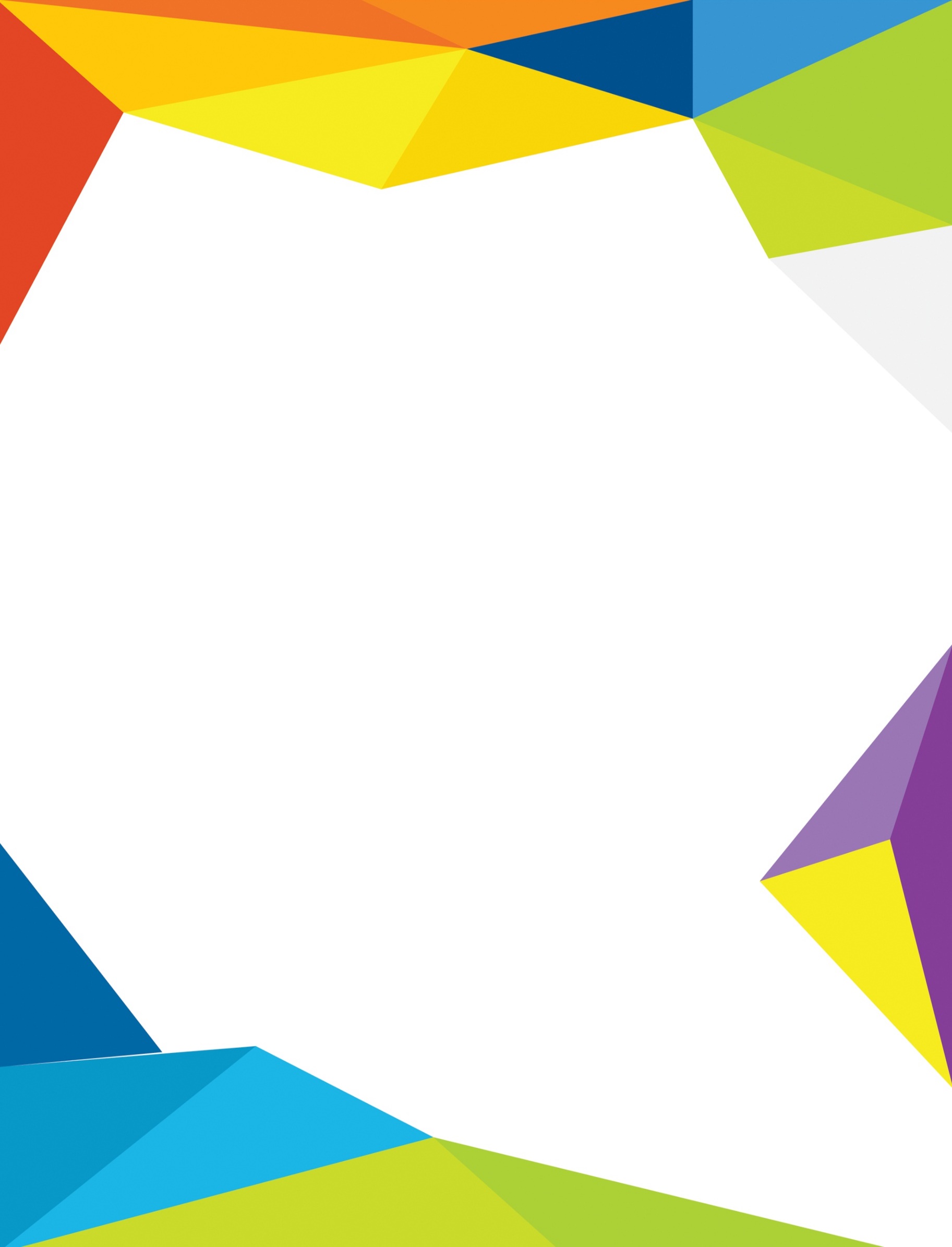 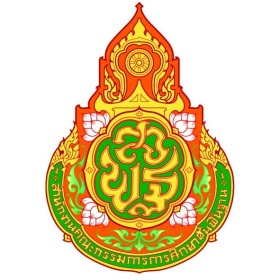 เอกสารประกอบหลักสูตรหลักสูตรสถานศึกษากลุ่มสาระการเรียนรู้ภาษาต่างประเทศสพป.นครพนมเขต ๒  
พุทธศักราช ๒๕๖๑ 
ตามหลักสูตรแกนกลางการศึกษาขั้นพื้นฐาน 
พุทธศักราช ๒๕๕๑ 

สำนักงานเขตพื้นที่การศึกษาประถมศึกษานครพนม เขต ๒สำนักงานคณะกรรมการการศึกษาขั้นพื้นฐานกระทรวงศึกษาธิการ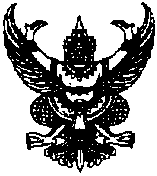 ประกาศ สพป.นครพนมเขต ๒เรื่อง ให้ใช้หลักสูตร สพป.นครพนมเขต ๒   พุทธศักราช ๒๕๖๑ตามหลักสูตรแกนกลางการศึกษาขั้นพื้นฐาน พุทธศักราช ๒๕๕๑……………………………….	ตามที่ สพป.นครพนมเขต ๒   ได้ประกาศใช้หลักสูตร สพป.นครพนมเขต ๒   พุทธศักราช ๒๕๖๑ โดยเริ่มใช้หลักสูตรดังกล่าวกับนักเรียนทุกระดับชั้นในปีการศึกษา ๒๕๖๑ เพื่อให้สอดคล้องรับกับนโยบายเร่งด่วนของรัฐมนตรีว่าการกระทรวงศึกษาธิการ  เพื่อให้ผู้เรียนพัฒนาทักษะกระบวนการคิด วิเคราะห์ มีเวลาในการทำกิจกรรมเพื่อพัฒนาความรู้ ความสามารถและทักษะ การปลูกฝังคุณธรรมจริยธรรม การสร้างวินัย การมีจิตสำนึกรับผิดชอบต่อสังคม ยึดมั่น ในสถาบันชาติศาสนา พระมหากษัตริย์ และมีความภาคภูมิใจในความเป็นไทย ตลอดจนการเรียนการสอนในวิชาประวัติศาสตร์ และหน้าที่พลเมือง รวมถึงการสอนศีลธรรมแก่นักเรียน สพป.นครพนมเขต ๒  ได้ดำเนินการจัดทำหลักสูตร สพป.นครพนมเขต ๒  พุทธศักราช ๒๕๖๑ สอดคล้องตามประกาศกระทรวงศึกษาธิการ  เรื่อง การบริหารจัดการเวลาเรียน   และปรับมาตรฐานและตัวชี้วัด สอดคล้องกับ คำสั่ง สพฐ. ที่ ๑๒๓๙/๖๐ และประกาศ สพฐ.ลงวันที่  ๘  มกราคม  ๒๕๖๑ เป็นที่เรียบร้อยแล้ว 	ทั้งนี้หลักสูตร สพป.นครพนม เขต ๒ได้รับความเห็นชอบจากคณะกรรมการสถานศึกษาขั้นพื้นฐาน เมื่อวันที่ ........ เมษายน  ๒๕๖๑ จึงประกาศให้ใช้หลักสูตร สพป.นครพนม เขต ๒ ตั้งแต่บัดนี้เป็นต้นไปประกาศ  ณ  วันที่ ......... เดือน เมษายน พ.ศ. ๒๕๖๑คำนำกระทรวงศึกษาธิการได้ประกาศใช้มาตรฐานการเรียนรู้และตัวชี้วัด กลุ่มสาระการเรียนรู้คณิตศาสตร์ วิทยาศาสตร์ และสาระภูมิศาสตร์ในกลุ่มสาระการเรียนรู้สังคมศึกษา ศาสนา และวัฒนธรรม หลักสูตรสถานศึกษา สพป.นครพนมเขต ๒   พุทธศักราช  ๒๕๖๑  ตามหลักสูตรแกนกลางการศึกษาขั้นพื้นฐาน พุทธศักราช ๒๕๕๑ ตามคำสั่งกระทรวงศึกษาธิการ ที่ สพฐ. ๑๒๓๙/๒๕๖๐ ลงวันที่ ๗ สิงหาคม ๒๕๖๐ และคำสั่งสำนักงานคณะกรรมการการศึกษาขั้นพื้นฐาน ที่ ๓๐/๒๕๖๑ ลงวันที่ ๕ มกราคม ๒๕๖๑ ให้เปลี่ยนแปลงมาตรฐานการเรียนรู้และตัวชี้วัด กลุ่มสาระการเรียนรู้คณิตศาสตร์และวิทยาศาสตร์ หลักสูตรสถานศึกษา สพป.นครพนมเขต ๒   พุทธศักราช  ๒๕๖๑  โดยให้โรงเรียนใช้หลักสูตรในปีการศึกษา ๒๕๖๑ โดยให้สอนในชั้นประถมศึกษาปีที่ ๑ และ ๔ ในปีการศึกษา ๒๕๖๑ ปีการศึกษา ๒๕๖๒ ให้ใช้ในชั้นประถมศึกษาปีที่ ๑, ๒, ๔ และ ๕  และปีการศึกษา ๒๕๖๓ ให้ใช้ในทุกชั้นปี  โดยกำหนดให้เป็นหลักสูตรแกนกลางของประเทศ กำหนดจุดหมาย และมาตรฐานการเรียนรู้เป็นเป้าหมาย และกรอบทิศทางในการพัฒนาคุณภาพผู้เรียนให้มีพัฒนาการเต็มตามศักยภาพ ส่งเสริมทักษะวิชาการ ทักษะอาชีพ และทักษะชีวิต มีคุณภาพและมีทักษะการเรียนรู้ในศตวรรษที่ ๒๑ 	เพื่อให้สอดคล้องกับนโยบายและเป้าหมาย ของสำนักงานคณะกรรมการการศึกษาขั้นพื้นฐาน สพป.นครพนมเขต ๒ จึงได้ทำหลักสูตรสถานศึกษา สพป.นครพนมเขต ๒  พุทธศักราช  ๒๕๖๑  ตามหลักสูตรแกนกลางการศึกษาขั้นพื้นฐาน พุทธศักราช ๒๕๕๑ ในกลุ่มสาระการเรียนรู้คณิตศาสตร์ วิทยาศาสตร์ และสาระภูมิศาสตร์ในกลุ่มสาระการเรียนรู้สังคมศึกษา ศาสนา และวัฒนธรรม เพื่อนำไปใช้ประโยชน์และเป็นกรอบในการวางแผนและพัฒนาหลักสูตรของสถานศึกษา และออกแบบการจัดการเรียนการสอน โดยมีเป้าหมายในการพัฒนาคุณภาพผู้เรียน ให้มีกระบวนการนำหลักสูตรไปสู่การปฏิบัติ โดยมีการกำหนดวิสัยทัศน์ จุดหมาย สมรรถนะสำคัญของผู้เรียน  คุณลักษณะอันพึงประสงค์  มาตรฐานการเรียนรู้และตัวชี้วัด โครงสร้างเวลาเรียน ตลอดจนเกณฑ์การวัดและประเมินผล ให้มีความสอดคล้องกับมาตรฐานการเรียนรู้ เปิดโอกาสให้โรงเรียนสามารถกำหนดทิศทางในการจัดทำหลักสูตรการเรียนการสอน ในแต่ละระดับตามความพร้อมและจุดเน้น โดยมีกรอบแกนกลางเป็นแนวทางที่ชัดเจน เพื่อตอบสนองนโยบายไทยแลนด์ ๔.๐  มีความพร้อมในการก้าวสู่สังคมคุณภาพ มีความรู้อย่างแท้จริง และมีทักษะในศตวรรษที่ ๒๑	มาตรฐานการเรียนรู้และตัวชี้วัดที่กำหนดไว้ในเอกสารนี้ ช่วยทำให้หน่วยงานที่เกี่ยวข้องในทุกระดับเห็นผลคาดหวังที่ต้องการพัฒนาการเรียนรู้ของผู้เรียนที่ชัดเจนตลอดแนว ซึ่งจะสามารถช่วยให้หน่วยงานที่เกี่ยวข้องในระดับท้องถิ่น และสถานศึกษาร่วมกันพัฒนาหลักสูตรได้อย่างมั่นใจ ทำให้การจัดทำหลักสูตรในระดับสถานศึกษามีคุณภาพและมีความเป็นเอกภาพยิ่งขึ้น อีกทั้งยังช่วยให้เกิดความชัดเจนเรื่องการวัดและประเมินผลการเรียนรู้ ช่วยแก้ปัญหาการเทียบโอนระหว่างสถานศึกษา  	ดังนั้นในการพัฒนาหลักสูตรในทุกระดับ ตั้งแต่ระดับชาติ จนกระทั่งถึงระดับสถานศึกษา จะต้องสะท้อนคุณภาพตามมาตรฐานการเรียนรู้และตัวชี้วัดที่กำหนดไว้ในหลักสูตรแกนกลางการศึกษาขั้นพื้นฐาน รวมทั้งเป็นกรอบทิศทางในการจัดการศึกษาทุกรูปแบบ และครอบคลุมผู้เรียนทุกกลุ่มเป้าหมายในระดับการศึกษาขั้นพื้นฐาน
	การจัดหลักสูตรการศึกษาขั้นพื้นฐาน จะประสบความสำเร็จตามเป้าหมายที่คาดหวังได้ ทุกฝ่ายที่เกี่ยวข้องทั้งระดับชาติ ชุมชน ครอบครัว และทุกคนต้องร่วมกันรับผิดชอบ โดยร่วมกันทำงานอย่างเป็นระบบ และต่อเนื่อง วางแผนดำเนินการ ส่งเสริมสนับสนุน ตรวจสอบ ตลอดจนปรับปรุงแก้ไข เพื่อพัฒนาเยาวชนของชาติ ไปสู่คุณภาพตามมาตรฐานการเรียนรู้ที่กำหนดไว้(.................................................)ผู้อำนวยการสพป.นครพนมเขต ๒  สารบัญวิสัยทัศน์	สพป.นครพนมเขต ๒ “มุ่งให้ผู้เรียนมีความรู้ตามมาตรฐานการเรียนรู้ มีคุณธรรม จริยธรรมที่ดี สำนึกในความเป็นพลเมืองดี ยึดมั่นในการปกครองระบอบประชาธิปไตยอันมีพระมหากษัตริย์เป็นองค์พระประมุข”พันธกิจ	๑. สพป.นครพนมเขต ๒ ส่งเสริมให้มีการพัฒนาหลักสูตรสถานศึกษาและหลักสูตรท้องถิ่นอย่างต่อเนื่องเพื่อให้เหมาะสมกับผู้เรียนและท้องถิ่น	๒. สพป.นครพนมเขต ๒ สนับสนุนให้ครูได้รับการอบรมเกี่ยวกับรูปแบบและวิธีการจัดการเรียนการสอน แบบบูรณาการที่เน้นนักเรียนเป็นสำคัญ	๓.สพป.นครพนมเขต ๒ ส่งเสริมให้นักเรียนได้รับการฝึกอบรมด้านระเบียบวินัย คุณธรรม จริยธรรม ประหยัด และอดออม	๔. สพป.นครพนมเขต ๒ สนับสนุนให้ชุมชนเข้ามามีส่วนร่วมในการบริหารโรงเรียนยุทธศาสตร์	ประเด็นยุทธศาสตร์ที่ ๑ พัฒนาคุณภาพผู้เรียนในระดับการศึกษาขั้นพื้นฐาน 	ประเด็นยุทธศาสตร์ที่ ๒ ให้ความเสมอภาคในการเข้าถึงบริการการศึกษาขั้นพื้นฐาน ให้ทั่วถึงครอบคลุมผู้เรียนให้ได้รับโอกาสในการพัฒนาเต็มตามศักยภาพ และมีคุณภาพ 	ประเด็นยุทธศาสตร์ที่ ๓ พัฒนาคุณภาพครูและบุคลากรทางการศึกษา กลยุทธ์	ประเด็นยุทธศาสตร์ที่ ๑ พัฒนาคุณภาพผู้เรียนในระดับการศึกษาขั้นพื้นฐาน 		เป้าประสงค์ที่ ๑ นักเรียนระดับก่อนประถมศึกษา และระดับการศึกษา ขั้นพื้นฐานทุกคน มีพัฒนาการเหมาะสมตามวัย และมีคุณภาพ			กลยุทธ์ ๑ เสริมสร้างความเข้มแข็งให้กับการพัฒนาผู้เรียนอย่างมีคุณภาพ 				๑.๑. พัฒนาคุณภาพผู้เรียน 					๑.๑.๑ ปลูกฝังผู้เรียนด้านคุณธรรม จริยธรรม และค่านิยมหลักของคนไทย ๑๒ ประการ 					๑.๑.๒ ส่งเสริม สนับสนุนการจัดกิจกรรมแนะแนวและการบริการ แนะแนวเพื่อการศึกษาต่อ และการประกอบ อาชีพ ให้แก่นักเรียนตั้งแต่ระดับประถมศึกษา อย่างเข้มแข็ง ต่อเนื่อง และเป็นรูปธรรม เพื่อให้ผู้เรียนรู้จัก และเข้าใจตนเอง สามารถวางแผนชีวิตด้านการเรียน การประกอบอาชีพในอนาคต รวมทั้งสามารถปรับตัวได้อย่างเหมาะสมและ อยู่ร่วมกับผู้อื่นได้อย่างมีความสุข 					๑.๑.๓ ส่งเสริมสนับสนุนให้นักเรียนสามารถอ่านออกเขียนได้ตามวัย 					๑.๑.๔ ส่งเสริมการเรียนการสอนภาษาอังกฤษเพื่อการสื่อสาร และภาษาอาเซียนอย่างน้อย ๑ ภาษาเพื่อให้นักเรียนสามารถสื่อสารกับชาวต่างชาติได้ รองรับการก้าวสู่ประชาคมอาเซียน และเทียบเคียงสู่มาตรฐานสากล 				๑.๒ พัฒนาระบบส่งเสริมสนับสนุนคุณภาพการจัดการศึกษา 					๑.๒.๑ ส่งเสริมการจัดการระบบข้อมูลสารสนเทศที่เกี่ยวข้องกับคุณภาพของผู้เรียนทุกระดับทุกประเภทให้มีประสิทธิภาพ					๑.๒.๒ สนับสนุนการจัดสรรงบประมาณให้เหมาะสม สอดคล้องกับบริบทและความต้องการในการพัฒนาผู้เรียนให้เกิดคุณภาพ 					๑.๒.๓ ส่งเสริมการนำหลักสูตรไปสู่การปฏิบัติให้เกิดประสิทธิภาพ รวมถึงการพัฒนาหลักสูตร ให้สอดคล้องกับความจำเป็นและความต้องการของผู้เรียน ชุมชน ท้องถิ่น และสังคม 					๑.๒.๔ ส่งเสริมสนับสนุนการใช้สื่อการเรียนการสอน เทคโนโลยี และนวัตกรรม และสิ่งอานวยความสะดวกที่หลากหลาย การมีศูนย์รวมสื่อให้ครูสามารถยืมสื่อไปใช้ในการจัดการเรียนรู้ได้ เพื่อส่งเสริมการเรียนรู้ทั้งในห้องเรียนและนอกห้องเรียน 					๑.๒.๕ ส่งเสริมสนับสนุนการนำการทดสอบ NT, O-NET การประเมินของ PISA และระบบการทดสอบกลางของสำนักงานคณะกรรมการการศึกษาขั้นพื้นฐาน มาใช้ในการพัฒนาการเรียนรู้ให้เกิดคุณภาพแก่ผู้เรียน					๑.๒.๖ ส่งเสริมการประกันคุณภาพภายในของสถานศึกษา ให้มีความเข้มแข็ง 					๑.๒.๗ ส่งเสริมการจัดหลักสูตรทักษะอาชีพ					๑.๒.๘ จัดระบบนิเทศ ติดตาม ประเมินผล และรายงานผล หลากหลายมิติให้มีความเข้มแข็งและต่อเนื่องเป็นรูปธรรม ให้มีข้อมูลป้อนกลับ และสามารถสะท้อนคุณภาพของผู้เรียน 			กลยุทธ์ ๒  สร้างแนวร่วมการกำกับดูแล พัฒนาคุณภาพนักเรียน 				๒.๑ สร้างความเข้าใจและความตระหนักในการจัดการศึกษาขั้นพื้นฐาน ให้แก่ผู้ปกครองชุมชน สังคมและสาธารณชน 				๒.๒ ประสาน ส่งเสริม สนับสนุนให้ผู้ปกครอง ชุมชน และหน่วยงานที่เกี่ยวข้องทุกภาคส่วนเข้ามามีส่วนร่วมในการพัฒนาคุณภาพผู้เรียน 				๒.๓ ประสานสถาบันที่รับนักเรียนเข้าศึกษาต่อให้คัดเลือกอย่างหลากหลาย  สอดคล้องกับหลักสูตรการศึกษาขั้นพื้นฐาน	ประเด็นยุทธศาสตร์ที่ ๒  ให้ความเสมอภาคในการเข้าถึงบริการการศึกษาขั้นพื้นฐานให้ทั่วถึงครอบคลุมผู้เรียนให้ได้รับโอกาสในการพัฒนาเต็มตามศักยภาพ และมีคุณภาพ 		เป้าประสงค์ที่ ๒ ประชากรวัยเรียนทุกคนได้รับโอกาสในการศึกษาขั้นพื้นฐาน อย่างทั่วถึง มีคุณภาพ และเสมอภาค 			กลยุทธ์ ๑  เพิ่มโอกาสการเข้าถึงการจัดการศึกษาที่มีคุณภาพ 				๑.๑ จัดการศึกษาอย่างมีคุณภาพตามความต้องการจำเป็นของผู้เรียน ชุมชน และบริบทของพื้นที่ ทั้งในระดับประถมศึกษาและระดับมัธยมศึกษาตอนต้น ให้เป็นโรงเรียนที่มีรูปแบบการเรียนการสอนที่สอดคล้องกับบริบทของพื้นที่ และมุ่งสู่มาตรฐานสากล บนพื้นฐานของความเป็นไทย 
ให้ครอบคลุมเขตบริการของสถานศึกษา				๑.๒ จัดให้มีการศึกษาวิชาชีพ ทั้งที่จัดเองและสร้างความร่วมมือกับหน่วยงานอื่น เพื่อเป็นการส่งเสริมการมีงานทำของผู้เรียน โดยเฉพาะระดับมัธยมศึกษาตอนต้น ให้สร้างความร่วมมือกับสถานประกอบการ เพื่อเป็นช่องทางในการเลือกประกอบอาชีพของผู้เรียน 				๑.๓ จัดให้มีการศึกษาในรูปแบบที่หลากหลาย ทั้งในรูปแบบปกติ รูปแบบเพื่อความเป็นเลิศ รูปแบบเพื่อเด็กพิการ เด็กด้อยโอกาส และรูปแบบการศึกษาทางเลือก ให้เหมาะสม
กับความต้องการจำเป็นของผู้เรียนแต่ละบุคคล และมีคุณภาพ ตามมาตรฐาน โดยมีความเชื่อมโยงระหว่างรูปแบบต่าง ๆ 			กลยุทธ์ ๒  เสริมสร้างความเข้มแข็งของระบบที่เกี่ยวข้อง เพื่อลดความเสี่ยงในการออกกลางคัน และดูแลช่วยเหลือเด็กด้อยโอกาส และเด็กที่ไม่อยู่ในทะเบียนราษฎร์อย่างเหมาะสม 				๒.๑ พัฒนาระบบข้อมูลสารสนเทศ นักเรียนเป็นรายบุคคล ทั้งในเชิงปริมาณและคุณภาพให้มีประสิทธิภาพและต่อเนื่อง เชื่อมโยงกัน โดยเฉพาะเมื่อเกิดการส่งต่อนักเรียน 				๒.๒ สร้างความเข้มแข็งของระบบดูแลช่วยเหลือนักเรียน ระบบส่งเสริมความประพฤตินักเรียน และระบบคุ้มครองนักเรียน รวมทั้งให้เชื่อมโยงทุกระดับกับงานที่สัมพันธ์ 				๒.๓ ประสานหน่วยงานที่เกี่ยวข้อง เพื่อจัดทำระบบดูแลช่วยเหลือ และจัดการศึกษาที่เหมาะสม สำหรับเด็กด้อยโอกาสที่ไม่อยู่ในทะเบียนราษฎร์ เช่น เด็กไร้สัญชาติ เด็กพลัดถิ่น เด็กไทยที่ไม่มีเลขประจำตัวประชาชน	ประเด็นยุทธศาสตร์ที่ ๓  พัฒนาคุณภาพครูและบุคลากรทางการศึกษา 		เป้าประสงค์ที่ ๓ ครู มีทักษะที่เหมาะสม และมีวัฒนธรรมการทำงานมุ่งเน้นผลสัมฤทธิ์ 			กลยุทธ์ ๑ ส่งเสริม สนับสนุนการพัฒนาองค์ความรู้ โดยเฉพาะด้านการวัดและประเมินผล และทักษะในการสื่อสารของครูให้มีสมรรถนะในการสอนอย่างมีประสิทธิภาพ 				๑.๑ เผยแพร่องค์ความรู้ และแหล่งเรียนรู้เกี่ยวกับนวัตกรรม วิธีการจัดการเรียน การสอน การสอนคิดแบบต่างๆ และการวัดประเมินผล ให้สามารถพัฒนาและประเมินผลนักเรียนให้มีคุณภาพตามศักยภาพเป็นรายบุคคล 				๑.๒ พัฒนาครูให้สามารถยกระดับคุณภาพการศึกษาตามศักยภาพของแต่ละบุคคล โดยการประยุกต์ใช้สื่อ และระบบเทคโนโลยีสารสนเทศ และการสื่อสารอย่างเหมาะสม 				๑.๓ ส่งเสริมระบบการนิเทศแบบกัลยาณมิตร โดยผู้บริหารสถานศึกษาและครู				๑.๔ ส่งเสริมการสร้างเครือข่ายการเรียนรู้ การมีส่วนร่วมจากผู้มีส่วนเกี่ยวข้อง และทุกภาคส่วนให้เกิดชุมชนแห่งการเรียนรู้ 				๑.๕ ส่งเสริมให้ครูจัดการเรียนการสอน ให้สอดรับกับการเป็นประชาคมอาเซียน			กลยุทธ์ ๒  เสริมสร้างระบบแรงจูงใจเพื่อให้ครู มีขวัญกำลังใจในการทำงาน 				๔.๑ ยกย่องเชิดชูเกียรติ ครูและบุคลากรทางการศึกษาที่เป็นมืออาชีพมีผลงานเชิงประจักษ์ 				๔.๒ ส่งเสริมความก้าวหน้าของครู ให้มีวิทยฐานะที่สอดคล้องกับผลสัมฤทธิ์ทางการเรียนของนักเรียน 			กลยุทธ์ ๓ สนับสนุนกิจกรรมที่ส่งเสริมให้ครูและบุคลากรทางการศึกษา มีจิตวิญญาณของความเป็นครูการเป็นครูมืออาชีพ และยึดมั่นในจรรยาบรรณของวิชาชีพ ผลผลิต	สพป.นครพนมเขต ๒   สำนักงานเขตพื้นที่การศึกษาประถมศึกษานครพนม เขต ๒ มีการดำเนินงาน ๔ ผลผลิต คือ     		๑) ผู้จบการศึกษาก่อนประถมศึกษา     		๒) ผู้จบการศึกษาภาคบังคับ    		๓) เด็กพิการได้รับการศึกษาภาคบังคับและพัฒนาสมรรถภาพ     		๔) ผู้ที่มีความสามารถพิเศษได้รับการพัฒนาศักยภาพจุดเน้น	สพป.นครพนมเขต ๒ สำนักงานเขตพื้นที่การศึกษาประถมศึกษานครพนม เขต ๒กำหนดจุดเน้นการดำเนินงาน ในปีงบประมาณ พ.ศ. ๒๕๖๑ โดยแบ่งเป็น ๒ ส่วน ดังนี้ 	ส่วนที่ ๑ จุดเน้นด้านผู้เรียน 		๑.๑ นักเรียนมีสมรรถนะสำคัญ สู่มาตรฐานสากล ดังต่อไปนี้ 			๑.๑.๑ นักเรียนระดับก่อนประถมศึกษามีพัฒนาการด้านร่างกาย อารมณ์ จิตใจ และสติปัญญาที่สมดุลเหมาะสมกับวัย และเรียนรู้อย่างมีความสุข 			๑.๑.๒ นักเรียนชั้นประถมศึกษาปีที่ ๖ ชั้นมัธยมศึกษาปีที่ ๓ มีผลสัมฤทธิ์ทางการเรียนจากการทดสอบระดับชาติ (O-NET) เพิ่มขึ้น			๑.๑.๓ นักเรียนชั้นประถมศึกษาปีที่ ๓ มีความสามารถด้านภาษา อ่านออก เขียนได้ ด้านคำนวณและด้านการใช้เหตุผลที่เหมาะสม จากการทดสอบระดับชาติ (NT)			๑.๑.๔ นักเรียนชั้นประถมศึกษาปีที่ ๖ ถึง ชั้นมัธยมศึกษาปีที่ ๓ ได้รับการส่งเสริมให้มีแรงจูงใจสู่อาชีพ ด้วยการแนะแนว ทั้งโดยครูและผู้ประกอบอาชีพต่าง ๆ (ผู้ปกครอง ศิษย์เก่า สถานประกอบการใน/นอกพื้นที่) และได้รับการพัฒนาความรู้ ทักษะ ที่เหมาะสมกับการประกอบอาชีพสุจริตในอนาคต 			๑.๑.๕ นักเรียนมีทักษะชีวิต ทักษะการคิดวิเคราะห์ คิดสร้างสรรค์ และทักษะการสื่อสารอย่างสร้างสรรค์ ทักษะด้านเทคโนโลยีสารสนเทศ เพื่อเป็นเครื่องมือในการเรียนรู้ เหมาะสมตามช่วงวัย 			๑.๒ นักเรียนมีคุณธรรม จริยธรรม รักความเป็นไทย ห่างไกลยาเสพติด มีคุณลักษณะและทักษะทางสังคมที่เหมาะสม				๑.๒.๑ นักเรียนระดับประถมศึกษา ใฝ่เรียนรู้ ใฝ่ดี และอยู่ร่วมกับผู้อื่นได้ 				๑.๒.๒ นักเรียนระดับมัธยมศึกษาตอนต้น มีทักษะการแก้ปัญหา และอยู่อย่างพอเพียง 				๑.๓ นักเรียนที่มีความต้องการพิเศษได้รับการส่งเสริม สนับสนุนและพัฒนา เต็มศักยภาพเป็นรายบุคคล ด้วยรูปแบบที่หลากหลาย 				๑.๓.๑ เด็กพิการได้รับการพัฒนาศักยภาพเป็นรายบุคคลด้วยรูปแบบ ที่หลากหลาย ตามหลักวิชา			๑.๓.๒ เด็กด้อยโอกาส และเด็กพิเศษ ได้รับโอกาสทางการศึกษาที่มีคุณภาพตามมาตรฐานการเรียนรู้ของหลักสูตร และ อัตลักษณ์แห่งตน 			๑.๓.๓ นักเรียนที่มีความสามารถพิเศษ ได้รับการส่งเสริมให้มีความเป็นเลิศ 
ด้านวิทยาศาสตร์เทคโนโลยี พื้นฐานทางวิศวกรรมศาสตร์ คณิตศาสตร์ ภาษา กีฬา ดนตรี และศิลปะ 			๑.๓.๔ เด็กกลุ่มที่ต้องการการคุ้มครองและช่วยเหลือเป็นกรณีพิเศษ ได้รับการคุ้มครองและช่วยเหลือเยียวยา ด้วยรูปแบบที่หลากหลาย 			๑.๓.๕ เด็กวัยเรียนในถิ่นทุรกันดาร ได้รับการศึกษาและพัฒนาทักษะ การเรียนรู้ตลอดชีวิต 	ส่วนที่ ๒ จุดเน้นด้านครู และบุคลากรทางการศึกษา		๒.๑ ครูได้รับการพัฒนาองค์ความรู้ และทักษะในการสื่อสารมีสมรรถนะในการสอนอย่างมีประสิทธิภาพ 			๒.๑.๑ ครูได้รับการพัฒนาวิธีการจัดการเรียนการสอน การสอนคิดแบบต่างๆ และการวัดประเมินผล ให้สามารถพัฒนาและประเมินผลนักเรียนให้มีคุณภาพตามศักยภาพเป็นรายบุคคล 			๒.๑.๒ ครูสามารถยกระดับคุณภาพการศึกษา โดยประยุกต์ใช้ระบบสารสนเทศและการสื่อสารอย่างเหมาะสม 			๒.๑.๓ ครูได้รับการนิเทศแบบกัลยาณมิตร โดยผู้บริหารสถานศึกษา			๒.๑.๔ ครูสร้างเครือข่ายการเรียนรู้ การมีส่วนร่วมจากผู้มีส่วนเกี่ยวข้อง และทุกภาคส่วนให้เกิดชุมชนแห่งการเรียนรู้ 			๒.๑.๕ ครูจัดการเรียนการสอน ให้สอดรับกับการเป็นประชาคมอาเซียน 			๒.๑.๖ ครูและบุคลากรทางการศึกษา มีจิตวิญญาณของความเป็นครู การเป็นครูมืออาชีพและยึดมั่นในจรรยาบรรณของวิชาชีพ		๒.๒ ผู้บริหารสถานศึกษา มีความสามารถในการบริหารงานทุกด้านให้มีประสิทธิภาพและเกิดประสิทธิผล		๒.๓ ครู และบุคลากรทางการศึกษา มีขวัญกำลังใจในการทำงานตามหน้าที่		๒.๔ องค์กร คณะบุคคลและผู้มีส่วนได้ส่วนเสียที่เกี่ยวข้อง วางแผนและสรรหาครูและบุคลากรทางการศึกษา ให้สอดคล้องกับความต้องการของโรงเรียน และชุมชนตัวชี้วัด	เพื่อให้การดำเนินงานเป็นไปตามจุดเน้นที่กำหนดไว้ สพป.นครพนมเขต ๒   สำนักงานเขตพื้นที่การศึกษาประถมศึกษานครพนม เขต ๒ จึงกำหนดตัวชี้วัดดังนี้ 		จุดเน้นที่ ๑ ด้านผู้เรียน 			๑. นักเรียนมีสมรรถนะสำคัญสู่มาตรฐานสากล 				ตัวชี้วัด 					๑.๑ ค่าเฉลี่ยร้อยละของนักเรียนชั้นประถมศึกษาปีที่ ๓ ของการสอบ NT เพิ่มขึ้นไม่น้อยกว่าร้อยละ ๓ 					๑.๒ ค่าเฉลี่ยร้อยละของนักเรียนชั้นประถมศึกษาปีที่ ๖ ของผลการทดสอบระดับชาติ O-NET ทุกกลุ่มสาระหลักเพิ่มขึ้น ร้อยละ ๓ 					๑.๓ นักเรียนทุกคนที่ได้รับการพัฒนาให้มีคุณลักษณะผู้นำนักเรียนอาเซียน 					๑.๔ มีแนวปฏิบัติในการบริหารจัดการหลักสูตรสถานศึกษาที่มีประสิทธิภาพ 			๒. นักเรียนมีคุณธรรม จริยธรรม รักสามัคคี ปรองดอง สมานฉันท์ รักชาติ ศาสน์ กษัตริย์ภูมิใจในความ เป็นไทย ห่างไกล ยาเสพติด มีคุณลักษณะและทักษะทางสังคมที่เหมาะสม 				๒.๑ ระดับความสำเร็จการดาเนินกิจกรรม ให้ผู้เรียนมีค่านิยมหลักคนไทย 
๑๒ ประการ ครบทุกตัว สอดคล้องตามช่วงวัย			๓. นักเรียนที่มีความต้องการพิเศษได้รับการส่งเสริมและพัฒนาเต็มตามศักยภาพ
เป็นรายบุคคล				๓.๑ ร้อยละ ๘๐ ของนักเรียนพิการที่ได้รับโอกาสให้สามารถพัฒนาตาม
แผนการศึกษาเฉพาะบุคคล (IEP.) ได้เต็มตามศักยภาพ 				๓.๒ ร้อยละ ๘๐ ของของนักเรียนพิการผ่านการพัฒนาตามศักยภาพเป็นรายบุคคล		จุดเน้นที่ ๒ ด้านครู และบุคลากรทางการศึกษา			๑. ครูได้รับการพัฒนาความรู้และสมรรถนะ 				๑.๑ ครูกลุ่มเป้าหมายทุกคน มีองค์ความรู้ตามเนื้อหาที่กำหนดในระดับดีขึ้นไป 				๑.๒ ครูกลุ่มเป้าหมายทุกคน ได้รับการนิเทศการสอนและช่วยเหลือครูให้สามารถ กิจกรรมการเรียนการสอน และยกระดับผลสัมฤทธิ์ทางการเรียนได้ สมรรถนะสำคัญของผู้เรียน และคุณลักษณะอันพึงประสงค์	ในการพัฒนาผู้เรียนตามหลักสูตร สพป.นครพนมเขต ๒   พุทธศักราช ๒๕๖๑  
ตามหลักสูตรแกนกลางการศึกษาขั้นพื้นฐาน พุทธศักราช ๒๕๕๑  มุ่งเน้นพัฒนาผู้เรียนให้มีคุณภาพตามมาตรฐานที่กำหนด  ซึ่งจะช่วยให้ผู้เรียนเกิดสมรรถนะสำคัญและคุณลักษณะอันพึงประสงค์  ดังนี้สมรรถนะสำคัญของผู้เรียนหลักสูตร สพป.นครพนมเขต ๒   พุทธศักราช  ๒๕๖๑ มุ่งให้ผู้เรียนเกิดสมรรถนะสำคัญ ๕ ประการ ดังนี้	๑. ความสามารถในการสื่อสาร เป็นความสามารถในการรับและส่งสาร  มีวัฒนธรรมในการใช้ภาษาถ่ายทอดความคิด ความรู้ความเข้าใจ ความรู้สึก และทัศนะของตนเองเพื่อแลกเปลี่ยนข้อมูลข่าวสารและประสบการณ์อันจะเป็นประโยชน์ต่อการพัฒนาตนเองและสังคม การเลือกรับ หรือไม่รับข้อมูลข่าวสารด้วยหลักเหตุผลและความถูกต้อง ตลอดจนการเลือกใช้วิธีการสื่อสาร ที่มีประสิทธิภาพโดยคำนึงถึงผลกระทบที่มีต่อตนเองและสังคม	๒. ความสามารถในการคิด เป็นความสามารถในการคิดวิเคราะห์ การคิดสังเคราะห์ การคิด อย่างสร้างสรรค์  การคิดอย่างมีวิจารณญาณ และการคิดเป็นระบบ เพื่อนำไปสู่การสร้างองค์ความรู้หรือสารสนเทศเพื่อการตัดสินใจเกี่ยวกับตนเองและสังคมได้อย่างเหมาะสม๓. ความสามารถในการแก้ปัญหา เป็นความสามารถในการแก้ปัญหาและอุปสรรคต่าง ๆ ที่เผชิญได้อย่างถูกต้องเหมาะสม บนพื้นฐานของหลักเหตุผล คุณธรรมและข้อมูลสารสนเทศ เข้าใจความสัมพันธ์และการเปลี่ยนแปลงของเหตุการณ์ต่าง ๆ ในสังคม แสวงหาความรู้ ประยุกต์ความรู้มาใช้ในการป้องกันและแก้ไขปัญหา และมีกาตัดสินใจที่มีประสิทธิภาพโดยคำนึงถึงผลกระทบที่เกิดขึ้นต่อตนเอง สังคมและสิ่งแวดล้อม	๔. ความสามารถในการใช้ทักษะชีวิต เป็นความสามารถในการนำกระบวนการต่าง ๆ ไปใช้ในการดำเนินชีวิตประจำวัน การเรียนรู้ด้วยตนเอง การเรียนรู้อย่างต่อเนื่อง การทำงาน และการอยู่ร่วมกันในสังคมด้วยการสร้างเสริมความสัมพันธ์อันดีระหว่างบุคคล การจัดการปัญหาและความขัดแย้งต่าง ๆ อย่างเหมาะสม การปรับตัวให้ทันกับการเปลี่ยนแปลงของสังคมและสภาพแวดล้อม และการรู้จักหลีกเลี่ยงพฤติกรรมไม่พึงประสงค์ที่ส่งผลกระทบต่อตนเองและผู้อื่น๕. ความสามารถในการใช้เทคโนโลยี เป็นความสามารถในการเลือก และใช้เทคโนโลยีด้านต่าง ๆ และมีทักษะกระบวนการทางเทคโนโลยี เพื่อการพัฒนาตนเองและสังคม ในด้านการเรียนรู้ การสื่อสาร การทำงาน  การแก้ปัญหาอย่างสร้างสรรค์ ถูกต้อง เหมาะสม และมีคุณธรรมคุณลักษณะที่พึงประสงค์	หลักสูตร สพป.นครพนมเขต ๒   พุทธศักราช ๒๕๖๑ ตามหลักสูตรแกนกลางการศึกษาขั้นพื้นฐาน พุทธศักราช ๒๕๕๑ มุ่งพัฒนาผู้เรียนให้มีคุณลักษณะอันพึงประสงค์ เพื่อให้สามารถอยู่ร่วมกับผู้อื่นในสังคมได้อย่างมีความสุข ในฐานะพลเมืองไทยและพลโลก  ดังนี้		๑. รักษ์ชาติ ศาสน์ กษัตริย์		๒. ซื่อสัตย์สุจริต		๓. มีวินัย		๔. ใฝ่เรียนรู้		๕. อยู่อย่างพอเพียง		๖. มุ่งมั่นในการทำงาน		๗. รักความเป็นไทย		๘. มีจิตเป็นสาธารณะโครงสร้างเวลาเรียน	โครงสร้างเวลาเรียนหลักสูตรสถานศึกษาแกนกลางการศึกษาขั้นพื้นฐาน พุทธศักราช ๒๕๕๑ ภายหลังจากการประกาศใช้หลักสูตรสถานศึกษาแกนกลางการศึกษาขั้นพื้นฐาน พุทธศักราช ๒๕๕๑ ได้มีคำสั่ง ประกาศ และหนังสือราชการ เกี่ยวกับโครงสร้างเวลาเรียนอยู่หลายฉบับ บางฉบับมีผลบังคับใช้ บางฉบับยกเลิกไปแล้ว รายละเอียดสามารถสรุป ดังนี้โครงสร้างเวลาเรียนระดับประถมศึกษาโครงสร้างเวลาเรียนหลักสูตรสถานศึกษา สพป.นครพนมเขต ๒   กำหนดกรอบโครงสร้างเวลาเรียน ดังนี้ระดับชั้นประถมศึกษาปีที่ ๑สพป.นครพนมเขต ๒   กำหนดกรอบโครงสร้างเวลาเรียน ดังนี้ระดับชั้นประถมศึกษาปีที่ ๒สพป.นครพนมเขต ๒   กำหนดกรอบโครงสร้างเวลาเรียน ดังนี้ระดับชั้นประถมศึกษาปีที่ ๓สพป.นครพนมเขต ๒   กำหนดกรอบโครงสร้างเวลาเรียน ดังนี้ระดับชั้นประถมศึกษาปีที่ ๔สพป.นครพนมเขต ๒   กำหนดกรอบโครงสร้างเวลาเรียน ดังนี้ระดับชั้นประถมศึกษาปีที่ ๕สพป.นครพนมเขต ๒   กำหนดกรอบโครงสร้างเวลาเรียน ดังนี้ระดับชั้นประถมศึกษาปีที่ ๖สพป.นครพนมเขต ๒   กำหนดกรอบโครงสร้างเวลาเรียน ดังนี้โครงสร้างเวลาเรียนระดับมัธยมศึกษาตอนต้นสพป.นครพนมเขต ๒   กำหนดกรอบโครงสร้างเวลาเรียน ดังนี้โครงสร้างหลักสูตรชั้นมัธยมศึกษาปีที่  ๑ สพป.นครพนมเขต ๒   กำหนดกรอบโครงสร้างเวลาเรียน ดังนี้โครงสร้างหลักสูตรชั้นมัธยมศึกษาปีที่  ๒ สพป.นครพนมเขต ๒   กำหนดกรอบโครงสร้างเวลาเรียน ดังนี้โครงสร้างหลักสูตรชั้นมัธยมศึกษาปีที่  ๓ สพป.นครพนมเขต ๒   กำหนดกรอบโครงสร้างเวลาเรียน ดังนี้กลุ่มสาระการเรียนรู้ภาษาต่างประเทศการวิเคราะห์ตัวชี้วัดรายวิชาพื้นฐานสู่เนื้อหา (วิชาพื้นฐาน)ชั้นประถมศึกษาปีที่ ๑ชั้นประถมศึกษาปีที่  ๑ 	 ภาคเรียนที่  ๑มีจำนวน  ๔  สาระ  จำนวน  ๘  มาตรฐาน    และจำนวน  ๑๖  ตัวชี้วัดชั้นประถมศึกษาปีที่ ๑ชั้นประถมศึกษาปีที่  ๑ 	 ภาคเรียนที่  ๒มีจำนวน  ๔  สาระ  จำนวน  ๘  มาตรฐาน    และจำนวน  ๑๖  ตัวชี้วัดชั้นประถมศึกษาปีที่ ๒ชั้นประถมศึกษาปีที่  ๒ 	 ภาคเรียนที่  ๑มีจำนวน  ๔  สาระ  จำนวน  ๘  มาตรฐาน    และจำนวน  ๑๖  ตัวชี้วัดชั้นประถมศึกษาปีที่ ๒ชั้นประถมศึกษาปีที่  ๒ 	 ภาคเรียนที่  ๒มีจำนวน  ๔  สาระ  จำนวน  ๘  มาตรฐาน    และจำนวน  ๑๖  ตัวชี้วัดชั้นประถมศึกษาปีที่ ๓ชั้นประถมศึกษาปีที่  ๓ 	 ภาคเรียนที่  ๑มีจำนวน  ๔  สาระ  จำนวน  ๘  มาตรฐาน    และจำนวน  ๑๘  ตัวชี้วัดชั้นประถมศึกษาปีที่ ๓ชั้นประถมศึกษาปีที่  ๓ 	 ภาคเรียนที่  ๒มีจำนวน  ๔  สาระ  จำนวน  ๘  มาตรฐาน    และจำนวน  ๑๘  ตัวชี้วัดชั้นประถมศึกษาปีที่ ๔ชั้นประถมศึกษาปีที่  ๔ 	 ภาคเรียนที่  ๑มีจำนวน  ๔  สาระ  จำนวน  ๘  มาตรฐาน    และจำนวน  ๒๐  ตัวชี้วัดชั้นประถมศึกษาปีที่ ๔ชั้นประถมศึกษาปีที่  ๔ 	 ภาคเรียนที่  ๒ฃมีจำนวน  ๔  สาระ  จำนวน  ๘  มาตรฐาน    และจำนวน  ๒๐  ตัวชี้วัดชั้นประถมศึกษาปีที่ ๕ชั้นประถมศึกษาปีที่  ๕ 	 ภาคเรียนที่  ๑มีจำนวน  ๔  สาระ  จำนวน  ๘  มาตรฐาน    และจำนวน  ๒๐  ตัวชี้วัดชั้นประถมศึกษาปีที่ ๕ชั้นประถมศึกษาปีที่  ๕ 	 ภาคเรียนที่  ๒มีจำนวน  ๔  สาระ  จำนวน  ๘  มาตรฐาน    และจำนวน  ๒๐  ตัวชี้วัดชั้นประถมศึกษาปีที่ ๖ชั้นประถมศึกษาปีที่  ๖ 	 ภาคเรียนที่  ๑มีจำนวน  ๔  สาระ  จำนวน  ๘  มาตรฐาน    และจำนวน  ๒๐  ตัวชี้วัดชั้นประถมศึกษาปีที่ ๖ชั้นประถมศึกษาปีที่  ๖ 	 ภาคเรียนที่  ๒มีจำนวน  ๔  สาระ  จำนวน  ๘  มาตรฐาน    และจำนวน  ๒๐  ตัวชี้วัดแบบการวิเคราะห์ตัวชี้วัดเพื่อจัดทำคำอธิบายรายวิชา (วิชาพื้นฐาน)ชั้นประถมศึกษาปีที่ ๑รายวิชา ภาษาอังกฤษพื้นฐาน  ชั้น ประถมศึกษาปีที่  ๑ชั้นประถมศึกษาปีที่ ๒รายวิชา ภาษาอังกฤษพื้นฐาน  ชั้น ประถมศึกษาปีที่  ๒ชั้นประถมศึกษาปีที่ ๓รายวิชา ภาษาอังกฤษพื้นฐาน  ชั้น ประถมศึกษาปีที่  ๓ชั้นประถมศึกษาปีที่ ๔รายวิชา ภาษาอังกฤษพื้นฐาน  ชั้น ประถมศึกษาปีที่  ๔ชั้นประถมศึกษาปีที่ ๕รายวิชา ภาษาอังกฤษพื้นฐาน  ชั้น ประถมศึกษาปีที่  ๕ชั้นประถมศึกษาปีที่ ๖รายวิชา ภาษาอังกฤษพื้นฐาน  ชั้น ประถมศึกษาปีที่  ๖ชั้นมัธยมศึกษาปีที่ ๑กลุ่มสาระการเรียนรู้ภาษาต่างประเทศ ชั้นมัธยมศึกษาปีที่ ๑ ภาคเรียนที่ ๑จำนวนมาตรฐาน ๘ มาตรฐาน และจำนวนตัวชี้วัด ๒๐ ตัวชี้วัด ต่อปีชั้นมัธยมศึกษาปีที่ ๑กลุ่มสาระการเรียนรู้ภาษาต่างประเทศ ชั้นมัธยมศึกษาปีที่ ๑ ภาคเรียนที่ ๒จำนวนมาตรฐาน ๘ มาตรฐาน และจำนวนตัวชี้วัด ๒๐ ตัวชี้วัด ต่อปีชั้นมัธยมศึกษาปีที่ ๒กลุ่มสาระการเรียนรู้ภาษาต่างประเทศ ชั้นมัธยมศึกษาปีที่ ๒ ภาคเรียนที่ ๑จำนวนมาตรฐาน ๘ มาตรฐาน และจำนวนตัวชี้วัด ๒๑ ตัวชี้วัด ต่อปีชั้นมัธยมศึกษาปีที่ ๒กลุ่มสาระการเรียนรู้ภาษาต่างประเทศ ชั้นมัธยมศึกษาปีที่ ๒ ภาคเรียนที่ ๒จำนวนมาตรฐาน ๘ มาตรฐาน และจำนวนตัวชี้วัด ๒๑ ตัวชี้วัด ต่อปีชั้นมัธยมศึกษาปีที่ ๓กลุ่มสาระการเรียนรู้ภาษาต่างประเทศ ชั้นมัธยมศึกษาปีที่ ๓ ภาคเรียนที่ ๑จำนวนมาตรฐาน ๘ มาตรฐาน และจำนวนตัวชี้วัด ๒๑ ตัวชี้วัด ต่อปีชั้นมัธยมศึกษาปีที่ ๓กลุ่มสาระการเรียนรู้ภาษาต่างประเทศ ชั้นมัธยมศึกษาปีที่ ๓ ภาคเรียนที่ ๒จำนวนมาตรฐาน ๘ มาตรฐาน และจำนวนตัวชี้วัด ๒๑ ตัวชี้วัด ต่อปีคำอธิบายรายวิชา (วิชาพื้นฐาน)ชั้นประถมศึกษาปีที่ ๑คำอธิบายรายวิชาพื้นฐาน อ ๑๑๑๐๑   ภาษาอังกฤษ  ๑                       กลุ่มสาระการเรียนรู้ภาษาต่างประเทศ                         ชั้นประถมศึกษาปีที่  ๑                                                 เวลา  ๑๒๐  ชั่วโมง	ปฏิบัติตาม คำสั่งง่ายๆ  ที่ฟัง  ตัวอักษรและเสียง และสะกดคำง่าย ๆ ถูกต้องตามหลักการอ่าน  ภาพตรงตามความหมายของคำและกลุ่มคำที่ฟัง  เรื่องใกล้ตัว คำสั้น ๆ ง่าย ๆ ในการสื่อสารระหว่างบุคคลตามแบบที่ฟัง  คำสั่งง่าย ๆ ตามแบบที่ฟัง  ความต้องการง่ายๆของตนเองตามแบบที่ฟัง  การขอและให้ข้อมูลง่ายๆ เกี่ยวกับตนเองตามแบบที่ฟัง ข้อมูลง่ายๆ เกี่ยวกับตนเองและเรื่องใกล้ตัว ตามวัฒนธรรมของเจ้าของภาษา ชื่อและคำศัพท์เกี่ยวกับเทศกาลสำคัญของเจ้าของภาษา การเข้าร่วมกิจกรรมทางภาษาและวัฒนธรรมที่เหมาะสมกับวัย  การระบุตัวอักษรและเสียงอักษรของภาษาต่างประเทศ(ภาษาอังกฤษ)และภาษาไทย คำศัพท์ที่เกี่ยวข้องกับกลุ่มสาระการเรียนรู้อื่น การฟัง/พูดในสถานการณ์ง่ายๆที่เกิดขึ้นในห้องเรียน  การใช้ภาษาต่างประเทศ(ภาษาอังกฤษ)เพื่อรวบรวมคำศัพท์ที่เกี่ยวข้องใกล้ตัว   	โดยการปฏิบัติตาม ระบุ อ่านออกเสียง เลือกภาพ ตอบคำถาม พูดโต้ตอบ ใช้ บอก พูดขอ ให้ข้อมูล  ทำท่าประกอบ เข้าร่วม ฟัง/พูด เพื่อให้ผู้เรียนมีความรู้ความเข้าใจและนำไปประยุกต์ใช้ในชีวิตประจำวัน เกิดสมรรถนะตามความต้องการของหลักสูตร มีคุณลักษณะอันพึงประสงค์ขึ้นในตัวของผู้เรียน และสามารถอยู่ร่วมกับผู้อื่นในสังคมได้อย่างมีความสุข สามารถนำความรู้ไปใช้ให้เกิดประโยชน์โดยใช้หลักปรัชญาของเศรษฐกิจพอเพียงและสามารถนำไปประยุกต์ใช้กับชีวิตประจำวันได้อย่างถูกต้องเหมาะสม  มาตรฐาน/ตัวชี้วัดต ๑.๑ 	ป.๑/๑, ป.๑/๒, ป.๑/๓, ป.๑/๔ ต ๑.๒ 	ป.๑/๑, ป.๑/๒, ป.๑/๓, ป.๑/๔ต ๑.๓ 	ป.๑/๑ต ๒.๑ 	ป.๑/๑, ป.๑/๒, ป.๑/๓ต ๒.๒ 	ป.๑/๑ต ๓.๑ 	ป.๑/๑  ต ๔.๑ 	ป.๑/๑ต ๔.๒ 	ป.๑/๑          รวม  ๘  มาตรฐาน ๑๖   ตัวชี้วัดชั้นประถมศึกษาปีที่ ๒คำอธิบายรายวิชาพื้นฐาน อ ๑๒๑๐๑   ภาษาอังกฤษ  ๒                                กลุ่มสาระการเรียนรู้ภาษาต่างประเทศชั้นประถมศึกษาปีที่  ๒                                                         	 เวลา  ๑๒๐  ชั่วโมง      	ปฏิบัติตามคำสั่งง่ายๆ และคำขอร้องง่ายๆ ที่ฟัง ระบุตัวอักษรและเสียง อ่านออกเสียงคำ  สะกดคำ  และอ่านประโยคง่ายๆ ถูกต้องตามหลักการอ่าน เลือกภาพตรงตามความหมายของคำและกลุ่มคำที่ฟัง ตอบคำถามจากการฟังประโยค บทสนทนาหรือนิทานง่าย ๆ ที่มีภาพประกอบ พูดโต้ตอบด้วยคำสั้นๆ ง่าย ๆในการสื่อสารระหว่างบุคคลตามแบบที่ฟัง ใช้คำสั่งและคำขอร้องง่าย ๆ ตามแบบที่ฟัง  บอกความต้องการง่ายๆของตนเองตามแบบที่ฟัง พูดขอและให้ข้อมูลง่ายๆ เกี่ยวกับตนเองตามแบบที่ฟัง พูดให้ข้อมูล เกี่ยวกับตนเองและเรื่องใกล้ตัว  พูดและทำท่าทางประกอบตามวัฒนธรรมของเจ้าของภาษา บอกชื่อและคำศัพท์เกี่ยวกับเทศกาลสำคัญของเจ้าของภาษา การเข้าร่วมกิจกรรมทางภาษาและวัฒนธรรมที่เหมาะสมกับวัย  ระบุตัวอักษรและเสียงอักษรของภาษาต่างประเทศ(ภาษาอังกฤษ)และภาษาไทย  บอกคำศัพท์ที่เกี่ยวข้องกับกลุ่มสาระการเรียนรู้อื่น  ฟัง/พูดในสถานการณ์ง่ายๆที่เกิดขึ้นในห้องเรียน   ใช้ภาษาต่างประเทศ(ภาษาอังกฤษ)เพื่อรวบรวมคำศัพท์ที่เกี่ยวข้องใกล้ตัว	โดยการระบุ  อ่านออกเสียง เลือก ตอบคำถาม พูดโต้ตอบ ใช้ บอก ทำท่าทาง เข้าร่วม ฟัง   เพื่อให้ผู้เรียนมีความรู้ความเข้าใจและนำไปประยุกต์ใช้ในชีวิตประจำวัน  เกิดสมรรถนะตามความต้องการของหลักสูตร มีคุณลักษณะอันพึงประสงค์ขึ้นในตัวของผู้เรียน  และสามารถอยู่ร่วมกับผู้อื่นในสังคมได้อย่างมีความสุข   สามารถนำความรู้ไปใช้ให้เกิดประโยชน์โดยใช้หลักปรัชญาของเศรษฐกิจพอเพียงและสามารถนำไปประยุกต์ใช้กับชีวิตประจำวันได้อย่างถูกต้องเหมาะสม  มาตรฐาน/ตัวชี้วัดต ๑.๑ 	ป.๒/๑ , ป.๒/๒ , ป.๒/๓ , ป.๒/๔ต ๑.๒ 	ป.๒/๑ , ป.๒/๒ , ป.๒/๓ , ป.๒/๔ ต ๑.๓	ป.๒/๑ ต ๒.๑ 	ป.๒/๑ , ป.๒/๒ , ป.๒/๓ต ๒.๒	ป.๒/๑ ต ๓.๑ 	ป.๒/๑ ต ๔.๑ 	ป.๒/๑ ต ๔.๒	ป.๒/๑               รวม  ๘   มาตรฐาน  ๑๖   ตัวชี้วัดชั้นประถมศึกษาปีที่ ๓คำอธิบายรายวิชาพื้นฐาน อ ๑๓๑๐๑   ภาษาอังกฤษ  ๓                กลุ่มสาระการเรียนรู้ภาษาต่างประเทศชั้นประถมศึกษาปีที่  ๓                                      		เวลา  ๑๒๐  ชั่วโมง     	ปฏิบัติตามคำสั่งและคำขอร้องที่ฟังหรืออ่าน  คำ สะกดคำ อ่านกลุ่มคำประโยค และบทพูดเข้าจังหวะ(chant)ง่าย ๆ ถูกต้องตามหลักการอ่าน  ภาพหรือสัญลักษณ์ตรงตามความหมายของคำกลุ่มคำและประโยคที่ฟัง   จากการฟังหรืออ่านประโยค บทสนทนา หรือนิทานง่ายๆ  คำสั้นๆ ง่าย ๆในการสื่อสารระหว่างบุคคลตามแบบที่ฟัง  คำสั่งและคำขอร้องง่าย ๆ ตามแบบที่ฟัง  ความต้องการง่ายๆของตนเองตามแบบที่ฟัง  ขอและให้ข้อมูลง่ายๆ เกี่ยวกับตนเองและเพื่อนตามแบบที่ฟัง ความรู้สึกของตนเองเกี่ยวกับสิ่งต่างๆ ใกล้ตัว หรือกิจกรรมต่างๆ ตามแบบที่ฟัง ให้ข้อมูลง่ายๆ เกี่ยวกับตนเองและเรื่องใกล้ตัว  คำตามประเภทของ บุคคล สัตว์ และสิ่งของตามที่ฟังหรืออ่าน มารยาทสังคม/วัฒนธรรมของเจ้าของภาษา   ชื่อและคำศัพท์ง่ายๆเกี่ยวกับเทศกาล/วันสำคัญ/งานฉลองและชีวิตความเป็นอยู่ของเจ้าของภาษา   กิจกรรมทางภาษาและวัฒนธรรมที่เหมาะสมกับวัย  ความแตกต่างของเสียงตัว อักษร คำ กลุ่มคำ และประโยคง่ายๆ ของภาษาต่างประเทศ(ภาษาอังกฤษ)และภาษาไทย   คำศัพท์ที่เกี่ยวข้องกับกลุ่มสาระการเรียนรู้อื่น   สถานการณ์ง่ายๆที่เกิดขึ้นในห้องเรียน  ภาษาต่างประเทศ(ภาษาอังกฤษ)เพื่อรวบรวมคำศัพท์ที่เกี่ยวข้องใกล้ตัว		โดยการอ่านออกเสียง  สะกดคำ  ฟัง  พูด  เลือก/ระบุ  ตอบคำถาม  พูดโต้ตอบ  ใช้  บอก  จัดหมวดหมู่  ทำท่าประกอบ  เข้าร่วมกิจกรรม  เพื่อให้มีความรู้ ความคิด ความเข้าใจ สามารถนำความรู้ไปปฏิบัติให้เกิดประโยชน์ต่อตนเองและสังคม มีคุณธรรม จริยธรรม   สามารถนำความรู้ไปใช้ให้เกิดประโยชน์โดยใช้หลักปรัชญาของเศรษฐกิจพอเพียงและสามารถนำไปประยุกต์ใช้กับชีวิตประจำวันได้อย่างถูกต้องเหมาะสม  มาตรฐาน/ตัวชี้วัดต ๑.๑ 	ป.๓/๑ ,  ป.๓/๒ , ป.๓/๓ , ป.๓/๔ ต ๑.๒ 	ป.๓/๑ ,  ป.๓/๒ , ป.๓/๓ , ป.๓/๔ , ป.๓/๕ต ๑.๓	ป.๓/๑ ,  ป.๓/๒ ต ๒.๑	ป.๓/๑ ,  ป.๓/๒ , ป.๓/๓  ต ๒.๒	ป.๓/๑ ต ๓.๑ 	ป.๓/๑ ต ๔.๑ 	ป.๓/๑ ต ๔.๒ 	ป.๓/๑                รวม  ๘   มาตรฐาน  ๑๘  ตัวชี้วัดชั้นประถมศึกษาปีที่ ๔คำอธิบายรายวิชาพื้นฐาน อ ๑๔๑๐๑   ภาษาอังกฤษ  ๔                กลุ่มสาระการเรียนรู้ภาษาต่างประเทศชั้นประถมศึกษาปีที่  ๔                                       		   เวลา  ๘๐  ชั่วโมง       	ปฏิบัติตามคำสั่ง  คำขอร้อง และคำแนะนำ (instructions)ง่าย ๆที่ฟังหรืออ่าน  อ่านออกเสียงคำ สะกดคำ  อ่านกลุ่มคำ ประโยค ข้อความง่ายๆ และบทพูดเข้าจังหวะ ถูกต้องตามหลักการอ่าน  เลือก/ระบุภาพหรือสัญลักษณ์ หรือเครื่องหมายตรงตามความหมายของประโยคและข้อความสั้นๆที่ฟังหรืออ่าน  ตอบคำถามจากการฟังหรืออ่านประโยค บทสนทนา หรือนิทานง่ายๆ  พูด/เขียนโต้ตอบในการสื่อสารระหว่างบุคคล  ใช้คำสั่ง คำขอร้อง  และคำขออนุญาตง่าย ๆ  พูด/เขียนแสดงความต้องการของตนเองตามและขอความช่วยเหลือในสถานการณ์ง่ายๆ  พูด/เขียนเพื่อขอและให้ข้อมูล เกี่ยวกับตนเองเพื่อน และครอบครัว  พูดแสดงความรู้สึกของตนเองเกี่ยวกับเรื่องต่างๆ ใกล้ตัว หรือกิจกรรมต่างๆ ตามแบบที่ฟัง  พูด/เขียนให้ข้อมูลง่ายๆ เกี่ยวกับตนเองและเรื่องใกล้ตัว พูด/วาดภาพแสดงความสัมพันธ์ของสิ่งต่างๆใกล้ตัวที่ฟังหรืออ่าน พูดแสดงความคิดเห็นง่ายๆ เกี่ยวกับตนเองและเรื่องใกล้ตัว  พูดและทำท่าประกอบอย่างสุภาพตามมารยาทสังคม/วัฒนธรรมของเจ้าของภาษา   ตอบคำถามเกี่ยวกับเทศกาล/วันสำคัญ/งานฉลองและชีวิตความเป็นอยู่ง่ายๆของเจ้าของภาษา  การเข้าร่วมกิจกรรมทางภาษาและวัฒนธรรมที่เหมาะสมกับวัย  บอกความแตกต่างของเสียงตัว อักษร คำ กลุ่มคำ ประโยค  และข้อความ ของภาษาต่างประเทศ(ภาษาอังกฤษ)และภาษาไทย   บอกความเหมือน/ความแตกต่างระหว่างเทศกาลและงานฉลองตามวัฒนธรรม ของเจ้าของภาษากับของไทย  ค้นคว้ารวบรวม คำศัพท์ที่เกี่ยวข้องกับกลุ่มสาระการเรียนรู้อื่น  และนำเสนอด้วยการพูด/การเขียน  ฟัง/พูดในสถานการณ์ที่เกิดขึ้นในห้องเรียนและสถานศึกษา  ใช้ภาษาต่างประเทศ(ภาษาอังกฤษ)ในการสืบค้นและรวบรวมข้อมูลต่างๆ	โดยการฟัง  พูด  อ่าน  เขียน  ระบุ  อ่านออกเสียง เลือก ตอบคำถาม พูดโต้ตอบ ใช้ บอก ทำท่าทาง เข้าร่วม เพื่อให้ผู้เรียนมีความรู้ความเข้าใจและนำไปประยุกต์ใช้ในชีวิตประจำวัน  เกิดสมรรถนะตามความต้องการของหลักสูตร มีคุณลักษณะอันพึงประสงค์ขึ้นในตัวของผู้เรียน  และสามารถอยู่ร่วมกับผู้อื่นในสังคมได้อย่างมีความสุข สามารถนำความรู้ไปใช้ให้เกิดประโยชน์โดยใช้หลักปรัชญาของเศรษฐกิจพอเพียงและสามารถนำไปประยุกต์ใช้กับชีวิตประจำวันได้อย่างถูกต้องเหมาะสม  มาตรฐาน/ตัวชี้วัดต ๑.๑ 	ป.๔/๑ , ป.๔/๒ , ป.๔/๓ , ป๔/๔ต ๑.๒ 	ป.๔/๑ , ป.๔/๒ , ป.๔/๓ , ป๔/๔ , ป๔/๕      ต ๑.๓	ป.๔/๑ , ป.๔/๒ , ป.๔/๓ต ๒.๑ 	ป.๔/๑ , ป.๔/๒ , ป.๔/๓  ต ๒.๒	ป.๔/๑ , ป.๔/๒ต ๓.๑ 	ป.๔/๑ ต ๔.๑ 	ป.๔/๑       ต ๔.๒ 	ป.๔/๑	       รวม  ๘   มาตรฐาน  ๒๐  ตัวชี้วัดชั้นประถมศึกษาปีที่ ๕คำอธิบายรายวิชาพื้นฐาน อ ๑๕๑๐๑   ภาษาอังกฤษ  ๕                                 กลุ่มสาระการเรียนรู้ภาษาต่างประเทศชั้นประถมศึกษาปีที่  ๕                                     		   เวลา  ๘๐  ชั่วโมง	ปฏิบัติตามคำสั่ง  คำขอร้อง และคำแนะนำ ที่ฟังหรืออ่าน  อ่านออกเสียง ประโยค ข้อความ และบทกลอนสั้นๆ ถูกต้องตามหลักการอ่าน  ระบุ/วาดภาพสัญลักษณ์ หรือเครื่องหมายตรงตามความหมายของประโยคและข้อความสั้นๆที่ฟังหรืออ่าน  บอกใจความสำคัญและตอบคำถามจากการฟังหรืออ่านบทสนทนา และนิทานง่ายๆหรือเรื่องสั้นๆ  พูด/เขียนโต้ตอบในการสื่อสารระหว่างบุคคล  ใช้คำสั่ง คำขอร้อง  คำขออนุญาตและให้คำแนะนำง่าย ๆ  พูด/เขียนแสดงความต้องการของตนเองตาม ขอความช่วยเหลือ ตอบรับและปฏิเสธการให้ความช่วยเหลือในสถานการณ์ง่ายๆ  พูด/เขียนเพื่อขอและให้ข้อมูล เกี่ยวกับตนเองเพื่อน ครอบครัว  และเรื่องใกล้ตัว  พูดแสดงความรู้สึกของตนเองเกี่ยวกับเรื่องต่างๆ ใกล้ตัว หรือกิจกรรมต่างๆพร้อมทั้งให้เหตุผลสั้นๆประกอบ  พูด/เขียนให้ข้อมูลง่ายๆ เกี่ยวกับตนเองและเรื่องใกล้ตัว เขียนภาพ  แผนผัง และแผนภูมิแสดงข้อมูลต่างๆตามที่ฟังหรืออ่าน พูดแสดงความคิดเห็น เกี่ยวกับเรื่องต่างๆใกล้ตัว ใช้ถ้อยคำ น้ำเสียง และกิริยาท่าทางอย่างสุภาพตามมารยาทสังคม/วัฒนธรรมของเจ้าของภาษา ตอบคำถาม/บอกความสำคัญของเทศกาล/วันสำคัญ/งานฉลองและชีวิตความเป็นอยู่ง่ายๆของเจ้าของภาษา การเข้าร่วมกิจกรรมทางภาษาและวัฒนธรรมตามความสนใจ  บอกความเหมือน/ความแตกต่างระหว่างการออกเสียงประโยคชนิดต่างๆ การใช้เครื่องหมายวรรคตอน และการลำดับคำ(order)ตามโครงสร้างของประโยคของภาษาต่างประเทศ(ภาษาอังกฤษ)และภาษาไทย บอกความเหมือน/ความแตกต่างระหว่างเทศกาลและงานฉลองตามวัฒนธรรม ของเจ้าของภาษากับของไทย ค้นคว้ารวบรวม คำศัพท์ที่เกี่ยวข้องกับกลุ่มสาระการเรียนรู้อื่น และนำเสนอด้วยการพูด/การเขียน ฟัง พูด และอ่าน/เขียนในสถานการณ์ต่างๆที่เกิดขึ้นในห้องเรียนและสถานศึกษา ใช้ภาษาต่างประเทศ(ภาษาอังกฤษ)ในการสืบค้นและรวบรวมข้อมูลต่างๆ	โดยการฟัง พูด  อ่าน  เขียน  ระบุ  อ่านออกเสียง เลือก ตอบคำถาม พูดโต้ตอบ ใช้ บอก ทำท่าทาง เข้าร่วม เพื่อให้ผู้เรียนมีความรู้ความเข้าใจและนำไปประยุกต์ใช้ในชีวิตประจำวัน เกิดสมรรถนะตามความต้องการของหลักสูตร มีคุณลักษณะอันพึงประสงค์ขึ้นในตัวของผู้เรียน และสามารถอยู่ร่วมกับผู้อื่นในสังคมได้อย่างมีความสุข สามารถนำความรู้ไปใช้ให้เกิดประโยชน์โดยใช้หลักปรัชญาของเศรษฐกิจพอเพียงและสามารถนำไปประยุกต์ใช้กับชีวิตประจำวันได้อย่างถูกต้องเหมาะสม  มาตรฐาน/ตัวชี้วัดต ๑.๑ 	ป.๕/๑, ป.๕/๒, ป.๕/๓, ป.๕/๔  ต ๑.๒ 	ป.๕/๑, ป.๕/๒, ป.๕/๓, ป.๕/๔, ป.๕/๕ต ๑.๓	ป.๕/๑, ป.๕/๒, ป.๕/๓       ต ๒.๑ 	ป.๕/๑, ป.๕/๒, ป.๕/๓       ต ๒.๒	ป.๕/๑, ป.๕/๒ต ๓.๑ 	ป.๕/๑                             ต ๔.๑ 	ป.๕/๑                               ต ๔.๒ 	ป.๕/๑               รวม  ๘   มาตรฐาน  ๒๐  ตัวชี้วัดชั้นประถมศึกษาปีที่ ๖คำอธิบายรายวิชาพื้นฐาน อ ๑๖๑๐๑   ภาษาอังกฤษ  ๖                                 กลุ่มสาระการเรียนรู้ภาษาต่างประเทศชั้นประถมศึกษาปีที่  ๖                                        		   เวลา  ๘๐  ชั่วโมง	ปฏิบัติตามคำสั่ง  คำขอร้อง และคำแนะนำ ที่ฟังและอ่าน อ่านออกเสียง ข้อความ นิทาน และบทกลอนสั้นๆ  ถูกต้องตามหลักการอ่าน  เลือก/ระบุประโยค หรือ ข้อความสั้นๆ ตรงตามภาพ สัญลักษณ์ หรือเครื่องหมายที่อ่าน บอกใจความสำคัญ  และตอบคำถามจากการฟังหรืออ่าน บทสนทนา หรือนิทานง่ายๆและเรื่องเล่า  พูด/เขียนโต้ตอบในการสื่อสารระหว่างบุคคล  ใช้คำสั่ง คำขอร้อง  และคำขออนุญาตและให้คำแนะนำ  พูด/เขียนแสดงความต้องการ  ขอความช่วยเหลือ ตอบรับและปฏิเสธการให้ความช่วยเหลือในสถานการณ์ง่ายๆ  พูด/เขียนเพื่อขอและให้ข้อมูล เกี่ยวกับตนเอง เพื่อน ครอบครัว  และเรื่องใกล้ตัว พูด/เขียนแสดงความรู้สึกของตนเองเกี่ยวกับเรื่องต่างๆ ใกล้ตัว หรือกิจกรรมต่างๆ พร้อมทั้งให้เหตุผลสั้นๆประกอบ พูด/เขียนให้ข้อมูล เกี่ยวกับตนเอง  เพื่อน และสิ่งแวดล้อมใกล้ตัว เขียนภาพ แผนผัง และแผนภูมิแสดงข้อมูลต่างๆตามที่ฟังหรืออ่าน  พูดเขียนแสดงความคิดเห็น เกี่ยวกับเรื่องต่างๆ ใกล้ตัว ใช้ถ้อยคำ น้ำเสียง และกิริยาท่าทางอย่างสุภาพ  เหมาะสมตามมารยาทสังคมและวัฒนธรรมของเจ้าของภาษา ให้ข้อมูลเกี่ยวกับเทศกาล/วันสำคัญ/งานฉลอง/ชีวิตความเป็นอยู่ของเจ้าของภาษา การเข้าร่วมกิจกรรมทางภาษาและวัฒนธรรมตามความสนใจ บอกความเหมือน/ความแตกต่างระหว่างการออกเสียงประโยคชนิดต่างๆ การใช้เครื่องหมายวรรคตอน  และการลำดับคำ ตามโครงสร้าง ประโยค ของภาษาต่างประเทศ(ภาษาอังกฤษ)และภาษาไทย  เปรียบเทียบความเหมือน/ความแตกต่างระหว่างเทศกาลงานฉลอง และประเพณีของเจ้าของภาษากับของไทย ค้นคว้ารวบรวม คำศัพท์ที่เกี่ยวข้องกับกลุ่มสาระการเรียนรู้อื่นจากแหล่งการเรียนรู้ และนำเสนอด้วยการพูด/การเขียน ใช้ภาษาสื่อสารในสถานการณ์ต่างๆที่เกิดขึ้นในห้องเรียนและสถานศึกษา ใช้ภาษาต่างประเทศ(ภาษาอังกฤษ)ในการสืบค้นและรวบรวมข้อมูลต่างๆ	โดยการฟัง  พูด  อ่าน  เขียน  ระบุ  อ่านออกเสียง เลือก ตอบคำถาม พูดโต้ตอบ เข้าร่วม เปรียบเทียบ  ค้นคว้า ใช้ บอก เพื่อให้ผู้เรียนมีความรู้ความเข้าใจและนำไปประยุกต์ใช้ในชีวิตประจำวัน เกิดสมรรถนะตามความต้องการของหลักสูตร มีคุณลักษณะอันพึงประสงค์ขึ้นในตัวของผู้เรียน และสามารถอยู่ร่วมกับผู้อื่นในสังคมได้อย่างมีความสุข สามารถนำความรู้ไปใช้ให้เกิดประโยชน์โดยใช้หลักปรัชญาของเศรษฐกิจพอเพียงและสามารถนำไปประยุกต์ใช้กับชีวิตประจำวันได้อย่างถูกต้องเหมาะสม  มาตรฐาน/ตัวชี้วัดต ๑.๑ 	ป.๖/๑, ป.๖/๒, ป.๖/๓, ป.๖/๔   ต ๑.๒ 	ป.๖/๑, ป.๖/๒, ป.๖/๓, ป.๖/๔, ป.๖/๕ ต ๑.๓	ป.๖/๑, ป.๖/๒, ป.๖/๓ต ๒.๑ 	ป.๖/๑, ป.๖/๒, ป.๖/๓  ต ๒.๒	ป.๖/๑, ป.๖/๒ต ๓.๑ 	ป.๖/๑       ต ๔.๑ 	ป.๖/๑ต ๔.๒ 	ป.๖/๑              รวม  ๘   มาตรฐาน  ๒๐  ตัวชี้วัดชั้นมัธยมศึกษาปีที่ ๑คำอธิบายรายวิชาพื้นฐานรหัสวิชา  อ๒๑๑๐๑    รายวิชาภาษาอังกฤษ  ๑	 กลุ่มสาระการเรียนรู้ภาษาต่างประเทศชั้นมัธยมศึกษาปีที่  ๑  ภาคเรียนที่  ๑  		เวลา  ๖๐  ชั่วโมง  จำนวน  ๑.๕  หน่วยกิตศึกษาและฝึกทักษะเกี่ยวกับการปฏิบัติตามคำสั่ง คำขอร้องคำแนะนำและคำชี้แจงง่ายๆ อ่านออกเสียงข้อความ ได้ถูกต้องตามหลักการอ่าน อ่านนิทานและบทร้อยกรองสั้นๆ เลือกระบุประโยคและข้อความสัมพันธ์กับสื่อที่ไม่ใช่ความเรียงจับใจความสำคัญจากเรื่องที่ฟังและอ่านสนทนา แลกเปลี่ยนข้อมูลเกี่ยวข้อมูลเกี่ยวกับตนเองกิจกรรมและสถานการณ์ ต่างๆพูดและเขียนแสดงความต้องการขอความช่วยเหลือ ตอบรับและแสดงความปฏิเสธกิจกรรมต่างๆใกล้ตัวพูดบรรยาย เกี่ยวกับตนเองกิจวัตรประจำวัน ประสบการณ์สิ่งแวดล้อม ใกล้ตัว สรุป วิเคราะห์เรื่องที่อยู่ในความสนใจของสังคม ใช้ ภาษา น้ำเสียง และกิริยาท่าทางตามมารยาททางสังคมและวัฒนธรรมของเจ้าของภาษา เข้าร่วมหรือจัดกิจกรรมทางภาษา และวัฒนธรรมเกี่ยวกับเทศกาลวันสำคัญชีวิตความเป็นอยู่ประเพณีของเจ้าของภาษา บอกความเหมือนและความแตกต่าง เรื่องการออกเสียง ประโยคชนิดต่างๆ การใช้เครื่องหมายวรรคตอน การลำดับคำตามโครงสร้างประโยคของเจ้าของภาษา อังกฤษกับภาษาไทยและเปรียบเทียบเทศกาลวันสำคัญและชีวิตความเป็นอยู่ของเจ้าของภาษากับของไทยค้นคว้ารวบรวม สรุปข้อมูลข้อเท็จจริงที่เกี่ยวข้องกับกลุ่มสาระการเรียนรู้อื่น จากแหล่งเรียนรู้และนำเสนอด้วยการพูด การเขียน ใช้ภาษา สื่อสารในสถานการณ์จริง สถานการณ์จำลองที่เกิดขึ้นในห้องเรียนและสถานศึกษา โดยใช้กระบวนการทางภาษา การสื่อสารการสืบเสาะหาความรู้การสืบค้นข้อมูลการฝึกปฏิบัติตามสถานการณ์ ต่างๆ เพื่อให้เกิดความรู้ความคิดความเข้าใจ สามารถนำเสนอ สื่อสารเห็นคุณค่า นำความรู้ไปใช้ประโยชน์มีคุณธรรม จริยธรรมและค่านิยมที่เหมาะสม ตัวชี้วัด ต ๑.๑  ม.๑/๑, ม.๑/๒, ม.๑/๓, ม.๑/๔ ต ๑.๒ ม.๑/๑, ม.๑/๒, ม.๑/๓, ม.๑/๔ ต ๑.๓ ม.๑/๒ ต ๒.๑ ม.๑/๑ ต ๒.๒ ม.๑/๑, ม.๑/๒ ต ๓.๑ ม.๑/๑ ต ๔.๑ ม.๑/๑ ต ๔.๒ ม.๑/๑ รวม  ๑๕  ตัวชี้วัดชั้นมัธยมศึกษาปีที่ ๑คำอธิบายรายวิชาพื้นฐานรหัสวิชา  อ๒๑๑๐๒    รายวิชาภาษาอังกฤษ  ๒		กลุ่มสาระการเรียนรู้ภาษาต่างประเทศชั้นมัธยมศึกษาปีที่  ๑  ภาคเรียนที่  ๒  		เวลา  ๖๐  ชั่วโมง  จำนวน  ๑.๕  หน่วยกิตอ่านออกเสียงข้อความ นิทาน บทร้อยกรอง ถูกต้องตามหลักการอ่านออกเสียง  บอกการลำดับคำตามโครงสร้างประโยคของภาษาต่างประทศและภาษาไทย ปฏิบัติตามและใช้คำสั่ง คำขอร้อง คำแนะนำ คำชี้แจง การขอและให้ความช่วยเหลือ พูดและเขียนบรรยาย สรุปใจความสำคัญที่ได้จากการวิเคราะห์ แสดงความรู้สึกและความคิดเห็นเรื่องเกี่ยวกับประสบการณ์ เทศกาล วันสำคัญ ชีวิตความเป็นอยู่และประเพณีที่อยู่ในความสนใจพร้อมทั้งให้เหตุผลประกอบ ระบุและเลือกข้อมูล ประโยค ข้อความ บทสนทนา นิทาน เรื่องสั้นและตอบคำถามเกี่ยวกับเรื่องที่ฟังหรืออ่าน ค้นคว้า รวบรวม สรุปข้อมูลจากสื่อและแหล่งเรียนรู้ต่างๆ เพื่อใช้ในการศึกษาต่อและประกอบอาชีพ  เปรียบเทียบประเพณี งานเทศกาล งานฉลอง วันสำคัญ ชีวิตความเป็นอยู่ และวัฒนธรรมของเจ้าของภาษา เข้าร่วมและจัดกิจกรรมทางภาษาและวัฒนธรรม โดยใช้กระบวนการอ่าน การเขียน การฟัง การพูด การบรรยาย การสืบค้นข้อมูล การวิเคราะห์ สามารถสื่อสารด้วยภาษา น้ำเสียง และกิริยาท่าทางสุภาพเหมาะสม ถูกต้องตามกาลเทศะ  มีความใฝ่เรียนรู้  มุ่งมั่นในการทำงาน รักชาติ ศาสน์ กษัตริย์ และรักความเป็นไทยตัวชี้วัด      ต ๑.๑  ม.๑/๑, ม.๑/๒, ม.๑/๓, ม.๑/๔ ต ๑.๒ ม.๑/๑, ม.๑/๒, ม.๑/๓, ม.๑/๔, ม.๑/๕ ต ๑.๓ ม.๑/๑, ม.๑/๒, ม.๑/๓ ต ๒.๑ ม.๑/๑, ม.๑/๒, ม.๑/๓ ต ๒.๒ ม.๑/๑, ม.๑/๒ ต ๓.๑ ม.๑/๑ ต ๔.๑ ม.๑/๑ ต ๔.๒ ม.๑/๑                                                                                                                                                                           รวมทั้งหมด  ๒๐  ตัวชี้วัดชั้นมัธยมศึกษาปีที่ ๒คำอธิบายรายวิชาพื้นฐานรหัสวิชา  อ๒๒๑๐๑    รายวิชาภาษาอังกฤษ  ๓	       กลุ่มสาระการเรียนรู้ภาษาต่างประเทศชั้นมัธยมศึกษาปีที่  ๒  ภาคเรียนที่  ๑  		เวลา  ๖๐  ชั่วโมง  จำนวน  ๑.๕  หน่วยกิตศึกษาและปฏิบัติตามคำขอร้อง คำแนะนำ คำชี้แจง และคำอธิบายง่ายๆ ตามสถานการณ์ต่างๆ   สรุปใจความสำคัญ และรายละเอียดสนับสนุน พร้อมทั้งแสดงความคิดเห็น ให้เหตุผล และยกตัวอย่างประกอบจากการอ่านเรื่อง ข่าว เหตุการณ์ ประกาศ กิจกรรม บทร้อยกรองสั้นๆ  เรื่องใกล้ตัว ข้อมูลเกี่ยวกับกิจวัตรประจำวันของตนเอง  เหตุการณ์ที่อยู่ในความสนใจของสังคม  สภาพอากาศ การเฉลิมฉลอง เทศกาล อาหารงานเทศกาล วันสำคัญ ชีวิตความเป็นอยู่  วัฒนธรรม ประเพณีของเจ้าของภาษา  ข้อมูล/ข้อเท็จจริงที่เกี่ยวข้องกับกลุ่มสาระการเรียนรู้อื่น ตำนานเรื่องเล่า ภาพยนตร์ ระบุ เปรียบเทียบความเหมือนและความแตกต่างระหว่างการออกเสียงประโยคชนิดต่าง ๆ และการลำดับคำตามโครงสร้างประโยคของภาษาอังกฤษและภาษาไทย พร้อมทั้งประชาสัมพันธ์ข้อมูล  ข่าวสารของโรงเรียนเป็นภาษาอังกฤษ ขอและให้ข้อมูล  ใช้ทักษะในการสื่อสารเพื่อแสดงความต้องการ ความรู้สึก ความคิดเห็น ความช่วยเหลือเกี่ยวกับตัวเอง กิจวัตรประจำวัน ประสบการณ์ สถานการณ์ต่างๆ ในชีวิตประจำวัน เช่น ในห้องเรียน สถานศึกษา ชุมชน โดยการอ่านออกเสียง  เขียน  อธิบาย  สืบค้น  รวบรวม  และสรุปข้อมูล หรือข้อเท็จจริง  สรุปใจความสำคัญ  และนำเสนอ  ประชาสัมพันธ์ข้อมูล  ข่าวสารของโรงเรียน  ใช้ทักษะในการสื่อสาร  ภาษา น้ำเสียงกิริยาท่าทางอย่างเหมาะสม ถูกต้องตามกาลเทศะ เข้าร่วมหรือจัดกิจกรรมทางภาษา และวัฒนธรรมตามความสนใจให้เหมาะสมกับบุคคล โอกาส และมารยาทสังคม และวัฒนธรรมของเจ้าของภาษา  เพื่อให้เกิดความรู้ความ  ความคิด  ความเข้าใจ  สามารถนำเสนอ  สื่อสาร  มีความสามารถในการตัดสินใจ  นำความรู้ไปใช้ในชีวิตประจำวัน  มีเจตคติที่ดีต่อวิชาภาษาอังกฤษ รักความเป็นไทยและมีจิตสาธารณะตัวชี้วัดต ๑.๑   ม. ๒/๑, ม. ๒/๒, ม. ๒/๓, ม. ๒/๔ต ๑.๒   ม. ๒/๑, ม. ๒/๒, ม. ๒/๓, ม. ๒/๔, ม. ๒/๕ต ๑.๓   ม. ๒/๑, ม. ๒/๒, ม. ๒/๓ต ๒.๑   ม. ๒/๒ต ๒.๒   ม. ๒/๑, ม. ๒/๒ต ๓.๑   ม. ๒/๑ ต ๔.๑   ม. ๒/๑ ต ๔.๒   ม. ๒/๑, ม. ๒/๒รวมทั้งหมด  ๑๙  ตัวชี้วัดชั้นมัธยมศึกษาปีที่ ๒คำอธิบายรายวิชาพื้นฐานรหัสวิชา  อ๒๒๑๐๒    รายวิชาภาษาอังกฤษ  ๔		กลุ่มสาระการเรียนรู้ภาษาต่างประเทศชั้นมัธยมศึกษาปีที่  ๒  ภาคเรียนที่  ๒  		เวลา  ๖๐  ชั่วโมง  จำนวน  ๑.๕  หน่วยกิตศึกษาข้อมูลเกี่ยวกับการบรรยาย  กิจกรรม  และสถานการณ์ต่างๆ ในชีวิต ประจำวัน  ประสบการณ์  เช่น การไปพัก ผ่อนวันหยุด การเปรียบเทียบข่าวและเหตุการณ์ที่อยู่ในความสนใจของสังคม    ข้อมูลข่าวสาร สื่อที่ไม่ใช่ความเรียงรูปแบบต่างๆ  และสถานการณ์ต่างๆ ในชีวิตประจำวัน  ความเจ็บป่วย  สุขภาพ  และการออกกำลังกาย ส่วนต่างๆ ของร่างกาย  การสนทนาในสถานการณ์ต่างๆ เกี่ยวกับการซื้อขายสินค้า ข้อมูลส่วนตัว  รายการโทรทัศน์  ความบันเทิงต่างๆ ประเภทของดนตรี เครื่องดนตรีพื้นเมือง การแสดงความคิดเห็นกฎระเบียบของโรงเรียน ความรู้ด้านวิทยาศาสตร์ เสียงและการได้ยิน ตลอดจนการจัดตารางนัดหมาย  พร้อมทั้งแสดงความคิดเห็น ให้เหตุผล และยกตัวอย่างประกอบจากการอ่านเรื่อง ข่าว เหตุการณ์ ประกาศ กิจกรรม การลำดับคำตามโครงสร้างประโยคของภาษาอังกฤษและภาษาไทย รวมทั้งขอและให้ข้อมูล ใช้ทักษะในการสื่อสารเพื่อแสดงความต้องการ ความรู้สึก ความคิดเห็น ความช่วยเหลือเกี่ยวกับตัวเอง กิจวัตรประจำวัน ประสบการณ์ สถานการณ์ต่างๆ โดยการอ่านออกเสียง  เขียน  อธิบาย  สืบค้น  รวบรวม  และสรุปข้อมูล หรือข้อเท็จจริง  สรุปใจความสำคัญ  และนำเสนอ  ประชาสัมพันธ์ข้อมูล  ข่าวสารของโรงเรียน  ใช้ทักษะในการสื่อสาร  ภาษา น้ำเสียงกิริยาท่าทางอย่างเหมาะสม ถูกต้องตามกาลเทศะ เข้าร่วมหรือจัดกิจกรรมทางภาษา และวัฒนธรรมตามความสนใจให้เหมาะสมกับบุคคล โอกาส และมารยาทสังคม และวัฒนธรรมของเจ้าของภาษา  เพื่อให้เกิดความรู้ความ  ความคิด  ความเข้าใจ  สามารถนำเสนอ  สื่อสาร  มีความสามารถในการตัดสินใจ นำความรู้ไปใช้ในชีวิตประจำวัน  มีเจตคติที่ดีต่อวิชาภาษาอังกฤษ รักความเป็นไทยและมีจิตสาธารณะตัวชี้วัดต ๑.๑   ม. ๒/๑, ม. ๒/๒, ม. ๒/๓, ม. ๒/๔ต ๑.๒   ม. ๒/๑, ม. ๒/๒, ม. ๒/๓, ม. ๒/๔, ม. ๒/๕ต ๑.๓   ม. ๒/๑, ม. ๒/๒, ม. ๒/๓ต ๒.๑   ม. ๒/๑, ม. ๒/๒, ม. ๒/๓ต ๒.๒   ม. ๒/๑, ม. ๒/๒ต ๓.๑   ม. ๒/๑ ต ๔.๑   ม. ๒/๑ ต ๔.๒   ม. ๒/๑, ม. ๒/๒รวมทั้งหมด  ๒๑  ตัวชี้วัดชั้นมัธยมศึกษาปีที่ ๓คำอธิบายรายวิชาพื้นฐานรหัสวิชา  อ๒๓๑๐๑    รายวิชาภาษาอังกฤษ  ๕		กลุ่มสาระการเรียนรู้ภาษาต่างประเทศชั้นมัธยมศึกษาปีที่  ๓  ภาคเรียนที่  ๑  		เวลา  ๖๐  ชั่วโมง  จำนวน  ๑.๕  หน่วยกิตศึกษาการใช้คำขอร้อง ให้คำแนะนำ คำชี้แจง คำอธิบายอย่างถูกต้องเหมาะสมตามกาลเทศะ     อ่านออกเสียงคำศัพท์ สำนวน ประโยค ข้อความ ข่าว โฆษณา และบทร้อยกรองสั้นๆ ได้ถูกต้องตามหลักการอ่าน เลือกระบุและเขียนหัวข้อเรื่อง ใจความสำคัญ และสื่อที่ไม่ใช่ความเรียง รูปแบบต่างๆ แสดงความคิดเห็นจากเรื่องที่ฟังและอ่าน พร้อมให้เหตุผลและยกตัวอย่างประกอบ  พูดสนทนาและเขียนบรรยายข้อมูลเกี่ยวกับตนเอง เรื่องต่างๆ ใกล้ตัว สถานการณ์ ข่าว เรื่องที่อยู่ในความสนใจของสังคมได้อย่างถูกต้องเหมาะสมตามกาลเทศะ  เลือกใช้ภาษา น้ำเสียง และกิริยาท่าทาง อธิบายเปรียบเทียบเกี่ยวกับชีวิตความเป็นอยู่ ขนบธรรมเนียมประเพณี วัฒนธรรมของเจ้าของภาษากับวัฒนธรรมของไทย  เข้าร่วมกิจกรรมทางภาษาและวัฒนธรรมตามความสนใจ ค้นคว้า รวบรวม และสรุปข้อมูล ข้อเท็จจริง แล้วนำเสนอด้วยการพูดและการเขียนที่เกี่ยวข้องกับกลุ่มสาระการเรียนรู้อื่น จากแหล่งเรียนรู้และสื่อสารในสถานการณ์ที่เกิดขึ้นในห้องเรียน สถานศึกษา ชุมชน และสังคม อย่างถูกต้องเหมาะสมตามกาลเทศะโดยการอ่านออกเสียง  เขียน  อธิบาย  สืบค้น  รวบรวม  และสรุปข้อมูล หรือข้อเท็จจริง  สรุปใจความสำคัญ  และนำเสนอ  ประชาสัมพันธ์ข้อมูล  ข่าวสารของโรงเรียน  ใช้ทักษะในการสื่อสาร  ภาษา น้ำเสียงกิริยาท่าทางอย่างเหมาะสม ถูกต้องตามกาลเทศะ เข้าร่วมหรือจัดกิจกรรมทางภาษา และวัฒนธรรมตามความสนใจให้เหมาะสมกับบุคคล โอกาส และมารยาทสังคม และวัฒนธรรมของเจ้าของภาษา  เพื่อให้เกิดความรู้ความ  ความคิด  ความเข้าใจ  สามารถนำเสนอ  สื่อสาร  มีความสามารถในการตัดสินใจ นำความรู้ไปใช้ในชีวิตประจำวัน  มีเจตคติที่ดีต่อวิชาภาษาอังกฤษ รักความเป็นไทยและมีจิตสาธารณะตัวชี้วัดต๑.๑    ม.๓/๑, ม.๓/๒, ม.๓/๓, ม.๓/๔ต๑.๒	ม.๓/๑, ม.๓/๒, ม.๓/๓,  ม.๓/๔, ม.๓/๕ต๑.๓ 	ม.๓/๑, ม.๓/๒, ม.๓/๓ต๒.๑	ม.๓/๑, ม.๓/๒, ม.๓/๓ต๒.๒ 	ม.๓/๑, ม.๓/๒  ต ๓.๑	ม.๓/๑ต ๔.๑	ม.๓/๑ต ๔.๒	ม.๓/๑ , ม.๓/๒รวมทั้งหมด  ๒๑   ตัวชี้วัดชั้นมัธยมศึกษาปีที่ ๓คำอธิบายรายวิชาพื้นฐานรหัสวิชา  อ๒๓๑๐๒    รายวิชาภาษาอังกฤษ  ๖		กลุ่มสาระการเรียนรู้ภาษาต่างประเทศชั้นมัธยมศึกษาปีที่  ๓  ภาคเรียนที่  ๒  		เวลา  ๖๐  ชั่วโมง  จำนวน  ๑.๕  หน่วยกิตศึกษาความรู้เกี่ยวกับคำขอร้อง คำแนะนำ คำชี้แจง คำอธิบาย หลักการอ่านออกเสียงสื่อที่ไม่ใช่ความเสี่ยง การจับใจความสำคัญ การแสดงความคิดเห็น การให้เหตุผลและยกตัวอย่างประกอบ ข้อมูลเกี่ยวกับตนเอง เรื่องต่างๆ ใกล้ตัว ความต้องการ การเสนอการตอบรับและปฏิเสธการให้ความช่วยเหลือ การขอและให้ข้อมูล การอธิบาย เปรียบเทียบ การแสดงความรู้สึก การบรรยายเกี่ยวกับตนเอง ประสบการณ์ การจับใจความสำคัญ การวิเคราะห์เรื่องเหตุการณ์และสถานที่อยู่ในความสนใจ ศึกษาเปรียบเทียบเกี่ยวกับภาษา นํ้าเสียง กิริยาท่าทาง ชีวิตความเป็นอยู่ ขนบธรรมเนียมประเพณี และวัฒนธรรม ของเจ้าของภาษา ความเหมือนความแตกต่าง การออกเสียงประโยค ลำดับคำถามโครงสร้างประโยคของภาษาต่างประเทศและภาษาไทย ศึกษาการใช้ภาษาสื่อสารในสถานการณ์จริง สถานการณ์จำลอง การค้นคว้า การเผยแพร่ประชาสัมพันธ์ข่าวสารของโรงเรียน ชุมชนและสังคมโดยใช้กระบวนการทางภาษา คือ ฟัง พูด อ่านและเขียน การสื่อสาร การสืบเสาะความรู้ การสืบค้นข้อมูลการฝึกปฏิบัติตามสถานการณ์ต่างๆเพื่อให้เกิดความรู้ ความคิด ความเข้าใจ สามารถนำเสนอ สื่อสาร เห็นคุณค่าและประโยชน์ นำความรู้ไปใช้ประโยชน์ในชีวิตประจำวันอย่างเหมาะสม ตลอดจนมีความรักชาติ ศาสนา พระมหากษัตริย์ รักความเป็นไทย ซื่อสัตย์ สุจริต มีวินัย ใฝ่เรียนรู้ และมุ่งมั่นในการทำงานตัวชี้วัดต ๑.๑    ม.๓/๑, ม.๓/๒, ม.๓/๓, ม.๓/๔ต ๑.๒	ม.๓/๑, ม.๓/๒, ม.๓/๓,  ม.๓/๔, ม.๓/๕ต ๑.๓ 	ม.๓/๑, ม.๓/๒, ม.๓/๓ต ๒.๑	ม.๓/๑, ม.๓/๒, ม.๓/๓ต ๒.๒ 	ม.๓/๑, ม.๓/๒  ต ๓.๑	ม.๓/๑ต ๔.๑	ม.๓/๑ต ๔.๒	ม.๓/๑ , ม.๓/๒รวมทั้งหมด  ๒๑   ตัวชี้วัดการวิเคราะห์ตัวชี้วัดรายวิชาพื้นฐานสู่เนื้อหา (วิชาเพิ่มเติม)ชั้นประถมศึกษาปีที่ ๑ชั้นประถมศึกษาปีที่  ๑ 	 ภาคเรียนที่  ๑ มีจำนวน  ๕  ผลการเรียนรู้ชั้นประถมศึกษาปีที่ ๑ชั้นประถมศึกษาปีที่  ๑ 	 ภาคเรียนที่  ๒ มีจำนวน  ๕  ผลการเรียนรู้ชั้นประถมศึกษาปีที่ ๒ชั้นประถมศึกษาปีที่  ๒ 	 ภาคเรียนที่  ๑ มีจำนวน  ๕  ผลการเรียนรู้ชั้นประถมศึกษาปีที่ ๒ชั้นประถมศึกษาปีที่  ๒ 	 ภาคเรียนที่  ๒ มีจำนวน  ๕  ผลการเรียนรู้ชั้นประถมศึกษาปีที่ ๓ชั้นประถมศึกษาปีที่  ๓ 	 ภาคเรียนที่  ๑ มีจำนวน  ๙  ผลการเรียนรู้ชั้นประถมศึกษาปีที่ ๓ชั้นประถมศึกษาปีที่  ๓ 	 ภาคเรียนที่  ๒ มีจำนวน  ๙  ผลการเรียนรู้ชั้นประถมศึกษาปีที่ ๔ชั้นประถมศึกษาปีที่  ๔ 	 ภาคเรียนที่  ๑ มีจำนวน  ๕  ผลการเรียนรู้ชั้นประถมศึกษาปีที่ ๔ชั้นประถมศึกษาปีที่  ๔ 	 ภาคเรียนที่  ๒ มีจำนวน  ๕  ผลการเรียนรู้ชั้นประถมศึกษาปีที่ ๕ชั้นประถมศึกษาปีที่  ๕ 	 ภาคเรียนที่  ๑ มีจำนวน  ๕  ผลการเรียนรู้ชั้นประถมศึกษาปีที่ ๕ชั้นประถมศึกษาปีที่  ๕ 	 ภาคเรียนที่  ๒ มีจำนวน  ๕  ผลการเรียนรู้ชั้นประถมศึกษาปีที่ ๖ชั้นประถมศึกษาปีที่  ๖ 	 ภาคเรียนที่  ๑ มีจำนวน  ๕  ผลการเรียนรู้ชั้นประถมศึกษาปีที่ ๖ชั้นประถมศึกษาปีที่  ๖ 	 ภาคเรียนที่  ๒ มีจำนวน  ๒  ผลการเรียนรู้แบบการวิเคราะห์ตัวชี้วัดเพื่อจัดทำคำอธิบายรายวิชา (วิชาเพิ่มเติม)ชั้นประถมศึกษาปีที่ ๑แบบการวิเคราะห์ตัวชี้วัดเพื่อจัดทำคำอธิบายรายวิชา รายวิชา ภาษาอังกฤษ (เพิ่มเติม)  ชั้น ประถมศึกษาปีที่  ๑ชั้นประถมศึกษาปีที่ ๒รายวิชา ภาษาอังกฤษ (เพิ่มเติม)  ชั้น ประถมศึกษาปีที่  ๒ชั้นประถมศึกษาปีที่ ๓รายวิชา ภาษาอังกฤษ (เพิ่มเติม)  ชั้น ประถมศึกษาปีที่  ๓ชั้นประถมศึกษาปีที่ ๔รายวิชา ภาษาอังกฤษ (เพิ่มเติม)  ชั้น ประถมศึกษาปีที่  ๔ชั้นประถมศึกษาปีที่ ๕รายวิชา ภาษาอังกฤษ (เพิ่มเติม)  ชั้น ประถมศึกษาปีที่  ๕ชั้นประถมศึกษาปีที่ ๖รหัสวิชา อ ๑๖๒๐๑ รายวิชา ภาษาอังกฤษ (เพิ่มเติม)  ชั้น ประถมศึกษาปีที่  ๖คำอธิบายรายวิชา (วิชาเพิ่มเติม)ชั้นประถมศึกษาปีที่ ๑คำอธิบายรายวิชาเพิ่มเติมอ ๑๑๒๐๑  ภาษาอังกฤษ (เพิ่มเติม)		   กลุ่มสาระการเรียนรู้ภาษาต่างประเทศชั้นประถมศึกษาปีที่  ๑				                   เวลา ๘๐ ชั่วโมง	เข้าใจคำสั่งและใช้คำสั่งในห้องเรียน  คำขอร้อง  ตัวอักษร  เสียงตัวอักษร  สระ  การสะกดคำ  การอ่านออกเสียง  คำ  กลุ่มคำ  ประโยค  ที่มีความหมายสัมพันธ์กับสิ่งต่าง ๆ ใกล้ตัว  อาหาร  เครื่องดื่ม  บทอ่าน  บทสนทนาด้วยภาษาง่าย ๆ ประโยค  นิทานง่าย ๆ ที่มีภาพประกอบ  การเล่านิทานประกอบท่าทาง  ให้ข้อมูลและความต้องการเกี่ยวกับตนเองสั้น ๆ เช่น  การพูดแนะนำตนเอง  ขอบคุณ  ขอโทษ  เรียนรู้คำศัพท์เกี่ยวกับเทศกาล  ขนบธรรมเนียม  ประเพณี  เทศกาล  งานฉลอง  เห็นประโยชน์ในการเรียนรู้ภาษาอังกฤษ  โดยสนใจเข้าร่วมกิจกรรมทางภาษาและวัฒนธรรม  และแสวงหาความรู้  ความเพลิดเพลินจากภาษาอังกฤษ  การร้องเพลงเพื่อให้เกิดความรู้  ความเข้าใจ  สามารถสื่อสารสิ่งที่เรียนรู้  และนำความรู้ไปใช้ประโยชน์ในชีวิตประจำวันผลการเรียนรู้ ปฏิบัติตามคำสั่ง  คำขอร้องที่ฟังอ่านออกเสียงตัวอักษร  คำ  กลุ่มคำ  ประโยคง่าย ๆ และบทพูดเข้าจังหวะง่าย ๆ ตามหลักการอ่านบอกความหมายของคำและกลุ่มคำที่ฟังตรงตามความหมาย  ตอบคำถามการฟังที่มีภาพประกอบ  หรืออ่านประโยคบทสนทนาหรือนิทานง่าย ๆพูดโต้ตอบด้วยคำสั้น ๆ ง่าย ๆ ในการสื่อสารระหว่างบุคคลตามแบบที่ฟัง  ใช้คำสั่งและคำขอร้อง ง่าย ๆ บอกความต้องการและความรู้สึกของตนเอง  พูดขอและให้ข้อมูลเกี่ยวกับตนเองและเพื่อนพูดและทำท่าประกอบตามมารยาทสังคม  วัฒนธรรมของเจ้าของภาษา  เข้าร่วมกิจกรรมทางภาษาและวัฒนธรรมที่เหมาะสมกับวัยรวม  ๕  ผลการเรียนรู้ชั้นประถมศึกษาปีที่ ๒คำอธิบายรายวิชาเพิ่มเติมอ ๑๒๒๐๑  ภาษาอังกฤษ (เพิ่มเติม)	          กลุ่มสาระการเรียนรู้ภาษาต่างประเทศชั้นประถมศึกษาปีที่  ๒				                         เวลา ๘๐ ชั่วโมง	ใช้คำสั่งที่ใช้ในห้องเรียน  ตัวอักษร  เสียงตัวอักษร  สระ  การสะกดคำ  การอ่านออกเสียง  คำ  กลุ่มคำ  ประโยค  ให้ข้อมูลเกี่ยวกับตนเอง  คำ  ประโยค  บทอ่าน  บทสนทนา  ประโยคให้ข้อมูลเกี่ยวกับตนเอง  ข้อความที่ใช้ในการพูดให้ข้อมูลเกี่ยวกับตนเอง  และเรื่องใกล้ตัว  คำที่มีความหมายสัมพันธ์กับสิ่งต่าง ๆ ใกล้ตัว  อาหาร  เครื่องดื่ม  วัฒนธรรมเจ้าของภาษา  แสดงกิริยาการขอบคุณ  ขอโทษ  การพูดแนะนำตนเอง  กิจกรรมทางภาษา  การร้องเพลง  การใช้ภาษาในการฟัง  พูด  อ่านในสถานการณ์ที่เกิดขึ้นในห้องเรียน  โดยใช้กระบวนการสืบเสาะหาความรู้  การสืบค้นข้อมูลและมีทักษะทางสังคม  มีวิถีของระบอบประชาธิปไตย  ซื่อสัตย์  ใฝ่เรียนรู้  แสดงออกถึงความเป็นไทย  เพื่อให้เกิดความรู้  ความเข้าใจ  และสามารถสื่อสารสิ่งที่เรียนรู้  และนำความรู้ไปใช้ประโยชน์ในชีวิตประจำวันผลการเรียนรู้ ปฏิบัติตามคำสั่ง  คำขอร้องที่ฟังอ่านออกเสียงตัวอักษร  คำ  กลุ่มคำ  ประโยคง่าย ๆ และบทพูดเข้าจังหวะง่าย ๆ ตามหลักการอ่านบอกความหมายของคำและกลุ่มคำที่ฟังตรงตามความหมาย  ตอบคำถามการฟังที่มีภาพประกอบ  หรืออ่านประโยคบทสนทนาหรือนิทานง่าย ๆพูดโต้ตอบด้วยคำสั้น ๆ ง่าย ๆ ในการสื่อสารระหว่างบุคคลตามแบบที่ฟัง  ใช้คำสั่งและคำขอร้อง ง่าย ๆ บอกความต้องการและความรู้สึกของตนเอง  พูดขอและให้ข้อมูลเกี่ยวกับตนเองและเพื่อนพูดและทำท่าประกอบตามมารยาทสังคม  วัฒนธรรมของเจ้าของภาษา  เข้าร่วมกิจกรรมทางภาษาและวัฒนธรรมที่เหมาะสมกับวัยรวม  ๕  ผลการเรียนรู้ชั้นประถมศึกษาปีที่ ๓คำอธิบายรายวิชาเพิ่มเติมอ ๑๓๒๐๑  ภาษาอังกฤษ (เพิ่มเติม)		    กลุ่มสาระการเรียนรู้ภาษาต่างประเทศชั้นประถมศึกษาปีที่  ๓				                      เวลา  ๘๐ ชั่วโมง	ปฏิบัติตามคำสั่ง  คำขอร้อง  ฟังและอ่านตัวอักษร  เสียงตัวอักษร  สระ  การสะกดคำ  การอ่านออกเสียง  คำ  กลุ่มคำ  บทอ่าน  บทสนทนา  ประโยค  ให้ข้อมูลเกี่ยวกับตนเอง  คำ  ประโยค  บทอ่าน  บทสนทนา  ประโยคให้ข้อมูลเกี่ยวกับตนเอง  ข้อความที่ใช้ในการพูดให้ข้อมูลเกี่ยวกับตนเอง  และเรื่องใกล้ตัว  คำที่มีความหมายสัมพันธ์กับสิ่งต่าง ๆ ใกล้ตัว  เวลา  สถานที่  อาหาร  เครื่องดื่ม  วัฒนธรรมเจ้าของภาษา  แสดงกิริยาการขอบคุณ  ขอโทษ  การพูดแนะนำตนเอง  กิจกรรมทางภาษา  การร้องเพลง  การใช้ภาษาในการฟัง  พูด  อ่านในสถานการณ์ที่เกิดขึ้นในห้องเรียน  โดยใช้กระบวนการสืบเสาะหาความรู้  การสืบค้นข้อมูลและมีทักษะทางสังคม  มีวิถีของระบอบประชาธิปไตย  ซื่อสัตย์  ใฝ่เรียนรู้  แสดงออกถึงความเป็นไทย  เพื่อให้เกิดความรู้  ความเข้าใจ  และสามารถสื่อสารสิ่งที่เรียนรู้  และนำความรู้ไปใช้ประโยชน์ในชีวิตประจำวันผลการเรียนรู้ ปฏิบัติตามคำสั่ง  คำขอร้องที่ฟัง  หรือ  อ่านอ่านออกเสียงตัวอักษร  คำ  กลุ่มคำ  ประโยคง่าย ๆ และบทพูดเข้าจังหวะง่าย ๆ ตามหลักการอ่านบอกความหมายของคำและกลุ่มคำที่ฟังตรงตามความหมาย  ตอบคำถามการฟังที่มีภาพประกอบ  เลือกระบุภาพ  หรือสัญลักษณ์ตรงตามความหมายของกลุ่มคำและประโยคที่ฟังตอบคำถามจากการฟัง  หรืออ่านประโยค  บทสนทนา  หรือนิทานง่าย ๆ หรืออ่านประโยค        บทสนทนาหรือนิทานง่าย ๆ พูดขอและให้ข้อมูลง่าย ๆ เกี่ยวกับตนเองและเพื่อนตามแบบที่ฟังพูดให้ข้อมูลเกี่ยวกับตนเองและเรื่องใกล้ตัวพูดโต้ตอบด้วยคำสั้น ๆ ง่าย ๆ ในการสื่อสารระหว่างบุคคลตามแบบที่ฟัง  ใช้คำสั่งและคำขอร้อง ง่าย ๆ บอกความต้องการและความรู้สึกของตนเอง  พูดขอและให้ข้อมูลเกี่ยวกับตนเองและเพื่อนพูดและทำท่าประกอบตามมารยาทสังคม  วัฒนธรรมของเจ้าของภาษา  เข้าร่วมกิจกรรมทางภาษาและวัฒนธรรมที่เหมาะสมกับวัยรวม  ๙  ผลการเรียนรู้ชั้นประถมศึกษาปีที่ ๔คำอธิบายรายวิชาเพิ่มเติมอ ๑๔๒๐๑  ภาษาอังกฤษ (เพิ่มเติม)	 	         กลุ่มสาระการเรียนรู้ภาษาต่างประเทศชั้นประถมศึกษาปีที่  ๔				                      เวลา  ๘๐ ชั่วโมง	เข้าใจคำสั่ง  คำขอร้อง  รูปประโยคและโครงสร้างประโยค  คำ  กลุ่มคำและประโยค  การถ่ายโอนเป็นภาพ  สัญลักษณ์  เรื่องราว  บทอ่าน  บทสนทนา  เรื่องสั้น  เรื่องเล่า  นิทาน  บทกลอนสั้น ๆ  การใช้ถ้อยคำ  สำนวนที่ใช้ในเทศกาล  ในเรื่องเสียงสระ  พยัญชนะ  คำ  วลี  ประโยค  และข้อความที่ซับซ้อน  ประโยคเดี่ยว  และประโยคผสม  อ่านออกเสียงคำ  กลุ่มคำ  ประโยค  ข้อความ  บทอ่านได้ถูกต้องตามหลักการออกเสียงและการใช้ถ้อยคำ  น้ำเสียง  การพูด  เขียนโต้ตอบในการสื่อสารระหว่างบุคคล  ใช้คำสั่ง  คำขอร้อง  และให้คำแนะนำแสดงความต้องการ  แสดงความรู้สึก  แสดงความช่วยเหลือ  ตอบรับและปฏิเสธ  ในสถานการณ์ง่าย ๆ พูด  เขียน  เพื่อขอและให้ข้อมูลเกี่ยวกับตนเอง  เพื่อน  ครอบครัว  และเรื่องใกล้ตัว  ซึ่งอยู่ในท้องถิ่นของตน  มีทักษะการใช้ภาษาต่างประเทศ (เน้นการฟัง  พูด  อ่าน  เขียน)	สนุกสนานและเพลิดเพลินจากกิจกรรมภาษาต่างประเทศ  เห็นประโยชน์การเรียนภาษาต่างประเทศในการแสวงหาความรู้  ความบันเทิง  และสนใจเข้าร่วมกิจกรรมทางภาษาและวัฒนธรรม  มีความขยัน  ซื่อสัตย์  อดทน  เสียสละและมีสัมมาคารวะผลการเรียนรู้ เข้าใจและปฏิบัติตามคำสั่ง  คำขอร้อง  และคำแนะนำง่าย ๆ ตามที่ฟังและอ่านได้ถูกต้องรู้จักชนิดของคำศัพท์  รูปประโยค  และการลำดับคำ (order) ตามโครงสร้างประโยค  สามารถนำไปใช้พูดหรือเขียนในสถานการณ์ต่าง ๆ ได้ถูกต้องตามหลักไวยากรณ์ทางภาษาพูด/อ่านออกเสียงคำ  วลี  ประโยค  ข้อความสั้น ๆ บทสนทนาได้ถูกต้องตามหลักการออกเสียงพูด/เขียนคำ  วลี  ประโยคถาม – ตอบ  แลกเปลี่ยนข้อมูล  สื่อสารสร้างสัมพันธ์ระหว่างบุคคลฟัง/อ่านคำ  วลี  ข้อความสั้น ๆ บทสนทนา  แล้วสามารถบอกความหมาย  สรุปความหมายและตอบคำถามจากการฟังหรืออ่านได้ถูกต้องรวม  ๕  ผลการเรียนรู้ชั้นประถมศึกษาปีที่ ๕คำอธิบายรายวิชาเพิ่มเติมอ ๑๕๒๐๑ ภาษาอังกฤษ (เพิ่มเติม)	         กลุ่มสาระการเรียนรู้ภาษาต่างประเทศชั้นประถมศึกษาปีที่  ๕				                      เวลา  ๘๐ ชั่วโมง	เข้าใจคำสั่ง  คำขอร้อง  รูปประโยคและโครงสร้างประโยค  คำ  กลุ่มคำและประโยค  การถ่ายโอนเป็นภาพ  สัญลักษณ์  เรื่องราว  บทอ่าน  บทสนทนา  เรื่องสั้น  เรื่องเล่า  นิทาน  บทกลอนสั้น ๆ การใช้ประโยคเดี่ยว  และประโยคผสม	อ่านออกเสียงคำ  กลุ่มคำ  ประโยค  ข้อความ  บทอ่านได้ถูกต้องตามหลักการออกเสียง  และการใช้ถ้อยคำ  น้ำเสียง  การพูด  เขียนโต้ตอบในการสื่อสารระหว่างบุคคล  ใช้คำสั่ง  คำขอร้อง  และให้คำแนะนำแสดงความต้องการ  แสดงความรู้สึก  ขอความช่วยเหลือ  ตอบรับและปฏิเสธ  ในสถานการณ์ง่าย ๆ พูด  เขียน  เพื่อขอและให้ข้อมูลเกี่ยวกับตนเอง  เพื่อน  ครอบครัว  และเรื่องใกล้ตัว  ซึ่งอยู่ในท้องถิ่นของตน  มีทักษะการใช้ภาษาต่างประเทศ (เน้นการฟัง  พูด  อ่าน  เขียน)	สนุกสนานและเพลิดเพลินจากกิจกรรมภาษาต่างประเทศ  เห็นประโยชน์การเรียนภาษาต่างประเทศในการแสวงหาความรู้  ความบันเทิง  และสนใจเข้าร่วมกิจกรรมทางภาษาและวัฒนธรรม  มีความขยัน  ซื่อสัตย์  อดทน  เสียสละและมีสัมมาคารวะผลการเรียนรู้ เข้าใจและปฏิบัติตามคำสั่ง  คำขอร้อง  และคำแนะนำง่าย ๆ ตามที่ฟังและอ่านได้ถูกต้องรู้จักชนิดของคำศัพท์  รูปประโยค  และการลำดับคำ (order) ตามโครงสร้างประโยค  สามารถนำไปใช้พูดหรือเขียนในสถานการณ์ต่าง ๆ ได้ถูกต้องตามหลักไวยากรณ์ทางภาษาพูด/อ่านออกเสียงคำ  วลี  ประโยค  ข้อความสั้น ๆ บทสนทนาได้ถูกต้องตามหลักการออกเสียงพูด/เขียนคำ  วลี  ประโยคถาม – ตอบ  แลกเปลี่ยนข้อมูล  สื่อสารสร้างสัมพันธ์ระหว่างบุคคล  ในสถานการณ์ต่าง ๆ ได้ถูกต้องตามหลักโครงสร้างไวยากรณ์และโครงสร้างของกาล (Tense)ฟัง/อ่านคำ  วลี  ข้อความสั้น ๆ บทสนทนา  แล้วสามารถบอกความหมาย  สรุปความหมายและตอบคำถามจากการฟังหรืออ่านได้ถูกต้องรวม  ๕  ผลการเรียนรู้ชั้นประถมศึกษาปีที่ ๖คำอธิบายรายวิชาเพิ่มเติมอ ๑๖๒๐๑ ภาษาอังกฤษ (เพิ่มเติม)	         กลุ่มสาระการเรียนรู้ภาษาต่างประเทศชั้นประถมศึกษาปีที่  ๖				                      เวลา  ๘๐ ชั่วโมง	เข้าใจคำสั่ง  คำขอร้อง  รูปประโยคและโครงสร้างประโยค  คำ  กลุ่มคำและประโยค  การถ่ายโอนเป็นภาพ  สัญลักษณ์  เรื่องราว  บทอ่าน  บทสนทนา  เรื่องสั้น  เรื่องเล่า  นิทาน  บทกลอนสั้น ๆ การใช้ถ้อยคำ  สำนวนที่ใช้ในเทศกาล  ในเรื่องเสียง  สระ  พยัญชนะ  คำ  วลี  ประโยค  และข้อความที่ซับซ้อน  ประโยคเดี่ยว  และประโยคผสม	อ่านออกเสียงคำ  กลุ่มคำ  ประโยค  ข้อความ  บทอ่านได้ถูกต้องตามหลักการออกเสียง  และการใช้ถ้อยคำ  น้ำเสียง  การพูด  เขียนโต้ตอบในการสื่อสารระหว่างบุคคล  ใช้คำสั่ง  คำขอร้อง  และให้คำแนะนำแสดงความต้องการ  แสดงความรู้สึก  ขอความช่วยเหลือ  ตอบรับและปฏิเสธ  ในสถานการณ์ง่าย ๆ พูด  เขียน  เพื่อขอและให้ข้อมูลเกี่ยวกับตนเอง  เพื่อน  ครอบครัว  และเรื่องใกล้ตัว  ซึ่งอยู่ในท้องถิ่นของตน  มีทักษะการใช้ภาษาต่างประเทศ (เน้นการฟัง  พูด  อ่าน  เขียน)	สนุกสนานและเพลิดเพลินจากกิจกรรมภาษาต่างประเทศ  เห็นประโยชน์การเรียนภาษาต่างประเทศในการแสวงหาความรู้  ความบันเทิง  และสนใจเข้าร่วมกิจกรรมทางภาษาและวัฒนธรรม  มีความขยัน  ซื่อสัตย์  อดทน  เสียสละและมีสัมมาคารวะผลการเรียนรู้ ฟัง  พูด  อ่าน  เขียน  และบอกความหมายของคำ  ประโยค  ข้อความ  บทสนทนาอธิบายประเภทของคำ  และนำไปใช้ในประโยคต่าง ๆ เข้าใจโครงสร้างประโยคตามหลักไวยากรณ์ (Tense)เขียนประโยคคำสั่ง  คำขอร้อง  การขออนุญาต  ประโยคบอกเล่า  ประโยคคำถาม  ประโยคปฏิเสธอ่าน  ตอบคำถามจากเรื่องรวม  ๕  ผลการเรียนรู้เกณฑ์การจบการศึกษา	หลักสูตร สพป.นครพนมเขต ๒   พุทธศักราช  ๒๕๖๐ ตามหลักสูตรแกนกลางการศึกษาขั้นพื้นฐาน  พุทธศักราช  ๒๕๕๑ กำหนดเกณฑ์สำหรับการจบการศึกษา ดังนี้เกณฑ์การจบระดับประถมศึกษา	(๑) ผู้เรียน ต้องเรียนรายวิชาพื้นฐาน จำนวน ๕,๐๔๐ ชั่วโมงและรายวิชาเพิ่มเติม/กิจกรรมเพิ่มเติมไม่น้อยกว่า จำนวน ๔๘๐ ชั่วโมง 	(๒) ผู้เรียนต้องมีผลการประเมินในรายวิชาพื้นฐานระดับ ๑ ขึ้นไปทุกรายวิชา	(๓) ผู้เรียนต้องมีผลการประเมินการอ่าน คิดวิเคราะห์ และเขียนผ่านเกณฑ์การประเมินในระดับ “ผ่าน” ขึ้นไปทุกด้าน	(๔) ผู้เรียนต้องมีผลการประเมินคุณลักษณะอันพึงประสงค์ ผ่านเกณฑ์การประเมิน
ในระดับ “ผ่าน” ขึ้นไปทุกด้าน	(๕) ผู้เรียนต้องเข้าร่วมกิจกรรมพัฒนาผู้เรียน และมีผลการประเมินในระดับ “ผ่าน”  ทุกกิจกรรมเกณฑ์การจบระดับมัธยมศึกษาตอนต้น	(๑) ผู้เรียนต้องเรียนรายวิชาพื้นฐาน จำนวน ๒,๖๔๐ ชั่วโมง (๖๖  หน่วยกิต) และรายวิชาเพิ่มเติมไม่น้อยกว่า ๖๐๐ ชั่วโมง (๑๕  หน่วยกิต) 	(๒) ผู้เรียนต้องมีผลการประเมินรายวิชาพื้นฐานในระดับ ๑ ขึ้นไปทุกรายวิชา	(๓) ผู้เรียนต้องมีผลการประเมินการอ่าน คิดวิเคราะห์ และเขียนผ่านเกณฑ์การประเมินในระดับ “ผ่าน” ขึ้นไปทุกด้าน	(๔) ผู้เรียนมีผลการประเมินคุณลักษณะอันพึงประสงค์ในระดับ ผ่านเกณฑ์การประเมินในระดับ “ผ่าน” ขึ้นไปทุกด้าน	(๕) ผู้เรียนต้องเข้าร่วมกิจกรรมพัฒนาผู้เรียน และมีผลการประเมินในระดับ “ผ่าน”  
ทุกกิจกรรมการจัดการเรียนรู้	การจัดการเรียนรู้เป็นกระบวนการสำคัญในการนำหลักสูตรสู่การปฏิบัติ หลักสูตรแกนกลางการศึกษาขั้นพื้นฐาน  เป็นหลักสูตรที่มีมาตรฐานการเรียนรู้ สมรรถนะสำคัญและคุณลักษณะอันพึงประสงค์ของผู้เรียน เป็นเป้าหมายสำหรับพัฒนาเด็กและเยาวชน	ในการพัฒนาผู้เรียนให้มีคุณสมบัติตามเป้าหมายหลักสูตร  ผู้สอนพยายามคัดสรร กระบวนการเรียนรู้ จัดการเรียนรู้โดยช่วยให้ผู้เรียนเรียนรู้ผ่านสาระที่กำหนดไว้ในหลักสูตร ๘ กลุ่มสาระการเรียนรู้  รวมทั้งปลูกฝังเสริมสร้างคุณลักษณะอันพึงประสงค์ พัฒนาทักษะต่างๆ อันเป็นสมรรถนะสำคัญให้ผู้เรียนบรรลุตามเป้าหมาย ๑. หลักการจัดการเรียนรู้	การจัดการเรียนรู้เพื่อให้ผู้เรียนมีความรู้ความสามารถตามมาตรฐานการเรียนรู้ สมรรถนะสำคัญ และคุณลักษณะอันพึงประสงค์ตามที่กำหนดไว้ในหลักสูตรแกนกลางการศึกษาขั้นพื้นฐาน โดยยึดหลักว่า ผู้เรียนมีความสำคัญที่สุด เชื่อว่าทุกคนมีความสามารถเรียนรู้และพัฒนาตนเองได้  ยึดประโยชน์ที่เกิดกับผู้เรียน กระบวนการจัดการเรียนรู้ต้องส่งเสริมให้ผู้เรียน สามารถพัฒนาตามธรรมชาติและเต็มตามศักยภาพ คำนึงถึงความแตกต่างระหว่างบุคคลและพัฒนาการทางสมองเน้นให้ความสำคัญทั้งความรู้ และคุณธรรม ๒. กระบวนการเรียนรู้	การจัดการเรียนรู้ที่เน้นผู้เรียนเป็นสำคัญ ผู้เรียนจะต้องอาศัยกระบวนการเรียนรู้ที่หลากหลาย เป็นเครื่องมือที่จะนำพาตนเองไปสู่เป้าหมายของหลักสูตร กระบวนการเรียนรู้ที่จำเป็นสำหรับผู้เรียน อาทิ กระบวนการเรียนรู้แบบบูรณาการ กระบวนการสร้างความรู้ กระบวนการคิด กระบวนการทางสังคม กระบวนการเผชิญสถานการณ์และแก้ปัญหา กระบวนการเรียนรู้จากประสบการณ์จริง กระบวนการปฏิบัติ ลงมือทำจริง  กระบวนการจัดการ กระบวนการวิจัย กระบวนการเรียนรู้การเรียนรู้ของตนเอง กระบวนการพัฒนาลักษณะนิสัยกระบวนการเหล่านี้เป็นแนวทางในการจัดการเรียนรู้ที่ผู้เรียนควรได้รับการฝึกฝน พัฒนา เพราะจะสามารถช่วยให้ผู้เรียนเกิดการเรียนรู้ได้ดี  บรรลุเป้าหมายของหลักสูตร ดังนั้น ผู้สอน จึงจำเป็นต้องศึกษาทำความเข้าใจในกระบวนการเรียนรู้ต่าง ๆ เพื่อให้สามารถเลือกใช้ในการจัดกระบวนการเรียนรู้ได้อย่างมีประสิทธิภาพ๓.  การออกแบบการจัดการเรียนรู้	ผู้สอนต้องศึกษาหลักสูตรสถานศึกษาให้เข้าใจถึงมาตรฐานการเรียนรู้  ตัวชี้วัด  สมรรถนะสำคัญของผู้เรียน คุณลักษณะอันพึงประสงค์  และสาระการเรียนรู้ที่เหมาะสมกับผู้เรียน  แล้วจึงพิจารณาออกแบบการจัดการเรียนรู้โดยเลือกใช้วิธีสอนและเทคนิคการสอน  สื่อ/แหล่งเรียนรู้ การวัดและประเมินผล เพื่อให้ผู้เรียนได้พัฒนาเต็มตามศักยภาพและบรรลุตามเป้าหมายที่กำหนด  ๔. บทบาทของผู้สอนและผู้เรียน	การจัดการเรียนรู้เพื่อให้ผู้เรียนมีคุณภาพตามเป้าหมายของหลักสูตร ทั้งผู้สอนและผู้เรียน
ควรมีบทบาท ดังนี้	๔.๑ บทบาทของผู้สอน๑)  ศึกษาวิเคราะห์ผู้เรียนเป็นรายบุคคล  แล้วนำข้อมูลมาใช้ในการวางแผน
การจัดการเรียนรู้ ที่ท้าทความสามารถของผู้เรียน		๒)  กำหนดเป้าหมายที่ต้องการให้เกิดขึ้นกับผู้เรียน ด้านความรู้และทักษะกระบวนการ 
ที่เป็นความคิดรวบยอด หลักการ และความสัมพันธ์ รวมทั้งคุณลักษณะอันพึงประสงค์ 		๓)  ออกแบบการเรียนรู้และจัดการเรียนรู้ที่ตอบสนองความแตกต่างระหว่างบุคคล
และพัฒนาการทางสมอง เพื่อนำผู้เรียนไปสู่เป้าหมาย ๔)  จัดบรรยากาศที่เอื้อต่อการเรียนรู้  และดูแลช่วยเหลือผู้เรียนให้เกิดการเรียนรู้ ๕)  จัดเตรียมและเลือกใช้สื่อให้เหมาะสมกับกิจกรรม นำภูมิปัญญาท้องถิ่น เทคโนโลยีที่เหมาะสมมาประยุกต์ใช้ในการจัดการเรียนการสอน๖) ประเมินความก้าวหน้าของผู้เรียนด้วยวิธีการที่หลากหลาย  เหมาะสมกับธรรมชาติของวิชาและระดับพัฒนาการของผู้เรียน ๗) วิเคราะห์ผลการประเมินมาใช้ในการซ่อมเสริมและพัฒนาผู้เรียน รวมทั้งปรับปรุงการจัดการเรียนการสอนของตนเอง		๔.๒  บทบาทของผู้เรียน๑)  กำหนดเป้าหมาย วางแผน และรับผิดชอบการเรียนรู้ของตนเอง๒)  เสาะแสวงหาความรู้ เข้าถึงแหล่งการเรียนรู้  วิเคราะห์ สังเคราะห์ข้อความรู้ ตั้งคำถาม คิดหาคำตอบหรือหาแนวทางแก้ปัญหาด้วยวิธีการต่างๆ  ๓)  ลงมือปฏิบัติจริง  สรุปสิ่งที่ได้เรียนรู้ด้วยตนเอง และนำความรู้ไปประยุกต์ใช้ในสถานการณ์ต่างๆ 	๔)  มีปฏิสัมพันธ์ ทำงาน ทำกิจกรรมร่วมกับกลุ่มและครู 
		๕) ประเมินและพัฒนากระบวนการเรียนรู้ของตนเองอย่างต่อเนื่องสื่อการเรียนรู้สื่อการเรียนรู้เป็นเครื่องมือส่งเสริมสนับสนุนการจัดการกระบวนการเรียนรู้  ให้ผู้เรียนเข้าถึงความรู้ ทักษะกระบวนการ และคุณลักษณะตามมาตรฐานของหลักสูตรได้อย่างมีประสิทธิภาพ สื่อการเรียนรู้มีหลากหลายประเภท ทั้งสื่อธรรมชาติ สื่อสิ่งพิมพ์ สื่อเทคโนโลยี และเครือข่าย การเรียนรู้ต่างๆ ที่มีในท้องถิ่น การเลือกใช้สื่อควรเลือกให้มีความเหมาะสมกับระดับพัฒนาการ และลีลาการเรียนรู้
ที่หลากหลายของผู้เรียน  การจัดหาสื่อการเรียนรู้ ผู้เรียนและผู้สอนสามารถจัดทำและพัฒนาขึ้นเอง หรือปรับปรุงเลือกใช้อย่างมีคุณภาพจากสื่อต่างๆ ที่มีอยู่รอบตัวเพื่อนำมาใช้ประกอบในการจัดการเรียนรู้ที่สามารถส่งเสริมและสื่อสารให้ผู้เรียนเกิดการเรียนรู้ โดยสถานศึกษาควรจัดให้มีอย่างพอเพียง เพื่อพัฒนาให้ผู้เรียน เกิดการเรียนรู้อย่างแท้จริง  สถานศึกษา เขตพื้นที่การศึกษา หน่วยงานที่เกี่ยวข้องและผู้มีหน้าที่จัดการศึกษาขั้นพื้นฐาน ควรดำเนินการดังนี้  	๑. จัดให้มีแหล่งการเรียนรู้ ศูนย์สื่อการเรียนรู้ ระบบสารสนเทศการเรียนรู้ และเครือข่าย
การเรียนรู้ที่มีประสิทธิภาพทั้งในสถานศึกษาและในชุมชน เพื่อการศึกษาค้นคว้าและการแลกเปลี่ยนประสบการณ์การเรียนรู้ ระหว่างสถานศึกษา ท้องถิ่น ชุมชน สังคมโลก	๒. จัดทำและจัดหาสื่อการเรียนรู้สำหรับการศึกษาค้นคว้าของผู้เรียน เสริมความรู้ให้ผู้สอน รวมทั้งจัดหาสิ่งที่มีอยู่ในท้องถิ่นมาประยุกต์ใช้เป็นสื่อการเรียนรู้	๓. เลือกและใช้สื่อการเรียนรู้ที่มีคุณภาพ มีความเหมาะสม มีความหลากหลาย สอดคล้อง กับวิธีการเรียนรู้ ธรรมชาติของสาระการเรียนรู้ และความแตกต่างระหว่างบุคคลของผู้เรียน	๔. ประเมินคุณภาพของสื่อการเรียนรู้ที่เลือกใช้อย่างเป็นระบบ  	๕. ศึกษาค้นคว้า วิจัย เพื่อพัฒนาสื่อการเรียนรู้ให้สอดคล้องกับกระบวนการเรียนรู้ของผู้เรียน	๖. จัดให้มีการกำกับ ติดตาม ประเมินคุณภาพและประสิทธิภาพเกี่ยวกับสื่อและการใช้สื่อ
การเรียนรู้เป็นระยะๆ และสม่ำเสมอในการจัดทำ การเลือกใช้ และการประเมินคุณภาพสื่อการเรียนรู้ที่ใช้ในสถานศึกษา 
ควรคำนึงถึงหลักการสำคัญของสื่อการเรียนรู้ เช่น ความสอดคล้องกับหลักสูตร วัตถุประสงค์การเรียนรู้ การออกแบบกิจกรรมการเรียนรู้  การจัดประสบการณ์ให้ผู้เรียน เนื้อหามีความถูกต้องและทันสมัย 
ไม่กระทบความมั่นคงของชาติ ไม่ขัดต่อศีลธรรม มีการใช้ภาษาที่ถูกต้อง รูปแบบการนำเสนอ
ที่เข้าใจง่าย และน่าสนใจ  การวัดและประเมินผลการเรียนรู้	การวัดและประเมินผลการเรียนรู้ของผู้เรียนต้องอยู่บนหลักการพื้นฐานสองประการ คือ การประเมินเพื่อพัฒนาผู้เรียนและเพื่อตัดสินผลการเรียน ในการพัฒนาคุณภาพการเรียนรู้ของผู้เรียน 
ให้ประสบผลสำเร็จนั้น  ผู้เรียนจะต้องได้รับการพัฒนาและประเมินตามตัวชี้วัดเพื่อให้บรรลุ
ตามมาตรฐานการเรียนรู้ สะท้อนสมรรถนะสำคัญ และคุณลักษณะอันพึงประสงค์ของผู้เรียนซึ่งเป็นเป้าหมายหลักในการวัดและประเมินผลการเรียนรู้ในทุกระดับไม่ว่าจะเป็นระดับชั้นเรียน ระดับสถานศึกษา ระดับเขตพื้นที่การศึกษา และระดับชาติ การวัดและประเมินผลการเรียนรู้ 
เป็นกระบวนการพัฒนาคุณภาพผู้เรียนโดยใช้ผลการประเมินเป็นข้อมูลและสารสนเทศที่แสดงพัฒนาการ ความก้าวหน้า และความสำเร็จทางการเรียนของผู้เรียน  ตลอดจนข้อมูลที่เป็นประโยชน์
ต่อการส่งเสริมให้ผู้เรียนเกิด การพัฒนาและเรียนรู้อย่างเต็มตามศักยภาพ	การวัดและประเมินผลการเรียนรู้ แบ่งออกเป็น ๔ ระดับ ได้แก่ ระดับชั้นเรียน ระดับสถานศึกษา ระดับเขตพื้นที่การศึกษา และระดับชาติ  มีรายละเอียด ดังนี้๑.  การประเมินระดับชั้นเรียน  เป็นการวัดและประเมินผลที่อยู่ในกระบวนการจัดการเรียนรู้  ผู้สอนดำเนินการเป็นปกติและสม่ำเสมอ ในการจัดการเรียนการสอน ใช้เทคนิคการประเมินอย่างหลากหลาย เช่น การซักถาม การสังเกต การตรวจการบ้าน การประเมินโครงงาน การประเมินชิ้นงาน/ ภาระงาน  แฟ้มสะสมงาน การใช้แบบทดสอบ ฯลฯ โดยผู้สอนเป็นผู้ประเมินเองหรือเปิดโอกาสให้ผู้เรียนประเมินตนเอง เพื่อนประเมินเพื่อน ผู้ปกครองร่วมประเมิน ในกรณีที่ไม่ผ่านตัวชี้วัดให้มีการสอนซ่อมเสริม 	     การประเมินระดับชั้นเรียนเป็นการตรวจสอบว่า ผู้เรียนมีพัฒนาการความก้าวหน้าในการเรียนรู้ อันเป็นผลมาจากการจัดกิจกรรมการเรียนการสอนหรือไม่ และมากน้อยเพียงใด มีสิ่งที่จะต้องได้รับการพัฒนาปรับปรุงและส่งเสริมในด้านใด นอกจากนี้ยังเป็นข้อมูลให้ผู้สอนใช้ปรับปรุงการเรียนการสอนของตนด้วย ทั้งนี้โดยสอดคล้องกับมาตรฐานการเรียนรู้และตัวชี้วัด๒.  การประเมินระดับสถานศึกษา  เป็นการประเมินที่สถานศึกษาดำเนินการเพื่อตัดสินผล การเรียนของผู้เรียนเป็นรายปี/รายภาค ผลการประเมินการอ่าน  คิดวิเคราะห์และเขียน คุณลักษณะ อันพึงประสงค์ และกิจกรรมพัฒนาผู้เรียน  นอกจากนี้เพื่อให้ได้ข้อมูลเกี่ยวกับการจัดการศึกษา ของสถานศึกษา ว่าส่งผลต่อการเรียนรู้ของผู้เรียนตามเป้าหมายหรือไม่ ผู้เรียนมีจุดพัฒนาในด้านใด รวมทั้งสามารถนำผลการเรียนของผู้เรียนในสถานศึกษาเปรียบเทียบกับเกณฑ์ระดับชาติ ผลการประเมินระดับสถานศึกษาจะเป็นข้อมูลและสารสนเทศเพื่อการปรับปรุงนโยบาย หลักสูตร โครงการ หรือวิธีการจัดการเรียนการสอน  ตลอดจนเพื่อการจัดทำแผนพัฒนาคุณภาพการศึกษาของสถานศึกษา 
ตามแนวทางการประกันคุณภาพการศึกษาและการรายงานผลการจัดการศึกษาต่อคณะกรรมการสถานศึกษา สำนักงานเขตพื้นที่การศึกษา  สำนักงานคณะกรรมการการศึกษาขั้นพื้นฐาน  ผู้ปกครองและชุมชน  	๓.  การประเมินระดับเขตพื้นที่การศึกษา เป็นการประเมินคุณภาพผู้เรียนในระดับเขตพื้นที่การศึกษาตามมาตรฐานการเรียนรู้ตามหลักสูตรแกนกลางการศึกษาขั้นพื้นฐาน เพื่อใช้เป็นข้อมูลพื้นฐานในการพัฒนาคุณภาพการศึกษาของเขตพื้นที่การศึกษา ตามภาระความรับผิดชอบ สามารถดำเนินการโดยประเมินคุณภาพผลสัมฤทธิ์ของผู้เรียนด้วยข้อสอบมาตรฐานที่จัดทำและดำเนินการโดยเขตพื้นที่การศึกษา หรือด้วยความร่วมมือกับหน่วยงานต้นสังกัด ในการดำเนินการจัดสอบ นอกจากนี้ยังได้จากการตรวจสอบทบทวนข้อมูลจากการประเมินระดับสถานศึกษาในเขตพื้นที่การศึกษา	๔.  การประเมินระดับชาติ เป็นการประเมินคุณภาพผู้เรียนในระดับชาติตามมาตรฐานการเรียนรู้ตามหลักสูตรแกนกลางการศึกษาขั้นพื้นฐาน สถานศึกษาต้องจัดให้ผู้เรียนทุกคนที่เรียน ในชั้นประถมศึกษาปีที่ ๓ ชั้นประถมศึกษาปีที่ ๖ เข้ารับการประเมิน ผลจากการประเมินใช้เป็นข้อมูลในการเทียบเคียงคุณภาพการศึกษาในระดับต่าง ๆ เพื่อนำไปใช้ในการวางแผนยกระดับคุณภาพการจัดการศึกษา ตลอดจนเป็นข้อมูลสนับสนุนการตัดสินใจในระดับนโยบายของประเทศ	ข้อมูลการประเมินในระดับต่างๆ ข้างต้น เป็นประโยชน์ต่อสถานศึกษาในการตรวจสอบทบทวนพัฒนาคุณภาพผู้เรียน ถือเป็นภาระความรับผิดชอบของสถานศึกษาที่จะต้องจัดระบบดูแลช่วยเหลือ ปรับปรุงแก้ไข ส่งเสริมสนับสนุนเพื่อให้ผู้เรียนได้พัฒนาเต็มตามศักยภาพบนพื้นฐานความแตกต่างระหว่างบุคคลที่จำแนกตามสภาพปัญหาและความต้องการ ได้แก่ กลุ่มผู้เรียนทั่วไป กลุ่มผู้เรียนที่มีความสามารถพิเศษ กลุ่มผู้เรียนที่มีผลสัมฤทธิ์ทางการเรียนต่ำ กลุ่มผู้เรียนที่มีปัญหาด้านวินัยและพฤติกรรม กลุ่มผู้เรียนที่ปฏิเสธโรงเรียน กลุ่มผู้เรียนที่มีปัญหาทางเศรษฐกิจและสังคม กลุ่มพิการทางร่างกายและสติปัญญา เป็นต้น ข้อมูลจากการประเมินจึงเป็นหัวใจของสถานศึกษาในการดำเนินการช่วยเหลือผู้เรียนได้ทันท่วงที ปิดโอกาสให้ผู้เรียนได้รับการพัฒนาและประสบความสำเร็จ
ในการเรียน	สถานศึกษาในฐานะผู้รับผิดชอบจัดการศึกษา จะต้องจัดทำระเบียบว่าด้วยการวัดและประเมินผลการเรียนของสถานศึกษาให้สอดคล้องและเป็นไปตามหลักเกณฑ์และแนวปฏิบัติที่เป็นข้อกำหนดของหลักสูตรแกนกลางการศึกษาขั้นพื้นฐาน เพื่อให้บุคลากรที่เกี่ยวข้องทุกฝ่ายถือปฏิบัติร่วมกัน เกณฑ์การวัดและประเมินผลการเรียนการตัดสินผลการเรียน    	 	ในการตัดสินผลการเรียนของกลุ่มสาระการเรียนรู้ การอ่าน คิดวิเคราะห์และเขียน คุณลักษณะอันพึงประสงค์ และกิจกรรมพัฒนาผู้เรียนนั้น ผู้สอนต้องคำนึงถึงการพัฒนานักเรียนแต่ละคนเป็นหลัก และต้องเก็บข้อมูลของนักเรียนทุกด้านอย่างสม่ำเสมอและต่อเนื่องในแต่ละภาคเรียน  
มีเกณฑ์ดังนี้           		(๑) ผู้เรียนต้องมีเวลาเรียนไม่น้อยกว่าร้อยละ ๘๐ ของเวลาเรียนทั้งหมด		(๒) ผู้เรียนต้องได้รับการประเมินทุกตัวชี้วัด และผ่านเกณฑ์ไม่น้อยกว่าร้อยละ ๘๐ ของจำนวนตัวชี้วัด		(๓) ผู้เรียนต้องได้รับการตัดสินผลการเรียนทุกรายวิชา   		(๔) ผู้เรียนต้องได้รับการประเมินและมีผลการประเมินผ่านตามเกณฑ์ที่สถานศึกษากำหนดในการอ่าน  คิดวิเคราะห์และเขียน  คุณลักษณะอันพึงประสงค์  และกิจกรรมพัฒนาผู้เรียน
การให้ระดับผลการเรียน 		๑๓.๑  การตัดสินผลการเรียนรายวิชาของกลุ่มสาระการเรียนรู้  ให้ใช้ระบบตัวเลข  
แสดงระดับการเรียนในแต่ละกลุ่มสาระ ดังนี้ 		 ๑๓.๒  การประเมินการอ่าน คิดวิเคราะห์ และเขียน  เป็นผ่านและไม่ผ่าน  
ถ้ากรณีที่ผ่าน  กำหนดเกณฑ์การตัดสินเป็นดีเยี่ยม  ดี  และผ่าน		ดีเยี่ยม  หมายถึง  มีผลงานที่แสดงถึงความสามารถในการอ่าน  คิดวิเคราะห์  และเขียน
ที่มีคุณภาพดีเลิศอยู่เสมอ
 		ดี  หมายถึง  มีผลงานที่แสดงถึงความสามารถในการอ่าน  คิดวิเคราะห์  และเขียน
ที่มีคุณภาพเป็นที่ยอมรับ
 		ผ่าน  หมายถึง  มีผลงานที่แสดงถึงความสามารถในการอ่าน  คิดวิเคราะห์  และเขียน  
ที่มีคุณภาพเป็นที่ยอมรับ  แต่ยังมีข้อบกพร่องบางประการ
 		ไม่ผ่าน  หมายถึง  ไม่มีผลงานที่แสดงถึงความสามารถในการอ่าน  คิดวิเคราะห์  
และเขียน  หรือถ้ามีผลงาน  ผลงานนั้นยังมีข้อบกพร่องที่ต้องได้รับการปรับปรุงแก้ไขหลายประการ
 		๑๓.๓  การประเมินคุณลักษณะอันพึงประสงค์  รวมทุกคุณลักษณะเพื่อการเลื่อนชั้น  และจบการศึกษา  เป็นผ่านและไม่ผ่าน  ในการผ่าน  กำหนดเกณฑ์การตัดสินเป็นดีเยี่ยม  ดี  และผ่าน  และความหมายของแต่ละระดับ  ดังนี้  	ดีเยี่ยม  หมายถึง  ผู้เรียนปฏิบัติตนตามคุณลักษณะจนเป็นนิสัย  และนำไปใช้ในชีวิตประจำวันเพื่อประโยชน์สุขของตนเองและสังคม  โดยพิจารณาจากผลการประเมินระดับดีเยี่ยม จำนวน ๕ - ๘ คุณลักษณะ และไม่มีคุณลักษณะใดได้ผลการประเมินต่ำกว่าระดับดี		ดี  หมายถึง  ผู้เรียนมีคุณลักษณะในการปฏิบัติตามกฎเกณฑ์  เพื่อให้เป็นการยอมรับของสังคมโดยพิจารณาจาก
 		๑)  ได้ผลการประเมินระดับดีเยี่ยมจำนวน  ๑ - ๔  คุณลักษณะ  และไม่มีคุณลักษณะใดได้ผลการประเมินต่ำกว่าระดับดี  หรือ
 		๒)  ได้ผลการประเมินระดับดี เยี่ยมจำนวน  ๔  คุณลักษณะ  และไม่มีคุณลักษณะใดได้ผลการประเมินต่ำกว่าระดับผ่านหรือ
 	 	๓)  ได้ผลการประเมินระดับดี  จำนวน ๕ - ๘  คุณลักษณะ  และไม่มีคุณลักษณะใดได้ผลการประเมินต่ำกว่าระดับผ่าน
 		ผ่าน  หมายถึง  ผู้เรียนรับรู้และปฏิบัติตามกฎเกณฑ์และเงื่อนไขที่สถานศึกษากำหนด  โดยพิจารณาจาก
 		๑) ได้ผลการประเมินระดับผ่าน จำนวน  ๕ - ๘  คุณลักษณะ  และไม่มีคุณลักษณะใดได้ผลการประเมินต่ำกว่าระดับผ่าน  หรือ
 		๒)  ได้ผลการประเมินระดับดี  จำนวน  ๔ คุณลักษณะ  และไม่มีคุณลักษณะใดได้ผลการประเมินต่ำกว่าระดับผ่าน
 		ไม่ผ่าน  หมายถึง  ผู้เรียนรับรู้และปฏิบัติได้ไม่ครบตามกฎเกณฑ์และเงื่อนไขที่สถานศึกษากำหนดโดยพิจารณาจากผลการประเมินระดับไม่ผ่านตั้งแต่   ๑  คุณลักษณะ
 		๑๓.๔  การประเมินกิจกรรมพัฒนาผู้เรียน  จะต้องพิจารณาทั้งเวลาการเข้าร่วมกิจกรรมการปฏิบัติกิจกรรมและผลงานของผู้เรียนตามเกณฑ์ที่โรงเรียนกำหนดและให้ผลการประเมินเป็นผ่าน  และไม่ผ่านให้ใช้ตัวอักษรแสดงผลการประเมิน  ดังนี้
 	 	“ผ”  หมายถึง  ผู้เรียนมีเวลาเข้าร่วมกิจกรรมพัฒนาผู้เรียน  ไม่น้อยกว่าร้อยละ  ๘๐  ปฏิบัติกิจกรรมและมีผลงานเป็นที่ประจักษ์
 	 	“มผ”  หมายถึง  ผู้เรียนมีเวลาเข้าร่วมกิจกรรมพัฒนาผู้เรียน  ปฏิบัติกิจกรรมและมีผลงาน
ไม่เป็นไปตามเกณฑ์ที่สถานศึกษากำหนด   		ในกรณีที่ผู้เรียนได้ “มผ”  ครูผู้ดูแลกิจกรรมต้องจัดซ่อมเสริมให้ผู้เรียนทำกิจกรรมในส่วนที่ผู้เรียนไม่ได้เข้าร่วมหรือไม่ได้ทำจนครบถ้วน  แล้วจึงเปลี่ยนผลการเรียนจาก “มผ” เป็น “ผ” ได้  ทั้งนี้  ต้องดำเนินการให้เสร็จสิ้นภายในปีการศึกษานั้น  ยกเว้นมีเหตุสุดวิสัยห้อยู่ในดุลยพินิจของผู้บริหารสถานศึกษาหรือผู้ที่ได้รับมอบหมายการเลื่อนชั้น	เมื่อสิ้นปีการศึกษา  ผู้เรียนจะได้รับการเลื่อนชั้น  เมื่อมีคุณสมบัติตามเกณฑ์ดังต่อไปนี้		(๑) ผู้เรียนต้องมีเวลาเรียนไม่น้อยกว่าร้อยละ ๘๐ ของเวลาเรียนทั้งหมด		(๒) ผู้เรียนต้องได้รับการประเมินทุกตัวชี้วัด และผ่านเกณฑ์ไม่น้อยกว่าร้อยละ ๘๐ ของจำนวนตัวชี้วัด		(๓) ผู้เรียนต้องได้รับการตัดสินผลการเรียนทุกรายวิชา   ไม่น้อยกว่าระดับ “ ๑ ” จึงจะถือว่าผ่านเกณฑ์ตามที่สถานศึกษากำหนด		(๔) นักเรียนต้องได้รับการประเมิน และมีผลการประเมิน  การอ่าน  คิดวิเคราะห์และเขียน ในระดับ “ ผ่าน ” ขึ้นไป   มีผลการประเมินคุณลักษณะอันพึงประสงค์ในระดับ“ ผ่าน ” ขึ้นไป  และมีผลการประเมินกิจกรรมพัฒนานักเรียน  ในระดับ “ ผ่าน ”        		ทั้งนี้   ถ้าผู้เรียนมีข้อบกพร่องเพียงเล็กน้อย  และพิจารณาเห็นว่าสามารถพัฒนาและสอน
 ซ่อมเสริมได้ให้อยู่ในดุลยพินิจของสถานศึกษาที่จะผ่อนผันให้เลื่อนชั้นได้  		อนึ่ง  ในกรณีที่ผู้เรียนมีหลักฐานการเรียนรู้ที่แสดงว่ามีความสามารถดีเลิศ สถานศึกษาอาจให้โอกาสผู้เรียนเลื่อนชั้นกลางปีการศึกษา  โดยสถานศึกษาแต่งตั้งคณะกรรมการประกอบด้วยฝ่ายวิชาการของสถานศึกษาและผู้แทนของเขตพื้นที่การศึกษาหรือต้นสังกัดประเมินผู้เรียนและตรวจสอบคุณสมบัติให้ครบถ้วนตามเงื่อนไขทั้ง  ๓  ประการต่อไปนี้
			๑.   มีผลการเรียนในปีการศึกษาที่ผ่านมาและมีผลการเรียนระหว่างปีที่กำลังศึกษาอยู่ในเกณฑ์ดีเยี่ยม 			๒.  มีวุฒิภาวะเหมาะสมที่จะเรียนในชั้นที่สูงขึ้น
			๓.  ผ่านการประเมินผลความรู้ความสามารถทุกรายวิชาของชั้นปีที่เรียนปัจจุบัน  และความรู้ความสามารถทุกรายวิชาในภาคเรียนแรกของชั้นปีที่จะเลื่อนขึ้น   		การอนุมัติให้เลื่อนชั้นกลางปีการศึกษาไปเรียนชั้นสูงขึ้นได้  ๑  ระดับชั้นนี้  ต้องได้รับการยินยอมจากผู้เรียนและผู้ปกครองและต้องดำเนินการให้เสร็จสิ้นก่อนเปิดภาคเรียนที่  ๒  ของปีการศึกษานั้น  สำหรับในกรณีที่พบว่ามีผู้เรียนกลุ่มพิเศษประเภทต่างๆ  มีปัญหาในการเรียนรู้ให้สถานศึกษาดำเนินงานร่วมกับสำนักงานเขตพื้นที่การศึกษาเฉพาะความพิการหาแนวทางการแก้ไขและพัฒนา
การสอนซ่อมเสริม	การสอนซ่อมเสริม  เป็นการสอนเพื่อแก้ไขข้อบกพร่อง  กรณีที่ผู้เรียนมีความรู้ ทักษะ  กระบวนการ  หรือคุณลักษณะไม่เป็นไปตามเกณฑ์ที่กำหนด  จะต้องจัดสอนซ่อมเสริมเพื่อพัฒนาการเรียนรู้ของผู้เรียนเต็มตามศักยภาพ   การสอนซ่อมเสริมเป็นการสอนเพื่อแก้ไขข้อบกพร่องกรณีที่ผู้เรียนมีความรู้  ทักษะ  กระบวนการ  หรือเจตคติ/คุณลักษณะไม่เป็นไปตามเกณฑ์ที่สถานศึกษากำหนด  สถานศึกษาต้องจัดสอนซ่อมเสริมเป็นกรณีพิเศษนอกเหนือไปจากการสอนตามปกติเพื่อพัฒนาให้ผู้เรียนสามารถบรรลุตามมาตรฐานการเรียนรู้/ตัวชี้วัดที่กำหนดไว้เป็นการให้โอกาสแก่ผู้เรียนได้เรียนรู้และพัฒนา  โดยจัดกิจกรรมการเรียนรู้ที่หลากหลายและตอบสนองความแตกต่างระหว่างบุคคล
การเปลี่ยนผลการเรียน การเปลี่ยนผลการเรียน“๐”
 			สถานศึกษาจัดให้มีการสอนซ่อมเสริมในมาตรฐานการเรียนรู้/ตัวชี้วัดที่ผู้เรียนสอบไม่ผ่านก่อนแล้วจึงสอบแก้ตัวได้ไม่เกิน  ๒  ครั้ง  ถ้าผู้เรียนไม่ดำเนินการสอบแก้ตัวตามระยะเวลาที่สถานศึกษากำหนดให้อยู่ในดุลยพินิจของสถานศึกษาที่จะพิจารณาขยายเวลาออกไปอีก  ๑  ภาคเรียน  สำหรับภาคเรียนที่  ๒  ต้องดำเนินการให้เสร็จสิ้นภายในปีการศึกษานั้น
 			ถ้าสอบแก้ตัว  ๒  ครั้งแล้ว  ยังได้ระดับผลการเรียน “๐” อีก ให้สถานศึกษาแต่งตั้งคณะกรรมการดำเนินการเกี่ยวกับการเปลี่ยนผลการเรียนของผู้เรียนโดยปฏิบัติดังนี้
 				๑)  ถ้าเป็นรายวิชาพื้นฐานให้เรียนซ้ำรายวิชานั้น
 				๒)  ถ้าเป็นรายวิชาเพิ่มเติมให้เรียนซ้ำหรือเปลี่ยนรายวิชาเรียนใหม่  ทั้งนี้ให้อยู่ในดุลยพินิจของสถานศึกษา  ในกรณีที่เปลี่ยนรายวิชาเรียนใหม่  ให้หมายเหตุในระเบียนแสดงผลการเรียนว่าเรียนแทนรายวิชาใด
การเปลี่ยนผลการเรียน“ร”
 	 		การเปลี่ยนผลการเรียน“ร”  ให้ดำเนินการดังนี้  ให้ผู้เรียนดำเนินการแก้ไข “ร” ตามสาเหตุ  เมื่อผู้เรียนแก้ไขปัญหาเสร็จแล้วให้ได้ระดับผลการเรียนตามปกติ (ตั้งแต่  ๐ - ๔)  ถ้าผู้เรียนไม่ดำเนินการแก้ไข “ร”  กรณีที่ส่งงานไม่ครบแต่มีผลการประเมินระหว่างภาคเรียนและปลายภาคให้ผู้สอนนำข้อมูลที่มีอยู่ตัดสินผลการเรียนยกเว้นมีเหตุสุดวิสัยให้อยู่ในดุลยพินิจของสถานศึกษาที่จะขยายเวลาการแก้  “ร”  ออกไปอีกไม่เกิน ๑   ภาคเรียนสำหรับภาคเรียนที่  ๒ ต้องดำเนินการให้เสร็จสิ้นภายในปีการศึกษานั้น  เมื่อพ้นกำหนดนี้แล้วให้เรียนซ้ำ  หากผลการเรียนเป็น “๐” ให้ดำเนินการแก้ไขตามหลักเกณฑ์การเปลี่ยนผลการเรียน  “มส”  	การเปลี่ยนผลการเรียน“มส”  มี  ๒  กรณี  ดังนี้
		๑)  กรณีผู้เรียนได้ผลการเรียน  “มส” เพราะมีเวลาเรียนไม่ถึงร้อยละ  ๘๐  แต่มีเวลาเรียนไม่น้อยกว่าร้อยละ  ๖๐  ของเวลาเรียนในรายวิชานั้น   ให้จัดให้เรียนเพิ่มเติมโดยใช้ชั่วโมงสอนซ่อมเสริมหรือใช้เวลาว่าง  หรือใช้วันหยุดหรือมอบหมายงานให้ทำจนมีเวลาเรียนครบตามที่กำหนดไว้สำหรับรายวิชานั้นแล้วจึงให้วัดผลปลายภาคเป็นกรณีพิเศษ
 		 		ผลการแก้ “มส”  ให้ได้ระดับผลการเรียนไม่เกิน “๑”  การแก้ 		 		“มส”  กรณีนี้ให้กระทำให้เสร็จสิ้นภายในปีการศึกษานั้น  ถ้าผู้เรียน ไม่มาดำเนินการแก้ “มส” ตามระยะเวลาที่กำหนดไว้นี้ให้เรียนซ้ำ   ยกเว้นมีเหตุสุดวิสัย ให้อยู่ในดุลยพินิจของสถานศึกษาที่จะขยายเวลาการแก้ “มส” ออกไปอีกไม่เกิน  ๑  ภาคเรียน  แต่เมื่อพ้นกำหนดนี้แล้ว  ให้ปฏิบัติดังนี้
 		 	 		(๑)  ถ้าเป็นรายวิชาพื้นฐานให้เรียนซ้ำรายวิชานั้น
  		 	 		(๒)  ถ้าเป็นรายวิชาเพิ่มเติมให้อยู่ในดุลยพินิจของสถานศึกษา ให้เรียนซ้ำหรือเปลี่ยนรายวิชาเรียนใหม่ 	 	 		๒)  กรณีผู้เรียนได้ผลการเรียน “มส” เพราะมีเวลาเรียนน้อยกว่าร้อยละ ๖๐ ของเวลาเรียนทั้งหมดให้สถานศึกษาดำเนินการดังนี้
 			 		(๑)   ถ้าเป็นรายวิชาพื้นฐานให้เรียนซ้ำรายวิชานั้น
 			 		(๒)   ถ้าเป็นรายวิชาเพิ่มเติมให้อยู่ในดุลยพินิจของสถานศึกษา  ให้เรียนซ้ำหรือเปลี่ยนรายวิชาเรียนใหม่  ในกรณีที่เปลี่ยนรายวิชาเรียนใหม่ให้หมายเหตุในระเบียนแสดงผลการเรียนว่าเรียนแทนรายวิชาใด
 		การเรียนซ้ำรายวิชา  ผู้เรียนที่ได้รับการสอนซ่อมเสริมและสอบแก้ตัว  ๒  ครั้งแล้วไม่ผ่านเกณฑ์การประเมินให้เรียนซ้ำรายวิชานั้น  ทั้งนี้ให้อยู่ในดุลยพินิจของสถานศึกษาในการจัดให้เรียนซ้ำในช่วงใดช่วงหนึ่งที่สถานศึกษาเห็นว่าเหมาะสม  เช่น  พักกลางวัน วันหยุด  ชั่วโมงว่างหลังเลิกเรียน  ภาคฤดูร้อนเป็นต้น
  	 	ในกรณีภาคเรียนที่  ๒  หากผู้เรียนยังมีผลการเรียน “๐”   “ร”   “มส”   ให้ดำเนินการให้เสร็จสิ้นก่อนเปิดเรียนปีการศึกษาถัดไป   สถานศึกษาอาจเปิดการเรียนการสอนในภาคฤดูร้อนเพื่อแก้ไขผลการเรียนของผู้เรียนได้  
การเปลี่ยนผล“มผ”
  	 	กรณีที่ผู้เรียนได้ผล “มผ”  สถานศึกษาต้องจัดซ่อมเสริมให้ผู้เรียนทำกิจกรรมในส่วนที่ผู้เรียนไม่ได้เข้าร่วมหรือไม่ได้ทำจนครบถ้วน แล้วจึงเปลี่ยนผลจาก “มผ”เป็น “ผ” ได้   ทั้งนี้ดำเนินการให้เสร็จสิ้นภายในภาคเรียนนั้น ๆ  ยกเว้นมีเหตุสุดวิสัยให้อยู่ในดุลยพินิจของสถานศึกษาที่จะพิจารณาขยายเวลาออกไปอีกไม่เกิน  ๑  ภาคเรียน  สำหรับภาคเรียนที่  ๒  ต้องดำเนินการให้เสร็จสิ้นภายในปีการศึกษานั้น การเรียนซ้ำชั้น		ผู้เรียนที่ไม่ผ่านรายวิชาจำนวนมากและมีแนวโน้มว่าจะเป็นปัญหาต่อการเรียนในระดับชั้นที่สูงขึ้นสถานศึกษา ต้องตั้งคณะกรรมการพิจารณาให้เรียนซ้ำชั้นได้  ทั้งนี้ให้คำนึงถึงวุฒิภาวะและความรู้ความสามารถของผู้เรียนเป็นสำคัญ   		ผู้เรียนที่ไม่มีคุณสมบัติตามเกณฑ์การเลื่อนชั้น  สถานศึกษาควรให้เรียนซ้ำชั้น  ทั้งนี้  สถานศึกษาอาจใช้ดุลยพินิจให้เลื่อนชั้นได้  หากพิจารณาว่าผู้เรียนมีคุณสมบัติข้อใดข้อหนึ่ง  ดังต่อไปนี้ 			๑)   มีเวลาเรียนไม่ถึงร้อยละ  ๘๐   อันเนื่องจากสาเหตุจำเป็นหรือเหตุสุดวิสัย  แต่มีคุณสมบัติตามเกณฑ์การเลื่อนชั้นในข้ออื่นๆ  ครบถ้วน
  			๒)  ผู้เรียนมีผลการประเมินผ่านมาตรฐานการเรียนรู้และตัวชี้วัดไม่ถึงเกณฑ์ตามที่สถานศึกษากำหนดในแต่ละรายวิชา  แต่เห็นว่าสามารถสอนซ่อมเสริมได้ในปีการศึกษานั้น  และมีคุณสมบัติตามเกณฑ์การเลื่อนชั้นในข้ออื่น ๆ  ครบถ้วน
 			๓)  ผู้เรียนมีผลการประเมินรายวิชาในกลุ่มสาระภาษาไทย  คณิตศาสตร์  วิทยาศาสตร์  สังคมศึกษาศาสนาและวัฒนธรรมอยู่ในระดับผ่าน   		ก่อนที่จะให้ผู้เรียนเรียนซ้ำชั้น   สถานศึกษาต้องแจ้งให้ผู้ปกครองและผู้เรียนทราบเหตุผลของการเรียนซ้ำชั้น
เอกสารหลักฐานการศึกษา	เอกสารหลักฐานการศึกษา เป็นเอกสารสำคัญที่บันทึกผลการเรียน ข้อมูลและสารสนเทศที่เกี่ยวข้องกับพัฒนาการของผู้เรียนในด้านต่าง ๆ แบ่งออกเป็น ๒ ประเภท ดังนี้ ๑.   เอกสารหลักฐานการศึกษาที่กระทรวงศึกษาธิการกำหนด		๑.๑ ระเบียนแสดงผลการเรียน เป็นเอกสารแสดงผลการเรียนและรับรองผลการเรียนของผู้เรียนตามรายวิชา ผลการประเมินการอ่าน คิดวิเคราะห์และเขียน ผลการประเมินคุณลักษณะอันพึงประสงค์ของสถานศึกษา และผลการประเมินกิจกรรมพัฒนาผู้เรียน สถานศึกษาจะต้องบันทึกข้อมูลและออกเอกสารนี้ให้ผู้เรียนเป็นรายบุคคล เมื่อผู้เรียนจบการศึกษาระดับประถมศึกษา		๑.๓ แบบรายงานผู้สำเร็จการศึกษา เป็นเอกสารอนุมัติการจบหลักสูตรโดยบันทึกรายชื่อและข้อมูลของผู้จบการศึกษาระดับประถมศึกษา ๒.  เอกสารหลักฐานการศึกษาที่สถานศึกษากำหนด เป็นเอกสารที่สถานศึกษาจัดทำขึ้นเพื่อบันทึกพัฒนาการ ผลการเรียนรู้ และข้อมูลสำคัญ เกี่ยวกับผู้เรียน เช่น  แบบรายงานประจำตัวนักเรียน แบบบันทึกผลการเรียนประจำรายวิชา ระเบียนสะสม ใบรับรองผลการเรียน และ เอกสารอื่นๆ  ตามวัตถุประสงค์ของการนำเอกสารไปใช้การเทียบโอนผลการเรียน	สถานศึกษาสามารถเทียบโอนผลการเรียนของผู้เรียนในกรณีต่างๆได้แก่ การย้ายสถานศึกษา การเปลี่ยนรูปแบบการศึกษา การย้ายหลักสูตร การออกกลางคันและขอกลับเข้ารับการศึกษาต่อ การศึกษาจากต่างประเทศและขอเข้าศึกษาต่อในประเทศ นอกจากนี้ ยังสามารถเทียบโอนความรู้ ทักษะ ประสบการณ์จากแหล่งการเรียนรู้อื่นๆ เช่น สถานประกอบการ สถาบันศาสนา สถาบันการฝึกอบรมอาชีพ การจัดการศึกษาโดยครอบครัว	การเทียบโอนผลการเรียนควรดำเนินการในช่วงก่อนเปิดภาคเรียนแรก หรือต้นภาคเรียนแรก ที่สถานศึกษารับผู้ขอเทียบโอนเป็นผู้เรียน ทั้งนี้ ผู้เรียนที่ได้รับการเทียบโอนผลการเรียนต้องศึกษาต่อเนื่องในสถานศึกษาที่รับเทียบโอนอย่างน้อย ๑ ภาคเรียน โดยสถานศึกษาที่รับผู้เรียนจาก
การเทียบโอนควรกำหนดรายวิชา/จำนวนหน่วยกิตที่จะรับเทียบโอนตามความเหมาะสม	การพิจารณาการเทียบโอน สามารถดำเนินการได้  ดังนี้	๑.  พิจารณาจากหลักฐานการศึกษา และเอกสารอื่นๆ ที่ให้ข้อมูลแสดงความรู้ ความสามารถของผู้เรียน	๒.  พิจารณาจากความรู้ ความสามารถของผู้เรียนโดยการทดสอบด้วยวิธีการต่างๆ ทั้งภาคความรู้และภาคปฏิบัติ  	๓.  พิจารณาจากความสามารถและการปฏิบัติในสภาพจริง การเทียบโอนผลการเรียนให้เป็นไปตาม ประกาศ หรือ แนวปฏิบัติ ของกระทรวงศึกษาธิการการบริหารจัดการหลักสูตร        	ในระบบการศึกษาที่มีการกระจายอำนาจให้ท้องถิ่นและสถานศึกษามีบทบาทในการพัฒนาหลักสูตรนั้น หน่วยงานต่างๆ ที่เกี่ยวข้องในแต่ละระดับ ตั้งแต่ระดับชาติ ระดับท้องถิ่น จนถึงระดับสถานศึกษา มีบทบาทหน้าที่ และความรับผิดชอบในการพัฒนา สนับสนุน ส่งเสริม การใช้และพัฒนาหลักสูตรให้เป็นไปอย่างมีประสิทธิภาพ เพื่อให้การดำเนินการจัดทำหลักสูตรสถานศึกษาและการจัดการเรียนการสอนของสถานศึกษามีประสิทธิภาพสูงสุด อันจะส่งผลให้การพัฒนาคุณภาพผู้เรียนบรรลุตามมาตรฐานการเรียนรู้ที่กำหนดไว้ในระดับชาติคุณภาพของของผู้เรียนที่สำคัญ และคุณลักษณะอันพึงประสงค์	ระดับท้องถิ่น ได้แก่ สำนักงานเขตพื้นที่การศึกษา หน่วยงานต้นสังกัดอื่น ๆ เป็นหน่วยงานที่มีบทบาทในการขับเคลื่อนคุณภาพการจัดการศึกษา  เป็นตัวกลางที่จะเชื่อมโยงหลักสูตรแกนกลางการศึกษาขั้นพื้นฐานที่กำหนดในระดับชาติให้สอดคล้องกับสภาพและความต้องการของท้องถิ่น เพื่อนำไปสู่การจัดทำหลักสูตรของสถานศึกษา  ส่งเสริมการใช้และพัฒนาหลักสูตรในระดับสถานศึกษา ให้ประสบความสำเร็จ โดยมีภารกิจสำคัญ คือ  กำหนดเป้าหมายและจุดเน้นการพัฒนาคุณภาพผู้เรียน  ในระดับท้องถิ่นโดยพิจารณาให้สอดคล้องกับสิ่งที่เป็นความต้องการในระดับชาติ พัฒนาสาระ การเรียนรู้ท้องถิ่น ประเมินคุณภาพการศึกษาในระดับท้องถิ่น  รวมทั้งเพิ่มพูนคุณภาพการใช้หลักสูตรด้วยการวิจัยและพัฒนา การพัฒนาบุคลากร สนับสนุน ส่งเสริม ติดตามผล ประเมินผล วิเคราะห์ และรายงานผลคุณภาพของผู้เรียน สถานศึกษามีหน้าที่สำคัญในการพัฒนาหลักสูตรสถานศึกษา การวางแผนและดำเนินการใช้หลักสูตร  การเพิ่มพูนคุณภาพการใช้หลักสูตรด้วยการวิจัยและพัฒนา การปรับปรุงและพัฒนาหลักสูตรจัดทำระเบียบการวัดและประเมินผล ในการพัฒนาหลักสูตรสถานศึกษาต้องพิจารณาให้สอดคล้อง กับหลักสูตรแกนกลางการศึกษาขั้นพื้นฐาน และรายละเอียดที่เขตพื้นที่การศึกษา  หรือหน่วยงาน สังกัดอื่นๆ ในระดับท้องถิ่นได้จัดทำเพิ่มเติม รวมทั้ง สถานศึกษาสามารถเพิ่มเติมในส่วนที่เกี่ยวกับสภาพปัญหาในชุมชนและสังคม ภูมิปัญญาท้องถิ่น และความต้องการของผู้เรียน  โดยทุกภาคส่วนเข้ามามีส่วนร่วมในการพัฒนาหลักสูตรสถานศึกษา ลงชื่อลงชื่อ( ..................................................... )(นายประสงค์   สุภา)ประธานคณะกรรมการสถานศึกษาขั้นพื้นฐานผู้อำนวยการสพป.นครพนมเขต ๒  สพป.นครพนมเขต ๒  เรื่องหน้าประกาศสพป.นครพนมเขต ๒  กคำนำขวิสัยทัศน์ พันธกิจ ยุทธศาสตร์ กลยุทธ์๑ผลผลิตจุดเน้นตัวชี้วัดโครงสร้างเวลาเรียนตามหลักสูตรแกนกลางโครงสร้างเวลาเรียนระดับประถมศึกษาโครงสร้างเวลาเรียนระดับมัธยมศึกษากลุ่มสาระการเรียนรู้ภาษาต่างประเทศเกณฑ์การจบการศึกษาการจัดการเรียนรู้สื่อการเรียนรู้การวัดและประเมินผลการเรียนรู้เอกสารหลักฐานการศึกษาฯลฯเวลาเรียนเวลาเรียนเวลาเรียนเวลาเรียนเวลาเรียนเวลาเรียนเวลาเรียนเวลาเรียนเวลาเรียนเวลาเรียนกลุ่มสาระการเรียนรู้ /กลุ่มสาระการเรียนรู้ /กลุ่มสาระการเรียนรู้ /ระดับประถมศึกษาระดับประถมศึกษาระดับประถมศึกษาระดับประถมศึกษาระดับประถมศึกษาระดับประถมศึกษาระดับมัธยมศึกษาตอนต้นระดับมัธยมศึกษาตอนต้นระดับมัธยมศึกษาตอนต้นระดับมัธยมศึกษากิจกรรมกิจกรรมกิจกรรมระดับประถมศึกษาระดับประถมศึกษาระดับประถมศึกษาระดับประถมศึกษาระดับประถมศึกษาระดับประถมศึกษาระดับมัธยมศึกษาตอนต้นระดับมัธยมศึกษาตอนต้นระดับมัธยมศึกษาตอนต้นตอนปลายป.๑ป.๒ป.๓ป.๔ป.๕ป.๖ม.๑ม.๒ม.๓ม. ๔ - ๖กลุ่มสาระการเรียนรู้กลุ่มสาระการเรียนรู้กลุ่มสาระการเรียนรู้ภาษาไทยภาษาไทย๒๐๐๒๐๐๒๐๐๑๖๐๑๖๐๑๖๐๑๒๐๑๒๐๑๒๐๒๔๐(๓ นก.)(๓ นก.)(๓ นก.)(๖ นก.)คณิตศาสตร์คณิตศาสตร์๒๐๐๒๐๐๒๐๐๑๖๐๑๖๐๑๖๐๑๒๐๑๒๐๑๒๐๒๔๐(๓ นก.)(๓ นก.)(๓ นก.)(๖ นก.)วิทยาศาสตร์วิทยาศาสตร์๘๐๘๐๘๐๘๐๘๐๘๐๑๒๐๑๒๐๑๒๐๒๔๐(๓ นก.)(๓ นก.)(๓ นก.)(๖ นก.)สังคมศึกษา ศาสนาและวัฒนธรรมสังคมศึกษา ศาสนาและวัฒนธรรม๑๒๐๑๒๐๑๒๐๑๒๐๑๒๐๑๒๐๑๖๐๑๖๐๑๖๐๓๒๐(๔ นก.)(๔ นก.)(๔ นก.)(๘ นก.)- ประวัติศาสตร์- ประวัติศาสตร์๔๐๔๐๔๐๔๐๔๐๔๐๔๐๔๐๔๐๘๐(๑ นก.)(๑ นก.)(๑ นก.)(๒ นก.)- ศาสนา ศีลธรรม จริยธรรม- ศาสนา ศีลธรรม จริยธรรม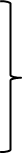 - หน้าที่พลเมือง วัฒนธรรมและการดำเนินชีวิตในสังคม- หน้าที่พลเมือง วัฒนธรรมและการดำเนินชีวิตในสังคม   ๘๐๘๐๘๐๘๐๘๐๘๐๑๒๐(๓ นก.)๑๒๐(๓ นก.)๑๒๐(๓ นก.)๒๔๐(๖ นก.)- เศรษฐศาสตร์- เศรษฐศาสตร์- ภูมิศาสตร์- ภูมิศาสตร์สุขศึกษาและพลศึกษาสุขศึกษาและพลศึกษา๘๐๘๐๘๐๘๐๘๐๘๐๘๐๘๐๘๐๑๒๐(๒ นก.)(๒ นก.)(๒ นก.)(๓ นก.)ศิลปะศิลปะ๘๐๘๐๘๐๘๐๘๐๘๐๘๐๘๐๘๐๑๒๐(๒ นก.)(๒ นก.)(๒ นก.)(๓ นก.)การงานอาชีพและการงานอาชีพและ๔๐๔๐๔๐๘๐๘๐๘๐๘๐๘๐๘๐๑๒๐เทคโนโลยีเทคโนโลยี(๒ นก.)(๒ นก.)(๒ นก.)(๓ นก.)ภาษาต่างประเทศภาษาต่างประเทศ๔๐๔๐๔๐๘๐๘๐๘๐๑๒๐๑๒๐๑๒๐๒๔๐(๓ นก.)(๓ นก.)(๓ นก.)(๖ นก.)รวมเวลาเรียนรวมเวลาเรียนรวมเวลาเรียน๘๔๐๘๔๐๘๔๐๘๔๐๘๔๐๘๔๐๘๘๐๘๘๐๘๘๐๑,๖๔๐(พื้นฐาน)(พื้นฐาน)(พื้นฐาน)(๒๒ นก.)(๒๒ นก.)(๒๒ นก.)(๔๑ นก.)กิจกรรมพัฒนาผู้เรียนกิจกรรมพัฒนาผู้เรียนกิจกรรมพัฒนาผู้เรียน๑๒๐๑๒๐๑๒๐๑๒๐๑๒๐๑๒๐๑๒๐๑๒๐๑๒๐๓๖๐รายวิชา / กิจกรรมที่สถานศึกษาจัดเพิ่มเติมตามความพร้อมและจุดเน้นรายวิชา / กิจกรรมที่สถานศึกษาจัดเพิ่มเติมตามความพร้อมและจุดเน้นรายวิชา / กิจกรรมที่สถานศึกษาจัดเพิ่มเติมตามความพร้อมและจุดเน้นปีละไม่น้อยกว่า ๔๐ ชั่วโมงปีละไม่น้อยกว่า ๔๐ ชั่วโมงปีละไม่น้อยกว่า ๔๐ ชั่วโมงปีละไม่น้อยกว่า ๔๐ ชั่วโมงปีละไม่น้อยกว่า ๔๐ ชั่วโมงปีละไม่น้อยกว่า ๔๐ ชั่วโมงปีละไม่น้อยกว่า๒๐๐ ชั่วโมงปีละไม่น้อยกว่า๒๐๐ ชั่วโมงปีละไม่น้อยกว่า๒๐๐ ชั่วโมงไม่น้อยกว่า ๑,๖๐๐ ชั่วโมงรวมเวลาเรียนทั้งหมดรวมเวลาเรียนทั้งหมดรวมเวลาเรียนทั้งหมดไม่น้อยกว่า ๑,๐๐๐ ชั่วโมง / ปีไม่น้อยกว่า ๑,๐๐๐ ชั่วโมง / ปีไม่น้อยกว่า ๑,๐๐๐ ชั่วโมง / ปีไม่น้อยกว่า ๑,๐๐๐ ชั่วโมง / ปีไม่น้อยกว่า ๑,๐๐๐ ชั่วโมง / ปีไม่น้อยกว่า ๑,๐๐๐ ชั่วโมง / ปีไม่น้อยกว่า๑,๒๐๐ ชั่วโมง / ปีไม่น้อยกว่า๑,๒๐๐ ชั่วโมง / ปีไม่น้อยกว่า๑,๒๐๐ ชั่วโมง / ปีรวม ๓ ปีรวมเวลาเรียนทั้งหมดรวมเวลาเรียนทั้งหมดรวมเวลาเรียนทั้งหมดไม่น้อยกว่า ๑,๐๐๐ ชั่วโมง / ปีไม่น้อยกว่า ๑,๐๐๐ ชั่วโมง / ปีไม่น้อยกว่า ๑,๐๐๐ ชั่วโมง / ปีไม่น้อยกว่า ๑,๐๐๐ ชั่วโมง / ปีไม่น้อยกว่า ๑,๐๐๐ ชั่วโมง / ปีไม่น้อยกว่า ๑,๐๐๐ ชั่วโมง / ปีไม่น้อยกว่า๑,๒๐๐ ชั่วโมง / ปีไม่น้อยกว่า๑,๒๐๐ ชั่วโมง / ปีไม่น้อยกว่า๑,๒๐๐ ชั่วโมง / ปีไม่น้อยกว่ารวมเวลาเรียนทั้งหมดรวมเวลาเรียนทั้งหมดรวมเวลาเรียนทั้งหมดไม่น้อยกว่า ๑,๐๐๐ ชั่วโมง / ปีไม่น้อยกว่า ๑,๐๐๐ ชั่วโมง / ปีไม่น้อยกว่า ๑,๐๐๐ ชั่วโมง / ปีไม่น้อยกว่า ๑,๐๐๐ ชั่วโมง / ปีไม่น้อยกว่า ๑,๐๐๐ ชั่วโมง / ปีไม่น้อยกว่า ๑,๐๐๐ ชั่วโมง / ปีไม่น้อยกว่า๑,๒๐๐ ชั่วโมง / ปีไม่น้อยกว่า๑,๒๐๐ ชั่วโมง / ปีไม่น้อยกว่า๑,๒๐๐ ชั่วโมง / ปี๓,๖๐๐ ชม.กลุ่มสาระการเรียนรู้/ กิจกรรมเวลาเรียนเวลาเรียนเวลาเรียนเวลาเรียนเวลาเรียนเวลาเรียนกลุ่มสาระการเรียนรู้/ กิจกรรมระดับประถมศึกษาระดับประถมศึกษาระดับประถมศึกษาระดับประถมศึกษาระดับประถมศึกษาระดับประถมศึกษากลุ่มสาระการเรียนรู้/ กิจกรรมป. ๑ป. ๒ป. ๓ป. ๔ป. ๕ป. ๖ กลุ่มสาระการเรียนรู้ภาษาไทย๒๐๐๒๐๐๒๐๐๑๖๐๑๖๐๑๖๐คณิตศาสตร์๒๐๐๒๐๐๒๐๐๑๖๐๑๖๐๑๖๐วิทยาศาสตร์๘๐๘๐๘๐๘๐๘๐๘๐สังคมศึกษาศาสนาและวัฒนธรรม๑๒๐๑๒๐๑๒๐๑๒๐๑๒๐๑๒๐ ศาสนาศีลธรรม จริยธรรมหน้าที่พลเมือง วัฒนธรรมและการดำเนินชีวิตในสังคม ภูมิศาสตร์ เศรษฐศาสตร์๘๐๘๐๘๐๘๐๘๐๘๐ประวัติศาสตร์๔๐๔๐๔๐๔๐๔๐๔๐สุขศึกษาและพลศึกษา๔๐๔๐๔๐๘๐๘๐๘๐ศิลปะ๔๐๔๐๔๐๘๐๘๐๘๐การงานอาชีพและเทคโนโลยี๔๐๔๐๔๐๘๐๘๐๘๐ภาษาต่างประเทศ๑๒๐๑๒๐๑๒๐๘๐๘๐๘๐รวมเวลาเรียน (พื้นฐาน)๘๔๐๘๔๐๘๔๐๘๔๐๘๔๐๘๔๐รายวิชาเพิ่มเติมภาษาต่างประเทศ๘๐๘๐๘๐๘๐๘๐๘๐ รวมกิจกรรมพัฒนาผู้เรียน  กิจกรรมแนะแนว๔๐๔๐๔๐๔๐๔๐๔๐ กิจกรรมนักเรียน     -  ลูกเสือ-เนตรนารี๔๐๔๐๔๐๔๐๔๐๔๐-   ชุมนุมตามความสนใจ/ลดเวลาเรียน/เศรษฐกิจพอเพียง/อื่นๆ (เน้นทักษะอาชีพและทักษะชีวิต)๓๐๓๐๓๐๓๐๓๐๓๐ กิจกรรมเพื่อสังคมและสาธารณประโยชน์๑๐๑๐๑๐๑๐๑๐๑๐รวมเวลาเรียนทั้งหมดไม่น้อยกว่า  ๑,๐๐๐ ชั่วโมง/ปีไม่น้อยกว่า  ๑,๐๐๐ ชั่วโมง/ปีไม่น้อยกว่า  ๑,๐๐๐ ชั่วโมง/ปีไม่น้อยกว่า๑,๐๐๐ ชั่วโมง/ปีไม่น้อยกว่า๑,๐๐๐ ชั่วโมง/ปีไม่น้อยกว่า๑,๐๐๐ ชั่วโมง/ปีรายวิชา/กิจกรรมเวลาเรียน (ชม./ปี)รายวิชาพื้นฐาน๘๔๐ท๑๑๑๐๑     ภาษาไทย ๑     ๒๐๐ค๑๑๑๐๑     คณิตศาสตร์๑๒๐๐ว๑๑๑๐๑     วิทยาศาสตร์๑๘๐ส๑๑๑๐๑     สังคมศึกษา ศาสนาและวัฒนธรรม๑๑๒๐ส๑๑๑๐๒     ประวัติศาสตร์๑๔๐พ๑๑๑๐๑     สุขศึกษาและพลศึกษา๑๔๐ศ๑๑๑๐๑     ศิลปะ๑๔๐ง๑๑๑๐๑     การงานอาชีพและเทคโนโลยี ๑๔๐อ๑๑๑๐๑     ภาษาอังกฤษ๑๑๒๐รายวิชาเพิ่มเติม๘๐อ๑๑๒๐๑ ภาษาต่างประเทศ๘๐ รวมกิจกรรมพัฒนาผู้เรียน๑๒๐  กิจกรรมแนะแนว๔๐ กิจกรรมนักเรียน       -  ลูกเสือ-เนตรนารี-   ชุมนุมตามความสนใจ/ลดเวลาเรียน/เศรษฐกิจพอเพียง/อื่นๆ๔๐ กิจกรรมนักเรียน       -  ลูกเสือ-เนตรนารี-   ชุมนุมตามความสนใจ/ลดเวลาเรียน/เศรษฐกิจพอเพียง/อื่นๆ๓๐ กิจกรรมเพื่อสังคมและสาธารณประโยชน์๑๐รวมเวลาเรียนทั้งสิ้นไม่น้อยกว่า ๑,๐๐๐รายวิชา/กิจกรรมเวลาเรียน (ชม./ปี)รายวิชาพื้นฐาน๘๔๐ท๑๒๑๐๑     ภาษาไทย๒     ๒๐๐ค๑๒๑๐๑     คณิตศาสตร์๒๒๐๐ว๑๒๑๐๑     วิทยาศาสตร์๒๘๐ส๑๒๑๐๑     สังคมศึกษาศาสนาและวัฒนธรรม๒๑๒๐ส๑๒๑๐๒     ประวัติศาสตร์๒๔๐พ๑๒๑๐๑     สุขศึกษาและพลศึกษา๒๔๐ศ๑๒๑๐๑     ศิลปะ๒๔๐ง๑๒๑๐๑     การงานอาชีพและเทคโนโลยี๒๔๐อ๑๒๑๐๑     ภาษาอังกฤษ๒๑๒๐รายวิชาเพิ่มเติม๘๐อ๑๒๒๐๑ ภาษาต่างประเทศ๘๐ รวมกิจกรรมพัฒนาผู้เรียน๑๒๐  กิจกรรมแนะแนว๔๐ กิจกรรมนักเรียน       -  ลูกเสือ-เนตรนารี-   ชุมนุมตามความสนใจ/ลดเวลาเรียน/เศรษฐกิจพอเพียง/อื่นๆ	       ๔๐ กิจกรรมนักเรียน       -  ลูกเสือ-เนตรนารี-   ชุมนุมตามความสนใจ/ลดเวลาเรียน/เศรษฐกิจพอเพียง/อื่นๆ๓๐ กิจกรรมเพื่อสังคมและสาธารณประโยชน์๑๐รวมเวลาเรียนทั้งสิ้นไม่น้อยกว่า ๑,๐๐๐รายวิชา/กิจกรรมเวลาเรียน (ชม./ปี)รายวิชาพื้นฐาน๘๔๐ท๑๓๑๐๑     ภาษาไทย๓     ๒๐๐ค๑๓๑๐๑     คณิตศาสตร์๓๒๐๐ว๑๓๑๐๑     วิทยาศาสตร์๓๘๐ส๑๓๑๐๑     สังคมศึกษาศาสนาและวัฒนธรรม๓๑๒๐ส๑๓๑๐๒     ประวัติศาสตร์๓๔๐พ๑๓๑๐๑     สุขศึกษาและพลศึกษา๓๔๐ศ๑๓๑๐๑     ศิลปะ๓๔๐ง๑๓๑๐๑     การงานอาชีพและเทคโนโลยี๓๔๐อ๑๓๑๐๑     ภาษาอังกฤษ๓๑๒๐รายวิชาเพิ่มเติม๘๐อ๑๓๒๐๑ ภาษาต่างประเทศ๘๐ รวมกิจกรรมพัฒนาผู้เรียน๑๒๐  กิจกรรมแนะแนว๔๐ กิจกรรมนักเรียน       -  ลูกเสือ-เนตรนารี-   ชุมนุมตามความสนใจ/ลดเวลาเรียน/เศรษฐกิจพอเพียง/อื่นๆ	๔๐ กิจกรรมนักเรียน       -  ลูกเสือ-เนตรนารี-   ชุมนุมตามความสนใจ/ลดเวลาเรียน/เศรษฐกิจพอเพียง/อื่นๆ๓๐ กิจกรรมเพื่อสังคมและสาธารณประโยชน์๑๐รวมเวลาเรียนทั้งสิ้นไม่น้อยกว่า ๑,๐๐๐รายวิชา/กิจกรรมเวลาเรียน (ชม./ปี)รายวิชาพื้นฐาน๘๔๐ท๑๔๑๐๑     ภาษาไทย๔     ๑๖๐ค๑๔๑๐๑     คณิตศาสตร์๔๑๖๐ว๑๔๑๐๑     วิทยาศาสตร์๔๘๐ส๑๔๑๐๑     สังคมศึกษาศาสนาและวัฒนธรรม๔๑๒๐ส๑๔๑๐๒     ประวัติศาสตร์๔๔๐พ๑๔๑๐๑     สุขศึกษาและพลศึกษา๔๘๐ศ๑๔๑๐๑     ศิลปะ๔๘๐ง๑๔๑๐๑     การงานอาชีพและเทคโนโลยี๔๘๐อ๑๔๑๐๑     ภาษาอังกฤษ๔๘๐รายวิชาเพิ่มเติม๘๐อ๑๔๒๐๑ ภาษาต่างประเทศ๘๐ รวมกิจกรรมพัฒนาผู้เรียน๑๒๐  กิจกรรมแนะแนว๔๐ กิจกรรมนักเรียน       -  ลูกเสือ-เนตรนารี-   ชุมนุมตามความสนใจ/ลดเวลาเรียน/เศรษฐกิจพอเพียง/อื่นๆ๔๐ กิจกรรมนักเรียน       -  ลูกเสือ-เนตรนารี-   ชุมนุมตามความสนใจ/ลดเวลาเรียน/เศรษฐกิจพอเพียง/อื่นๆ๓๐ กิจกรรมเพื่อสังคมและสาธารณประโยชน์๑๐รวมเวลาเรียนทั้งสิ้นไม่น้อยกว่า ๑,๐๐๐รายวิชา/กิจกรรมเวลาเรียน (ชม./ปี)รายวิชาพื้นฐาน๘๔๐ท๑๕๑๐๑     ภาษาไทย๕     ๑๖๐ค๑๕๑๐๑     คณิตศาสตร์๕๑๖๐ว๑๕๑๐๑     วิทยาศาสตร์๕๘๐ส๑๕๑๐๑     สังคมศึกษาศาสนาและวัฒนธรรม๕๑๒๐ส๑๕๑๐๒     ประวัติศาสตร์๕๔๐พ๑๕๑๐๑     สุขศึกษาและพลศึกษา๕๘๐ศ๑๕๑๐๑     ศิลปะ๕๘๐ง๑๕๑๐๑     การงานอาชีพและเทคโนโลยี๕๘๐อ๑๕๑๐๑     ภาษาอังกฤษ๕๘๐รายวิชาเพิ่มเติม๘๐อ๑๕๒๐๑ ภาษาต่างประเทศ๘๐ รวมกิจกรรมพัฒนาผู้เรียน๑๒๐  กิจกรรมแนะแนว๔๐ กิจกรรมนักเรียน       -  ลูกเสือ-เนตรนารี-   ชุมนุมตามความสนใจ/ลดเวลาเรียน/เศรษฐกิจพอเพียง/อื่นๆ	๔๐ กิจกรรมนักเรียน       -  ลูกเสือ-เนตรนารี-   ชุมนุมตามความสนใจ/ลดเวลาเรียน/เศรษฐกิจพอเพียง/อื่นๆ๓๐ กิจกรรมเพื่อสังคมและสาธารณประโยชน์๑๐รวมเวลาเรียนทั้งสิ้นไม่น้อยกว่า ๑,๐๐๐รายวิชา/กิจกรรมเวลาเรียน (ชม./ปี)รายวิชาพื้นฐาน๘๔๐ท๑๖๑๐๑     ภาษาไทย๖     ๑๖๐ค๑๖๑๐๑     คณิตศาสตร์๖๑๖๐ว๑๖๑๐๑     วิทยาศาสตร์๖๘๐ส๑๖๑๐๑     สังคมศึกษาศาสนาและวัฒนธรรม๖๑๒๐ส๑๖๑๐๒     ประวัติศาสตร์๖๔๐พ๑๖๑๐๑     สุขศึกษาและพลศึกษา๖๘๐ศ๑๖๑๐๑     ศิลปะ๖๘๐ง๑๖๑๐๑     การงานอาชีพและเทคโนโลยี๖๘๐อ๑๖๑๐๑     ภาษาอังกฤษ๖๘๐รายวิชาเพิ่มเติม๘๐อ๑๖๒๐๑ ภาษาต่างประเทศ๘๐ รวมกิจกรรมพัฒนาผู้เรียน๑๒๐  กิจกรรมแนะแนว๔๐ กิจกรรมนักเรียน       -  ลูกเสือ-เนตรนารี-   ชุมนุมตามความสนใจ/ลดเวลาเรียน/เศรษฐกิจพอเพียง/อื่นๆ	๔๐ กิจกรรมนักเรียน       -  ลูกเสือ-เนตรนารี-   ชุมนุมตามความสนใจ/ลดเวลาเรียน/เศรษฐกิจพอเพียง/อื่นๆ๓๐ กิจกรรมเพื่อสังคมและสาธารณประโยชน์๑๐รวมเวลาเรียนทั้งสิ้นไม่น้อยกว่า ๑,๐๐๐กลุ่มสาระการเรียนรู้/กิจกรรมเวลาเรียนเวลาเรียนเวลาเรียนเวลาเรียนกลุ่มสาระการเรียนรู้/กิจกรรมระดับมัธยมศึกษาตอนต้นระดับมัธยมศึกษาตอนต้นระดับมัธยมศึกษาตอนต้นกลุ่มสาระการเรียนรู้/กิจกรรมม.๑ม.๒ม.๓  กลุ่มสาระการเรียนรู้ภาษาไทย๑๒๐ (๓ นก.)๑๒๐ (๓ นก.)๑๒๐ (๓ นก.)คณิตศาสตร์๑๒๐ (๓ นก.)๑๒๐ (๓ นก.)๑๒๐ (๓ นก.)วิทยาศาสตร์๑๒๐ (๓ นก.)๑๒๐ (๓ นก.)๑๒๐ (๓ นก.)สังคมศึกษา ศาสนาและวัฒนธรรม ประวัติศาสตร์ศาสนาศีลธรรม จริยธรรม หน้าที่พลเมือง วัฒนธรรมและการดำเนินชีวิตในสังคม     เศรษฐศาสตร์ ภูมิศาสตร์๑๖๐ (๔ นก.)๔๐ (๑ นก.)๑๒๐ (๓ นก.)๑๖๐ (๔ นก.)๔๐ (๑ นก.)๑๒๐ (๓ นก.)๑๖๐ (๔ นก.)๔๐ (๑ นก.)๑๒๐ (๓ นก.)สุขศึกษาและพลศึกษา๘๐ (๒ นก.)๘๐ (๒ นก.)๘๐ (๒ นก.)ศิลปะ๘๐ (๒ นก.)๘๐ (๒ นก.)๘๐ (๒ นก.)การงานอาชีพและเทคโนโลยี๘๐ (๒ นก.)๘๐ (๒ นก.)๘๐ (๒ นก.)ภาษาต่างประเทศ๑๒๐ (๓ นก.)๑๒๐ (๓ นก.)๑๒๐ (๓ นก.)รวมเวลาเรียน (พื้นฐาน)๘๘๐ (๒๒ นก)๘๘๐ (๒๒ นก)๘๘๐ (๒๒ นก) รายวิชาเพิ่มเติม๑…….(ให้ร.ร.กำหนดเอง)๒......ปีละไม่น้อยกว่า ๒๐๐ ชั่วโมงปีละไม่น้อยกว่า ๒๐๐ ชั่วโมงปีละไม่น้อยกว่า ๒๐๐ ชั่วโมงปีละไม่น้อยกว่า ๒๐๐ ชั่วโมง กิจกรรมพัฒนาผู้เรียน กิจกรรมแนะแนว๔๐๔๐๔๐ กิจกรรมนักเรียน- ลูกเสือยุวกาชาด- ชุมนุม/ลดเวลาเรียน/เศรษฐกิจพอเพียง/อื่นๆ๔๐
     ๒๕๔๐๒๕๔๐๒๕ กิจกรรมเพื่อสังคมและสาธารณประโยชน์๑๕๑๕๑๕รวมเวลากิจกรรมพัฒนาผู้เรียน๑๒๐๑๒๐๑๒๐ภาคเรียนที่  ๑(หน่วยกิต/ชม.)ภาคเรียนที่  ๒(หน่วยกิต/ชม.)รายวิชาพื้นฐาน๑๑  (๔๔๐)รายวิชาพื้นฐาน๑๑  (๔๔๐)ท๒๑๑๐๑  ภาษาไทย๑.๕  (๖๐)ท๒๑๑๐๒  ภาษาไทย  ๑.๕  (๖๐)ค๒๑๑๐๑  คณิตศาสตร์๑.๕  (๖๐)ค๒๑๑๐๒  คณิตศาสตร์  ๑.๕  (๖๐)ว๒๑๑๐๑  วิทยาศาสตร์๑.๕  (๖๐)ว๒๑๑๐๒  วิทยาศาสตร์๑.๕  (๖๐)ส๒๑๑๐๑  สังคมศึกษา  ศาสนา  และวัฒนธรรม๑.๕  (๖๐)ส๒๑๑๐๒  สังคมศึกษา  ศาสนา  และวัฒนธรรม  ๑.๕  (๖๐)ส๒๑๑๐๓  ประวัติศาสตร์๐.๕  (๒๐)ส๒๑๑๐๔  ประวัติศาสตร์๐.๕  (๒๐)พ๒๑๑๐๑  สุขศึกษาและพลศึกษา๑  (๔๐)พ๒๑๑๐๒  สุขศึกษาและพลศึกษา  ๑  (๔๐)ศ๒๑๑๐๑  ศิลปะ๐.๕  (๒๐)ศ๒๑๑๐๒  ศิลปะ  ๐.๕  (๒๐)ศ๒๑๑๐๓  ดนตรีนาฏศิลป์๐.๕  (๒๐)ศ๒๑๑๐๔ ดนตรีนาฏศิลป์๐.๕  (๒๐)ง๒๑๑๐๑  การงานอาชีพและเทคโนโลยี๑  (๔๐)ง๒๑๑๐๒  การงานอาชีพและเทคโนโลยี  ๑  (๔๐)อ๒๑๑๐๑  ภาษาอังกฤษพื้นฐาน๑.๕  (๖๐)อ๒๑๑๐๒  ภาษาอังกฤษพื้นฐาน  ๑.๕  (๖๐)รายวิชาเพิ่มเติม๒.๕  (๑๐๐)รายวิชาเพิ่มเติม๒.๕  (๑๐๐)กิจกรรมพัฒนาผู้เรียน๖๐กิจกรรมพัฒนาผู้เรียน๖๐  กิจกรรมแนะแนว๒๐  กิจกรรมแนะแนว๑๕  กิจกรรมนักเรียน  ลูกเสือ  -  เนตรนารี  ชุมนุม๒๐๑๕  กิจกรรมนักเรียน  ลูกเสือ  -  เนตรนารี  ชุมนุม๒๐๑๕  กิจกรรมเพื่อสังคมและสาธารณประโยชน์๕  กิจกรรมเพื่อสังคมและสาธารณประโยชน์๑๐รวมเวลาเรียนทั้งสิ้น๖๐๐รวมเวลาเรียนทั้งสิ้น๖๐๐ภาคเรียนที่  ๑(หน่วยกิต/ชม.)ภาคเรียนที่  ๒(หน่วยกิต/ชม.)รายวิชาพื้นฐาน๑๑  (๔๔๐)รายวิชาพื้นฐาน๑๑  (๔๔๐)ท๒๒๑๐๑  ภาษาไทย๑.๕  (๖๐)ท๒๒๑๐๒  ภาษาไทย  ๑.๕  (๖๐)ค๒๒๑๐๑  คณิตศาสตร์๑.๕  (๖๐)ค๒๒๑๐๒  คณิตศาสตร์  ๑.๕  (๖๐)ว๒๒๑๐๑  วิทยาศาสตร์๑.๕  (๖๐)ว๒๒๑๐๒  วิทยาศาสตร์๑.๕  (๖๐)ส๒๒๑๐๑  สังคมศึกษา  ศาสนา  และวัฒนธรรม๑.๕  (๖๐)ส๒๒๑๐๒  สังคมศึกษา  ศาสนา  และวัฒนธรรม  ๑.๕  (๖๐)ส๒๒๑๐๓  ประวัติศาสตร์๐.๕  (๒๐)ส๒๒๑๐๔  ประวัติศาสตร์๐.๕  (๒๐)พ๒๒๑๐๑  สุขศึกษาและพลศึกษา๑  (๔๐)พ๒๒๑๐๒  สุขศึกษาและพลศึกษา  ๑  (๔๐)ศ๒๒๑๐๑  ศิลปะ๐.๕  (๒๐)ศ๒๒๑๐๒  ศิลปะ  ๐.๕  (๒๐)ศ๒๒๑๐๓  ดนตรีนาฏศิลป์๐.๕  (๒๐)ศ๒๒๑๐๔ ดนตรีนาฏศิลป์๐.๕  (๒๐)ง๒๒๑๐๑  การงานอาชีพและเทคโนโลยี๑  (๔๐)ง๒๒๑๐๒  การงานอาชีพและเทคโนโลยี  ๑  (๔๐)อ๒๒๑๐๑  ภาษาอังกฤษพื้นฐาน๑.๕  (๖๐)อ๒๒๑๐๒  ภาษาอังกฤษพื้นฐาน  ๑.๕  (๖๐)รายวิชาเพิ่มเติม๒.๕  (๑๐๐)รายวิชาเพิ่มเติม๒.๕  (๑๐๐)กิจกรรมพัฒนาผู้เรียน๖๐กิจกรรมพัฒนาผู้เรียน๖๐  กิจกรรมแนะแนว๒๐  กิจกรรมแนะแนว๑๕  กิจกรรมนักเรียน  ลูกเสือ  -  เนตรนารี  ชุมนุม๒๐๑๕  กิจกรรมนักเรียน  ลูกเสือ  -  เนตรนารี  ชุมนุม๒๐๑๕  กิจกรรมเพื่อสังคมและสาธารณประโยชน์๕  กิจกรรมเพื่อสังคมและสาธารณประโยชน์๑๐รวมเวลาเรียนทั้งสิ้น๖๐๐รวมเวลาเรียนทั้งสิ้น๖๐๐ภาคเรียนที่  ๑(หน่วยกิต/ชม.)ภาคเรียนที่  ๒(หน่วยกิต/ชม.)รายวิชาพื้นฐาน๑๑  (๔๔๐)รายวิชาพื้นฐาน๑๑  (๔๔๐)ท๒๓๑๐๑  ภาษาไทย๑.๕  (๖๐)ท๒๓๑๐๒  ภาษาไทย  ๑.๕  (๖๐)ค๒๓๑๐๑  คณิตศาสตร์๑.๕  (๖๐)ค๒๓๑๐๒  คณิตศาสตร์  ๑.๕  (๖๐)ว๒๓๑๐๑  วิทยาศาสตร์๑.๕  (๖๐)ว๒๓๑๐๒  วิทยาศาสตร์๑.๕  (๖๐)ส๒๓๑๐๑  สังคมศึกษา  ศาสนา  และวัฒนธรรม๑.๕  (๖๐)ส๒๓๑๐๒  สังคมศึกษา  ศาสนา  และวัฒนธรรม  ๑.๕  (๖๐)ส๒๓๑๐๓  ประวัติศาสตร์๐.๕  (๒๐)ส๒๓๑๐๔  ประวัติศาสตร์๐.๕  (๒๐)พ๒๓๑๐๑  สุขศึกษาและพลศึกษา๑  (๔๐)พ๒๓๑๐๒  สุขศึกษาและพลศึกษา  ๑  (๔๐)ศ๒๓๑๐๑  ศิลปะ๐.๕  (๒๐)ศ๒๓๑๐๒  ศิลปะ  ๐.๕  (๒๐)ศ๒๓๑๐๓  ดนตรีนาฏศิลป์๐.๕  (๒๐)ศ๒๓๑๐๔ ดนตรีนาฏศิลป์๐.๕  (๒๐)ง๒๓๑๐๑  การงานอาชีพและเทคโนโลยี๑  (๔๐)ง๒๓๑๐๒  การงานอาชีพและเทคโนโลยี  ๑  (๔๐)อ๒๓๑๐๑  ภาษาอังกฤษพื้นฐาน๑.๕  (๖๐)อ๒๓๑๐๒  ภาษาอังกฤษพื้นฐาน  ๑.๕  (๖๐)รายวิชาเพิ่มเติม๒.๕  (๑๐๐)รายวิชาเพิ่มเติม๒.๕  (๑๐๐)กิจกรรมพัฒนาผู้เรียน๖๐กิจกรรมพัฒนาผู้เรียน๖๐  กิจกรรมแนะแนว๒๐  กิจกรรมแนะแนว๑๕  กิจกรรมนักเรียน  ลูกเสือ  -  เนตรนารี  ชุมนุม๒๐๑๕  กิจกรรมนักเรียน  ลูกเสือ  -  เนตรนารี  ชุมนุม๒๐๑๕  กิจกรรมเพื่อสังคมและสาธารณประโยชน์๕  กิจกรรมเพื่อสังคมและสาธารณประโยชน์๑๐รวมเวลาเรียนทั้งสิ้น๖๐๐รวมเวลาเรียนทั้งสิ้น๖๐๐หน่วยที่มาตรฐานการเรียนรู้ตัวชี้วัดและพฤติกรรมที่ต้องการให้เกิดแก่นักเรียนหน่วยการเรียนรู้/เนื้อหา/กิจกรรมเวลา (ชั่วโมง)คะแนนเก็บ๑ต ๑.๒ (๑) ต ๑.๓ (๑)ต ๒.๑ (๑,๓)  ต ๔.๑ (๑)-  พูดทักทายผู้อื่นได้-  พูดแนะนำตัวเองและผู้อื่นได้-  ร้องเพลงภาษาอังกฤษที่กำหนดได้ Welcome!  ผู้เรียนได้ฝึกพูดทักทาย พูดแนะนำตนเองและผู้อื่นได้อย่างถูกต้องและเหมาะสม ๖๑๐๒ต ๑.๑(๑,๒)ต ๑.๒(๑,๒,๔)ต ๒.๑(๑,๓)ต ๒.๒(๑)ต ๔.๑(๑)ต ๔.๒(๑)-  พูดทักทาย แนะนำตัวเองและผู้อื่นได้อย่างถูกต้องและเหมาะสม-  พูดขอและให้ข้อมูลง่ายๆ เกี่ยวกับตัวเองและผู้อื่นได้-  เล่นเกมและร้องเพลงภาษาอังกฤษได้First day at school  การเรียนรู้คำและประโยคที่ใช้ในการทักทาย แนะนำตัวเองและผู้อื่น พร้อมทั้งมารยาทสังคมและวัฒนธรรมของเจ้าของภาษา เป็นการเรียนรู้ภาษาอังกฤษเพื่อนำไปใช้ในการสื่อสารในชีวิตประจำวัน๑๘๑๐๓ต ๑.๑(๒,๓,๔)ต ๑.๓(๑)ต ๒.๑(๓)ต ๒.๒(๑)ต ๓.๑(๑)ต ๔.๑(๑)ต ๔.๒(๑)-  อ่านออกเสียง สะกดคำ และบอกความหมายคำศัพท์เกี่ยวกับสิ่งต่างๆ ในห้องเรียนได้-  พูด/เขียนถาม-ตอบเกี่ยวกับชื่อเรียกสิ่งต่างๆ โดยใช้โครงสร้าง What’s this? It’s a___.ได้-  ร้องเพลงภาษาอังกฤษได้My school things การเรียนรู้คำศัพท์เกี่ยวกับสิ่งต่างๆ ในห้องเรียน และโครงสร้างประโยค What’s this?  It’s ….  ทำให้ผู้เรียนสามารถพูด/เขียนถาม-ตอบให้ข้อมูลเกี่ยวกับสิ่งต่างๆ ในห้องเรียนได้ ซึ่งเป็นการเรียนรู้ภาษาอังกฤษเพื่อนำไปใช้สื่อสารในชีวิตประจำวัน  ๑๘๑๕๔ต ๑.๑ (๒,๓,๔) ต ๑.๒ (๑,๔)ต ๑.๓ (๑)  ต ๒.๑ (๑,๓)ต ๒.๒ (๑)ต ๓.๑ (๑)ต ๔.๑ (๑)ต ๔.๒ (๑)-  อ่านออกเสียง สะกดคำ และบอกความหมายคำศัพท์เกี่ยวกับสมาชิกในครอบครัวได้-   พูดถาม-ตอบเกี่ยวกับสมาชิกในครอบครัวได้-   พูดแนะนำสมาชิกในครอบครัวได้-   ทำแผนภูมิต้นไม้ครอบครัว (Family tree) ของตนเองได้-  ร้องเพลงภาษาอังกฤษได้ My family  การเรียนรู้คำศัพท์เกี่ยวกับสมาชิกในครอบครัว การพูดขอและให้ข้อมูลเกี่ยวกับสมาชิกในครอบครัว เป็นการเรียนรู้ภาษาอังกฤษเพื่อนำไปใช้ในการสื่อสารในชีวิตประจำวัน๑๘๑๕สอบกลางภาคสอบกลางภาคสอบกลางภาค๒๐สอบปลายภาคสอบปลายภาคสอบปลายภาค๓๐ข้อสอบกลาง/ส่วนกลางกำหนดข้อสอบกลาง/ส่วนกลางกำหนดข้อสอบกลาง/ส่วนกลางกำหนด๐รวมตลอดภาคเรียนรวมตลอดภาคเรียนรวมตลอดภาคเรียนรวมตลอดภาคเรียน๑๐๐หน่วยที่มาตรฐานการเรียนรู้ตัวชี้วัดและพฤติกรรมที่ต้องการให้เกิดแก่นักเรียนหน่วยการเรียนรู้/เนื้อหา/กิจกรรมเวลา (ชั่วโมง)คะแนนเก็บ๕ต ๑.๑(๑,๓,๔)ต ๑.๒(๔)ต ๑.๓(๑)ต ๒.๑(๓)ต ๓.๑(๑)ต ๔.๑(๑)ต ๔.๒(๑)-  อ่านออกเสียง สะกดคำ และบอกความหมายคำศัพท์เกี่ยวกับอวัยวะบนใบหน้าได้-  พูดให้ข้อมูลเกี่ยวกับอวัยวะต่างๆ บนใบหน้าของตนเองได้-   ปฏิบัติตามคำสั่งง่ายๆ ได้-  ใช้ This /These ประกอบประโยคได้ถูกต้อง-   ร้องเพลงภาษาอังกฤษที่กำหนดได้My face   การเรียนรู้คำศัพท์เกี่ยวกับอวัยวะบนใบหน้า การใช้ This/These  เป็นการเรียนรู้ภาษาอังกฤษเพื่อนำไปใช้ในการสื่อสารในชีวิตประจำวัน๑๘๑๐๖ต ๑.๑(๒,๓,๔)ต ๑.๓(๑)ต ๒.๑(๓)ต ๒.๒(๑)ต ๔.๑(๑)ต ๔.๒(๑)-   ออกเสียง สะกดคำ และบอกความหมายคำศัพท์เกี่ยวกับสัตว์เลี้ยงชนิดต่างๆได้-   ออกเสียงคำศัพท์ที่ลงท้ายด้วย -t ได้-   พูดและเขียนบอกจำนวนและสีของสัตว์เลี้ยงได้	-   พูดให้ข้อมูลเกี่ยวกับความสามารถของสัตว์เลี้ยงได้-   ฟังและระบุภาพได้ถูกต้อง -   ร้องเพลงภาษาอังกฤษที่กำหนดได้My pets เรียนรู้คำศัพท์เกี่ยวกับสัตว์เลี้ยง  กิริยาอาการต่างๆ ของสัตว์ การใช้ can  ประกอบประโยค ทำให้ผู้เรียนสามารถพูดให้ข้อมูลเกี่ยวกับสัตว์เลี้ยง และความสามารถง่ายๆ ของสัตว์ได้    ๑๘๑๕๗ต ๑.๑(๒,๓,๔)ต ๑.๒(๓,๔)ต ๑.๓(๑)ต ๒.๑(๑,๓)ต ๒.๒(๑)ต ๔.๑(๑)ต ๔.๒(๑)-	-  อ่านออกเสียง สะกดคำศัพท์ และบอกความหมายคำศัพท์เกี่ยวกับอาหารได้-	พูดบอกเกี่ยวกับอาหารที่ตนเองชอบได้-	พูดสนทนาถาม-ตอบเกี่ยวกับอาหารที่ชอบได้-  ออกเสียงคำศัพท์ที่ลงท้ายด้วย /k/ ได้My foods  การเรียนรู้คำศัพท์เกี่ยวกับอาหาร โครงสร้างประโยค Do you like…….? Yes,  I do. / No, I don’t. ทำให้ผู้เรียนสามารถใช้ภาษาอังกฤษในการพูดขอและให้ข้อมูลเกี่ยวกับอาหารที่ชอบหรือไม่ชอบได้  ซึ่งเป็นการเรียนรู้ภาษาอังกฤษ เพื่อนำไปใช้สื่อสารในชีวิตประจำวัน๑๘๑๕๘ต ๑.๑(๑)ต ๑.๒(๑)ต ๒.๑(๒,๓)-  อ่านออกเสียง สะกดคำ และบอกความหมายคำศัพท์เกี่ยวกับเทศกาลต่างๆ ได้-  พูดทักทายในวันคริสต์มาสได้-  ร้องเพลง “Christmas”, “I love daddy.”, “I love mommy.” ได้-  ประดิษฐ์บัตรอวยพรวันคริสต์มาส และวันแม่ได้-  ประดิษฐ์ภาพแขวนผนังวันพ่อได้-  เรียนรู้เกี่ยวกับวัฒนธรรมในวันคริสต์มาส วันพ่อ และวันแม่ของเจ้าของภาษา-  ปฏิบัติตามคำสั่งได้Festivals  การเรียนรู้เกี่ยวกับวัฒนธรรมของเจ้าของภาษา ทำให้ผู้เรียนสามารถเข้าใจและเรียนรู้ภาษาได้อย่างลึกซึ้งมากขึ้น และนำไปใช้ได้อย่างเหมาะสม  ๖๑๐สอบกลางภาคสอบกลางภาคสอบกลางภาค๒๐สอบปลายภาคสอบปลายภาคสอบปลายภาค๓๐ข้อสอบกลาง/ส่วนกลางกำหนดข้อสอบกลาง/ส่วนกลางกำหนดข้อสอบกลาง/ส่วนกลางกำหนด๐รวมตลอดภาคเรียนรวมตลอดภาคเรียนรวมตลอดภาคเรียนรวมตลอดภาคเรียน๑๐๐หน่วยที่มาตรฐานการเรียนรู้ตัวชี้วัดและพฤติกรรมที่ต้องการให้เกิดแก่นักเรียนหน่วยการเรียนรู้/เนื้อหา/กิจกรรมเวลา (ชั่วโมง)คะแนนเก็บ๑ต ๑.๑ (๒,๔) ต ๑.๒ (๑,๔)ต ๑.๓ (๑)  ต ๒.๑ (๑.๓)ต ๔.๑(๑)- พูดทักทายผู้อื่น  และโต้ตอบได้ - ถามชื่อผู้อื่น  และพูดตอบได้ - ร้องเพลงภาษาอังกฤษตามที่กำหนดได้- พูด  และเข้าใจความหมายของประโยคต่างๆ ได้ Hello again!  การทักทายแบบเป็นทางการและไม่เป็นทางการ  การถาม-ตอบข้อมูลส่วนตัว  การแนะนำชื่อตนเองแก่ผู้อื่น  การทบทวนการเขียนตัวอักษร A-Z  ทั้งตัวพิมพ์เล็กและตัวพิมพ์ใหญ่  และการฝึกเขียนตัวอักษรเพื่อประกอบเป็นคำ  และประโยค๖๑๐๒ต ๑.๑(๒,๓,๔)ต ๑.๒(๔)ต ๑.๓(๑)ต ๒.๑(๑,๓)ต ๒.๒(๑)ต ๔.๑(๑)ต ๔.๒(๑)- อ่านออกเสียง สะกดคำ และบอกความหมายของคำศัพท์เกี่ยวกับอุปกรณ์การเรียนต่างๆ ได้- พูด/เขียนถาม-ตอบเกี่ยวกับชื่อเรียกของอุปกรณ์การเรียนต่างๆ - ใช้  article  a/an  ได้ถูกต้อง- เล่นเกมและร้องเพลงภาษาอังกฤษตามที่กำหนดได้Back  to  school  การเรียนรู้คำศัพท์ที่เกี่ยวข้องกับอุปกรณ์การเรียนต่างๆ  โครงสร้างประโยคคำถามและคำตอบ  What have you got? I’ve got …..(noun)…..  การใช้  article  a/an  และการร้องเพลงภาษาอังกฤษซึ่งเป็นกิจกรรมทางภาษาและวัฒนธรรม  ทำให้ผู้เรียนสามารถพูด/เขียน  เพื่อถาม-ตอบและให้ข้อมูลเกี่ยวกับอุปกรณ์การเรียนต่างๆ ของตนเอง  ซึ่งเป็นการเรียนรู้ภาษาอังกฤษเพื่อนำไปใช้สื่อสารในชีวิตประจำวัน   และสามารถนำไปประยุกต์ใช้กับรายวิชาอื่นๆ๑๘๑๐๓ต ๑.๑(๒,๓,๔)ต ๑.๓(๑)ต ๒.๑(๓)ต ๒.๒(๑)ต ๔.๑(๑)ต ๔.๒(๑)- อ่านออกเสียงคำ สะกดคำ และบอกความหมายคำศัพท์เกี่ยวกับบ้านพักที่อยู่อาศัยได้- พูด และเขียนคำศัพท์เกี่ยวกับห้องต่างๆ ภายในบ้านพักที่อยู่อาศัย- พูดบทสนทนาเพื่อถาม และให้ข้อมูลเกี่ยวกับห้องต่างๆ ภายในบ้าน- ฟัง และระบุภาพได้ถูกต้อง- เล่นเกมและร้องเพลงภาษาอังกฤษตามที่กำหนดได้ At home  การเรียนรู้คำศัพท์เกี่ยวกับห้องเรียนต่างๆ ภายในบ้านพักอาศัย โครงสร้างประโยคบอกเล่าHe/She’s in the …(room)…….  ประโยคคำถามและคำตอบที่ผู้เรียนสามารถระบุห้องภายในบ้านที่ผู้ใดผู้หนึ่งอยู่ในนั้น ซึ่งเป็นการเรียนรู้ภาษาอังกฤษเพื่อไปใช้สื่อสารในชีวิตประจำวัน๑๘๑๕๔ต ๑.๑(๑,๒,๓,๔)ต ๑.๒(๒,๔)ต ๑.๓(๑)ต ๒.๑(๑,๓)ต ๒.๒(๑)ต ๔.๑(๑)ต ๔.๒(๑)- อ่านออกเสียง สะกดคำ  และบอกความหมายของคำศัพท์เกี่ยวกับส่วนต่างๆ  ของร่างกายภายนอก- พูดให้ข้อมูลลักษณะเกี่ยวกับส่วนต่างๆ  ของร่างกายภายนอกของตนและของผู้อื่นได้- เขียนคำศัพท์เกี่ยวกับส่วนต่างๆ  ของร่างกายภายนอกได้- ฟังและระบุภาพได้ถูกต้อง- เปลี่ยนคำนามเอกพจน์ให้เป็นพหูพจน์ได้- ออกเสียง [s] ท้ายคำนามพหูพจน์ได้- เล่นเกมและร้องเพลงภาษาอังกฤษตามที่กำหนดได้                  All about me  การเรียนรู้คำศัพท์เกี่ยวกับส่วนต่างๆ ของร่างกายภายนอก  โครงสร้างประโยคบอกเล่า   เพื่อบรรยายลักษณะของบุคคล  เช่น  She’s got black hair and blue eyes.  ลักษณะภายนอกของบุคคลที่แตกต่างกัน  เช่น  blond hair,  brown eyes  ฯลฯ  คำนามพหูพจน์  การออกเสียง [s]  ท้ายคำนามพหูพจน์  ซึ่งเป็นการเรียนรู้ภาษาอังกฤษเพื่อนำไปใช้สื่อสารในชีวิตประจำวัน๑๘๑๕สอบกลางภาคสอบกลางภาคสอบกลางภาค๒๐สอบปลายภาคสอบปลายภาคสอบปลายภาค๓๐ข้อสอบกลาง/ส่วนกลางกำหนดข้อสอบกลาง/ส่วนกลางกำหนดข้อสอบกลาง/ส่วนกลางกำหนด๐รวมตลอดภาคเรียนรวมตลอดภาคเรียนรวมตลอดภาคเรียนรวมตลอดภาคเรียน๑๐๐หน่วยที่มาตรฐานการเรียนรู้ตัวชี้วัดและพฤติกรรมที่ต้องการให้เกิดแก่นักเรียนหน่วยการเรียนรู้/เนื้อหา/กิจกรรมเวลา (ชั่วโมง)คะแนนเก็บ๕ต ๑.๑(๒,๓,๔)ต ๑.๒(๔)ต ๑.๓(๑)ต ๒.๑(๑,๓)ต ๒.๒(๑)ต ๔.๑(๑)ต ๔.๒(๑)- อ่านออกเสียง สะกดคำ และบอกความหมายของคำศัพท์เกี่ยวกับสัตว์เลี้ยงต่างๆ ในฟาร์ม   และคำกริยาได้- พูดให้ข้อมูลเกี่ยวกับความสามารถในการทำกริยาต่างๆ ของสัตว์เลี้ยงในฟาร์ม และสามารถถาม-ตอบได้- เขียนคำศัพท์สัตว์เลี้ยงในฟาร์มได้- ฟัง และระบุภาพได้ถูกต้อง- ออกเสียง [d] ต้นคำศัพท์ได้ - ใช้ Preposition: in, on, under ได้ถูกต้อง- เล่นเกมและร้องเพลงภาษาอังกฤษตามที่กำหนดได้                   On the farm การเรียนรู้คำศัพท์เกี่ยวกับสัตว์เลี้ยงในฟาร์ม  การใช้คำกริยาอาการต่างๆ เพื่อบรรยายความสามารถของสัตว์หรือบุคคลด้วยประโยคบอกเล่า เช่น  It can climb.   รวมทั้งประโยคคำถามและปฏิเสธ การใช้ Preposition: in, on, under  และการออกเสียง [d]  ซึ่งเป็นการเรียนรู้ภาษาอังกฤษเพื่อนำไปใช้สื่อสารในชีวิตประจำวัน๑๘๑๐๖ต ๑.๑(๑,๒,๓,๔)ต ๑.๒(๒,๔)ต ๑.๓(๑)ต ๒.๑(๑,๓)ต ๒.๒(๑)ต ๔.๑(๑)ต ๔.๒(๑)-  อ่านออกเสียงคำ สะกดคำ และบอกความหมายของคำศัพท์เกี่ยวกับสภาพอากาศแบบต่างๆ ได้-  พูดให้ข้อมูลเกี่ยวกับสภาพอากาศแบบต่างๆ ได้-  เขียนคำศัพท์เกี่ยวกับสภาพอากาศแบบต่างๆ ได้-  ฟังและระบุภาพได้ถูกต้อง-  ออกเสียงตามตัวอักษร [s] ที่อยู่หน้าคำศัพท์ได้-  เล่นเกมและร้องเพลงภาษาอังกฤษตามที่กำหนดได้Nice weather  การเรียนรู้คำศัพท์เกี่ยวกับสภาพอากาศแบบต่างๆ โครงสร้างประโยคบอกเล่าเพื่อบอกสภาพอากาศ เช่น It’s cold. บทสนทนาถาม-ตอบเกี่ยวกับสภาพอากาศ เช่น What’s the weather like today? It’s sunny. การออกเสียง [s] ซึ่งเป็นการเรียนรู้ภาษาอังกฤษเพื่อนำไปใช้สื่อสารในชีวิตประจำวัน  ๑๘๑๕๗ต ๑.๑(๒,๓,๔)ต ๑.๒(๔)ต ๑.๓(๑)ต ๒.๑(๑,๓)ต ๒.๒(๑)ต ๔.๑(๑)ต ๔.๒(๑)- อ่านออกเสียงคำ  สะกดคำ  และบอกความหมายของคำกิริยาต่างๆ ได้- พูดให้ข้อมูลเกี่ยวกับกริยาต่างๆ ที่ตนและผู้อื่นกำลังกระทำในขณะนี้- เขียนคำศัพท์เกี่ยวกับกริยาต่างๆ ได้- ฟัง และระบุภาพได้ถูกต้อง- ออกเสียง [k] ท้ายคำศัพท์ได้ - เล่นเกมและร้องเพลงภาษาอังกฤษตามที่กำหนดได้                  Play days   การเรียนรู้คำศัพท์เกี่ยวกับคำกิริยาต่างๆ  การใช้ Present Continuous Tense  บทสนทนาถาม-ตอบเกี่ยวกับการกระทำต่างๆ เช่น What are you doing?  I’m dancing.  และการออกเสียง [k] ซึ่งเป็นการเรียนรู้ภาษาอังกฤษเพื่อนำไปใช้สื่อสารในชีวิตประจำวัน๑๘๑๕๘ต ๑.๑(๑)ต ๑.๒(๑)ต ๒.๑(๒,๓)- อ่านออกเสียงคำ  สะกดคำ  และบอกความหมายของคำศัพท์เกี่ยวกับเทศกาลต่างๆ  ได้- พูดอวยพรผู้อื่นเนื่องในวันคริสต์มาส  วันขึ้นปีใหม่  และวันแม่ได้-  ร้องเพลง  Our  Christmas Tree,  Hello!  New Year!  และ  We love mummy. ได้- ประดิษฐ์ตุ๊กตานางฟ้ากระดาษได้ - ประดิษฐ์หมวกปีใหม่ทรงกรวยได้- ประดิษฐ์บัตรอวยพรวันแม่ได้- เรียนรู้วัฒนธรรมเกี่ยวกับวัน  Christmas  วันขึ้นปีใหม่  และวันแม่ได้- ปฏิบัติตามคำสั่งได้Festivals  การเรียนรู้เกี่ยวกับวัฒนธรรมของเจ้าของภาษาอังกฤษ  และชาวตะวันตก  ทำให้ผู้เรียนสามารถเข้าใจและเรียนรู้ภาษาอังกฤษได้อย่างลึกซึ้งมากขึ้น  และนำไปใช้ในชีวิตจริงได้อย่างเหมาะสม๖๑๐สอบกลางภาคสอบกลางภาคสอบกลางภาค๒๐สอบปลายภาคสอบปลายภาคสอบปลายภาค๓๐ข้อสอบกลาง/ส่วนกลางกำหนดข้อสอบกลาง/ส่วนกลางกำหนดข้อสอบกลาง/ส่วนกลางกำหนด๐รวมตลอดภาคเรียนรวมตลอดภาคเรียนรวมตลอดภาคเรียนรวมตลอดภาคเรียน๑๐๐หน่วยที่มาตรฐานการเรียนรู้ตัวชี้วัดและพฤติกรรมที่ต้องการให้เกิดแก่นักเรียนหน่วยการเรียนรู้/เนื้อหา/กิจกรรมเวลา (ชั่วโมง)คะแนนเก็บ๑ต ๑.๑ (๑) ต ๑.๒ (๑,๒,๓)ต ๑.๓ (๑)  ต ๒.๑ (๑.๓)ต ๔.๑(๑)-  พูดทักทายและแนะนำตนเองได้-  ร้องเพลงภาษาอังกฤษตามที่กำหนดได้Hello friends!  ทบทวนการพูดทักทายและการแนะนำตนเอง ซึ่งเป็นพื้นฐานในการสื่อสารในชีวิตประจำวัน๖๑๐๒ต ๑.๑(๑,๒,๓,๔)ต ๑.๒(๑,๒,๓,๔,๕) ๑.๓(๑,๒)ต ๒.๑(๑,๒,๓)ต ๒.๒(๑)ต ๓.๑(๑)ต ๔.๑(๑) ต ๔.๒(๑)- อ่านออกเสียง สะกดคำ และบอกความหมายของคำศัพท์เกี่ยวกับชื่อประเทศต่างๆ ได้- ออกเสียงคำศัพท์ที่ขึ้นต้นด้วยเสียง /dӠ/ ได้- ระบุภาพตรงตามความหมายของคำและประโยคได้- พูดขอและให้ข้อมูลเกี่ยวกับตนเองและผู้อื่นได้Back to school again  การเรียนรู้คำศัพท์เกี่ยวกับชื่อประเทศ และโครงสร้างประโยค ช่วยในการพูดขอและให้ข้อมูลเกี่ยวกับตนเองและผู้อื่น เช่น พูดแนะนำตนเอง ประเทศ ซึ่งเป็นพื้นฐานการเรียนรู้ภาษาอังกฤษเพื่อนำไปใช้ในชีวิตประจำวัน  ๑๘๑๐๓ต ๑.๑(๑,๒,๓,๔)ต ๑.๒(๑,๒,๕) ๑.๓(๑,๒)ต ๒.๑(๒,๓)ต ๓.๑(๑)ต ๔.๑(๑) ต ๔.๒(๑)- อ่านออกเสียง สะกดคำ และบอกความหมายของคำศัพท์เกี่ยวกับสภาพอากาศ ชื่อเดือน และคำศัพท์ที่ลงท้ายด้วย ld ได้- ระบุภาพได้ตรงตามความหมายของคำและประโยค- พูดและเขียนขอและให้ข้อมูลเกี่ยวกับสภาพอากาศได้All year round  การเรียนรู้คำศัพท์เกี่ยวกับสภาพอากาศและชื่อเดือน ช่วยให้พูดและเขียนขอและให้ข้อมูลเกี่ยวกับสภาพอากาศ ซึ่งเป็นการเรียนรู้ภาษาอังกฤษเพื่อนำไปใช้สื่อสารในชีวิตประจำวัน  ๑๘๑๕๔ต ๑.๑(๑,๒,๓,๔)ต ๑.๒(๑,๒,๔)ต ๑.๓(๑,๒)ต ๒.๑(๑,๓)ต ๒.๒(๑)ต ๓.๑(๑)ต ๔.๑(๑) ต ๔.๒(๑)-อ่านออกเสียง สะกดคำ และบอกความหมายของคำศัพท์เกี่ยวกับลักษณะของบุคคลสมาชิกในครอบครัว และคำศัพท์ที่ลงท้ายด้วย l ได้-ระบุภาพได้ตรงตามความหมายของคำและประโยคที่ฟัง-ถามและตอบคำถามเกี่ยวกับลักษณะของบุคคลได้Family and friends  การเรียนรู้คำศัพท์เกี่ยวกับลักษณะของบุคคลและสมาชิกในครอบครัว รวมถึงการใช้ประโยคในการถามและตอบเกี่ยวกับลักษณะของบุคคล ช่วยให้พูดขอและให้ข้อมูลเกี่ยวกับลักษณะบุคคลได้ เป็นการเรียนรู้ภาษาอังกฤษเพื่อนำไปใช้สื่อสารในชีวิตประจำวัน  ๑๘๑๕สอบกลางภาคสอบกลางภาคสอบกลางภาค๒๐สอบปลายภาคสอบปลายภาคสอบปลายภาค๓๐ข้อสอบกลาง/ส่วนกลางกำหนดข้อสอบกลาง/ส่วนกลางกำหนดข้อสอบกลาง/ส่วนกลางกำหนด๐รวมตลอดภาคเรียนรวมตลอดภาคเรียนรวมตลอดภาคเรียนรวมตลอดภาคเรียน๑๐๐หน่วยที่มาตรฐานการเรียนรู้ตัวชี้วัดและพฤติกรรมที่ต้องการให้เกิดแก่นักเรียนหน่วยการเรียนรู้/เนื้อหา/กิจกรรมเวลา (ชั่วโมง)คะแนนเก็บ๕ต ๑.๑(๑,๒,๓,๔)ต ๑.๒(๑,๒,๔)ต ๑.๓(๑,๒)ต ๒.๑(๑,๓)ต ๒.๒(๑)ต ๔.๑(๑) ต ๔.๒(๑)-  อ่านออกเสียง สะกดคำ และบอกความหมายของคำศัพท์เกี่ยวกับสถานที่และคำศัพท์ที่มี s ประกอบได้-  ระบุภาพได้ตรงตามความหมายของคำและประโยคที่ฟัง-  ถามและตอบคำถามเกี่ยวกับที่ตั้งของสถานที่ต่างๆ ได้ Around town  การเรียนรู้คำศัพท์เกี่ยวกับสถานที่และคำบุพบทบอกตำแหน่ง รวมถึงการใช้ประโยคในการถามและตอบเกี่ยวกับที่ตั้งของสถานที่ เป็นการเรียนรู้ภาษาอังกฤษเพื่อนำไปใช้สื่อสารแลกเปลี่ยนข้อมูลในชีวิตประจำวัน  ๑๘๑๐๖ต ๑.๑(๑,๒,๓,๔)ต ๑.๒(๑,๓,๔)ต ๑.๓(๑,๒)ต ๒.๑(๑,๒,๓)ต ๒.๒(๑)ต ๓.๑(๑)ต ๔.๑(๑)ต ๔.๒(๑)- อ่านออกเสียง สะกดคำ และบอกความหมายของคำศัพท์อาหารและคำศัพท์ที่ลงท้ายด้วย s ได้- ระบุภาพได้ตรงตามความหมายของคำและประโยคที่ฟัง- ถามและตอบคำถามเกี่ยวกับอาหารที่ต้องการได้- พูดและเขียนประโยคบอกความต้องการเกี่ยวกับอาหารได้Yummy food  การเรียนรู้คำศัพท์เกี่ยวกับอาหาร รวมถึงการใช้ประโยคเพื่อบอกความต้องการของตนเองเกี่ยวกับอาหาร และประโยคในการถามและตอบเกี่ยวกับอาหารที่ต้องการ เป็นการเรียนรู้ภาษาอังกฤษเพื่อนำไปใช้สื่อสารในชีวิตประจำวัน  ๑๘๑๕๗ต ๑.๑(๑,๒,๓,๔)ต ๑.๒(๑,๔,๕)ต ๑.๓(๑,๒)ต ๒.๑(๓)ต ๒.๒(๑)ต ๓.๑(๑)ต ๔.๑(๑)ต ๔.๒(๑)- อ่านออกเสียง สะกดคำ และบอกความหมายของคำศัพท์เกี่ยวกับกิจกรรมที่ทำในเวลาว่างได้- ถามและตอบเกี่ยวกับกิจกรรมที่ผู้อื่นกำลังทำได้ Playtime  การเรียนรู้คำศัพท์เกี่ยวกับกิจกรรมที่ทำในเวลาว่าง รวมถึงการใช้ประโยคในการถามและตอบเกี่ยวกับกิจกรรมที่ผู้อื่นกำลังทำ เป็นการเรียนรู้ภาษาอังกฤษเพื่อนำไปใช้ในชีวิตประจำวัน๑๘๑๕๘ต ๑.๑(๑)ต ๒.๑(๒,๓)- อ่านออกเสียง สะกดคำ และบอกความหมายของคำศัพท์ที่เกี่ยวข้องกับวันปีใหม่ วันพ่อ และวันแม่ได้- ร้องเพลงเกี่ยวกับเทศกาลต่างๆ ตามที่กำหนดได้- เรียนรู้วัฒนธรรมเกี่ยวกับวัน  Christmas  วันขึ้นปีใหม่  และวันแม่ได้- ปฏิบัติตามคำสั่งได้Festivals  การเรียนรู้คำศัพท์ที่เกี่ยวข้องกับวันปีใหม่ วันพ่อ และวันแม่ ทำให้ผู้เรียนเข้าใจวัฒนธรรมของเจ้าของภาษาและปฏิบัติตัวในวันสำคัญดังกล่าวได้อย่างเหมาะสม๖๑๐สอบกลางภาคสอบกลางภาคสอบกลางภาค๒๐สอบปลายภาคสอบปลายภาคสอบปลายภาค๓๐ข้อสอบกลาง/ส่วนกลางกำหนดข้อสอบกลาง/ส่วนกลางกำหนดข้อสอบกลาง/ส่วนกลางกำหนด๐รวมตลอดภาคเรียนรวมตลอดภาคเรียนรวมตลอดภาคเรียนรวมตลอดภาคเรียน๑๐๐หน่วยที่มาตรฐานการเรียนรู้ตัวชี้วัดและพฤติกรรมที่ต้องการให้เกิดแก่ นักเรียนหน่วยการเรียนรู้/เนื้อหา/กิจกรรมเวลา (ชั่วโมง)คะแนนเก็บ๑มฐ.ต ๑.๑(๑-๔),มฐ.ต ๑.๒(๑),มฐ.ต ๒.๑(๑,๓),มฐ.ต ๔.๑(๑)-  พูดทักทายในชีวิตประจำวันได้-  พูดขอและให้ข้อมูลง่ายๆ เกี่ยวกับตนเองได้-  ร้องเพลงภาษาอังกฤษที่กำหนดได้-  พูดและเข้าใจความหมายของประโยคคำสั่งในชั้นเรียนได้Welcome backการทบทวนคำศัพท์และโครงสร้างจากระดับที่ผ่านมา เป็นการเสริมแรงให้เกิดความสนใจในการเรียนมากขึ้น๑๑๐๒มฐ.ต ๑.๑(๑-๔), มฐ.ต ๑.๒(๑,๔,๕),มฐ.ต ๑.๓(๑-๓), มฐ.ต ๒.๑(๓), มฐ.ต ๒.๒(๑),  มฐ.ต ๓.๑(๑), มฐ.ต ๔.๑(๑)-  ออกเสียง สะกดคำ และบอกความหมายคำศัพท์เกี่ยวกับวิชาที่เรียนและห้องเรียนได้-  พูดและเขียนเพื่อขอและให้ข้อมูลเกี่ยวกับวิชาที่เรียนได้-  พูดแสดงความรู้สึกเกี่ยวกับวิชาที่เรียนได้-  อ่านออกเสียงคำศัพท์ที่ลงท้ายด้วย /l/ ได้-  ใช้  Present Simple Tense ได้ถูกต้อง-  เล่นเกมภาษาอังกฤษที่กำหนดได้School dayการฟัง พูด อ่าน และเขียนเกี่ยวกับชีวิตประจำวัน  เพื่อน  และวิชาที่เรียน  เป็นข้อมูลสำคัญที่นำไปใช้การสื่อสารในชีวิตประจำวัน๑๓๑๐๓มฐ.ต ๑.๑(๑-๔),มฐ.ต ๑.๒(๑-๕), มฐ.ต ๑.๓(๑,๒), มฐ.ต ๒.๑(๓),มฐ.ต ๒.๒(๑), มฐ.ต ๓.๑(๑), มฐ.ต ๔.๑(๑) -  ออกเสียง สะกดคำ และบอกความหมายคำศัพท์เกี่ยวกับส่วนต่างๆ ในร่างกายได้-  ออกเสียงเน้นหนัก-เบาคำศัพท์ตัวเลขหลักสิบได้-  อ่านและพูดตัวเลขหลักร้อยถึงหลักหมื่นได้-  ฟังจับใจความได้-  อ่านคำสั่งและปฏิบัติตามได้-  เขียนบรรยายง่ายๆ เกี่ยวกับร่ายกายสัตว์ประหลาดได้-  เล่นเกมภาษาอังกฤษได้The amazing bodyการพูดคำศัพท์เกี่ยวกับร่างกาย  ตัวเลข  และการใช้โครงสร้างประโยคอย่างถูกต้องเป็นข้อมูลสำคัญที่นำไปใช้ในการสื่อสารในชีวิตประจำวัน  และยังนำไปใช้ในการเรียนรู้สาระการเรียนรู้อื่นได้๑๓๑๕๔มฐ.ต ๑.๑(๑-๔),มฐ.ต ๑.๒(๑-๔), มฐ.ต ๑.๓(๑-๓), มฐ.ต ๒.๑(๓), มฐ.ต ๒.๒(๑), มฐ.ต ๓.๑(๑), มฐ.ต ๔.๑(๑)-    	-  อ่านออกเสียง สะกดคำ และบอกความหมายคำศัพท์เกี่ยวกับอาหารได้-	-  ใช้ there is/there are ได้ถูกต้อง-	-  ใช้ some/any ได้ถูกต้อง-  พูดและเขียนขอและให้ข้อมูลเกี่ยวกับอาหารหรือสินค้าได้ -	-  เขียนบรรยายเกี่ยวกับอาหารมื้อโปรดของตนเองได้ -	-  ออกเสียงคำศัพท์ที่ขึ้นต้นด้วย c ได้At the marketการสนทนาเกี่ยวกับอาหาร การบอกและถามราคา รวมทั้งกิจวัตรประจำวัน  เป็นทักษะการสื่อสารในชีวิตประจำวัน  และยังนำไปใช้ในการเรียนรู้สาระการเรียนรู้อื่นได้  ๑๓๑๕สอบกลางภาคสอบกลางภาคสอบกลางภาค๒๐สอบปลายภาคสอบปลายภาคสอบปลายภาค๓๐ข้อสอบกลาง/ส่วนกลางกำหนดข้อสอบกลาง/ส่วนกลางกำหนดข้อสอบกลาง/ส่วนกลางกำหนด๐รวมตลอดภาคเรียนรวมตลอดภาคเรียนรวมตลอดภาคเรียนรวมตลอดภาคเรียน๑๐๐หน่วยที่มาตรฐานการเรียนรู้ตัวชี้วัดและพฤติกรรมที่ต้องการให้เกิดแก่ นักเรียนหน่วยการเรียนรู้/เนื้อหา/กิจกรรมเวลา (ชั่วโมง)คะแนนเก็บ๕มฐ.ต ๑.๑(๑-๔),มฐ.ต ๑.๒(๑,๔,๕),มฐ.ต ๑.๓(๑,๒),มฐ.ต ๒.๑(๓)มฐ.ต ๒.๒(๑), มฐ.ต ๓.๑(๑), มฐ.ต ๔.๑(๑), มฐ.ต ๔.๒(๑)-  อ่านออกเสียง สะกดคำ และบอกความหมายคำศัพท์เกี่ยวกับ   สัตว์ป่าได้-  ออกเสียงคำศัพท์ที่มีเสียง /ea/ ได้-  ฟังและอ่านจับใจความได้-  พูดและเขียนเปรียบเทียบขั้นกว่าได้-  เขียนบรรยายง่ายๆ เกี่ยวกับสัตว์ป่าได้-  พูดขอและให้ข้อมูลเกี่ยวกับสัตว์ป่าได้-  ใช้ Present Simple Tense ได้ถูกต้องWild animalsการบรรยายเกี่ยวกับสัตว์ป่าพร้อมที่อยู่อาศัย  เป็นข้อมูลสำคัญที่นำไปใช้ในการสื่อสารและยังนำไปใช้ในการเรียนรู้สาระการเรียนรู้อื่นได้๑๓๑๐๖มฐ.ต ๑.๑(๑-๔), มฐ.ต ๑.๒(๑),มฐ.ต ๑.๓(๑,๒), มฐ.ต ๒.๑(๓), มฐ.ต ๒.๒(๑), มฐ.ต ๓.๑(๑), มฐ.ต ๔.๑(๑), มฐ.ต ๔.๒(๑)-  อ่านออกเสียง สะกดคำ และบอกความหมายคำศัพท์เกี่ยวกับสถานที่-  พูด/เขียนขอและให้ข้อมูลเกี่ยวกับสถานที่ โดยใช้โครงสร้างประโยค Where is the…..? It’s behind/next to/opposite/in front of ………. .-  เขียนให้ข้อมูลเกี่ยวกับสถานที่ต่างๆ ในเมืองได้-  ออกเสียง /st/ ได้ถูกต้อง City and spaceการฟัง พูด อ่าน และเขียนเกี่ยวกับสถานที่ในเมือง  และสิ่งที่อยู่บนท้องฟ้าเป็นข้อมูลที่นำไปใช้ในการสื่อสารและยังนำไปใช้ในการเรียนรู้สาระการเรียนรู้อื่นได้๑๓๑๕๗มฐ.ต ๑.๑(๑-๔), มฐ.ต ๑.๒(๑,๔),มฐ.ต ๑.๓(๑,๒),มฐ.ต ๒.๑(๓), มฐ.ต ๒.๒(๑), มฐ.ต ๓.๑(๑), มฐ.ต ๔.๑(๑), มฐ.ต ๔.๒(๑)-    	-  ออกเสียงคำศัพท์ สะกดคำ และบอกความหมายคำศัพท์เกี่ยวกับกีฬา และอุปกรณ์กีฬาได้-       -  พูดขอและให้ข้อมูลเกี่ยวกับความสามารถในการเล่นกีฬาได้-  ตอบคำถามจากการอ่านได้-  ระบุภาพจากการฟังได้-  เขียนบรรยายสั้นๆ เกี่ยวกับเหตุการณ์ในวันกีฬาสีได้-	-  เขียนบรรยายสั้นๆ ให้ข้อมูลเกี่ยวกับตัวเองได้ -	-  เล่นเกมภาษาอังกฤษที่กำหนดได้Sports dayการบรรยายเกี่ยวกับกีฬาและการเปรียบเทียบคนหรือสัตว์  เป็นทักษะการสื่อสารในชีวิตประจำวัน  และยังนำไปใช้ในการเรียนรู้สาระการเรียนรู้อื่นได้๑๓๑๕๘มฐ.ต ๑.๒(๓),มฐ.ต ๒.๑(๑-๓), มฐ.ต ๒.๒(๒) -  ร้องเพลง “Merry Christmas”, “I love Mommy!”, “Happy New Year” ได้-  อ่านออกเสียง สะกดคำ และบอกความหมายคำศัพท์เกี่ยวกับเทศกาลต่างๆ ได้-  ประดิษฐ์ถุงเท้ายาววันคริสต์มาส และบัตรอวยพรวันแม่ได้-  เรียนรู้เกี่ยวกับวัฒนธรรมในวันคริสต์มาส วันแม่ และวันปีใหม่ของเจ้าของภาษา-  ปฏิบัติตามคำสั่งได้Cultureการบรรยายเกี่ยวกับประเพณี และงานฉลองต่างๆ เพื่อให้ผู้เรียนทราบเกี่ยวกับกิจกรรมต่างๆ ที่จัดทำในงานฉลองแต่ละงาน๑๑๐สอบกลางภาคสอบกลางภาคสอบกลางภาค๒๐สอบปลายภาคสอบปลายภาคสอบปลายภาค๓๐ข้อสอบกลาง/ส่วนกลางกำหนดข้อสอบกลาง/ส่วนกลางกำหนดข้อสอบกลาง/ส่วนกลางกำหนด๐รวมตลอดภาคเรียนรวมตลอดภาคเรียนรวมตลอดภาคเรียนรวมตลอดภาคเรียน๑๐๐หน่วยที่มาตรฐานการเรียนรู้ตัวชี้วัดและพฤติกรรมที่ต้องการให้เกิดแก่นักเรียนหน่วยการเรียนรู้/เนื้อหา/กิจกรรมเวลา (ชั่วโมง)คะแนนเก็บ๑มฐ.ต ๑.๑ (๑-๓),มฐ.ต ๑.๒ (๑, ๒, ๔),มฐ.ต ๒.๑ (๑, ๓),   มฐ.ต ๒.๒ (๑), มฐ.ต ๔.๑ (๑)-  พูดทักทายในชีวิตประจำวันได้-  พูดขอและให้ข้อมูลง่ายๆ เกี่ยวกับตนเองได้-  พูดและเข้าใจความหมายของประโยคคำสั่งในชั้นเรียนได้-  ร้องเพลงภาษาอังกฤษตามที่กำหนดได้Are you ready?การทักทายที่ถูกต้องเหมาะสม  เป็นสิ่งที่จำเป็นในการสื่อสาร๑๑๐๒มฐ.ต ๑.๑ (๑-๔), มฐ.ต ๑.๒ (๑-๕),มฐ.ต ๑.๓ (๑),   มฐ.ต ๒.๑ (๑, ๓),   มฐ.ต ๒.๒ (๑), มฐ.ต ๓.๑ (๑),  มฐ.ต ๔.๑ (๑), มฐ.ต ๔.๒ (๑)-  ออกเสียง สะกดคำ และบอกความหมายคำศัพท์เกี่ยวกับวิชาที่เรียนได้-  พูดและเขียนเพื่อขอและให้ข้อมูลเกี่ยวกับวิชาที่เรียนได้-  เขียนอีเมล์ถึงเพื่อนเกี่ยวกับโรงเรียนของตนได้-  อ่านออกเสียงประโยคตามที่กำหนดได้-  ใช้ประโยค  Present  Simple  Tense  ได้ถูกต้อง-  เล่นเกมทางภาษาตามที่กำหนดได้At schoolการพูดเกี่ยวกับวิธีการเดินทาง  และกิจกรรมในโรงเรียน  เป็นการสื่อสารในชีวิตประจำวัน๑๓๑๐๓มฐ.ต ๑.๑ (๑-๔),   มฐ.ต ๑.๒ (๑-๕),    มฐ.ต ๑.๓ (๑), มฐ.ต ๒.๑ (๑, ๓),มฐ.ต ๒.๒ (๑),   มฐ.ต ๓.๑ (๑), มฐ.ต ๔.๑ (๑),มฐ.ต ๔.๒ (๑)-  ออกเสียง สะกด และบอกความหมายคำศัพท์เกี่ยวกับสัญชาติ  และชื่อประเทศได้-  พูดและเขียนเพื่อขอและให้ข้อมูลเกี่ยวกับสัญชาติ  และชื่อประเทศของตนเองได้-  อ่านออกเสียงคำศัพท์ตามที่กำหนดได้Who’s that?การฟัง  พูด  อ่านและเขียนเกี่ยวกับอาชีพ  และเหตุการณ์ที่เกิดขึ้นในอดีต  เป็นทักษะการสื่อสารในชีวิตประจำวัน๑๓๑๕๔มฐ.ต ๑.๑ (๑-๔),   มฐ.ต ๑.๒ (๑-๕), มฐ.ต ๑.๓ (๑),   มฐ.ต ๒.๑ (๑, ๓),   มฐ.ต ๒.๒ (๑), มฐ.ต ๓.๑ (๑),    มฐ.ต ๔.๑ (๑), มฐ.ต ๔.๒ (๑)-  พุดถาม-ตอบบทสนทนาเกี่ยวกับอาหารและเครื่องดื่มที่บริโภคได้-  พูดและเขียนคำศัพท์  อาหาร  เครื่องดื่ม  ผักและผลไม้ต่างๆ  ได้-  พูด  และเข้าใจความหมายของคำศัพท์  และประโยคต่างๆ  ในบทนี้ได้-  อ่านจับใจความได้-  เขียนบรรยายขั้นตอนการทำอาหารได้-  เล่นเกมตามที่กำหนดได้	-  ออกเสียงคำที่ขึ้นต้นด้วยพยัญชนะ  g  (เสียง  [k])  ได้Healthy habitsการฟังและพูดเกี่ยวกับอาหารที่มีประโยชน์และสุขนิสัย  เป็นทักษะการสื่อสารในชีวิตประจำวันและยังนำไปใช้ในการเรียนรู้สาระการเรียนรู้อื่น ๑๓๑๕สอบกลางภาคสอบกลางภาคสอบกลางภาค๒๐สอบปลายภาคสอบปลายภาคสอบปลายภาค๓๐ข้อสอบกลาง/ส่วนกลางกำหนดข้อสอบกลาง/ส่วนกลางกำหนดข้อสอบกลาง/ส่วนกลางกำหนด๐รวมตลอดภาคเรียนรวมตลอดภาคเรียนรวมตลอดภาคเรียนรวมตลอดภาคเรียน๑๐๐หน่วยที่มาตรฐานการเรียนรู้ตัวชี้วัดและพฤติกรรมที่ต้องการให้เกิดแก่นักเรียนหน่วยการเรียนรู้/เนื้อหา/กิจกรรมเวลา (ชั่วโมง)คะแนนเก็บ๕มฐ.ต ๑.๑ (๑-๔), มฐ.ต ๑.๒ (๑-๕),มฐ.ต ๑.๓ (๑-๓),มฐ.ต ๒.๑ (๑, ๓),มฐ.ต ๒.๒ (๑), มฐ.ต ๓.๑ (๑), มฐ.ต ๔.๑ (๑), มฐ.ต ๔.๒ (๑)-  พูดถาม-ตอบ  และสนทนาถึงข้อมูลของสัตว์ป่าได้-  พูด  และเขียนคำศัพท์ชื่อสัตว์ป่า-  พูด  และเข้าใจความหมายของคำศัพท์  และประโยคต่างๆ  ในบทนี้ได้-  ใช้ประโยคในการเปรียบเทียบขั้นสูงสุดได้-  อ่านจับใจความได้-  เขียนเรียงความได้-  เล่นเกมตามที่กำหนดได้-  ออกเสียงคำที่ขึ้นต้นด้วยอักษร  b  และลงท้ายด้วย  st  ได้Amazing animalsการฟัง  พูด  อ่านและเขียนเกี่ยวกับสัตว์ป่าและการอนุรักษ์สัตว์ป่า  เป็นข้อมูลสำคัญที่นำไปใช้ในการสื่อสาร และยังนำไปใช้ในการเรียนรู้สาระการเรียนรู้อื่น๑๓๑๐๖มฐ.ต ๑.๑ (๑-๔), มฐ.ต ๑.๒ (๑, ๒, ๔, ๕), มฐ.ต ๑.๓ (๑, ๓),  มฐ.ต ๒.๑ (๑, ๓), มฐ.ต ๒.๒ (๑),  มฐ.ต ๓.๑ (๑), มฐ.ต ๔.๑ (๑), มฐ.ต ๔.๒ (๑)-  พูดถาม – ตอบ สนทนาเกี่ยวกับการอนุรักษ์โลกได้-  พูด และเขียนคำศัพท์เกี่ยวกับสิ่งของต่าง ๆ ที่สามารถนำกลับมาใช้ได้ใหม่ และคำกริยา-  พูด และข้าใจความหมายของคำศัพท์ และประโยคต่าง ๆ ในบทนี้ได้-  ใช้ประโยคคำสั่งได้-  อ่านจับใจความได้-  เขียนเรียงความได้-  เล่นเกมตามที่กำหนดได้-  ออกเสียงคำขึ้นต้นด้วยอักษร p ได้Help our planet!การฟัง  พูด  อ่านและเขียนเกี่ยวกับการอนุรักษ์สิ่งแวดล้อม  เป็นประโยชน์ต่อการสื่อสารทางสังคม และยังนำไปใช้ในการเรียนรู้สาระการเรียนรู้อื่น๑๓๑๕๗มฐ.ต ๑.๑ (๑-๔), มฐ.ต ๑.๒ (๑-๕), มฐ.ต ๑.๓ (๑-๓),มฐ.ต ๒.๑ (๑, ๓), มฐ.ต ๒.๒ (๑),มฐ.ต ๓.๑ (๑), มฐ.ต ๔.๑ (๑), มฐ.ต ๔.๒ (๑)-  พูดถาม – ตอบสนทนาเกี่ยวกับกิจกรรมสันทนาการในเวลาว่างได้-  ชักชวนผู้อื่น และตอบรับ/ปฏิเสธได้-  พูด และเขียนคำศัพท์ หมวดหมู่กิจกรรมสันทนาการได้-  อ่านจับใจความได้-  เขียนบรรยายขั้นตอนการทำอาหารได้-  เล่นเกมตามที่กำหนดได้-  ออกเสียงคำที่ขึ้นต้นด้วยอักษร s ได้Free timeการฟัง  พูด  อ่านและเขียนเกี่ยวกับกิจกรรมในเวลาว่าง  เป็นข้อมูลสำคัญที่นำไปใช้ในการสื่อสาร  ๑๓๑๕๘มฐ.ต ๑.๑ (๑, ๒ , ๔), มฐ.ต ๑.๒ (๑, ๒, ๕), มฐ.ต ๑.๓ (๑-๒), มฐ.ต ๒.๑ (๑-๓), มฐ.ต ๒.๒ (๑-๒), มฐ.ต ๓.๑ (๑), มฐ.ต ๔.๑ (๑)-  ร้องเพลง Christmas time ได้-  อ่านบทกลอนเกี่ยวกับวัน Halloween ได้-  อ่านออกเสียง สะกด และบอกความหมายคำศัพท์ที่เกี่ยวกับเทศกาลต่างๆ ได้-  ประดิษฐ์บัตรอวยพร Snowman ได้-  ประดิษฐ์หมวกโจรสลัดได้-  ระบายสีบรรยากาศวัน Halloween ได้Cultureการทบทวนคำศัพท์  ประโยค  และสำนวนต่างๆ  ที่ได้เรียนมาแล้ว  ทำให้ผู้เรียนได้นำสิ่งที่เรียนมาใช้ซ้ำๆ  ทำให้สามารถใช้ภาษาได้ดีขึ้น  และเกิดความจำที่คงทน๑๑๐สอบกลางภาคสอบกลางภาคสอบกลางภาค๒๐สอบปลายภาคสอบปลายภาคสอบปลายภาค๓๐ข้อสอบกลาง/ส่วนกลางกำหนดข้อสอบกลาง/ส่วนกลางกำหนดข้อสอบกลาง/ส่วนกลางกำหนด๐รวมตลอดภาคเรียนรวมตลอดภาคเรียนรวมตลอดภาคเรียนรวมตลอดภาคเรียน๑๐๐หน่วยที่มาตรฐานการเรียนรู้ตัวชี้วัดและพฤติกรรมที่ต้องการให้เกิดแก่นักเรียนหน่วยการเรียนรู้/เนื้อหา/กิจกรรมเวลา (ชั่วโมง)คะแนนเก็บ๑มฐ.ต ๑.๑ (๑, ๓, ๔),มฐ.ต ๑.๒ (๑, ๒, ๔, ๕),มฐ.ต ๑.๓ (๑),   มฐ.ต ๒.๑ (๑, ๓),   มฐ.ต ๔.๑ (๑)-  พูดถามและตอบข้อมูลง่ายๆ เกี่ยวกับตนเองได้-  บอกความหมายของประโยคคำสั่งตามที่กำหนดได้-  ร้องเพลงตรงตามจังหวะที่กำหนดได้Can you remember?การทบทวนคำศัพท์และประโยคที่เรียนมาแล้ว การถามและตอบข้อมูลส่วนตัว ประโยคคำสั่ง ขอร้อง และขออนุญาต ทำให้ผู้เรียนสามารถใช้ภาษาอังกฤษสื่อสารในชีวิตประจำวันได้๑๑๐๒มฐ.ต ๑.๑ (๒, ๔), มฐ.ต ๑.๒ (๑, ๒, ๔),มฐ.ต ๑.๓ (๑, ๓),   มฐ.ต ๒.๑ (๑, ๓),   มฐ.ต ๓.๑ (๑),  มฐ.ต ๔.๑ (๑)-  ออกเสียง สะกดคำ และบอกความหมายคำศัพท์บอกลักษณะได้-  พูดและเขียนเพื่อขอและให้ข้อมูลเกี่ยวกับการบอกลักษณะบุคคลได้-  อ่านออกเสียงคำศัพท์ตามที่กำหนดได้What do you want to be?การเรียนรู้คำศัพท์บอกลักษณะ ทำให้ผู้เรียนสามารถพูดขอและให้ข้อมูลส่วนตัวของตนเองแก่ผู้อื่นทราบได้๑๓๑๐๓มฐ.ต ๑.๑ (๒, ๓, ๔),   มฐ.ต ๑.๒ (๑, ๔),    มฐ.ต ๑.๓ (๑, ๓), มฐ.ต ๒.๑ (๓),มฐ.ต ๒.๒ (๑),   มฐ.ต ๓.๑ (๑), มฐ.ต ๔.๑ (๑),มฐ.ต ๔.๒ (๑)-  ออกเสียง สะกดคำ และบอกความหมายคำศัพท์เกี่ยวกับกีฬาต่างๆ ได้-  พูดและเขียนเพื่อขอและให้ข้อมูลเกี่ยวกับการใช้อุปกรณ์การป้องกันตัวได้-  เขียนประโยคแสดงความรู้สึกขณะเล่นกีฬาแต่ละชนิดได้-  อ่านออกเสียงประโยคตามที่กำหนดได้-  เล่นเกมทางภาษาตามที่กำหนดได้Play safeการเรียนรู้คำศัพท์เกี่ยวกับกีฬา อุปกรณ์การป้องกันตัว และการใช้ประโยค If clause ทำให้ผู้เรียนสามารถพูดและเขียนเกี่ยวกับกีฬาและอุปกรณ์การป้องกันตัวได้ โดยจะเป็นพื้นฐานความรู้เกี่ยวกับการใช้ภาษาอังกฤษเพื่อการสื่อสารในชีวิตประจำวัน๑๓๑๕๔มฐ.ต ๑.๑ (๒, ๓, ๔),   มฐ.ต ๑.๒ (๑, ๒, ๔, ๕), มฐ.ต ๑.๓ (๑-๓),   มฐ.ต ๒.๑ (๓),   มฐ.ต ๒.๒ (๑), มฐ.ต ๓.๑ (๑),    มฐ.ต ๔.๑ (๑), มฐ.ต ๔.๒ (๑)-  ออกเสียง สะกดคำ และบอกความหมายคำศัพท์เกี่ยวกับสิ่งแวดล้อมรอบตัวได้-  อ่านประโยค และบทสนทนาที่กำหนด แล้วตอบคำถามได้-  ใช้ประโยค Past Simple Tense ตามรูปแบบที่กำหนดให้ได้It was great!การเรียนรู้คำศัพท์เกี่ยวกับสิ่งแวดล้อมรอบตัวและสัตว์น้ำ การใช้ประโยค Past Simple Tense เพื่อถามถึงสถานที่ที่ไป ความรู้สึกที่ได้ไปยังสถานที่นั้น และลักษณะอากาศของสถานที่นั้นในเวลาที่ผ่านมาแล้ว ซึ่งจะเป็นพื้นฐานความรู้เกี่ยวกับการใช้ภาษาอังกฤษเพื่อการสื่อสารในชีวิตประจำวัน๑๓๑๕สอบกลางภาคสอบกลางภาคสอบกลางภาค๒๐สอบปลายภาคสอบปลายภาคสอบปลายภาค๓๐ข้อสอบกลาง/ส่วนกลางกำหนดข้อสอบกลาง/ส่วนกลางกำหนดข้อสอบกลาง/ส่วนกลางกำหนด๐รวมตลอดภาคเรียนรวมตลอดภาคเรียนรวมตลอดภาคเรียนรวมตลอดภาคเรียน๑๐๐หน่วยที่มาตรฐานการเรียนรู้ตัวชี้วัดและพฤติกรรมที่ต้องการให้เกิดแก่นักเรียนหน่วยการเรียนรู้/เนื้อหา/กิจกรรมเวลา (ชั่วโมง)คะแนนเก็บ๕มฐ.ต ๑.๑ (๑-๔), มฐ.ต ๑.๒ (๑, ๒, ๔, ๕),มฐ.ต ๑.๓ (๑, ๓),มฐ.ต ๒.๑ (๑, ๓),มฐ.ต ๒.๒ (๑), มฐ.ต ๔.๑ (๑), -  ออกเสียง สะกดคำ และบอกความหมายคำศัพท์เกี่ยวกับสิ่งที่ต้องใช้ในการเดินทางได้-  ใช้คำกริยาที่กำหนดประกอบประโยคได้-  ใช้ประโยค Past Simple Tense ได้ถูกต้องOn holidayการเรียนรู้คำศัพท์เกี่ยวกับสิ่งที่ต้องใช้ในการเดินทาง ทำให้ผู้เรียนสามารถพูดและเขียนเกี่ยวกับสิ่งที่ต้องใช้ในการเดินทาง ซึ่งจะเป็นพื้นฐานความรู้เกี่ยวกับการใช้ภาษาอังกฤษเพื่อการสื่อสารในชีวิตประจำวัน๑๓๑๐๖มฐ.ต ๑.๑ (๒, ๓, ๔), มฐ.ต ๑.๒ (๑- ๕), มฐ.ต ๑.๓ (๑, ๓),  มฐ.ต ๒.๑ (๓), มฐ.ต ๒.๒ (๑),  มฐ.ต ๔.๑ (๑), มฐ.ต ๔.๒ (๑)-  ออกเสียงคำศัพท์ และประโยคตามที่กำหนดให้ได้-  ใช้คำศัพท์เกี่ยวกับสถานที่ประกอบประโยคได้-  อ่านบทความที่กำหนด และตอบคำถามได้-  เขียนบทความตามโครงสร้างที่กำหนดได้-  อ่านออกเสียงคำศัพท์ที่มี p ประกอบได้Out and aboutการเรียนรู้คำศัพท์เกี่ยวกับสถานที่ต่างๆ และการใช้ประโยคบอกความรู้สึกที่ต้องการไปและไม่ต้องการไปยังสถานที่นั้นๆ เป็นการเรียนรู้ภาษาอังกฤษเพื่อนำไปใช้สื่อสารในชีวิตประจำวัน๑๓๑๕๗มฐ.ต ๑.๑ (๑-๔), มฐ.ต ๑.๒ (๑, ๒, ๔, ๕), มฐ.ต ๑.๓ (๑-๓),มฐ.ต ๒.๑ (๑, ๓), มฐ.ต ๒.๒ (๑),มฐ.ต ๓.๑ (๑), มฐ.ต ๔.๑ (๑), มฐ.ต ๔.๒ (๑)-  ออกเสียง สะกด และบอกความหมายคำศัพท์เกี่ยวกับประเภทต่างๆ ของรายการโทรทัศน์ได้-  พูดถามและตอบเกี่ยวกับประเภทของรายการโทรทัศน์ที่ชอบได้-  อ่านออกเสียงคำศัพท์ที่ลงท้ายด้วย d, t ได้What’s on?การเรียนรู้คำศัพท์เกี่ยวกับประเภทต่างๆ ของรายการโทรทัศน์ และใช้ประโยคถามและตอบเกี่ยวกับประเภทของรายการโทรทัศน์ที่ชอบ จะทำให้ผู้เรียนสามารถพูดและเขียนตามโครงสร้างประโยคที่กำหนด ซึ่งจะเป็นพื้นฐานความรู้เกี่ยวกับการใช้ภาษาอังกฤษเพื่อการสื่อสารในชีวิตประจำวัน๑๓๑๕๘มฐ.ต ๑.๑ (๑-๓), มฐ.ต ๒.๑ (๒, ๓), มฐ.ต ๒.๒ (๒)-  ร้องเพลงทางภาษาได้-  อ่านเรื่องที่กำหนด และตอบคำถามได้-  อ่านออกเสียง สะกด และบอกความหมายคำศัพท์ที่เกี่ยวกับเทศกาลต่างๆ ได้Cultureการเรียนรู้วัฒนธรรมของเจ้าของภาษา และคำศัพท์ที่เกี่ยวข้องกับวันขอบคุณพระเจ้าและเทศกาล อีสเตอร์ ทำให้ผู้เรียนเข้าใจและเรียนรู้ภาษาอังกฤษได้อย่างลึกซึ้งและนำไปใช้ได้อย่างเหมาะสม๑๑๐สอบกลางภาคสอบกลางภาคสอบกลางภาค๒๐สอบปลายภาคสอบปลายภาคสอบปลายภาค๓๐ข้อสอบกลาง/ส่วนกลางกำหนดข้อสอบกลาง/ส่วนกลางกำหนดข้อสอบกลาง/ส่วนกลางกำหนด๐รวมตลอดภาคเรียนรวมตลอดภาคเรียนรวมตลอดภาคเรียนรวมตลอดภาคเรียน๑๐๐สาระ/มาตรฐานตัวชี้วัดสาระการเรียนรู้แกนกลาง/ท้องถิ่นสาระการเรียนรู้แกนกลาง/ท้องถิ่นสาระการเรียนรู้แกนกลาง/ท้องถิ่นสาระ/มาตรฐานตัวชี้วัดความรู้ (K)ทักษะ / กระบวนการ (P)คุณลักษณะฯ (A)สาระที่ ๑ ภาษาเพื่อการสื่อสารมาตรฐาน ต ๑.๑  เข้าใจและตีความเรื่องที่ฟังและอ่านจากสื่อประเภทต่าง ๆ และแสดงความคิดเห็นอย่างมีเหตุผล๑. ปฏิบัติตามคำสั่งง่าย ๆ ที่ฟังประโยคคำสั่งปฏิบัติตามคำสั่ง๑. มีวินัย๒. ใฝ่เรียนรู้สาระที่ ๑ ภาษาเพื่อการสื่อสารมาตรฐาน ต ๑.๑  เข้าใจและตีความเรื่องที่ฟังและอ่านจากสื่อประเภทต่าง ๆ และแสดงความคิดเห็นอย่างมีเหตุผล๒. ระบุตัวอักษรและเสียง  อ่านออกเสียงและสะกดคำง่าย ๆ ถูกต้องตามหลักการอ่านตัวอักษร เสียงตัวอักษร การสะกดคำ หลักการอ่าน๑. ระบุตัวอักษร๒. อ่านออกเสียงและสะกดคำได้ถูกต้องตามหลักการอ่าน๑. ใฝ่เรียนรู้๒. มุ่งมั่นในการทำงานสาระที่ ๑ ภาษาเพื่อการสื่อสารมาตรฐาน ต ๑.๑  เข้าใจและตีความเรื่องที่ฟังและอ่านจากสื่อประเภทต่าง ๆ และแสดงความคิดเห็นอย่างมีเหตุผล๓. เลือกภาพตรงตามความหมายของคำและกลุ่มคำที่ฟังความหมายของคำและกลุ่มคำเลือกภาพตรงตามความหมายของคำและกลุ่มคำที่ฟัง๑. ใฝ่เรียนรู้๒. มุ่งมั่นในการทำงานสาระที่ ๑ ภาษาเพื่อการสื่อสารมาตรฐาน ต ๑.๑  เข้าใจและตีความเรื่องที่ฟังและอ่านจากสื่อประเภทต่าง ๆ และแสดงความคิดเห็นอย่างมีเหตุผล๔. ตอบคำถามจากการฟังเรื่องใกล้ตัวคำศัพท์จากเรื่องที่ฟังตอบคำถามจากการฟังเรื่องใกล้ตัว๑. ใฝ่เรียนรู้๒. มุ่งมั่นในการทำงานสาระที่ ๑  ภาษาเพื่อการสื่อสารมาตรฐาน ต ๑.๒   มีทักษะการสื่อสารทางภาษาในการแลกเปลี่ยนข้อมูลข่าวสาร   แสดงความรู้สึก และความคิดเห็นอย่างมีประสิทธิภาพ๑. พูดโต้ตอบด้วยคำสั้นๆ ง่ายๆ  ในการสื่อสารระหว่างบุคคลตามแบบที่ฟังคำศัพท์ สำนวนภาษาที่ใช้ในการสื่อสารพูดโต้ตอบด้วยคำสั้น ๆ ง่าย ๆ๑. ใฝ่เรียนรู้๒. มุ่งมั่นในการทำงานสาระที่ ๑  ภาษาเพื่อการสื่อสารมาตรฐาน ต ๑.๒   มีทักษะการสื่อสารทางภาษาในการแลกเปลี่ยนข้อมูลข่าวสาร   แสดงความรู้สึก และความคิดเห็นอย่างมีประสิทธิภาพ๒. ใช้คำสั่งง่าย ๆ ตามแบบที่ฟังคำศัพท์ กลุ่มคำ และประโยคคำสั่งง่ายๆ ปฏิบัติตามคำสั่งที่ฟังและออกคำสั่งให้ผู้อื่นปฏิบัติตาม๑. ใฝ่เรียนรู้๒. มุ่งมั่นในการทำงาน๓. มีวินัยสาระที่ ๑  ภาษาเพื่อการสื่อสารมาตรฐาน ต ๑.๒   มีทักษะการสื่อสารทางภาษาในการแลกเปลี่ยนข้อมูลข่าวสาร   แสดงความรู้สึก และความคิดเห็นอย่างมีประสิทธิภาพ๓. บอกความต้องการง่าย ๆ ของตนเองตามแบบที่ฟังคำ  กลุ่มคำ  และประโยคเพื่อบอกความต้องการของตนเองพูดประโยคแสดงความต้องการของตนเอง๑. ใฝ่เรียนรู้๒. มุ่งมั่นในการทำงานสาระที่ ๑  ภาษาเพื่อการสื่อสารมาตรฐาน ต ๑.๒   มีทักษะการสื่อสารทางภาษาในการแลกเปลี่ยนข้อมูลข่าวสาร   แสดงความรู้สึก และความคิดเห็นอย่างมีประสิทธิภาพ๔. พูดขอและให้ข้อมูลง่าย ๆ เกี่ยวกับตนเองตามแบบที่ฟังคำศัพท์ สำนวนภาษาและประโยคเพื่อขอและให้ข้อมูลเกี่ยวกับตนเอง พูดขอและให้ข้อมูลเกี่ยวกับตนเอง๑. ใฝ่เรียนรู้สาระที่ ๑  ภาษาเพื่อการสื่อสารมาตรฐาน ต  ๑.๓  นำเสนอข้อมูลข่าวสาร ความคิดรวบยอด และความคิดเห็นในเรื่องต่าง ๆ โดยการพูดและเขียน๑. พูดให้ข้อมูลเกี่ยวกับตนเองและเรื่องใกล้ตัวคำและประโยคที่พูดให้ข้อมูลเกี่ยวกับตนเองและเรื่องใกล้ตัวพูดให้ข้อมูลเกี่ยวกับตนเอง และเรื่องใกล้ตัว๑. ใฝ่เรียนรู้สาระที่ ๒  ภาษาและวัฒนธรรม  มาตรฐาน ต ๒.๑   เข้าใจความสัมพันธ์ระหว่างภาษากับวัฒนธรรมของเจ้าของภาษา และนำไปใช้ได้อย่างเหมาะสมกับกาลเทศะ๑. พูดและทำท่าประกอบตามวัฒนธรรมของเจ้าของภาษาวัฒนธรรมของเจ้าของภาษา พูดและทำท่าประกอบตามวัฒนธรรมของเจ้าของภาษา๑. ใฝ่เรียนรู้๒. มุ่งมั่นในการทำงานสาระที่ ๒  ภาษาและวัฒนธรรม  มาตรฐาน ต ๒.๑   เข้าใจความสัมพันธ์ระหว่างภาษากับวัฒนธรรมของเจ้าของภาษา และนำไปใช้ได้อย่างเหมาะสมกับกาลเทศะ๒.  บอกชื่อและคำศัพท์เกี่ยวกับเทศกาลสำคัญของเจ้าของภาษาคำศัพท์เกี่ยวกับเทศกาลสำคัญของเจ้าของภาษาบอกชื่อและคำศัพท์เกี่ยวกับเทศกาลสำคัญของเจ้าของภาษา เช่น  Christmas’s Day    Valentine’s Day   Happy New Year’s Day     etc.๑. ใฝ่เรียนรู้สาระที่ ๒  ภาษาและวัฒนธรรม  มาตรฐาน ต ๒.๑   เข้าใจความสัมพันธ์ระหว่างภาษากับวัฒนธรรมของเจ้าของภาษา และนำไปใช้ได้อย่างเหมาะสมกับกาลเทศะ๓. เข้าร่วมกิจกรรมทางภาษาและวัฒนธรรมที่เหมาะกับวัยกิจกรรมและวัฒนธรรมที่เหมาะสมกับวัยเข้าร่วมกิจกรรมทางภาษาและวัฒนธรรมที่เหมาะสมกับวัย๑. ใฝ่เรียนรู้๒. รักความเป็นไทยสาระที่ ๒ ภาษาและวัฒนธรรม    มาตรฐาน ต ๒.๒  เข้าใจความเหมือนและความแตกต่างระหว่างภาษาและวัฒนธรรมของเจ้าของภาษากับภาษาและวัฒนธรรมไทย และนำมาใช้อย่างถูกต้องและ เหมาะสมกับกาลเทศะ๑.  ระบุตัวอักษรและเสียงตัวอักษรของภาษาต่างประเทศและภาษาไทยตัวอักษรและเสียงตัวอักษรของภาษาต่างประเทศและภาษาไทย๑.  บอกตัวอักษรและเสียงตัวอักษรของภาษาต่างประเทศและภาษาไทย๒.  ออกเสียงตัวอักษรของภาษาต่างประเทศและภาษาไทย๑. ใฝ่เรียนรู้๒. มุ่งมั่นในการทำงานสาระที่ ๓ ภาษากับความสัมพันธ์กับกลุ่มสาระการเรียนรู้อื่น มาตรฐาน ต ๓.๑  ใช้ภาษาต่างประเทศในการเชื่อมโยงความรู้กับกลุ่มสาระการเรียนรู้อื่น และเป็นพื้นฐานในการพัฒนาแสวงหาความรู้ และเปิดโลกทัศน์ของตน๑.  บอกคำศัพท์ที่เกี่ยวข้องกับกลุ่มสาระการเรียนรู้อื่นคำศัพท์  ที่เกี่ยวข้องกับกลุ่มสาระการเรียนรู้อื่นบอกคำศัพท์ที่เกี่ยวข้องกับกลุ่มสาระการเรียนรู้อื่น๑. ใฝ่เรียนรู้สาระที่ ๔  ภาษากับความสัมพันธ์กับชุมชนและโลกมาตรฐาน ต ๔.๑  ใช้ภาษาต่างประเทศในสถานการณ์ต่างๆ ทั้งในสถานศึกษา ชุมชน และสังคม๑. ฟัง/พูดในสถานการณ์ง่าย ๆ ที่เกิดขึ้นในห้องเรียนความหมายคำศัพท์ สำนวนภาษา ประโยคในสถานการณ์ง่าย ๆ ในห้องเรียนสนทนาในสถานการณ์ง่าย ๆ ที่เกิดขึ้นในห้องเรียน๑. ใฝ่เรียนรู้๒. มุ่งมั่นในการทำงานสาระที่ ๔  ภาษากับความสัมพันธ์กับชุมชนและโลก	มาตรฐาน ต ๔.๒   ใช้ภาษาต่างประเทศเป็นเครื่องมือพื้นฐานในการศึกษาต่อ การประกอบอาชีพ และการแลกเปลี่ยนเรียนรู้กับสังคมโลก๑.  ใช้ภาษาต่างประเทศเพื่อรวบรวมคำศัพท์ที่เกี่ยวข้องใกล้ตัว ภาษาต่างประเทศที่ใช้ในการรวบรวมคำศัพท์ เกี่ยวกับเรื่องใกล้ตัวรวบรวมคำศัพท์ที่เกี่ยวข้องใกล้ตัว๑. ใฝ่เรียนรู้สาระ/มาตรฐานตัวชี้วัดสาระการเรียนรู้แกนกลาง/ท้องถิ่นสาระการเรียนรู้แกนกลาง/ท้องถิ่นสาระการเรียนรู้แกนกลาง/ท้องถิ่นสาระ/มาตรฐานตัวชี้วัดความรู้ (K)ทักษะ / กระบวนการ (P)คุณลักษณะฯ (A)สาระที่ ๑ ภาษาเพื่อการสื่อสารมาตรฐาน ต ๑.๑  เข้าใจและตีความเรื่องที่ฟังและอ่านจากสื่อประเภทต่าง ๆ และแสดงความคิดเห็นอย่างมีเหตุผล๑. ปฏิบัติตามคำสั่งและคำขอร้องง่าย ๆ  ที่ฟังความหมายของคำศัพท์  กลุ่มคำ และประโยคคำสั่ง คำขอร้อง. ปฏิบัติตามคำสั่ง  คำขอร้อง  ต่าง ๆ  เช่น  Stand up,   Sit down,   Please come here. , Don’t make a loud noise, please.  etc๑. ใฝ่เรียนรู้๒. มีวินัยสาระที่ ๑ ภาษาเพื่อการสื่อสารมาตรฐาน ต ๑.๑  เข้าใจและตีความเรื่องที่ฟังและอ่านจากสื่อประเภทต่าง ๆ และแสดงความคิดเห็นอย่างมีเหตุผล๒. ระบุตัวอักษรและเสียง  อ่านออกเสียงคำและสะกดคำและอ่านประโยคง่าย ๆ ถูกต้องตามหลักการอ่านหลักการอ่านออกเสียง สะกดคำ ระบุตัวอักษรและเสียง  หลักการอ่านออกเสียงคำและประโยคต่าง ๆ๑. ระบุตัวอักษรและเสียง  อ่านออกเสียงและสะกดคำและอ่านประโยคง่าย ๆ ถูกต้องตามหลักการอ่าน เช่น - พยัญชนะต้นและพยัญชนะท้ายคำ- เน้นหนัก-เบา (Stress)      - ระดับเสียงสูง-ต่ำ (Intonation)๑. ใฝ่เรียนรู้สาระที่ ๑ ภาษาเพื่อการสื่อสารมาตรฐาน ต ๑.๑  เข้าใจและตีความเรื่องที่ฟังและอ่านจากสื่อประเภทต่าง ๆ และแสดงความคิดเห็นอย่างมีเหตุผล๓. เลือกภาพตรงตามความหมายของคำ กลุ่มคำและประโยคที่ฟังความหมายของคำศัพท์ กลุ่มคำและประโยคเลือกภาพตรงตามความหมายของคำ  กลุ่มคำและประโยคที่ฟัง๑. ใฝ่เรียนรู้สาระที่ ๑ ภาษาเพื่อการสื่อสารมาตรฐาน ต ๑.๑  เข้าใจและตีความเรื่องที่ฟังและอ่านจากสื่อประเภทต่าง ๆ และแสดงความคิดเห็นอย่างมีเหตุผล๔. ตอบคำถามจากการฟังประโยค บทสนทนาหรือนิทานง่ายๆ ที่มีภาพประกอบรู้และเข้าใจความหมายของคำศัพท์ รูปประโยคจากการฟังบทสนทนา หรือนิทานง่าย ๆที่มีภาพประกอบตอบคำถามจากการฟังประโยค บทสนทนาหรือนิทานง่าย ๆ ที่มีภาพประกอบ๑. ใฝ่เรียนรู้สาระที่ ๑  ภาษาเพื่อการสื่อสารมาตรฐาน ต ๑.๒   มีทักษะการสื่อสารทางภาษาในการแลกเปลี่ยนข้อมูลข่าวสาร   แสดงความรู้สึก และความคิดเห็นอย่างมีประสิทธิภาพ๑. พูดโต้ตอบด้วยคำสั้นๆ ง่ายๆ ในการสื่อสารระหว่างบุคคลตามแบบที่ฟังการรู้และเข้าใจบทสนทนาที่ใช้ในการสื่อสารระหว่างบุคคลพูด/โต้ตอบถ้อยคำสั้น ๆ ง่าย ๆ ในการสื่อสารระหว่างบุคคล เช่น บทสนทนาเกี่ยวกับการทักทาย การกล่าวลา  การขอบคุณ   การขอโทษและการแนะนำตนเอง๑. ใฝ่เรียนรู้สาระที่ ๑  ภาษาเพื่อการสื่อสารมาตรฐาน ต ๑.๒   มีทักษะการสื่อสารทางภาษาในการแลกเปลี่ยนข้อมูลข่าวสาร   แสดงความรู้สึก และความคิดเห็นอย่างมีประสิทธิภาพ๒. ใช้คำสั่งและคำขอร้องง่าย ๆ ตามแบบที่ฟังการรู้และเข้าใจคำศัพท์ กลุ่มคำ และประโยคช่วยให้ผู้เรียนสามารถเข้าใจคำสั่งและคำขอร้อง  ปฏิบัติตามคำสั่งและคำขอร้องง่าย ๆ ที่ฟังและออกคำสั่งและคำขอร้องให้ผู้อื่นปฏิบัติตาม๑. ใฝ่เรียนรู้๒. มีวินัยสาระที่ ๑  ภาษาเพื่อการสื่อสารมาตรฐาน ต ๑.๒   มีทักษะการสื่อสารทางภาษาในการแลกเปลี่ยนข้อมูลข่าวสาร   แสดงความรู้สึก และความคิดเห็นอย่างมีประสิทธิภาพ๓. บอกความต้องการง่ายๆ ของตนเองตามแบบที่ฟังรู้จักเลือกใช้คำและประโยคเพื่อบอกความต้องการของตนเองพูดประโยคแสดงความต้องการง่าย ๆของตนเอง  เช่น I want …… please.  etc.๑. ใฝ่เรียนรู้สาระที่ ๑  ภาษาเพื่อการสื่อสารมาตรฐาน ต ๑.๒   มีทักษะการสื่อสารทางภาษาในการแลกเปลี่ยนข้อมูลข่าวสาร   แสดงความรู้สึก และความคิดเห็นอย่างมีประสิทธิภาพ๔. พูดขอและให้ข้อมูลง่าย ๆ เกี่ยวกับตนเองตามแบบที่ฟังการพูดขอและให้ข้อมูลเกี่ยวกับตนเอง พูดขอและให้ข้อมูลเกี่ยวกับตนเอง  เช่น What’s your name?/ My name is …….. . etc.๑. ใฝ่เรียนรู้สาระที่ ๑  ภาษาเพื่อการสื่อสารมาตรฐาน ต  ๑.๓  นำเสนอข้อมูลข่าวสาร ความคิดรวบยอด และความคิดเห็นในเรื่องต่าง ๆ โดยการพูดและเขียน๑. พูดให้ข้อมูลเกี่ยวกับตนเองและเรื่องใกล้ตัวการพูดสื่อสารเกี่ยวกับตนเองและเรื่องใกล้ตัวพูดให้ข้อมูลเกี่ยวกับตนเอง ครอบครัว บุคคล และเรื่องใกล้ตัว   ชื่อ อายุ  รูปร่าง  ส่วนสูง  สิ่งต่าง ๆ ที่อยู่ใกล้ตัว๑. ใฝ่เรียนรู้สาระที่ ๒  ภาษาและวัฒนธรรม  มาตรฐาน ต ๒.๑   เข้าใจความสัมพันธ์ระหว่างภาษากับวัฒนธรรมของเจ้าของภาษา และนำไปใช้ได้อย่างเหมาะสมกับกาลเทศะ๑.  พูดและทำท่าทางประกอบตามวัฒนธรรมของเจ้าของภาษาการเข้าใจความสัมพันธ์ระหว่างภาษาและวัฒนธรรมของเจ้าของภาษา๑. พูดและทำท่าทางประกอบตามวัฒนธรรมของเจ้าของภาษา๒. บอกชื่อและคำศัพท์เกี่ยวกับเทศกาลสำคัญของเจ้าของภาษา เช่น Christmas’s Day   Valentine’s Day Happy New Year’s Day   etc.๑. ใฝ่เรียนรู้สาระที่ ๒  ภาษาและวัฒนธรรม  มาตรฐาน ต ๒.๑   เข้าใจความสัมพันธ์ระหว่างภาษากับวัฒนธรรมของเจ้าของภาษา และนำไปใช้ได้อย่างเหมาะสมกับกาลเทศะ๒.  บอกชื่อและคำศัพท์เกี่ยวกับเทศกาลสำคัญของเจ้าของภาษาการบอกชื่อและคำศัพท์เกี่ยวกับเทศกาลสำคัญของเจ้าของภาษาบอกชื่อและคำศัพท์เกี่ยวกับเทศกาลสำคัญของเจ้าของภาษาเช่น Christmas’s Day   Valentine’s Day Happy  New  Year’s Day  etc.๑. ใฝ่เรียนรู้สาระที่ ๒  ภาษาและวัฒนธรรม  มาตรฐาน ต ๒.๑   เข้าใจความสัมพันธ์ระหว่างภาษากับวัฒนธรรมของเจ้าของภาษา และนำไปใช้ได้อย่างเหมาะสมกับกาลเทศะ๓. เข้าร่วมกิจกรรมทางภาษาและวัฒนธรรมที่เหมาะกับวัยการเข้าร่วมกิจกรรมทางภาษาและวัฒนธรรมที่เหมาะสมกับวัยเข้าร่วมกิจกรรมทางภาษาและวัฒนธรรมที่เหมาะสมกับวัยเช่น กิจกรรมวัน  Christmas’ s day Valentine’ s day   New Year’s day  ฯลฯ๑. ใฝ่เรียนรู้สาระที่ ๒ ภาษาและวัฒนธรรม    มาตรฐาน ต ๒.๒  เข้าใจความเหมือนและความแตกต่างระหว่างภาษาและวัฒนธรรมของเจ้าของภาษากับภาษาและวัฒนธรรมไทย และนำมาใช้อย่างถูกต้องและ เหมาะสมกับกาลเทศะ๑.  ระบุตัวอักษรและเสียงตัวอักษรของภาษาต่างประเทศและภาษาไทยการระบุตัวอักษรและเสียงตัวอักษรของภาษาต่างประเทศและภาษาไทย   บอกตัวอักษรและเสียงตัวอักษรของภาษาต่างประเทศและภาษาไทย เช่น A-Z   ก-ฮ๑. ใฝ่เรียนรู้สาระที่ ๓ ภาษากับความสัมพันธ์กับกลุ่มสาระการเรียนรู้อื่น มาตรฐาน ต ๓.๑  ใช้ภาษาต่างประเทศในการเชื่อมโยงความรู้กับกลุ่มสาระการเรียนรู้อื่น และเป็นพื้นฐานในการพัฒนาแสวงหาความรู้ และเปิดโลกทัศน์ของตน๑.  บอกคำศัพท์ที่เกี่ยวข้องกับกลุ่มสาระการเรียนรู้อื่นคำศัพท์ ที่เกี่ยวข้องกับกลุ่มสาระการเรียนรู้อื่นบอกคำศัพท์ที่เกี่ยวข้องกับกลุ่มสาระการเรียนรู้อื่น๑. ใฝ่เรียนรู้สาระที่ ๔  ภาษากับความสัมพันธ์กับชุมชนและโลกมาตรฐาน ต ๔.๑  ใช้ภาษาต่างประเทศในสถานการณ์ต่างๆ ทั้งในสถานศึกษา ชุมชน และสังคม๑. ฟัง/พูดในสถานการณ์ง่ายๆ ที่เกิดขึ้นในห้องเรียนฟังและพูด รู้ความหมายของคำศัพท์ สำนวนภาษา ประโยคในสถานการณ์ง่าย ๆ ในห้องเรียนฟังและพูดสนทนาในสถานการณ์ง่าย ๆ ที่เกิดขึ้นในห้องเรียน เช่น การทักทาย   การกล่าวคำอำลา ๑. ใฝ่เรียนรู้สาระที่ ๔  ภาษากับความสัมพันธ์กับชุมชนและโลก	มาตรฐาน ต ๔.๒   ใช้ภาษาต่างประเทศเป็นเครื่องมือพื้นฐานในการศึกษาต่อ การประกอบอาชีพ และการแลกเปลี่ยนเรียนรู้กับสังคมโลก๑. ใช้ภาษาต่างประเทศเพื่อรวบรวมคำศัพท์ที่เกี่ยวข้องใกล้ตัวรู้ความหมายคำศัพท์ สำนวนภาษา ประโยคที่เกี่ยวข้อง    ใกล้ตัวใช้ภาษาต่างประเทศบอกเรื่องราวที่ เกี่ยวข้องใกล้ตัว เช่น อาชีพ บุคคลสำคัญในชุมชน ๑. ใฝ่เรียนรู้สาระ/มาตรฐานตัวชี้วัดสาระการเรียนรู้แกนกลาง/ท้องถิ่นสาระการเรียนรู้แกนกลาง/ท้องถิ่นสาระการเรียนรู้แกนกลาง/ท้องถิ่นสาระ/มาตรฐานตัวชี้วัดความรู้ (K)ทักษะ / กระบวนการ (P)คุณลักษณะฯ (A)สาระที่ 1 ภาษาเพื่อการสื่อสารมาตรฐาน ต 1.1  เข้าใจและตีความเรื่องที่ฟังและอ่านจากสื่อประเภทต่าง ๆ และแสดงความคิดเห็นอย่างมีเหตุผล1.ปฏิบัติตามคำสั่งและคำขอร้องที่ฟังหรืออ่านคำสั่ง คำขอร้องที่ฟังหรืออ่านปฏิบัติตามคำสั่ง คำขอร้องจากที่ฟังหรืออ่าน๑. ใฝ่เรียนรู้๒. มีวินัยสาระที่ 1 ภาษาเพื่อการสื่อสารมาตรฐาน ต 1.1  เข้าใจและตีความเรื่องที่ฟังและอ่านจากสื่อประเภทต่าง ๆ และแสดงความคิดเห็นอย่างมีเหตุผล2. อ่านออกเสียงคำ  สะกดคำ อ่านกลุ่มคำ  ประโยค  และบทพูดเข้าจังหวะ (Chant) ง่าย ๆ ถูกต้องตามหลักการอ่านหลักการอ่านออกเสียงคำ  อ่านสะกดคำ อ่านกลุ่มคำ  ประโยค  และอ่านบทพูดเข้าจังหวะ (Chant) ง่าย ๆ ได้ถูกต้องอ่านประโยคได้ถูกต้องตามหลักการอ่านและพูดเข้าจังหวะ (Chant)๑. ใฝ่เรียนรู้สาระที่ 1 ภาษาเพื่อการสื่อสารมาตรฐาน ต 1.1  เข้าใจและตีความเรื่องที่ฟังและอ่านจากสื่อประเภทต่าง ๆ และแสดงความคิดเห็นอย่างมีเหตุผล3. เลือก/ระบุภาพ หรือสัญลักษณ์ตรงตามความหมายของกลุ่มคำและประโยคที่ฟังความหมายของกลุ่มคำและประโยคที่ฟังเลือก/ระบุภาพหรือสัญลักษณ์ได้ตรงตามความหมายของคำ กลุ่มคำและประโยคที่ฟัง๑. ใฝ่เรียนรู้สาระที่ 1 ภาษาเพื่อการสื่อสารมาตรฐาน ต 1.1  เข้าใจและตีความเรื่องที่ฟังและอ่านจากสื่อประเภทต่าง ๆ และแสดงความคิดเห็นอย่างมีเหตุผล4. ตอบคำถามจากการฟังหรือ อ่านประโยค  บทสนทนา หรือนิทานง่าย ๆ ความหมายของคำศัพท์ ประโยค และบทสนทนาหรือนิทานง่าย ๆ ที่มีภาพประกอบตอบคำถามจากการฟังประโยค บทสนทนาหรือนิทานง่ายๆ ที่มีภาพประกอบ๑. ใฝ่เรียนรู้สาระที่ 1  ภาษาเพื่อการสื่อสารมาตรฐาน ต 1.2   มีทักษะการสื่อสารทางภาษาในการแลกเปลี่ยนข้อมูลข่าวสาร   แสดงความรู้สึก และความคิดเห็นอย่างมีประสิทธิภาพ1. พูดโต้ตอบด้วยคำสั้นๆ ง่าย ๆ ในการสื่อสารระหว่างบุคคลตามแบบที่ฟังการใช้ภาษาเพื่อการสื่อสารระหว่างบุคคลผู้เรียนต้องรู้คำศัพท์ สำนวนภาษาที่ใช้ในการสื่อสาร คำพูดสั้น ๆง่าย ๆที่ใช้ในการโต้ตอบระหว่างบุคคลพูดโต้ตอบด้วยคำสั้น ๆ ง่าย ๆ ได้๑. ใฝ่เรียนรู้สาระที่ 1  ภาษาเพื่อการสื่อสารมาตรฐาน ต 1.2   มีทักษะการสื่อสารทางภาษาในการแลกเปลี่ยนข้อมูลข่าวสาร   แสดงความรู้สึก และความคิดเห็นอย่างมีประสิทธิภาพ2. ใช้คำสั่งและคำขอร้องง่าย ๆ ตามแบบที่ฟังคำศัพท์ กลุ่มคำ และประโยคที่ใช้สั่งและขอร้องปฏิบัติตามคำสั่งและใช้คำขอร้องง่าย ๆ ๑. ใฝ่เรียนรู้๒. มีวินัยสาระที่ 1  ภาษาเพื่อการสื่อสารมาตรฐาน ต 1.2   มีทักษะการสื่อสารทางภาษาในการแลกเปลี่ยนข้อมูลข่าวสาร   แสดงความรู้สึก และความคิดเห็นอย่างมีประสิทธิภาพ3. บอกความต้องการง่าย ๆ ของตนเองตามแบบที่ฟังใช้ประโยคเพื่อบอกความต้องการง่าย ๆ ของตนเองพูดประโยคแสดงความต้องการตามแบบที่ฟัง๑. ใฝ่เรียนรู้สาระที่ 1  ภาษาเพื่อการสื่อสารมาตรฐาน ต 1.2   มีทักษะการสื่อสารทางภาษาในการแลกเปลี่ยนข้อมูลข่าวสาร   แสดงความรู้สึก และความคิดเห็นอย่างมีประสิทธิภาพ4.พูดขอและให้ข้อมูลง่าย ๆ เกี่ยวกับตนเองและเพื่อนตามแบบที่ฟังประโยค/สำนวนที่ใช้พูดขอและพูดให้ข้อมูลเกี่ยวกับตนเองพูดขอและให้ข้อมูลเกี่ยวกับตนเองและเพื่อน๑. ใฝ่เรียนรู้๒. มุ่งมั่นในการทำงานสาระที่ 1  ภาษาเพื่อการสื่อสารมาตรฐาน ต 1.2   มีทักษะการสื่อสารทางภาษาในการแลกเปลี่ยนข้อมูลข่าวสาร   แสดงความรู้สึก และความคิดเห็นอย่างมีประสิทธิภาพ5. บอกความรู้สึกของตนเองเกี่ยวกับสิ่งต่าง ๆ ใกล้ตัวหรือกิจกรรมต่าง ๆตามแบบที่ฟังคำศัพท์ โครงสร้างประโยคที่ใช้บอกความรู้สึกของตนเองบอกความรู้สึกของตนเองเกี่ยวกับเรื่องต่าง ๆ เช่น ดีใจ เสียใจ ชอบ รัก ไม่รักเช่น  I / You / We / They  like…..etc.๑. ใฝ่เรียนรู้สาระที่ 1  ภาษาเพื่อการสื่อสารมาตรฐาน ต  1.3  นำเสนอข้อมูลข่าวสาร ความคิดรวบยอด และความคิดเห็นในเรื่องต่าง ๆ โดยการพูดและเขียน1. พูดให้ข้อมูลเกี่ยวกับตนเองและเรื่องใกล้ตัวคำ กลุ่มคำ สำนวน ประโยคที่ใช้พูดให้ข้อมูลเกี่ยวกับตนเองและเรื่องใกล้ตัว1. พูดให้ข้อมูลเกี่ยวกับตนเอง ครอบครัว และเรื่องใกล้ตัว   ชื่อ  อายุ  รูปร่าง  ส่วนสูง  สิ่งต่าง ๆ ที่อยู่ใกล้ตัว๑. ใฝ่เรียนรู้สาระที่ 1  ภาษาเพื่อการสื่อสารมาตรฐาน ต  1.3  นำเสนอข้อมูลข่าวสาร ความคิดรวบยอด และความคิดเห็นในเรื่องต่าง ๆ โดยการพูดและเขียน2.จัดหมวดหมู่คำตามประเภทของบุคคล สัตว์และ สิ่งของตามที่ฟังหรืออ่านวิธีการจัดหมวดหมู่คำตามประเภท1. ฟังหรืออ่านข้อมูล เกี่ยวกับบุคคล สัตว์ สิ่งของ 2. จัดหมวดหมู่คำตามประเภทบุคคล สัตว์ สิ่งของ3. ระบุ/เชื่อมโยง ความสัมพันธ์ของภาพ กับคำ หรือกลุ่มคำ โดยใช้ภาพ แผนภูมิ แผนภาพ แผนผัง๑. ใฝ่เรียนรู้สาระที่ 2  ภาษาและวัฒนธรรม  มาตรฐาน ต 2.1   เข้าใจความสัมพันธ์ระหว่างภาษากับวัฒนธรรมของเจ้าของภาษา และนำไปใช้ได้อย่างเหมาะสมกับกาลเทศะ1.  พูดและทำท่าประกอบตามมารยาทสังคม/ วัฒนธรรมของเจ้าของภาษาความหมายของคำ กลุ่มคำ ที่ใช้พูดตามมารยาทสังคม/วัฒนธรรม ของเจ้าของภาษาพูดและแสดงท่าประกอบตามมารยาททางสังคม/วัฒนธรรมของเจ้าของภาษา  เช่น การสัมผัสมือ การโบกมือ การแสดงอาการตอบรับหรือปฏิเสธ๑. ใฝ่เรียนรู้สาระที่ 2  ภาษาและวัฒนธรรม  มาตรฐาน ต 2.1   เข้าใจความสัมพันธ์ระหว่างภาษากับวัฒนธรรมของเจ้าของภาษา และนำไปใช้ได้อย่างเหมาะสมกับกาลเทศะ2.  บอกชื่อและคำศัพท์ง่าย ๆ เกี่ยวกับเทศกาล/วันสำคัญ/งานฉลองและชีวิตความเป็นอยู่ของเจ้าของภาษาความสัมพันธ์ระหว่างภาษาและวัฒนธรรมและเทศกาลสำคัญของเจ้าของภาษา1. บอกชื่อและคำศัพท์ง่าย ๆ เกี่ยวกับเทศกาล/วันสำคัญ/งานฉลองและชีวิตความเป็นอยู่ของเจ้าของภาษา๑. ใฝ่เรียนรู้สาระที่ 2  ภาษาและวัฒนธรรม  มาตรฐาน ต 2.1   เข้าใจความสัมพันธ์ระหว่างภาษากับวัฒนธรรมของเจ้าของภาษา และนำไปใช้ได้อย่างเหมาะสมกับกาลเทศะ3. เข้าร่วมกิจกรรมทางภาษาและวัฒนธรรมที่เหมาะกับวัยรู้ความสัมพันธ์ระหว่างภาษาและวัฒนธรรมของเจ้าของภาษาเข้าร่วมกิจกรรมทางภาษาและวัฒนธรรมที่เหมาะกับวัย๑. ใฝ่เรียนรู้๒. มุ่งมั่นในการทำงานสาระที่ 2 ภาษาและวัฒนธรรม    มาตรฐาน ต 2.2  เข้าใจความเหมือนและความแตกต่างระหว่างภาษาและวัฒนธรรมของเจ้าของภาษากับภาษาและวัฒนธรรมไทย และนำมาใช้อย่างถูกต้องและ เหมาะสมกับกาลเทศะ1. บอกความแตกต่างของเสียงตัวอักษร คำ กลุ่มคำและประโยคง่าย ๆ ของภาษาต่างประเทศและภาษาไทยรู้จักตัวอักษรและเสียงตัวอักษร คำ กลุ่มคำ ประโยคของภาษาต่างประเทศและภาษาไทยบอกความแตกต่างของเสียงตัวอักษร คำ กลุ่มคำและประโยคง่าย ๆ ของภาษาต่างประเทศและภาษาไทย๑. ใฝ่เรียนรู้๒. มุ่งมั่นในการทำงานสาระที่ 3 ภาษากับความสัมพันธ์กับกลุ่มสาระการเรียนรู้อื่น มาตรฐาน ต 3.1  ใช้ภาษาต่างประเทศในการเชื่อมโยงความรู้กับกลุ่มสาระการเรียนรู้อื่น และเป็นพื้นฐานในการพัฒนาแสวงหาความรู้ และเปิดโลกทัศน์ของตน1. บอกคำศัพท์ที่เกี่ยวข้องกับกลุ่มสาระการเรียนรู้อื่นคำศัพท์ ที่เกี่ยวข้องกับกลุ่มสาระการเรียนรู้อื่นบอกคำศัพท์ที่เกี่ยวข้องกับกลุ่มสาระการเรียนรู้อื่น๑. ใฝ่เรียนรู้สาระที่ 4  ภาษากับความสัมพันธ์กับชุมชนและโลกมาตรฐาน ต 4.1  ใช้ภาษาต่างประเทศในสถานการณ์ต่างๆ ทั้งในสถานศึกษา ชุมชน และสังคม1.  ฟัง/พูดในสถานการณ์ง่าย ๆ ที่เกิดขึ้นในห้องเรียนความหมายคำศัพท์ สำนวนภาษา ประโยคในสถานการณ์ง่าย ๆ ในห้องเรียนพูดสนทนาในสถานการณ์ง่าย ๆ ที่เกิดขึ้นในห้องเรียน๑. ใฝ่เรียนรู้สาระที่ 4  ภาษากับความสัมพันธ์กับชุมชนและโลก	มาตรฐาน ต 4.2   ใช้ภาษาต่างประเทศเป็นเครื่องมือพื้นฐานในการศึกษาต่อ การประกอบอาชีพ และการแลกเปลี่ยนเรียนรู้กับสังคมโลก1. ใช้ภาษาต่างประเทศเพื่อรวบรวมคำศัพท์ที่เกี่ยวข้องใกล้ตัวความหมายคำศัพท์ สำนวนภาษา ประโยคที่เกี่ยวข้องใกล้ตัวใช้ภาษาต่างประเทศที่บอกเรื่องที่เกี่ยวข้องใกล้ตัว เช่น อาชีพ  บุคคลสำคัญในโรงเรียน/ชุมชน และชื่อวิชาที่เรียน๑. ใฝ่เรียนรู้๒. มุ่งมั่นในการทำงานสาระ/มาตรฐานตัวชี้วัดสาระการเรียนรู้แกนกลาง/ท้องถิ่นสาระการเรียนรู้แกนกลาง/ท้องถิ่นสาระการเรียนรู้แกนกลาง/ท้องถิ่นสาระ/มาตรฐานตัวชี้วัดความรู้ (K)ทักษะ / กระบวนการ (P)คุณลักษณะฯ (A)สาระที่ ๑ ภาษาเพื่อการสื่อสารมาตรฐาน ต ๑.๑  เข้าใจและตีความเรื่องที่ฟังและอ่านจากสื่อประเภทต่าง ๆ และแสดงความคิดเห็นอย่างมีเหตุผล๑. ปฏิบัติตามคำสั่ง คำขอร้องและคำแนะนำ (Instructions) ง่าย ๆ ที่ฟังหรืออ่าน คำสั่ง คำขอร้อง คำแนะนำปฏิบัติตามคำสั่ง  คำขอร้องและคำแนะนำง่าย ๆ ที่ฟังหรืออ่าน ๑. ใฝ่เรียนรู้๒. มีวินัยสาระที่ ๑ ภาษาเพื่อการสื่อสารมาตรฐาน ต ๑.๑  เข้าใจและตีความเรื่องที่ฟังและอ่านจากสื่อประเภทต่าง ๆ และแสดงความคิดเห็นอย่างมีเหตุผล๒. อ่านออกเสียงคำ สะกดคำ อ่านกลุ่มคำ  ประโยค  ข้อความง่าย ๆ  และบทพูดเข้าจังหวะถูกต้องตามหลักการอ่านคำ กลุ่มคำ ประโยค ข้อความง่าย ๆ และบทพูดเข้าจังหวะอ่านออกเสียงคำ  สะกดคำ  อ่านกลุ่มคำ  ประโยค  ข้อความง่าย ๆ  และบทพูดเข้าจังหวะ๑. ใฝ่เรียนรู้สาระที่ ๑ ภาษาเพื่อการสื่อสารมาตรฐาน ต ๑.๑  เข้าใจและตีความเรื่องที่ฟังและอ่านจากสื่อประเภทต่าง ๆ และแสดงความคิดเห็นอย่างมีเหตุผล๓. เลือก/ระบุภาพ  หรือสัญลักษณ์ หรือเครื่องหมายตรงตามความหมายของประโยคและข้อความสั้น ๆ ที่ฟัง หรืออ่าน การเข้าใจความหมายของกลุ่มคำและประโยคที่ฟังทำให้สื่อสารได้อย่างถูกต้องเลือก/ระบุภาพ  หรือสัญลักษณ์ เครื่องหมายตรงตามความหมายของประโยคและข้อความสั้น ๆ ที่ฟัง หรืออ่าน๑. ใฝ่เรียนรู้สาระที่ ๑ ภาษาเพื่อการสื่อสารมาตรฐาน ต ๑.๑  เข้าใจและตีความเรื่องที่ฟังและอ่านจากสื่อประเภทต่าง ๆ และแสดงความคิดเห็นอย่างมีเหตุผล๔. ตอบคำถามจากการฟังและอ่านประโยค บทสนทนา และนิทานง่าย ๆเรื่องที่ฟังและอ่านทำให้สื่อสารได้อย่างถูกต้องตอบคำถามจากเรื่องที่ฟังและอ่าน๑. ใฝ่เรียนรู้สาระที่ ๑  ภาษาเพื่อการสื่อสารมาตรฐาน ต ๑.๒   มีทักษะการสื่อสารทางภาษาในการแลกเปลี่ยนข้อมูลข่าวสาร   แสดงความรู้สึก และความคิดเห็นอย่างมีประสิทธิภาพ๑. พูด/เขียนโต้ตอบในการสื่อสารระหว่างบุคคลคำศัพท์ โครงสร้างประโยค  เลือกใช้คำพูด ประโยค/ข้อความที่ใช้ในการสนทนา เช่น การทักทาย  กล่าวลา ขอบคุณ ขอโทษ และประโยค/ข้อความที่ใช้แนะนำตนเอง๑. ใฝ่เรียนรู้สาระที่ ๑  ภาษาเพื่อการสื่อสารมาตรฐาน ต ๑.๒   มีทักษะการสื่อสารทางภาษาในการแลกเปลี่ยนข้อมูลข่าวสาร   แสดงความรู้สึก และความคิดเห็นอย่างมีประสิทธิภาพ๒. ใช้คำสั่ง  คำขอร้องและคำขออนุญาตง่าย ๆ คำศัพท์ โครงสร้างประโยค  ที่ใช้เพื่อการสื่อสารใช้คำสั่ง คำขอร้อง คำขออนุญาต๑. ใฝ่เรียนรู้๒. มีวินัยสาระที่ ๑  ภาษาเพื่อการสื่อสารมาตรฐาน ต ๑.๒   มีทักษะการสื่อสารทางภาษาในการแลกเปลี่ยนข้อมูลข่าวสาร   แสดงความรู้สึก และความคิดเห็นอย่างมีประสิทธิภาพ๓. พูด/เขียนแสดงความต้องการของตนเอง และขอความช่วยเหลือในสถานการณ์ง่าย ๆประโยคที่ใช้แสดงความต้องการของตนเองและขอความช่วยเหลือพูด/เขียนบอกความต้องการของตนเองและขอความช่วยเหลือในสถานการณ์ง่าย ๆ ได้๑. ใฝ่เรียนรู้สาระที่ ๑  ภาษาเพื่อการสื่อสารมาตรฐาน ต ๑.๒   มีทักษะการสื่อสารทางภาษาในการแลกเปลี่ยนข้อมูลข่าวสาร   แสดงความรู้สึก และความคิดเห็นอย่างมีประสิทธิภาพ๔. พูด/เขียนเพื่อขอและให้ข้อมูล เกี่ยวกับตนเองเพื่อนและครอบครัวคำศัพท์ โครงสร้าง ประโยค  ที่ใช้ในการขอและให้ข้อมูลเกี่ยวกับตนเอง  เพื่อนและครอบครัวใช้ภาษาเพื่อขอและให้ข้อมูลเกี่ยวกับตนเอง  เพื่อนและครอบครัว๑. ใฝ่เรียนรู้สาระที่ ๑  ภาษาเพื่อการสื่อสารมาตรฐาน ต ๑.๒   มีทักษะการสื่อสารทางภาษาในการแลกเปลี่ยนข้อมูลข่าวสาร   แสดงความรู้สึก และความคิดเห็นอย่างมีประสิทธิภาพ๕. พูดแสดงความรู้สึกของตนเองเกี่ยวกับเรื่อง  ต่าง ๆ ใกล้ตัว และกิจกรรมต่าง ๆ ตามแบบที่ฟังคำศัพท์ โครงสร้าง ประโยคที่ใช้ในการแสดงความรู้สึก  พูดแสดงความรู้สึกของตนเองเกี่ยวกับเรื่องต่าง ๆ๑. ใฝ่เรียนรู้สาระที่ ๑  ภาษาเพื่อการสื่อสารมาตรฐาน ต  ๑.๓  นำเสนอข้อมูลข่าวสาร ความคิดรวบยอด และความคิดเห็นในเรื่องต่าง ๆ โดยการพูดและเขียน๑. พูด/เขียนให้ข้อมูลเกี่ยวกับตนเองและเรื่องใกล้ตัวคำศัพท์ ประโยคที่ใช้ในการให้ข้อมูลพูด/เขียนให้ข้อมูลเกี่ยวกับและเรื่องใกล้ตัว๑. ใฝ่เรียนรู้สาระที่ ๑  ภาษาเพื่อการสื่อสารมาตรฐาน ต  ๑.๓  นำเสนอข้อมูลข่าวสาร ความคิดรวบยอด และความคิดเห็นในเรื่องต่าง ๆ โดยการพูดและเขียน๒. พูด/วาดภาพแสดงความสัมพันธ์ของสิ่งต่าง ๆ ใกล้ตัวตามที่ฟังหรืออ่าน ความหมายของคำ กลุ่มคำ ของสิ่งต่าง ๆ ใกล้ตัวพูด/วาดภาพ เชื่อมโยงความสัมพันธ์ของสิ่งต่าง ๆ ใกล้ตัวตามที่ฟังหรืออ่าน๑. ใฝ่เรียนรู้สาระที่ ๑  ภาษาเพื่อการสื่อสารมาตรฐาน ต  ๑.๓  นำเสนอข้อมูลข่าวสาร ความคิดรวบยอด และความคิดเห็นในเรื่องต่าง ๆ โดยการพูดและเขียน๓. พูดแสดงความคิดเห็นง่าย ๆ เกี่ยวกับเรื่องต่าง ๆ ใกล้ตัวคำ กลุ่มคำ ประโยคที่ใช้ในการแสดงความคิดเห็นพูดแสดงความคิดเห็นเกี่ยวกับเรื่องต่าง ๆ ใกล้ตัว๑. ใฝ่เรียนรู้สาระที่ ๒  ภาษาและวัฒนธรรม  มาตรฐาน ต ๒.๑   เข้าใจความสัมพันธ์ระหว่างภาษากับวัฒนธรรมของเจ้าของภาษา และนำไปใช้ได้อย่างเหมาะสมกับกาลเทศะ๑.  พูดและทำท่าประกอบอย่างสุภาพ ตามมารยาทสังคมและวัฒนธรรมของเจ้าของภาษามารยาททางสังคมและวัฒนธรรมของเจ้าของภาษาพูดและทำท่าประกอบอย่างสุภาพตามมารยาททางสังคม/วัฒนธรรมของเจ้าของภาษา๑. ใฝ่เรียนรู้สาระที่ ๒  ภาษาและวัฒนธรรม  มาตรฐาน ต ๒.๑   เข้าใจความสัมพันธ์ระหว่างภาษากับวัฒนธรรมของเจ้าของภาษา และนำไปใช้ได้อย่างเหมาะสมกับกาลเทศะ๒.  ตอบคำถามเกี่ยวกับเทศกาล/วันสำคัญ/  งานฉลองและชีวิตความเป็นอยู่ง่ายๆ ของเจ้าของภาษา      เทศกาล/วันสำคัญ/งานฉลองและชีวิตความเป็นอยู่ของเจ้าของภาษา ตอบคำถามเกี่ยวกับเทศกาล/วันสำคัญ/งานฉลองและชีวิตความเป็นอยู่ง่าย ๆ ของเจ้าของภาษา      ๑. ใฝ่เรียนรู้สาระที่ ๒  ภาษาและวัฒนธรรม  มาตรฐาน ต ๒.๑   เข้าใจความสัมพันธ์ระหว่างภาษากับวัฒนธรรมของเจ้าของภาษา และนำไปใช้ได้อย่างเหมาะสมกับกาลเทศะ๓. เข้าร่วมกิจกรรมทางภาษาและวัฒนธรรมที่เหมาะกับวัย  กิจกรรมทางภาษาและวัฒนธรรม เข้าร่วมกิจกรรมทางภาษาและวัฒนธรรมของเจ้าของภาษาที่เหมาะสมกับวัย๑. ใฝ่เรียนรู้สาระที่ ๒ ภาษาและวัฒนธรรม    มาตรฐาน ต ๒.๒  เข้าใจความเหมือนและความแตกต่างระหว่างภาษาและวัฒนธรรมของเจ้าของภาษากับภาษาและวัฒนธรรมไทย และนำมาใช้อย่างถูกต้องและ เหมาะสมกับกาลเทศะ๑.  บอกความแตกต่างของเสียง ตัวอักษร คำ  กลุ่มคำ  ประโยค และข้อความของภาษาต่างประเทศและภาษาไทยความแตกต่างของเสียงตัวอักษร คำ กลุ่มคำ  ประโยค และข้อความของภาษาต่างประเทศและภาษาไทย๑. บอกความแตกต่างของเสียงตัวอักษร คำ กลุ่มคำและประโยคของภาษาต่างประเทศและภาษาไทย๑. ใฝ่เรียนรู้สาระที่ ๒ ภาษาและวัฒนธรรม    มาตรฐาน ต ๒.๒  เข้าใจความเหมือนและความแตกต่างระหว่างภาษาและวัฒนธรรมของเจ้าของภาษากับภาษาและวัฒนธรรมไทย และนำมาใช้อย่างถูกต้องและ เหมาะสมกับกาลเทศะ๒. บอกความเหมือน/ความแตกต่างระหว่างเทศกาลและงานฉลองตามวัฒนธรรมของเจ้าของภาษากับของไทยความเหมือน ความแตกต่างระหว่างเทศกาลและงานฉลองตามวัฒนธรรมของเจ้าของภาษากับของไทยบอกความเหมือน/ความแตกต่างระหว่างเทศกาลและงานฉลองตามวัฒนธรรมของเจ้าของภาษากับของไทย๑. ใฝ่เรียนรู้๒. มุ่งมั่นในการทำงานสาระที่ ๓ ภาษากับความสัมพันธ์กับกลุ่มสาระการเรียนรู้อื่น มาตรฐาน ต ๓.๑  ใช้ภาษาต่างประเทศในการเชื่อมโยงความรู้กับกลุ่มสาระการเรียนรู้อื่น และเป็นพื้นฐานในการพัฒนาแสวงหาความรู้ และเปิดโลกทัศน์ของตน๑.  ค้นคว้า  รวบรวมคำศัพท์ที่เกี่ยวข้องกับกลุ่มสาระการเรียนรู้อื่น และนำเสนอด้วยการพูด / การเขียนคำศัพท์ที่เกี่ยวข้องกับกลุ่มสาระการเรียนรู้อื่นรวบรวมคำศัพท์ที่เกี่ยวข้องกับกลุ่มสาระการเรียนรู้อื่น และนำเสนอด้วยการพูด/การเขียน๑. ใฝ่เรียนรู้๒. มุ่งมั่นในการทำงานสาระที่ ๔  ภาษากับความสัมพันธ์กับชุมชนและโลกมาตรฐาน ต ๔.๑  ใช้ภาษาต่างประเทศในสถานการณ์ต่างๆ ทั้งในสถานศึกษา ชุมชน และสังคม๑. ฟังและพูด/อ่านในสถานการณ์ที่เกิดขึ้นในห้องเรียนและสถานศึกษาคำศัพท์ สำนวน ประโยค ที่ใช้ในสถานการณ์ที่เกิดขึ้นในห้องเรียนและในสถานศึกษาฟังและพูดหรืออ่านคำศัพท์ สำนวน ประโยค ที่ใช้ในสถานการณ์ที่เกิดขึ้นในห้องเรียนและสถานศึกษา๑. ใฝ่เรียนรู้๒. มุ่งมั่นในการทำงานสาระที่ ๔  ภาษากับความสัมพันธ์กับชุมชนและโลก	มาตรฐาน ต ๔.๒   ใช้ภาษาต่างประเทศเป็นเครื่องมือพื้นฐานในการศึกษาต่อ การประกอบอาชีพ และการแลกเปลี่ยนเรียนรู้กับสังคมโลก๑. ใช้ภาษาต่างประเทศในการสืบค้นและรวบรวมข้อมูลต่าง ๆภาษาต่างประเทศในการสืบค้นข้อมูล ใช้ภาษาต่างประเทศในการสืบค้นและรวบรวมข้อมูลต่าง ๆ๑. ใฝ่เรียนรู้๒. มุ่งมั่นในการทำงานสาระ/มาตรฐานตัวชี้วัดสาระการเรียนรู้แกนกลาง/ท้องถิ่นสาระการเรียนรู้แกนกลาง/ท้องถิ่นสาระการเรียนรู้แกนกลาง/ท้องถิ่นสาระ/มาตรฐานตัวชี้วัดความรู้ (K)ทักษะ / กระบวนการ (P)คุณลักษณะฯ (A)สาระที่ ๑ ภาษาเพื่อการสื่อสารมาตรฐาน ต ๑.๑  เข้าใจและตีความเรื่องที่ฟังและอ่านจากสื่อประเภทต่าง ๆ และแสดงความคิดเห็นอย่างมีเหตุผล๑.  ปฏิบัติตามคำสั่ง คำขอร้อง  และคำแนะนำง่าย ๆ ที่ฟังและอ่านคำศัพท์ กลุ่มคำ และประโยค คำสั่ง  คำขอร้องและคำแนะนำ ปฏิบัติตามคำสั่ง คำขอร้องและคำแนะนำง่าย ๆ ที่ฟังและอ่าน  ๑. ใฝ่เรียนรู้๒. มีวินัยสาระที่ ๑ ภาษาเพื่อการสื่อสารมาตรฐาน ต ๑.๑  เข้าใจและตีความเรื่องที่ฟังและอ่านจากสื่อประเภทต่าง ๆ และแสดงความคิดเห็นอย่างมีเหตุผล๒. อ่านออกเสียง ประโยค  ข้อความ และบทกลอนสั้น ๆ  ถูกต้องตามหลักการอ่านหลักการอ่านออกสียงตามหลักเกณฑ์ทางภาษา๑. ออกเสียงเน้นหนัก-เบา ในคำและกลุ่มคำ๒.  ออกเสียงตามระดับเสียงสูง-ต่ำ ในประโยค๓. การออกเสียงเชื่อมโยง (Linking Sound) ในข้อความ๔. ออกเสียงบทกลอนตามจังหวะ๑. ใฝ่เรียนรู้สาระที่ ๑ ภาษาเพื่อการสื่อสารมาตรฐาน ต ๑.๑  เข้าใจและตีความเรื่องที่ฟังและอ่านจากสื่อประเภทต่าง ๆ และแสดงความคิดเห็นอย่างมีเหตุผล๓.ระบุ/วาดภาพ สัญลักษณ์ หรือ เครื่องหมายตรงตามความหมายของประโยคและข้อความสั้น ๆ   ที่ฟังหรืออ่าน ความหมายของประโยคและข้อความสั้น ๆ เลือก/ระบุวาดภาพ  หรือสัญลักษณ์ เครื่องหมายตรงตามความหมายของประโยคและข้อความสั้น ๆ ที่ฟัง หรืออ่าน ๑. ใฝ่เรียนรู้สาระที่ ๑ ภาษาเพื่อการสื่อสารมาตรฐาน ต ๑.๑  เข้าใจและตีความเรื่องที่ฟังและอ่านจากสื่อประเภทต่าง ๆ และแสดงความคิดเห็นอย่างมีเหตุผล๔.  บอกใจความสำคัญ  และตอบคำถามจากการฟังและอ่านบทสนทนา และนิทานง่าย ๆ หรือ เรื่องสั้นๆฟังและอ่านบทสนทนาและนิทานง่าย ๆ หรือเรื่องสั้น ๆ๑. บอกใจความสำคัญของเรื่องที่ฟังและอ่าน๒.  ตอบคำถามจากเรื่องที่ฟังและอ่าน  ๑. ใฝ่เรียนรู้สาระที่ ๑  ภาษาเพื่อการสื่อสารมาตรฐาน ต ๑.๒   มีทักษะการสื่อสารทางภาษาในการแลกเปลี่ยนข้อมูลข่าวสาร   แสดงความรู้สึก และความคิดเห็นอย่างมีประสิทธิภาพ๑.พูด/เขียนโต้ตอบในการสื่อสารระหว่างบุคคลคำศัพท์ และประโยคทักทาย กล่าวลา ขอบคุณพูด/เขียนโต้ตอบบทสนทนาที่ใช้ในการทักทาย  กล่าวลา ขอบคุณ  ขอโทษ ชมเชย การพูดแทรกอย่างสุภาพ ๑. ใฝ่เรียนรู้สาระที่ ๑  ภาษาเพื่อการสื่อสารมาตรฐาน ต ๑.๒   มีทักษะการสื่อสารทางภาษาในการแลกเปลี่ยนข้อมูลข่าวสาร   แสดงความรู้สึก และความคิดเห็นอย่างมีประสิทธิภาพ๒. ใช้คำสั่ง  คำขอร้อง  คำขออนุญาต และให้คำแนะนำง่ายๆคำศัพท์  และประโยคคำสั่ง คำขอร้อง คำแนะนำที่มี ๑-๒ ขั้นตอน เช่น Open the book and read. etcใช้คำสั่ง  คำขอร้อง  คำแนะนำที่มี ๑-๒  ขั้นตอน  เช่น  Open the book and read.  etc.๑. ใฝ่เรียนรู้๒. มีวินัยสาระที่ ๑  ภาษาเพื่อการสื่อสารมาตรฐาน ต ๑.๒   มีทักษะการสื่อสารทางภาษาในการแลกเปลี่ยนข้อมูลข่าวสาร   แสดงความรู้สึก และความคิดเห็นอย่างมีประสิทธิภาพ๓. พูด/เขียนแสดงความต้องการ  ขอความช่วยเหลือ ตอบรับและปฏิเสธการให้ความช่วยเหลือในสถานการณ์ง่าย ๆคำศัพท์  โครงสร้างประโยค แสดงความต้องการ  ขอความช่วยเหลือ  ตอบรับและปฏิเสธการให้ความช่วยเหลือใช้ภาษาเพื่อแสดงความต้องการ ขอความช่วยเหลือ  ตอบรับและปฏิเสธการให้ความช่วยเหลือในสถานการณ์ง่าย ๆ๑. ใฝ่เรียนรู้สาระที่ ๑  ภาษาเพื่อการสื่อสารมาตรฐาน ต ๑.๒   มีทักษะการสื่อสารทางภาษาในการแลกเปลี่ยนข้อมูลข่าวสาร   แสดงความรู้สึก และความคิดเห็นอย่างมีประสิทธิภาพ๔. พูด/เขียนเพื่อขอและให้ข้อมูลเกี่ยวกับตนเอง เพื่อน ครอบครัว และเรื่องใกล้ตัวคำศัพท์  โครงสร้างประโยค  เกี่ยวกับตนเอง เพื่อน ครอบครัวและเรื่องใกล้ตัวพูด/เขียนเพื่อขอและให้ข้อมูลเกี่ยวกับตนเอง เพื่อน ครอบครัว และเรื่องใกล้ตัว๑. ใฝ่เรียนรู้สาระที่ ๑  ภาษาเพื่อการสื่อสารมาตรฐาน ต ๑.๒   มีทักษะการสื่อสารทางภาษาในการแลกเปลี่ยนข้อมูลข่าวสาร   แสดงความรู้สึก และความคิดเห็นอย่างมีประสิทธิภาพ๕. พูด/เขียนแสดงความรู้สึกของตนเองเกี่ยวกับเรื่องต่าง ๆ ใกล้ตัว และกิจกรรมต่าง ๆ พร้อมทั้งให้เหตุผลสั้น ๆ ประกอบคำศัพท์  โครงสร้างประโยคแสดงความรู้สึกของตนเองเกี่ยวกับเรื่องต่าง ๆใกล้ตัวและกิจกรรมต่าง  ๆ  เช่น ชอบ ไม่ชอบ ดีใจ เสียใจ มีความสุข เศร้า หิว รสชาติ I/You/We/They like…    He/she/likes……because…… … .พูด/เขียนแสดงความรู้สึกของตนเองเกี่ยวกับเรื่องต่างๆ ใกล้ตัว และกิจกรรมต่าง ๆ พร้อมทั้งให้เหตุผลสั้นๆ ประกอบ เช่น ชอบ  ไม่ชอบ  ดีใจ  เสียใจ     มีความสุข  เศร้า  หิว  รสชาติ I/ You / We / They like..…..He / She likes….…... because….…..….๑. ใฝ่เรียนรู้สาระที่ ๑  ภาษาเพื่อการสื่อสารมาตรฐาน ต  ๑.๓  นำเสนอข้อมูลข่าวสาร ความคิดรวบยอด และความคิดเห็นในเรื่องต่าง ๆ โดยการพูดและเขียน๑. พูด/เขียนให้ข้อมูลเกี่ยวกับตนเองและเรื่องใกล้ตัวคำศัพท์ โครงสร้างประโยค  ข้อความที่ให้ข้อมูลเกี่ยวกับตนเองและเรื่องใกล้ตัว๑. พูดให้ข้อมูลโดยใช้ประโยคและข้อความเกี่ยวกับบุคคล สัตว์ สถานที่ และ กิจกรรม  ต่าง ๆ เช่น ข้อมูลส่วนบุคคล เรื่องต่าง ๆ ใกล้ตัว  จำนวน ๑ – 500  ลำดับที่ วัน เดือน ปี  ฤดูกาล เวลา สภาพดินฟ้าอากาศ อารมณ์ ความรู้สึก สี ขนาด รูปทรง ตำแหน่งของสิ่งต่าง ๆ ๒. เขียนให้ข้อมูลโดยใช้ประโยคและข้อความเกี่ยวกับบุคคล สัตว์ สถานที่ และกิจกรรม   ต่าง ๆ โดยใช้เครื่องหมายวรรคตอนที่ถูกต้อง๑. ใฝ่เรียนรู้สาระที่ ๑  ภาษาเพื่อการสื่อสารมาตรฐาน ต  ๑.๓  นำเสนอข้อมูลข่าวสาร ความคิดรวบยอด และความคิดเห็นในเรื่องต่าง ๆ โดยการพูดและเขียน๒. เขียนภาพ แผนผัง  และแผนภูมิแสดงข้อมูลต่าง ๆ ตามที่ฟังหรืออ่าน ความหมายของคำ กลุ่มคำ การเขียนภาพแผนผัง และแผนภูมิ แสดงข้อมูลต่างๆ ๑.บอกความหมายคำ กลุ่มคำ ประโยค ที่แสดงข้อมูลและความหมายของเรื่องต่าง ๆ๒. วาดภาพ แผนผัง และแผนภูมิ แสดงข้อมูลต่าง ๆ ตามที่ฟังหรืออ่าน๑. ใฝ่เรียนรู้สาระที่ ๑  ภาษาเพื่อการสื่อสารมาตรฐาน ต  ๑.๓  นำเสนอข้อมูลข่าวสาร ความคิดรวบยอด และความคิดเห็นในเรื่องต่าง ๆ โดยการพูดและเขียน๓. พูดแสดงความคิดเห็นเกี่ยวกับเรื่องต่าง ๆ ใกล้ตัวคำและประโยคที่ใช้ในการพูดแสดงความคิดเห็น พูดแสดงความคิดเห็นเกี่ยวกับเรื่องต่าง ๆ ใกล้ตัว โดยใช้คำและประโยคที่ถูกต้องและเหมาะสม๑. ใฝ่เรียนรู้สาระที่ ๒  ภาษาและวัฒนธรรม  มาตรฐาน ต ๒.๑   เข้าใจความสัมพันธ์ระหว่างภาษากับวัฒนธรรมของเจ้าของภาษา และนำไปใช้ได้อย่างเหมาะสมกับกาลเทศะ๑.  ใช้ถ้อยคำ น้ำเสียง และกิริยาท่าทางอย่างสุภาพ ตามมารยาทสังคมและวัฒนธรรมของเจ้าของภาษา  การใช้ถ้อยคำทั้งเสียงและกิริยาท่าทางอย่างสุภาพตามมารยาทสังคมและวัฒนธรรมพูดถ้อยคำด้วยน้ำเสียง และกิริยาท่าทางอย่างสุภาพตามมารยาทสังคมและวัฒนธรรมของเจ้าของ๑. ใฝ่เรียนรู้สาระที่ ๒  ภาษาและวัฒนธรรม  มาตรฐาน ต ๒.๑   เข้าใจความสัมพันธ์ระหว่างภาษากับวัฒนธรรมของเจ้าของภาษา และนำไปใช้ได้อย่างเหมาะสมกับกาลเทศะ๒.  ตอบคำถาม/บอกความสำคัญของเทศกาล/วันสำคัญ/งานฉลองและชีวิตความเป็นอยู่ง่ายๆ ของเจ้าของภาษา   เทศกาล/วันสำคัญ/งานฉลองและชีวิตความเป็นอยู่ง่าย ๆ ของเจ้าของภาษาตอบคำถาม/บอกความสำคัญของ เทศกาล/วันสำคัญ/งานฉลองและชีวิตความเป็นอยู่ของเจ้าของภาษา๑. ใฝ่เรียนรู้สาระที่ ๒  ภาษาและวัฒนธรรม  มาตรฐาน ต ๒.๑   เข้าใจความสัมพันธ์ระหว่างภาษากับวัฒนธรรมของเจ้าของภาษา และนำไปใช้ได้อย่างเหมาะสมกับกาลเทศะ๓. เข้าร่วมกิจกรรมทางภาษาและวัฒนธรรมตามความสนใจกิจกรรมทางภาษาและวัฒนธรรม เช่น เทศกาล วันสำคัญ เกม นิทาน ร้องเพลงเข้าร่วมกิจกรรมทางภาษาและวัฒนธรรมของเจ้าของภาษา๑. ใฝ่เรียนรู้สาระที่ ๒ ภาษาและวัฒนธรรม    มาตรฐาน ต ๒.๒  เข้าใจความเหมือนและความแตกต่างระหว่างภาษาและวัฒนธรรมของเจ้าของภาษากับภาษาและวัฒนธรรมไทย และนำมาใช้อย่างถูกต้องและ เหมาะสมกับกาลเทศะ๑.  บอกความเหมือน/ความแตกต่างระหว่างการออกเสียงประโยคชนิดต่าง  ๆ การใช้เครื่องหมายวรรคตอน  และการลำดับคำ (order) ตามโครงสร้างประโยคของภาษาต่างประเทศและภาษาไทยความเหมือน/ความแตกต่างระหว่างการออกเสียงประโยคชนิดต่าง ๆ  และการลำดับคำตามโครงสร้างประโยคของภาษาต่างประเทศและภาษาไทยบอกความเหมือน/ความแตกต่างระหว่างการออกเสียงประโยคชนิดต่าง ๆ  การใช้เครื่องหมายวรรคตอนและการลำดับคำ (order) ตามโครงสร้างประโยคของภาษาต่างประเทศและภาษาไทย๑. ใฝ่เรียนรู้สาระที่ ๒ ภาษาและวัฒนธรรม    มาตรฐาน ต ๒.๒  เข้าใจความเหมือนและความแตกต่างระหว่างภาษาและวัฒนธรรมของเจ้าของภาษากับภาษาและวัฒนธรรมไทย และนำมาใช้อย่างถูกต้องและ เหมาะสมกับกาลเทศะ๒. บอกความเหมือน/ความแตกต่างระหว่างเทศกาลและงานฉลองของเจ้าของภาษากับของไทยความเหมือนและความแตกต่างระหว่างเทศกาลและงานฉลองของเจ้าของภาษากับของไทยบอกความเหมือน/ ความแตกต่าง ระหว่างเทศกาลและงานฉลองของวัฒนธรรมของเจ้าของภาษากับของไทย๑. ใฝ่เรียนรู้๒. มุ่งมั่นในการทำงานสาระที่ ๓ ภาษากับความสัมพันธ์กับกลุ่มสาระการเรียนรู้อื่น มาตรฐาน ต ๓.๑  ใช้ภาษาต่างประเทศในการเชื่อมโยงความรู้กับกลุ่มสาระการเรียนรู้อื่น และเป็นพื้นฐานในการพัฒนาแสวงหาความรู้ และเปิดโลกทัศน์ของตน๑.  ค้นคว้า รวบรวมคำศัพท์ที่เกี่ยวข้องกับกลุ่มสาระการเรียนรู้อื่น และนำเสนอด้วยการพูด / การเขียนคำศัพท์ที่เกี่ยวข้องกับกลุ่มสาระการเรียนรู้อื่นค้นคว้า รวบรวม คำศัพท์ที่เกี่ยวข้องกับกลุ่มสาระการเรียนรู้อื่น และนำเสนอด้วยการพูด / การเขียน๑. ใฝ่เรียนรู้๒. มุ่งมั่นในการทำงานสาระที่ ๔  ภาษากับความสัมพันธ์กับชุมชนและโลกมาตรฐาน ต ๔.๑  ใช้ภาษาต่างประเทศในสถานการณ์ต่างๆ ทั้งในสถานศึกษา ชุมชน และสังคม๑. ฟัง พูด และอ่าน/เขียนในสถานการณ์ต่าง ๆ ที่เกิดขึ้นในห้องเรียนและสถานศึกษาการฟัง พูด อ่าน และเขียนประโยค ในสถานการณ์ต่างๆใช้ภาษาเพื่อการสื่อสารในสถานการณ์ต่าง ๆ ที่เกิดขึ้นทั้งในและนอกห้องเรียน  ด้วยการ ฟัง พูด อ่านและเขียน๑. ใฝ่เรียนรู้๒. มุ่งมั่นในการทำงานสาระที่ ๔  ภาษากับความสัมพันธ์กับชุมชนและโลก	มาตรฐาน ต ๔.๒   ใช้ภาษาต่างประเทศเป็นเครื่องมือพื้นฐานในการศึกษาต่อ การประกอบอาชีพ และการแลกเปลี่ยนเรียนรู้กับสังคมโลก๑. ใช้ภาษาต่างประเทศในการสืบค้นและรวบรวมข้อมูลต่าง ๆคำศัพท์ที่ใช้ในการสืบค้นข้อมูลใช้ภาษาต่างประเทศในการสืบค้นและรวบรวมข้อมูล๑. ใฝ่เรียนรู้๒. มุ่งมั่นในการทำงานสาระ/มาตรฐานตัวชี้วัดสาระการเรียนรู้แกนกลาง/ท้องถิ่นสาระการเรียนรู้แกนกลาง/ท้องถิ่นสาระการเรียนรู้แกนกลาง/ท้องถิ่นสาระ/มาตรฐานตัวชี้วัดความรู้ (K)ทักษะ / กระบวนการ (P)คุณลักษณะฯ (A)สาระที่ ๑ ภาษาเพื่อการสื่อสารมาตรฐาน ต ๑.๑  เข้าใจและตีความเรื่องที่ฟังและอ่านจากสื่อประเภทต่าง ๆ และแสดงความคิดเห็นอย่างมีเหตุผล๑. ปฏิบัติตามคำสั่ง คำขอร้อง และ คำแนะนำที่ฟังและอ่านคำสั่ง คำขอร้อง และคำแนะนำปฏิบัติตามคำสั่ง  คำขอร้องและคำแนะนำง่าย ๆ ที่ฟังและอ่าน๑. ใฝ่เรียนรู้๒. มีวินัยสาระที่ ๑ ภาษาเพื่อการสื่อสารมาตรฐาน ต ๑.๑  เข้าใจและตีความเรื่องที่ฟังและอ่านจากสื่อประเภทต่าง ๆ และแสดงความคิดเห็นอย่างมีเหตุผล๒. อ่านออกเสียงข้อความ  นิทาน และบทกลอน สั้น ๆ ถูกต้องตามหลักการอ่านการอ่านออกเสียงข้อความ นิทาน และบทกลอนสั้นๆ๑. การใช้พจนานุกรมเพื่อการออกเสียงหนัก-เบาของคำศัพท์๒. การออกเสียงพยัญชนะต้นคำ และพยัญชนะท้ายคำ๓. การออกเสียงเน้นหนัก-เบา ในคำและกลุ่มคำ๔. การออกเสียงตามระดับเสียงสูง-ต่ำในประโยค๕. การออกเสียงเชื่อมโยง (Linking Sound)  ในข้อความ๖. การออกเสียงบทกลอนสั้น ๆ ๑. ใฝ่เรียนรู้สาระที่ ๑ ภาษาเพื่อการสื่อสารมาตรฐาน ต ๑.๑  เข้าใจและตีความเรื่องที่ฟังและอ่านจากสื่อประเภทต่าง ๆ และแสดงความคิดเห็นอย่างมีเหตุผล๓. เลือก/ระบุประโยค หรือข้อความสั้น ๆ ตรงตามภาพ  สัญลักษณ์หรือเครื่องหมายที่อ่านคำศัพท์ ประโยคหรือข้อความสั้นๆเลือก/ระบุวาดภาพ  หรือสัญลักษณ์ เครื่องหมายตรงตามความหมายของประโยคและข้อความสั้น ๆ  ที่อ่าน๑. ใฝ่เรียนรู้สาระที่ ๑ ภาษาเพื่อการสื่อสารมาตรฐาน ต ๑.๑  เข้าใจและตีความเรื่องที่ฟังและอ่านจากสื่อประเภทต่าง ๆ และแสดงความคิดเห็นอย่างมีเหตุผล๔.  บอกใจความสำคัญ  และตอบคำถามจากการฟัง และอ่านบทสนทนา  นิทานง่าย ๆ และเรื่องเล่าทักษะการอ่าน การฟัง เพื่อจับใจความสำคัญและตอบคำถาม๑. สรุปใจความสำคัญของเรื่องที่ฟังและอ่าน๒. ตอบคำถามจากเรื่องที่ฟังและอ่าน  ๑. ใฝ่เรียนรู้สาระที่ ๑  ภาษาเพื่อการสื่อสารมาตรฐาน ต ๑.๒   มีทักษะการสื่อสารทางภาษาในการแลกเปลี่ยนข้อมูลข่าวสาร   แสดงความรู้สึก และความคิดเห็นอย่างมีประสิทธิภาพ๑. พูด/เขียนโต้ตอบในการสื่อสารระหว่างบุคคล การพูดและเขียนสนทนาโต้ตอบระหว่างบุคคลพูด/เขียนสนทนาโต้ตอบสื่อสาร ระหว่างบุคคลได้๑. ใฝ่เรียนรู้สาระที่ ๑  ภาษาเพื่อการสื่อสารมาตรฐาน ต ๑.๒   มีทักษะการสื่อสารทางภาษาในการแลกเปลี่ยนข้อมูลข่าวสาร   แสดงความรู้สึก และความคิดเห็นอย่างมีประสิทธิภาพ๒. ใช้คำสั่ง คำขอร้อง  คำขออนุญาต และให้คำแนะนำคำสั่ง คำขอร้อง คำขออนุญาต และคำแนะนำใช้คำสั่ง  คำขอร้อง  คำแนะนำที่มี ๒-๓ ขั้นตอน  เช่น  Open the book and read.  etc.๑. ใฝ่เรียนรู้๒. มีวินัยสาระที่ ๑  ภาษาเพื่อการสื่อสารมาตรฐาน ต ๑.๒   มีทักษะการสื่อสารทางภาษาในการแลกเปลี่ยนข้อมูลข่าวสาร   แสดงความรู้สึก และความคิดเห็นอย่างมีประสิทธิภาพ๓. พูด/เขียนแสดงความต้องการ  ขอความช่วยเหลือ ตอบรับและปฏิเสธการให้ความช่วยเหลือในสถานการณ์ง่าย ๆคำศัพท์ สำนวนภาษาเพื่อพูด/เขียน แสดงความต้องการ ขอความช่วยเหลือ  ตอบรับและปฏิเสธการให้ความช่วยเหลือพูด/เขียนเพื่อแสดงความต้องการ  ขอความช่วยเหลือ ตอบรับและปฏิเสธ  การให้ความช่วยเหลือในสถานการณ์ง่าย ๆ๑. ใฝ่เรียนรู้สาระที่ ๑  ภาษาเพื่อการสื่อสารมาตรฐาน ต ๑.๒   มีทักษะการสื่อสารทางภาษาในการแลกเปลี่ยนข้อมูลข่าวสาร   แสดงความรู้สึก และความคิดเห็นอย่างมีประสิทธิภาพ๔. พูดและเขียนเพื่อขอและให้ข้อมูลเกี่ยวกับตนเอง เพื่อน ครอบครัว และเรื่องใกล้ตัวคำศัพท์ สำนวนภาษา เพื่อพูดและเขียนเพื่อขอและให้ข้อมูลเกี่ยวกับตนเอง เพื่อน ครอบครัว และเรื่องใกล้ตัวพูด/เขียนเพื่อขอและให้ข้อมูลเกี่ยวกับตนเอง เพื่อน ครอบครัว และเรื่องใกล้ตัว  เช่น What do you do? I’m a/an…....      etc.๑. ใฝ่เรียนรู้สาระที่ ๑  ภาษาเพื่อการสื่อสารมาตรฐาน ต ๑.๒   มีทักษะการสื่อสารทางภาษาในการแลกเปลี่ยนข้อมูลข่าวสาร   แสดงความรู้สึก และความคิดเห็นอย่างมีประสิทธิภาพ๕. พูด/เขียนแสดงความรู้สึกของตนเองเกี่ยวกับเรื่องต่าง ๆ ใกล้ตัว กิจกรรมต่าง ๆ พร้อมทั้งให้เหตุผลสั้นๆ ประกอบคำศัพท์ สำนวนภาษา เพื่อพูด/เขียนแสดงความรู้สึกของตนเองเกี่ยวกับเรื่องต่าง ๆ ใกล้ตัว และกิจกรรมต่าง ๆ พร้อมทั้งให้เหตุผลสั้น ๆ ประกอบ  ทำให้ใช้ภาษาเพื่อการสื่อสารได้พูด/เขียนแสดงความรู้สึกของตนเองเกี่ยวกับเรื่องต่าง ๆ ใกล้ตัว พร้อมให้เหตุผลประกอบ เช่น I’m…/ He/She/It is….You / We / They are……..He / She likes…...because…….๑. ใฝ่เรียนรู้สาระที่ ๑  ภาษาเพื่อการสื่อสารมาตรฐาน ต  ๑.๓  นำเสนอข้อมูลข่าวสาร ความคิดรวบยอด และความคิดเห็นในเรื่องต่าง ๆ โดยการพูดและเขียน๑. พูด/เขียนให้ข้อมูลเกี่ยวกับตนเอง เพื่อน และสิ่งแวดล้อมใกล้ตัวคำศัพท์ สำนวน ภาษาเพื่อพูด/เขียนให้ข้อมูลเกี่ยวกับตนเอง เพื่อนและสิ่งแวดล้อมใกล้ตัวพูดและเขียนให้ข้อมูลเกี่ยวกับตนเอง เพื่อน และสิ่งแวดล้อมใกล้ตัว โดยใช้ประโยค และข้อความที่ใช้ในการให้ข้อมูลเกี่ยวกับตนเอง กิจวัตรประจำวัน เพื่อน สิ่งแวดล้อมใกล้ตัว ๑. ใฝ่เรียนรู้สาระที่ ๑  ภาษาเพื่อการสื่อสารมาตรฐาน ต  ๑.๓  นำเสนอข้อมูลข่าวสาร ความคิดรวบยอด และความคิดเห็นในเรื่องต่าง ๆ โดยการพูดและเขียน๒. เขียนภาพ แผนผัง  แผนภูมิ และตารางแสดงข้อมูลต่าง ๆ ที่ฟังหรืออ่าน คำศัพท์ หลักการเขียนแผนภาพ แผนผัง แผนภูมิ และตารางเพื่อแสดงข้อมูลต่าง ๆเขียนแสดงข้อมูลเกี่ยวกับภาพ  แผนผัง แผนภูมิ และตาราง ตามที่ฟังหรืออ่าน๑. ใฝ่เรียนรู้สาระที่ ๑  ภาษาเพื่อการสื่อสารมาตรฐาน ต  ๑.๓  นำเสนอข้อมูลข่าวสาร ความคิดรวบยอด และความคิดเห็นในเรื่องต่าง ๆ โดยการพูดและเขียน๓. พูด/เขียนแสดงความคิดเห็นเกี่ยวกับเรื่องต่าง ๆ  ใกล้ตัวคำศัพท์ การแต่งประโยค เพื่อพูด/เขียนแสดงความคิดเห็นเกี่ยวกับเรื่องต่าง ๆใกล้ตัวพูดและเขียนเกี่ยวกับเรื่องต่าง ๆ ใกล้ตัว โดยใช้ข้อความและประโยคที่ถูกต้องเหมาะสม๑. ใฝ่เรียนรู้สาระที่ ๒  ภาษาและวัฒนธรรม  มาตรฐาน ต ๒.๑   เข้าใจความสัมพันธ์ระหว่างภาษากับวัฒนธรรมของเจ้าของภาษา และนำไปใช้ได้อย่างเหมาะสมกับกาลเทศะ๑.  ใช้ถ้อยคำ น้ำเสียง และกิริยาท่าทางอย่างสุภาพ เหมาะสมตามมารยาทสังคมและวัฒนธรรมของเจ้าของภาษาการใช้ถ้อยคำ น้ำเสียงและกิริยาท่าทางตามวัฒนธรรมเจ้าของภาษาใช้ถ้อยคำ น้ำเสียง และกิริยาท่าทางอย่างสุภาพตามมารยาทสังคมและวัฒนธรรมของเจ้าของภาษา๑. ใฝ่เรียนรู้สาระที่ ๒  ภาษาและวัฒนธรรม  มาตรฐาน ต ๒.๑   เข้าใจความสัมพันธ์ระหว่างภาษากับวัฒนธรรมของเจ้าของภาษา และนำไปใช้ได้อย่างเหมาะสมกับกาลเทศะ๒.  ให้ข้อมูลเกี่ยวกับเทศกาล/ วันสำคัญ/งานฉลอง/ ชีวิตความเป็นอยู่ของเจ้าของภาษา  ข้อมูลเกี่ยวกับเทศกาล/วันสำคัญ งานฉลองและชีวิตความเป็นอยู่ของเจ้าของภาษาให้ข้อมูลเกี่ยวกับเทศกาล/วันสำคัญ/งานฉลองและชีวิตความเป็นอยู่ของเจ้าของภาษา๑. ใฝ่เรียนรู้สาระที่ ๒  ภาษาและวัฒนธรรม  มาตรฐาน ต ๒.๑   เข้าใจความสัมพันธ์ระหว่างภาษากับวัฒนธรรมของเจ้าของภาษา และนำไปใช้ได้อย่างเหมาะสมกับกาลเทศะ๓. เข้าร่วมกิจกรรมทางภาษาและวัฒนธรรมตามความสนใจวัฒนธรรมของเจ้าของภาษาเพื่อใช้ในการเข้าร่วมกิจกรรมต่าง ๆเข้าร่วมกิจกรรมทางภาษาและวัฒนธรรมของเจ้าของภาษาตามความสนใจ๑. ใฝ่เรียนรู้สาระที่ ๒ ภาษาและวัฒนธรรม    มาตรฐาน ต ๒.๒  เข้าใจความเหมือนและความแตกต่างระหว่างภาษาและวัฒนธรรมของเจ้าของภาษากับภาษาและวัฒนธรรมไทย และนำมาใช้อย่างถูกต้องและ เหมาะสมกับกาลเทศะ๑. บอกความเหมือน/ความแตกต่างระหว่างการออกเสียง ประโยคชนิดต่าง ๆ  การใช้เครื่องหมายวรรคตอนและการลำดับคำตามโครงสร้างประโยคของภาษาต่างประเทศและภาษาไทยความเหมือน/ความแตกต่างระหว่างการออกเสียงประโยคชนิดต่าง ๆ การใช้เครื่องหมายวรรคตอนและการลำดับคำ ตามโครงสร้างประโยคของภาษาต่างประเทศและภาษาไทยบอกความเหมือน/ความแตกต่างระหว่างการออกเสียงประโยคชนิดต่าง ๆ การใช้เครื่องหมายวรรคตอน และการลำดับคำ (order) ตามโครงสร้างประโยคของภาษาต่างประเทศและภาษาไทย๑. ใฝ่เรียนรู้สาระที่ ๒ ภาษาและวัฒนธรรม    มาตรฐาน ต ๒.๒  เข้าใจความเหมือนและความแตกต่างระหว่างภาษาและวัฒนธรรมของเจ้าของภาษากับภาษาและวัฒนธรรมไทย และนำมาใช้อย่างถูกต้องและ เหมาะสมกับกาลเทศะ๒. เปรียบเทียบความเหมือน/ความแตกต่างระหว่างเทศกาลงานฉลอง และประเพณีของเจ้าของภาษากับของไทยความเหมือน/ความแตกต่างระหว่างเทศกาล งานฉลองและประเพณีของเจ้าของภาษากับของไทยเปรียบเทียบความเหมือน/ ความแตกต่าง ระหว่างเทศกาล งานฉลอง ประเพณีและวัฒนธรรมของเจ้าของภาษากับของไทย๑. ใฝ่เรียนรู้๒. มุ่งมั่นในการทำงานสาระที่ ๓ ภาษากับความสัมพันธ์กับกลุ่มสาระการเรียนรู้อื่น มาตรฐาน ต ๓.๑  ใช้ภาษาต่างประเทศในการเชื่อมโยงความรู้กับกลุ่มสาระการเรียนรู้อื่น และเป็นพื้นฐานในการพัฒนาแสวงหาความรู้ และเปิดโลกทัศน์ของตน๑.  ค้นคว้า รวบรวมคำศัพท์ที่เกี่ยวข้องกับกลุ่มสาระการเรียนรู้อื่นจากแหล่งการเรียนรู้ และนำเสนอด้วยการพูด / การเขียน๑คำศัพท์ที่เกี่ยวข้องกับตนเอง ครอบครัว โรงเรียน สิ่งแวดล้อมต่าง ๆใกล้ตัวรวบรวม นำเสนอข้อมูลคำศัพท์ที่เกี่ยวข้องกับตนเอง ครอบครัว โรงเรียน สิ่งแวดล้อมต่าง ๆ ใกล้ตัว  ด้วยการพูด/การเขียน๑. ใฝ่เรียนรู้๒. มุ่งมั่นในการทำงานสาระที่ ๔  ภาษากับความสัมพันธ์กับชุมชนและโลกมาตรฐาน ต ๔.๑  ใช้ภาษาต่างประเทศในสถานการณ์ต่างๆ ทั้งในสถานศึกษา ชุมชน และสังคม๑.ใช้ภาษาสื่อสารในสถานการณ์ต่าง ๆ   ที่เกิดขึ้นในห้องเรียนและสถานศึกษาคำศัพท์  โครงสร้างประโยคที่ใช้ในการสื่อสาร ในสถานการณ์ต่าง ๆ ที่เกิดขึ้นในห้องเรียนและสถานศึกษาใช้ภาษาเพื่อการสื่อสารในสถานการณ์ต่าง ๆ ที่เกิดขึ้นทั้งในและนอกห้องเรียนด้วยการ ฟัง พูด อ่านและเขียน๑. ใฝ่เรียนรู้๒. มุ่งมั่นในการทำงานสาระที่ ๔  ภาษากับความสัมพันธ์กับชุมชนและโลก	มาตรฐาน ต ๔.๒   ใช้ภาษาต่างประเทศเป็นเครื่องมือพื้นฐานในการศึกษาต่อ การประกอบอาชีพ และการแลกเปลี่ยนเรียนรู้กับสังคมโลก๑. ใช้ภาษาต่างประเทศในการสืบค้นและรวบรวมข้อมูลต่าง ๆคำศัพท์ สำนวนที่ใช้ในการสืบค้นข้อมูลและรวบรวมข้อมูลต่างๆใช้ภาษาต่างประเทศในการสืบค้นและรวบรวมข้อมูล๑. ใฝ่เรียนรู้๒. มุ่งมั่นในการทำงานหน่วยที่มาตรฐานการเรียนรู้ตัวชี้วัดและพฤติกรรมที่ต้องการให้เกิดแก่นักเรียนหน่วยการเรียนรู้/เนื้อหา/กิจกรรมเวลา(ชั่วโมง)เวลา(ชั่วโมง)คะแนนเก็บคะแนนเก็บ๑ต ๑.๑ ม.๑/๔ ต ๑.๒ ม.๑/๑ ต ๒.๑ ม.๑/๑ ต ๓.๑ ม.๑/๑ ต ๔.๑ ม.๑/๑- ใช้ภาษา (ทักทายกล่าวลา แนะนำให้รู้จักกัน) น้ำเสียงและกิริยาท่าทางเหมาะกับบุคคลและโอกาสตาม มารยาทสังคมและวัฒนธรรมของเจ้าของภาษา - ฟังถ้อยคำทักทายกล่าวลา แนะนำตนเองแล้วบอกรายละเอียดได้- อ่านถ้อยคำโต้ตอบทางอินเทอร์เน็ตแล้วบอกรายละเอียดได้ - เขียนโต้ตอบบทสนทนาทางอินเทอร์เน็ตได้ถูกต้อง Good morning!- พูดทักทายกล่าวลา แนะนำตนเองและ แนะนำผู้อื่นให้รู้จักกัน - อ่านออกเสียง บทสนทนา - อ่านและเขียนถ้อยคำโต้ตอบทางอินเทอร์เน็ต๖๖๕๕๒ต ๑.๑ ม.๑/๒, ม.๑/๔ ต ๑.๒ ม.๑/๑, ม.๑/๔ ต ๑.๓ ม.๑/๑ ต ๒.๑ ม.๑/๑ ต ๓.๑ ม.๑/๑ ต ๔.๑ ม.๑/๑- ใช้ภาษา นำ้เสียงได้ถูกต้องเหมาะสม ตามหลักการออกเสียงและหลักไวยากรณ์ - ฟังข้อมูลในบทสนทนาเกี่ยวกับวันเดือนปีที่แล้วบอกรายละเอียดได้- กรอกข้อมูลส่วนตัวในแบบฟอร์มที่กำหนดให้ได้ถูกต้องเหมาะสม - อ่านบทสนทนาที่เกี่ยวกับการถาม-ตอบวันเดือนปีแล้วบอกรายละเอียดได้ - อ่านข้อมูลและตารางแล้วระบุข้อมูลเฉพาะได้ถูกต้อง When is your birthday?- ฟังและใช้ภาษาในการพูดถาม-ตอบ เกี่ยวกับวันเดือนปีเกิดของตนเองและบุคคลอื่น - อ่านข้อมูลเกี่ยวกับช่วงอายุของสัตว์ต่างๆ และเขียนข้อมูลส่วนตัวลงในแบบฟอร์ม ๘๘๕๕๓ต ๑.๑ ม.๑/๒, ม.๑/๔ ต ๑.๒ ม.๑/๑, ม.๑/๔ ต ๒.๑ ม.๑/๑ ต ๓.๑ ม.๑/๑ ต ๔.๑ ม.๑/๑- ใช้ภาษาในการสื่อสารเพื่อหาข้อมูลในสิ่งที่ต้องการรู้จักได้- อ่านบทสนทนาตามสถานการณ์ที่กำหนดให้แล้วบอกรายละเอียดได้ - อ่านโฆษณาประชาสัมพันธ์แล้วแล้วบอกรายละเอียดได้ - เขียนบรรยายสิ่งของที่ตนเองชอบหรือสนใจได้What’s that?- การออกเสียงและเรียนรู้ความหมายของ คำศัพท์เกี่ยวกับสิ่งของที่พบเห็นในชีวิต ประจำวัน - ฟังการสนทนาและบรรยายสิ่งของ ต่างๆ อ่านโฆษณาประชาสัมพันธ์ ตลอดจนเขียนบรรยายสิ่งของที่พบเห็นได้๙๙๘๘๔ต ๑.๑ ม.๑/๒, ม.๑/๔ ต ๑.๒ ม.๑/๑, ม.๑/๔ ต ๒.๑ ม.๑/๑, ม.๑/๒ ต ๓.๑ ม.๑/๑ ต ๔.๑ ม.๑/๑- ใช้ภาษาบอกชื่อประเทศเมืองหลวงและให้ข้อมูลส่วนตัวเกี่ยวกับสัญชาติของตนเองและบุคคลอื่นได้- ฟังการบอกหมายเลขโทรศัพท์บ้านเลขที่และ Email addressแล้วบอกรายละเอียดได้ - อ่านบทสนทนาที่กำหนดให้แล้วบอกรายละเอียดได้ - อ่านความเรียงเกี่ยวกับภูมิศาสตร์แล้วระบุรายละเอียดได้ - พูดถาม-ตอบเพื่อขอข้อมูลบ้านเลขที่หมายเลขโทรศัพท์และ Email address ได้Around the world- ชื่อประเทศ เมืองหลวงและสัญชาติของพลเมือง- อ่านและเขียนหมายเลข โทรศัพท์บ้านเลขที่และ e-mail address ๙๙๘๘๕ต ๑.๑ ม.๑/๒, ม.๑/๔ ต ๑.๒ ม.๑/๑ ต ๑.๓ ม.๑/๑ ต ๒.๑ ม.๑/๑ ต ๒.๒ ม.๑/๒ ต ๓.๑ ม.๑/๑ ต ๔.๑ ม.๑/๑ ต ๔.๒ ม.๑/๑- ใช้ภาษาเพื่อสนทนาเกี่ยวกับสมาชิกในครอบครัวของตนเองและผู้อื่น- เข้าใจเรื่องราวและบอกรายละเอียดของข้อมูลที่ฟังได้ - อ่านออกเสียงบทสนทนาได้ถูกต้องตามหลักการอ่านออกเสียง - อ่านข้อมูลเกี่ยวกับราชวงศ์ของประเทศต่างๆ เข้าใจแล้วบอกรายละเอียดได้ - เขียนแผนลำดับเครือญาติของตนเองได้Families, Families- โครงสร้างประโยคแสดงความเป็นเจ้าของ- คำศัพท์ที่เกี่ยวกับเครือญาติ- พูดเพื่อขอและให้ข้อมูลเกี่ยวกับครอบครัวของตนเองและผู้อื่น- อ่านข้อมูลเกี่ยวกับราชวงศ์ของประเทศต่างๆ และเขียนแผนลำดับเครือญาติ(Family Tree) เพื่อแสดงความสัมพันธ์ของบุคคลในครอบครัวของตนเอง๙๙๘๘๖ต ๑.๑ ม.๑/๒, ม.๑/๔ ต ๑.๒ ม.๑/๑, ม.๑/๔ ต ๑.๓ ม.๑/๑ ต ๒.๑ ม.๑/๑ ต ๒.๒ ม.๑/๒ ต ๓.๑ ม.๑/๑ ต ๔.๑ ม.๑/๑- ใช้ภาษาในการพูดสนทนาเกี่ยวกับห้องต่างๆ สิ่งของที่อยู่ในห้อง และลักษณะของบ้าน- เข้าใจข้อมูลที่ฟังและนำข้อมูลที่ได้จากการฟังมาเติมในส่วนที่ขาดไปในภาพที่กำหนดให้ - อ่านออกเสียงบทสนทนาเกี่ยวกับบ้านได้ถูกต้องตามหลักการอ่านออกเสียง- อ่านบทความเกี่ยวกับบ้านเข้าใจและบอกรายละเอียดได้ - เขียนบรรยายบ้านของตนเอง Is there a view?- สนทนาซักถามเกี่ยวกับตำแหน่งของ สิ่งของต่างๆ ในแต่ละห้อง โดยใช้ Preposition - พูดสนทนาเพื่อขอและให้ข้อมูลเกี่ยวกับ บ้าน ห้องต่างๆ ตลอดจนสิ่งของที่อยู่ในห้องของผู้อื่น - อ่านบทความเกี่ยวกับบ้านที่มีลักษณะแปลก รวมทั้งการเขียนบรรยายบ้านของตนเอง ๑๐๑๐๘๘๗ต ๑.๑ ม.๑/๑, ม.๑/๒, ม.๑/๓, ม.๑/๔ ต ๑.๒ ม.๑/๑, ม.๑/๒, ม.๑/๓, ม.๑/๔ ต ๑.๓ ม.๑/๑ ต ๒.๑ ม.๑/๑ ต ๒.๒ ม.๑/๒ ต ๓.๑ ม.๑/๑ ต ๔.๑ ม.๑/๑-ใช้ภาษาในการสื่อสารเพื่อบอกชื่อสถานที่และที่ตั้งในชุมชนได้ - ฟังการบอกทิศทางไปยังสถานที่ต่างๆ แล้วปฏิบัติตามได้- อ่านบทสนทนาเกี่ยวกับการบอกทิศทางแล้วบอกรายละเอียดได้- อ่านบทความบรรยายเกี่ยวกับสถานที่แล้วบอกรายละเอียดได้- เขียนข้อความบรรยายเกี่ยวกับสถานที่ต่างๆ ในชุมชนของตนเองได้Where do you live?- สนทนาซักถามเกี่ยวกับสถานที่และบอก ทิศทางรวมทั้งการอ่านและเขียนข้อมูลเกี่ยว กับสถานที่และทิศทาง  ๙๙๘๘คะแนนสอบกลางภาคคะแนนสอบกลางภาคคะแนนสอบกลางภาคคะแนนสอบกลางภาค๒๐๒๐คะแนนสอบปลายภาคคะแนนสอบปลายภาคคะแนนสอบปลายภาคคะแนนสอบปลายภาค๓๐๓๐คะแนนข้อสอบกลาง/ส่วนกลางกำหนด ๒๐ %คะแนนข้อสอบกลาง/ส่วนกลางกำหนด ๒๐ %คะแนนข้อสอบกลาง/ส่วนกลางกำหนด ๒๐ %คะแนนข้อสอบกลาง/ส่วนกลางกำหนด ๒๐ %รวมทั้งสิ้น ตลอดปีรวมทั้งสิ้น ตลอดปีรวมทั้งสิ้น ตลอดปีรวมทั้งสิ้น ตลอดปี๖๐๖๐๑๐๐๑๐๐หน่วยที่มาตรฐานการเรียนรู้ตัวชี้วัดและพฤติกรรมที่ต้องการให้เกิดแก่นักเรียนหน่วยการเรียนรู้/เนื้อหา/กิจกรรมเวลา(ชั่วโมง)คะแนนเก็บ๘ต ๑.๑ ม.๑/๒, ม.๑/๔ ต ๑.๒ ม.๑/๑, ม.๑/๔ ต ๑.๓ ม.๑/๒ ต ๒.๑ ม.๑/๑, ม.๑/๒ ต ๒.๒ ม.๑/๒ ต ๓.๑ ม.๑/๑ ต ๔.๑ ม.๑/๑- ใช้ภาษาในการสนทนาเกี่ยวกับกิจกรรมในเวลาว่างได้ - ฟังการสนทนาทางโทรศัพท์แล้วบอกรายละเอียดได้- อ่านบทสนทนาทางโทรศัพท์แล้วบอกรายละเอียดได้- อ่านบทความแล้วบอกรายละเอียดได้ - เขียนบรรยายกิจกรรมที่บุคคลต่างๆ กำลังทำได้What are you doing?- โครงสร้างไวยากรณ์ Present progressive tense ๗๖๙ต ๑.๑ ม๑/๑, ม๑/๔ต ๑.๒ ม๑/๒, ม๑/๓, ม๑/๔, ม๑/๕ ต ๑.๓ ม๑/๑ต ๒.๑ ม ๑/๑, ม๑/๓ ต ๔.๑ ม ๑/๑- อ่านหมายเลขโทรศัพท์ได้อย่างถูกต้องตามหลักการอ่าน- ขอและให้ข้อมูลเกี่ยวกับหมายเลขโทรศัพท์ของตนเองและผู้อื่นได้- แสดงบทบาทสมมติการสนทนาทางโทรศัพท์ได้- ฟังและจับใจความของบทสนทนาทางโทรศัพท์ได้Communication in My Life- ฟัง พูด อ่าน เขียน แลกเปลี่ยนความคิดเห็นเกี่ยวกับสถานการณ์ในชีวิตประจำวัน ที่ใช้เพื่อสื่อสารและสืบค้นข้อมูลผ่านสื่ออิเล็กทรอนิกส์๘๗๑๐ต ๑.๑ ม.๑/๑, ม.๑/๒, ม.๑/๓, ม.๑/๔ ต. ๑.๒ ม.๑/๒ ต.๑.๓ ม.๑/๓ ต ๓.๑ ม.๑/๑ ต.๔.๑ ม.๑/๑ ต.๔.๒ ม.๑/๑ - อ่านและเขียนคำศัพท์เกี่ยวกับเดือนและฤดูกาลได้- พูดสอบถามและให้ข้อมูลเกี่ยวกับฤดูกาลได้- อ่านออกเสียง บอกความหมาย และเขียนคำศัพท์ที่เกี่ยวกับภูมิอากาศได้ - พูดสนทนาเกี่ยวกับสภาพอากาศได้- อ่านและเขียนคำศัพท์เกี่ยวกับเสื้อผ้าการแต่งกายได้ถูกต้อง- พูดโต้ตอบในการสื่อสารระหว่างบุคคลในการแต่งกายได้- เขียนบรรยายภาพเกี่ยวกับการแต่งกายได้In All Weather- ฤดูกาล - เดือน - เสื้อผ้า การแต่งกาย- สภาพอากาศ - การพยากรณ์อากาศ  ๘๗๑๑ต ๑.๑ ม.๑/๑, ม.๑/๒, ม.๑/๓, ม.๑/๔ ต ๑.๒ ม.๑/๑, ม.๑/๒, ม.๑/๓ ต ๑.๓ ม.๑/๑ ต ๒.๑ ม. ๑/๑ ต ๓.๑ ม.๑/๑ ต ๔.๑ ม.๑/๑ - ระบุข้อมูลตามที่ฟังได้ถูกต้อง- อ่านออกเสียงข้อความตามแบบได้ถูกต้อง- ระบุข้อมูลตามที่ฟังได้ถูกต้อง- อ่านออกเสียงข้อความตามแบบได้ถูกต้อง- พูดให้ข้อมูลตามโครงสร้างประโยคที่เรียนได้ถูกต้อง- อ่านออกเสียง สะกดคำ และบอกความหมายคำศัพท์เกี่ยวกับสถานที่- บอกตำแหน่งสถานที่ตั้งของสถานที่ต่าง ๆ ตามแผนที่โดยใช้คำบุพบทได้อย่างถูกต้องและตรงตามหลักไวยากรณ์- เขียนบรรยายเกี่ยวกับที่ตั้งของสถานที่ต่าง ๆ - พูดสื่อสารเกี่ยวกับวิธีการเดินทางไปยังสถานที่ต่าง ๆ- เขียนและพูดบทสนทนาการขอและให้ข้อมูลเกี่ยวกับเส้นทางการเดินทางNeighborhood- แผนที่ - ตำแหน่งที่ตั้ง - ทิศทาง ๘๗๑๒ต ๑.๑ ม๑/๒, ม๑/๓  ต ๑.๒ ม ๑/๒, ม ๑/๔, ม ๑/๕ต ๑.๓ ม ๑/๑ ต ๑.๓ ม ๑/๒ ต ๓.๑ ม ๑/๑ - อ่าน เขียน ตอบคำถาม เกี่ยวกับดาวเคราะห์แต่ละดวงในระบบสุริยะจักรวาลได้- บอกส่วนประกอบของดาวเคราะห์โลก และสามารถถ่ายทอดเป็นสื่อที่ไม่ใช่ความเรียงได้- บอกสาเหตุการเกิดมลภาวะ พร้อมขอและให้คำแนะนำในการอนุรักษ์สภาพแวดล้อมให้ปราศจากมลพิษทางอากาศ ทางน้ำ และทางเสียงได้- พูดและเขียนประโยคที่มีความสัมพันธ์เป็นเหตุเป็นผลกันได้- บอกวิธีการดูแลรักษาสิ่งแวดล้อมเพื่อลดมลภาวะได้- นำเสนอวิธีการช่วยลดมลภาวะด้านต่าง ๆ โดยการใช้ should หรือ shouldn’t ได้Earth and Universe- โลกและดวงดาว- สาเหตุของการเกิดมลพิษด้านต่าง ๆ - วิธีการดูแลรักษาสิ่งแวดล้อม๑๐๘๑๓ต ๑.๑ ม. ๑/๑, ม.๑/๒, ม.๑/๓, ม.๑/๔   ต ๑.๒ ม.๑/๑, ม.๑/๓, ม.๑/๔, ม.๑/๕  ต ๑.๓ ม. ๑/๑,  ม. ๑/ ๓  ต ๒.๑ ม. ๑/๑  ต ๔.๑ ม. ๑/๑  - เขียนและอ่านออกเสียงคำศัพท์เกี่ยวกับเทศกาลวันสำคัญของไทยและสากลถูกต้องตามหลักการอ่าน- พูดสนทนาถามตอบเกี่ยวกับกิจกรรมที่ทำในวันหยุดได้- อ่านจับใจความสำคัญบทอ่านเกี่ยวกับโฆษณาการท่องเที่ยว แล้วตอบคำถาม - พูดแสดงความรู้สึก ความคิดเห็น เกี่ยวกับเรื่องอย่างเป็นเหตุเป็นผล- เข้าใจและบอกความหมายคำศัพท์เกี่ยวกับการเดินทางโดยสายการบินได้- เขียนบทสนทนาและพูดแสดงบทบาทสมมติตามสถานการณ์ที่กำหนดให้ โดยใช้ภาษา น้ำเสียง และกิริยาท่าทางสุภาพ เหมาะสม ตามมารยาทสังคมและวัฒนธรรมของเจ้าของภาษาHolidays- เทศกาล - งานฉลอง - วันสำคัญ  - การเดินทาง - การให้ข้อมูลเกี่ยวกับตนเองและบุคคลรอบข้าง๙๗๑๔ต ๑.๑ ม.๑/๒, ม. ๑/๓,  ม.๑/๔ ต ๑.๒ ม.๑/๑, ม.๑/๔, ม.๑/๕  ต ๑.๓ ม.๑/๑, ม.๑/๒, ม.๑/๓  ต ๒.๑ ม.๑/๑, ม.๑/๒ ต ๒.๒ ม.๑/๒ ต ๓.๑ ม.๑/๑ ต ๔.๑ ม.๑/๑ ต ๔.๒ ม.๑/๑- อ่านออกเสียงและบอกความหมายคำศัพท์เกี่ยวกับเทศกาลวันสำคัญ- เขียนบรรยายภาพสั้น ๆ ได้- เปรียบเทียบกิจกรรมที่ควรหรือไม่ควรปฏิบัติเกี่ยวกับวันสำคัญทั้งของไทยและของเจ้าของภาษา- บอกความหมายและเชื่อมโยงคำศัพท์เกี่ยวกับอาหารในเทศกาลวันสำคัญของเจ้าของภาษาได้ - รู้คำศัพท์ และสามารถพูดให้ข้อมูล เสนอแนะ เกี่ยวกับอาหารไทยที่ชื่นชอบ- ตอบคำถามและให้ข้อมูลจากเรื่องเกี่ยวกับวันวันวาเลนไทน์ (Valentine’s Day) และเปรียบเทียบความแตกต่างทางวัฒนธรรมของไทยและเจ้าของภาษาได้Let’s celebrate- สนทนา อ่าน และเขียนเกี่ยวกับเทศกาล วันสำคัญ อาหาร การฉลองของเจ้าของภาษา- เปรียบเทียบข้อมูลเกี่ยวกับเทศกาลและวันสำคัญ รวมถึงกิจกรรมในเทศกาลต่างๆ อาหาร การเฉลิมฉลองในวัฒนธรรมของเจ้าของภาษากับของไทย- ฟังและสรุปใจความสำคัญจากข้อมูลเกี่ยวกับการเชิญไปงานฉลองต่างๆ๑๐๘คะแนนสอบกลางภาคคะแนนสอบกลางภาคคะแนนสอบกลางภาค๒๐คะแนนสอบปลายภาคคะแนนสอบปลายภาคคะแนนสอบปลายภาค๒๔คะแนนข้อสอบกลาง/ส่วนกลางกำหนด ๒๐ %คะแนนข้อสอบกลาง/ส่วนกลางกำหนด ๒๐ %คะแนนข้อสอบกลาง/ส่วนกลางกำหนด ๒๐ %๖รวมทั้งสิ้น ตลอดปีรวมทั้งสิ้น ตลอดปีรวมทั้งสิ้น ตลอดปี๑๐๐หน่วยที่มาตรฐานการเรียนรู้ตัวชี้วัดและพฤติกรรมที่ต้องการให้เกิดแก่นักเรียนหน่วยการเรียนรู้/เนื้อหา/กิจกรรมเวลา(ชั่วโมง)คะแนนเก็บ๑ต ๑.๒ ม.๒/๑, ม ๒/๒, ม.๒/๓- ฟังและพูดสื่อสารระหว่างบุคคล การทักทาย กล่าวลา ขอโทษ การแลกเปลี่ยนข้อมูลตนเองใสถานการณ์ได้อย่างมีประสิทธิภาพในการสื่อความ- ฟังและพูดคำขอร้อง คำแนะนำ คำชี้แจง ได้อย่างมีประสิทธิภาพ- ฟังและพูดการแสดงเสนอความต้องการ เสนอความช่วยเหลือ ตอบรับและปฏิเสธในสถานการณ์ต่างๆ ได้อย่างมีประสิทธิภาพAre you here on vacation?- ทักทาย กล่าวลา ขอโทษ - แลกเปลี่ยนและให้ข้อมูลส่วนตัว - Present simple tense ๘๗๒ต ๑.๑ ม. ๒/๑,ต ๑.๓ ม. ๒/๑, ม.๒/๒ต ๔.๑ ม. ๒/๑- ฟังและพูดคำขอร้อง คำแนะนำ คำชี้แจง และคำอธิบายและฝึกฝนอย่างจริงจัง- พูดและเขียนข้อมูลเกี่ยวกับตนเอง กิจวัตรประจำวันประสบการณ์ที่อยู่ในสังคมอย่างมีความมั่นใจในการใช้ภาษาอังกฤษในการสื่อสาร- พูดและอ่านจับใจความสำคัญแก่นสาระ หัวข้อเรื่อง การวิเคราะห์/ข่าว/เหตุการณ์ที่อยู่ในความสนใจ- ฟังและพูดในการสื่อสารในสถานการณ์จริง/สถานการณ์จำลองที่เกิดขึ้นในห้องเรียน สถานศึกษาและชุมชนอย่างมีประสิทธิภาพในการสื่อความAction- พูดขอและให้ข้อมูลเกี่ยวกับเหตุการณ์ที่กำลังดำเนินอยู่- Present Progressive Tense๘๗๓ต ๑.๒ ม.๒/๑, ม.๒/๒ต ๔.๒ ม.๒/๑- ฟังและพูดในการสื่อสารระหว่างบุคคลอย่างมีความมั่นใจในการสื่อสาร- ฟังและพูด คำขอร้อง คำแนะนำ คำชี้แจง และคำอธิบายอย่างมีประสิทธิภาพ- อ่านภาษาต่างประเทศในการสืบค้น/การค้นคว้าความรู้/ข้อมูลต่างๆจากสื่อและแหล่งการเรียนรู้ต่างๆในการศึกษาต่อประกอบอาชีพมีความคิดริเริ่มสร้างสรรค์ Who’s who- ฟัง พูดสนทนา ขอและให้ข้อมูลเกี่ยวกับอาชีพ- Wh- question- Verb want + infinitive๘๗๔ต ๑.๑ ม. ๒/๔,ต ๑.๒ ม. ๒/๔ , ม. ๒/๕ต ๑.๓ ม. ๒/๑, ม.๒/๒, ม.๒/๓- พูดและอ่านบทสนทนา นิทาน เรื่องสั้น และเรื่องจากสื่อประเภทต่างๆ มีประสิทธิภาพในการสื่อความ- พูดและเขียนคำศัพท์ สำนวน ประโยคและข้อความที่ใช้ในการขอและให้ข้อมูล บรรยาย และแสดงความคิดเห็นเกี่ยวกับเรื่องที่ฟังอย่างมีวิจารณญาณ- พูดและเขียนบรรยายข้อมูลตนเอง กิจวัตรประจำวัน ประสบการณ์ ข่าว/เหตุการณ์ที่อยู่ในความสนใจอย่างมีความมั่นใจในการใช้ภาษาอังกฤษในการสื่อสาร- ฟังและพูดแสดงความคิดเห็นอย่างมีเหตุผลประกอบเกี่ยวกับกิจกรรม เรื่องต่างๆ ใกล้ตัวและประสบการณ์อย่างมีความมั่นใจในการใช้ภาษาอังกฤษในการสื่อสารFavorite pastimes- คำศัพท์เกี่ยวกับงานอดิเรก- พูดถาม  ตอบเกี่ยวกับกับงานอดิเรก- Questions with How often and Expressions of frequency (Present simple Tense)- Adverbs of frequency๘๗๕ต ๑.๒ ม.๒/๓ต ๑.๓ ม.๒/๒ต ๒.๑ ม. ๒/๒ต ๒.๒ ม. ๒/๒- ฟังและพูดการจับใจความสำคัญแก่นสาระ หัวข้อเรื่อง การวิเคราะห์ข่าวที่อยู่ในความสนใจ- พูดและอ่านความเป็นมาและความสำคัญของเทศกาลวันสำคัญชีวิตความเป็นอยู่และประเพณีของเจ้าของภาษา- พูดและอ่าน เปรียบเทียบและอธิบายความเหมือนและความแตกต่างระหว่างชีวิตความเป็นอยู่และวัฒนธรรมของเจ้าของภาษากับของไทยIs there any ice cream?- ฟัง พูด และอ่านเกี่ยวกับการสั่งอาหาร - นามที่นับได้และนับไม่ได้- some/any๘๗๖ต ๑.๑ ม.๒/๒, ม.๒/๓ต ๑.๒ ม. ๒/๑ต ๑.๓ ม. ๒/๑, ม.๒/๒, ม.๒/๓- พูดและอ่านข่าว ประกาศและบทร้อยกรอง การใช้พจนานุกรมอย่างมีประสิทธิภาพ- พูดและเขียนประโยค หรือข้อความ และความมายเกี่ยวกับตนเอง ครอบครัว โรงเรียนสิ่งแวดล้อม อาหาร เครื่องดื่ม เวลาว่างและนันทนาการ สุขภาพและสวัสดิการ- ฟังและพูดสื่อสารระหว่างบุคคลอย่างจริงจัง- พูดและเขียนข้อมูลเกี่ยวกับตนเอง กิจวัตรประจำวันประสบการณ์ที่อยู่ในความสนใจในการสื่อสาร- พูดใช้ภาษานํ้าเสียง และกริยาท่าทาง เหมาะสมกับบุคคลและโอกาส ตามมารยาทสังคมและวัฒนธรรมของเจ้าของภาษาHow was the show?- ถาม ตอบเกี่ยวกับเหตุการณ์ที่เกิดขึ้นในอดีต- Past Simple Tense- Regular and irregular verbs ๑๒๘๗ต ๑.๑ ม.๒/๓ต ๒.๒ ม.๒/๑ต ๓.๑ ม. ๒/๑ต ๔.๑ ม. ๒/๑- พูดและเขียนประโยค หรือข้อความ และความหมายเกี่ยวกับตนเองครอบครัว โรงเรียน สิ่งแวดล้อม อาหาร เครื่องดื่ม เวลาว่างและนันทนาการ สุขภาพและสวัสดิการ- อ่านและพูดการเปรียบเทียบและการอธิบายความเหมือน/ความแตกต่างระหว่างการออกเสียงประโยคชนิดต่างๆของเจ้าของภาษาได้อย่างมั่นใจ- ฟังและพูดการรวบรวม การสรุป และการนำเสนอข้อมูล/ข้อเท็จจริงที่เกี่ยวกับกลุ่มสาระการเรียนรู้อื่นอย่างจริงจังWhat happened?	- ถาม ตอบ และให้เหตุผล- There was/ there were- Why? Because- Prepositions: inside/outside, out into๘๗คะแนนสอบกลางภาคคะแนนสอบกลางภาคคะแนนสอบกลางภาค๒๐คะแนนสอบปลายภาคคะแนนสอบปลายภาคคะแนนสอบปลายภาค๓๐คะแนนข้อสอบกลาง/ส่วนกลางกำหนด ๒๐ %คะแนนข้อสอบกลาง/ส่วนกลางกำหนด ๒๐ %คะแนนข้อสอบกลาง/ส่วนกลางกำหนด ๒๐ %รวมทั้งสิ้น ตลอดปีรวมทั้งสิ้น ตลอดปีรวมทั้งสิ้น ตลอดปี๑๐๐หน่วยที่มาตรฐานการเรียนรู้ตัวชี้วัดและพฤติกรรมที่ต้องการให้เกิดแก่นักเรียนหน่วยการเรียนรู้/เนื้อหา/กิจกรรมเวลา(ชั่วโมง)คะแนนเก็บ๘ต ๑.๑ ม.๒/๓ต ๑.๒ ม.๒/๑ต ๑.๓ ม.๒/๒, ม. ๒/๓ต ๒.๒ ม. ๒/๒- พูดและเขียนประโยคหรือข้อความและความหมายเกี่ยวกับตนเองครอบครัว โรงเรียน สิ่งแวดล้อม สุขภาพได้อย่างมั่นใจในการสื่อสาร- ฟังและพูดในการสื่อสารระหว่างบุคคลอย่างมั่นใจในการใช้ภาษาอังกฤษในการสื่อสาร- พูดและอ่านจับใจความสำคัญแก่นสาระ หัวข้อเรื่อง การวิเคราะห์/ข่าว/เหตุการณ์ที่อยู่ในความสนใจ- พูดและอ่านการเปรียบเทียบความเหมือนและความแตกต่างระหว่างชีวิตความเป็นอยู่และวัฒนธรรมของเจ้าของภาษาและของไทยได้อย่างมีประสิทธิภาพwhat’s wrong?- ถาม ตอบ และบรรยายถึงอาการป่วยไข้ ไม่สบาย - Why don’t/ doesn’t …….?๘๗๙ต ๑.๑  ม.๒/๓ต ๑.๒  ม.๒/๑, ม.๒/๔, ม.๒/๕ต ๒.๒  ม.๒/๑- สนทนาเพื่อแลกเปลี่ยนข้อมูลของตนเองในสถานการณ์จริงและสถานการณ์จำลองโดยใช้โครงสร้างทางภาษากิริยาท่าทางน้ำเสียงเหมาะสมกับบุคคลตามมารยาทและวัฒนธรรมของเจ้าของภาษา What does he look like?-  Personality-  Order of Adjective๑๐๘๑๐ต ๑.๑ ม.๒/๔ต ๑.๒ ม.๒/๒, ม.๒/๕- ศึกษาค้นคว้าสรุปข้อมูลข้อเท็จจริงเกี่ยวกับสุขภาพโรคภัยไข้เจ็บตลอดจนให้คำแนะนำ/ปฏิบัติตามคำแนะนำคำชี้แจงเกี่ยวกับสุขภาพโรคภัยไข้เจ็บWhat’s the matter?- Parts of the body-Ailments/accident- Medicine๑๐๗๑๑ต ๑.๑ ม.๒/๒, ม.๒/๔ต ๑.๒ ม.๒/๕ต ๒.๑ ม.๒/๒, ม.๒/๓ต ๒.๒ ม.๒/๑ ต ๔.๒ ม.๒/๑- ใช้ภาษาต่างประเทศในการสืบค้น ค้นคว้ารวบรวมสรุปความรู้/ข้อมูลต่างๆจากสื่อและแหล่งเรียนรู้ต่างๆเกี่ยวกับเทศกาลวันสำคัญชีวิตความเป็นอยู่และประเพณีของประเทศต่างๆที่สนใจพร้อมทั้งเข้าร่วม/จัดกิจกรรมทางภาษาและวัฒนธรรมที่สนใจWhat can you do there?- Holidays- Countries and places- Hotel, camping-site- Reservation- Prices- Transportation๑๐๘๑๒ต ๒.๑ ม.๒/๒, ม.๒/๓ต ๒.๒ ม.๒/๒ ต ๓.๑ ม.๒/๑- ศึกษาชีวิตความเป็นอยู่ วัฒนธรรม/ประเพณีของประเทศต่างๆที่สนใจ- ความเหมือน/แตกต่างจากของไทยWhat are you going to do?- Festival- Local language๘๘๑๓ต ๑.๑ ม.๒/๓, ม.๒/๔ต ๑.๒ ม.๒/๑, ม.๒/๓, ม.๒/๔, ม.๒/๕ต๑.๓ ม.๒/๑, ม.๒/๓ต๒.๑ ม.๒/๑, ม.๒/๒ต๒.๒ ม.๒/๑ต๓.๑ ม.๒/๑ต๔.๑ ม.๒/๑ - สามารถพูดสนทนาเกี่ยวกับสถานที่ที่พักผ่อนยามว่าง- บอกความหมายของคำศัพท์ประเภทของดนตรี- ออกเสียงและรู้ความหมายของคำศัพท์ที่เกี่ยวข้องกับข้อมูลทั่วไปของบุคคลที่มีชื่อเสียง- การพูดถาม – ตอบ เกี่ยวกับข้อมูลของบุคคลที่มีชื่อเสียง Entertainment- ฟัง พูด อ่าน เขียน สนทนา อภิปรายแสดงความคิดเห็นและสรุปความคิดรวบยอดเกี่ยวกับการวางแผนไปเที่ยวพักผ่อนในวันหยุดตามสถานที่ต่างๆ - ดนตรีและเครื่องดนตรี รายการโทรทัศน์ ภาพยนตร์ นักแสดง และรายการบันเทิง- present simple, past simple (passive)- present continuous(future use)-   -ed ending๑๔๑๒คะแนนสอบกลางภาคคะแนนสอบกลางภาคคะแนนสอบกลางภาค๒๐คะแนนสอบปลายภาคคะแนนสอบปลายภาคคะแนนสอบปลายภาค๒๔คะแนนข้อสอบกลาง/ส่วนกลางกำหนด ๒๐ %คะแนนข้อสอบกลาง/ส่วนกลางกำหนด ๒๐ %คะแนนข้อสอบกลาง/ส่วนกลางกำหนด ๒๐ %๖รวมทั้งสิ้น ตลอดปีรวมทั้งสิ้น ตลอดปีรวมทั้งสิ้น ตลอดปี๖๐๑๐๐หน่วยที่มาตรฐานการเรียนรู้ตัวชี้วัดและพฤติกรรมที่ต้องการให้เกิดแก่นักเรียนหน่วยการเรียนรู้/เนื้อหา/กิจกรรมเวลา(ชั่วโมง)คะแนนเก็บ๑ต ๑.๑ ม. ๓/๒, ๓/๓, ๓/๔ต ๑.๒ ม. ๓/๑, ๓/๓, ๓/๔, ๓/๕ต ๑.๓ ม. ๓/๑ต ๒.๑ ม. ๓/๑ต ๒.๒ ม. ๓/๑, ๓/๒ต ๓.๑ ม. ๓/๑ต ๔.๑ ม. ๓/๑- พูดถาม – ตอบเกี่ยวกับการทำกิจกรรมและความถี่ในการทำกิจกรรมนั้นๆ ได้- อ่านและเข้าใจบทความเกี่ยวกับการทำกิจกรรมและความถี่ของการทำกิจกรรมในชีวิตประจำวัน- ฟังและเข้าใจบทพูดเกี่ยวกับอาชีพและรูปแบบการดำเนินชีวิตของนักกีฬามืออาชีพ- พูดถาม - ตอบเกี่ยวกับพฤติกรรมการใช้อินเทอร์เน็ตได้- อ่านและเข้าใจบทสนทนาเกี่ยวกับการทำกิจกรรมและความถี่ของการทำกิจกรรมในชีวิตประจำวัน- อ่านและเข้าใจบทความเกี่ยวกับการติดโทรศัพท์มือถือ- เขียนข้อความบรรยายพฤติกรรมของวัยรุ่นที่ชอบกระทำบางอย่างจนติดเป็นนิสัยได้Lifestyles- พูดถามตอบเกี่ยวกับการทำกิจกรรมและความถี่ในการทำกิจกรรมนั้นๆ - ฟังบทพูดเกี่ยวกับอาชีพและรูปแบบการดำเนินชีวิตของนักกีฬามืออาชีพ - อ่านบทความเกี่ยวกับการทำกิจกรรมและความถี่ในการทำกิจกรรมในชีวิตประจำวัน- เขียนข้อความบรรยายพฤติกรรมของวัยรุ่นที่กระทำกิจกรรมบางอย่างจนติดเป็นนิสัย๘๖๒ต ๑.๑ ม. ๓/๒, ๓/๓, ๓/๔ต ๑.๒ ม. ๓/๑, ๓/๔, ๓/๕ต ๑.๓ ม. ๓/๑, ๓/๒, ๓/๓ต ๒.๑ ม. ๓/๑, ๓/๒, ๓/๓ต ๒.๒ ม. ๓/๑, ๓/๒ต ๓.๑ ม. ๓/๑ต ๔.๑ ม. ๓/๑- พูดขอและให้ข้อมูลเกี่ยวกับเรื่องราวของตนเองได้- อ่านและเข้าใจบทความเกี่ยวกับเรื่องราวของบุคคลหรือเหตุการณ์ที่อยู่ในความสนใจ- ฟังและเข้าใจบทพูดบรรยายเกี่ยวกับชีวประวัติของบุคคลผู้มีชื่อเสียง- อ่านและเข้าใจบทสนทนาการสัมภาษณ์นักร้องผู้มีชื่อเสียง- แสดงบทบาทสมมติเกี่ยวกับสถานการณ์การสัมภาษณ์นักร้องวงร็อกผู้มีชื่อเสียงได้- อ่านและเข้าใจบทความเกี่ยวกับชีวประวัติของศิลปินนักร้องผู้มีชื่อเสียง- เขียนชีวประวัติของตนเองได้- เขียนโครงงานเกี่ยวกับชีวประวัติของบุคคลผู้มีชื่อเสียงได้Life Stories- ฟังบทพูดเกี่ยวกับชีวประวัติของบุคคลผู้มีชื่อเสียง - พูดขอและให้ข้อมูลเกี่ยวกับเรื่องราวของตนเอง - อ่านบทความเกี่ยวกับชีวประวัติของศิลปินนักร้องผู้มีชื่อเสียง- เขียนชีวประวัติของตนเอง๘๖๓ต ๑.๑ ม. ๓/๑, ๓/๒, ๓/๓, ๓/๔ต ๑.๒ ม. ๓/๑, ๓/๕ต ๑.๓ ม. ๓/๑, ๓/๒, ๓/๓ต ๒.๑ ม. ๓/๑, ๓/๒, ๓/๓ต ๒.๒ ม. ๓/๑ต ๓.๑ ม. ๓/๑ต ๔.๑ ม. ๓/๑ต ๔.๒ ม. ๓/๑, ๓/๒- พูดถาม - ตอบข้อมูลเกี่ยวกับสถานการณ์ในสนามบินได้- ฟังและเข้าใจบทสนทนาแลกเปลี่ยนข้อมูลเกี่ยวกับแผนที่กำหนดไว้ว่าจะทำเมื่อเดินทางไปถึงต่างประเทศ- พูดอภิปรายเกี่ยวกับความคิดเห็นของตนเองเกี่ยวกับการเดินทางทางอากาศได้- อ่านและเข้าใจบทสนทนาเกี่ยวกับแผนที่กำหนดไว้ว่าจะทำเมื่อเดินทางไปถึงต่างประเทศ- อ่านและเข้าใจบทความโฆษณาการเรียนภาษาสเปนที่ประเทศเม็กซิโก- เขียนอีเมลเล่าประสบการณ์ชีวิตความเป็นอยู่และแผนที่กำหนดไว้ว่าจะทำขณะที่เป็นนักเรียนแลกเปลี่ยนได้	When are you travelling?- ฟังบทสนทนาเกี่ยวกับกำหนดการเดินทางไปต่างประเทศ - พูดถามตอบเกี่ยวกับสถานการณ์ในสนามบิน- อภิปรายความคิดเห็นเกี่ยวกับการเดินทางทางอากาศ- อ่านบทความโฆษณาการเรียนภาษา และเขียนอีเมล์เล่าความเป็นอยู่และแผนที่กำหนดไว้ว่าจะทำขณะเป็นนักเรียนแลกเปลี่ยน - Future with “going to” and “will”๑๐๘๔ต ๑.๑ ม. ๓/๒, ๓/๓, ๓/๔ต ๑.๒ ม. ๓/๑, ๓/๒, ๓/๕ต ๒.๑ ม. ๓/๑, ๓/๒, ๓/๓ต ๒.๒ ม. ๓/๑, ๓/๒ต ๓.๑ ม. ๓/๑ต ๔.๑ ม. ๓/๑ต ๔.๒ ม. ๓/๑- พูดถาม - ตอบเกี่ยวกับจำนวนปริมาณของอาหารที่ซื้อจากซุปเปอร์มาเก็ตได้- ฟังและเข้าใจบทสนทนาเกี่ยวกับการซื้ออาหารและแผนการทำอาหารมื้อเย็น- อ่านและเข้าใจบทสนทนาเกี่ยวกับการทำอาหารมื้อเย็นเลี้ยงแขกที่บ้าน- แสดงบทบาทสมมติเกี่ยวกับการเตรียมอาหารเลี้ยงแขกที่บ้านได้- อ่านบทอ่านเกี่ยวกับสูตรการทำอาหารได้What do I need to buy?- พูดถามตอบเกี่ยวกับจำนวนปริมาณอาหาร a few, a little, a lot, much, many, enough- ฟังบทสนทนาเกี่ยวกับการซื้ออาหารและแผนการทำอาหารมื้อเย็น - อ่านบทอ่านเกี่ยวกับการทำอาหาร ๑๐๘๕ต ๑.๑ ม. ๓/๒, ๓/๓, ๓/๔ต ๑.๒ ม. ๓/๑, ๓/๔, ๓/๕ต ๑.๓ ม. ๓/๒ต ๒.๑ ม. ๓/๑, ๓/๓ต ๓.๑ ม. ๓/๑ต ๔.๑ ม. ๓/๑ต ๔.๒ ม. ๓/๑- อ่านและเข้าใจบทความเกี่ยวกับประวัติความเป็นมาของสิ่งประดิษฐ์- ฟังและเข้าใจบทสนทนาเกี่ยวกับกิจกรรมที่บุคคลในบทสนทนากระทำมาตั้งแต่ในอดีตจนถึงปัจจุบัน- พูดอภิปรายเกี่ยวกับกิจกรรมที่ตนเองกระทำมาตั้งแต่ในอดีตจนถึงปัจจุบันได้- อ่านและเข้าใจบทสนทนาเกี่ยวกับการดำเนินชีวิตของนักเรียนหลังเรียนจบระดับมัธยมศึกษา-. อ่านและเข้าใจบทความเกี่ยวกับความอัศจรรย์แห่งภาพยนตร์Since when?- พูดถามตอบเกี่ยวกับสิ่งประดิษฐ์ - ฟังบทสนทนาเกี่ยวกับกิจกรรมที่ทำมาตั้งแต่ในอดีต- Present perfect tense versus Simple past tense- อ่านบทความเกี่ยวกับความอัศจรรย์แห่งภาพยนตร์- Questions with How Long๑๒๑๐๖ต ๑.๑ ม. ๓/๒, ๓/๓, ๓/๔ต ๑.๒ ม. ๓/๔, ๓/๕ต ๑.๓ ม. ๓/๒ต ๒.๑ ม. ๓/๑, ๓/๒, ๓/๓ต ๒.๒ ม. ๓/๑, ๓/๒ต ๓.๑ ม. ๓/๑ต ๔.๑ ม. ๓/๑- อ่านและเข้าใจข้อความบรรยายรูปภาพสถานที่- สนทนาเปรียบเทียบสถานที่สำคัญได้- ฟังและเข้าใจข่าวเกี่ยวกับเรื่องขยะและการนำขยะกลับมาใช้ใหม่- พูดแสดงความคิดเห็นเกี่ยวกับมุมมองของนักเรียนที่มีต่อเมืองที่นักเรียนอาศัยอยู่ได้- อ่านและเข้าใจบทสนทนาการแลกเปลี่ยนข้อมูลเกี่ยวกับเรื่องการอาศัยอยู่ในเขตชานเมือง- อ่านและเข้าใจบทความเกี่ยวกับเมืองบาร์เซโลนา - พูดอภิปรายเกี่ยวกับความต้องการอาศัยอยู่ในเมืองบาร์เซโลนาได้Do You Know Where It Is?- ฟังข่าวเกี่ยวกับเรื่องขยะและการนำขยะกลับมาใช้ใหม่ - พูดแสดงความคิดเห็นเกี่ยวกับมุมมองของนักเรียนที่มีต่อเมืองที่อาศัยอยู่ - อ่านโฆษณาเกี่ยวกับห้องเช่าหรือบ้านเช่า - Comparative and superlative forms of adjectives, comparisons with “as….as”๑๒๑๒คะแนนสอบกลางภาคคะแนนสอบกลางภาคคะแนนสอบกลางภาค๒๐คะแนนสอบปลายภาคคะแนนสอบปลายภาคคะแนนสอบปลายภาค๓๐คะแนนข้อสอบกลาง/ส่วนกลางกำหนด ๒๐ %คะแนนข้อสอบกลาง/ส่วนกลางกำหนด ๒๐ %คะแนนข้อสอบกลาง/ส่วนกลางกำหนด ๒๐ %รวมทั้งสิ้น ตลอดปีรวมทั้งสิ้น ตลอดปีรวมทั้งสิ้น ตลอดปี๑๐๐หน่วยที่มาตรฐานการเรียนรู้ตัวชี้วัดและพฤติกรรมที่ต้องการให้เกิดแก่นักเรียนหน่วยการเรียนรู้/เนื้อหา/กิจกรรมเวลา(ชั่วโมง)คะแนนเก็บ๗ต๑.๑ ม.๓/๑, ม.๓/๓, ม.๓/๔ ต๑.๒ ม.๓/๓, ม.๓/๔ต๒.๒ ม.๓/๒ ต๔.๑ ม.๓/๑ ต๔.๒ ม.๓/๒ - สนทนาโต้ตอบเกี่ยวกับการบอกทิศทางได้- อ่านตีความข้อมูลจากสื่อที่ไม่ใช่ความเรียง แล้วถ่ายโอนโดยการเขียนบรรยายได้- อ่านบทอ่านแล้วจับใจความสำคัญ และแสดงวามเห็นเกี่ยวกับเรื่องที่อ่านได้-  แต่งประโยคเงื่อนไข โดยใช้รูปแบบประโยค If-clause (Unreal Past) ได้-  เขียน แนะนำสถานที่สำคัญหรือสถานที่ท่องเที่ยวได้Broaden your Experiences - ขอและให้ข้อมูลการเดินทาง - บรรยายสถานที่ Describing places - แสดงความคิดเห็น Giving opinions         - เปรียบเทียบ Comparing - อธิบายความเหมือนและความแตกต่างระหว่างชีวิตความเป็นอยู่และวัฒนธรรมของเจ้าของภาษากับของไทย ๑๐๘๘ต ๑.๑ ม.๓/๒, ม.๓/๓, ม.๓/๔ต ๑.๒ ม.๓/๑, ม.๓/๔, ม.๓/๕ต ๑.๓ ม.๓/๑, ม.๓/๒, ม.๓/๓ต ๒.๑ ม.๓/๑, ม.๓/๒, ม.๓/๓ต ๒.๒ ม.๓/๑ ต ๓.๑ ม.๓/๑ต ๔.๑ ม.๓/๑ต ๔.๒ ม.๓/๑- นำเสนอข้อมูลเกี่ยวกับประเภทของกีฬาที่ตนเองชื่นชอบในการแข่งขันโอลิมปิกได้- นำเสนอเกี่ยวกับดนตรีที่ชื่นชอบได้- นำเสนอเปรียบเทียบข้อมูลเกี่ยวกับเทศกาลต่างๆของไทยและของเจ้าของภาษาได้ - สนทนาโต้ตอบเกี่ยวกับการซื้อตั๋วชมภาพยนตร์ได้Leisure and Entertainments- ฟังประโยค ข้อความเกี่ยวกับกิจกรรมยามว่างและนันทนาการ - พูดบรรยายความรู้สึก ความคิดเห็น และประสบการณ์ของตนเองเกี่ยวกับกิจกรรมต่างๆในชีวิตประจำวันพร้อมทั้งให้เหตุผลประกอบ - อ่านจับใจความสำคัญ จากสื่อสิ่งพิมพ์และสื่ออิเล็กทรอนิกส์ พร้อมให้เหตุผลสนับสนุน  - เขียนบรรยายเกี่ยวกับกิจกรรมยามว่างในชีวิตประจำวันของตนเอง - เข้าร่วมกิจกรรมทางภาษาและวัฒนธรรม ๘๗๙ต ๑.๑ ม.๓/๓ต ๑.๒ ม.๓/๑ต ๑.๓ ม.๓/๑, ม.๓/๓ต ๒.๑ ม.๓/๑, ม.๓/๒ ต ๒.๒ ม.๓/๒ต ๔.๑ ม.๓/๑- พูดสอบถามข้อมูลเกี่ยวกับสภาพอากาศต่างๆได้- ให้คำแนะนำในการปฏิบัติตนตามสภาพอากาศต่างๆได้- จับใจความสำคัญของเรื่องที่ฟังได้- เขียนคำบรรยายเกี่ยวกับเสื้อผ้าที่เหมาะกับกับสภาพอากาศต่างๆได้- อ่านจับใจความสำคัญแล้วเขียนแสดงความคิดเห็นได้Today’s Weather      - Asking and giving information about weather
- Giving suggestions due to different kinds of weather and clothes
- Identifying the signs in weather forecast  			- Comparing weather based on the weather and temperature
 - Identifying the main idea and supporting details in reading passage๙๗๑๐ต๑.๑ ม๓/๑, ม๓/๓, ม๓/๔ ต๑.๒ ม๓/๑, ม๓/๒, ม๓/๕ ต๓.๑ ม๓/๑ ต๔.๑ ม๓/๑ - พูดสอบถามเกี่ยวกับการเจ็บป่วยและให้คำแนะนำเกี่ยวกับวิธีการดูแลได้- อ่านบทอ่านแล้วจับใจความสำคัญได้- อ่านข้อความแล้วบอกรายละเอียด สรุปใจความสำคัญ ตีความ วิเคราะห์ แสดงความคิดเห็นได้- อ่านฉลากยาแล้วบอกรายละเอียด สรุปใจความสำคัญ ตีความ วิเคราะห์ แสดงความคิดเห็นได้- อ่านฉลากอาหารแล้วบอกรายละเอียด สรุปใจความสำคัญ ตีความ วิเคราะห์ แสดงความคิดเห็นได้Stay Fit	-Talking about illness and their symptoms-Making suggestion and giving advice- การอ่านฉลากยา - โฆษณายา - คำแนะนำเกี่ยวกับการออกกำลังกาย - อาหาร - สุขภาพ ๙๘๑๑ต ๑.๒ ม. ๓/๑, ม. ๓/๔ต ๑.๓ ม. ๓/๑, ม. ๓/๔ต ๔.๑ ม. ๓/๑ ต ๔.๑ ม. ๓/๑, ม. ๓/๒- รายงานข้อมูลที่ได้ฟังจากคู่สนทนาได้- ขอและให้ข้อมูลเกี่ยวกับการศึกษาต่อและอาชีพได้- อ่านประกาศรับสมัครงานแล้วบอกรายละเอียดได้-  กรอกแบบฟอร์มสมัครงานได้เหมาะสมกับตำแหน่งงานLiving the Life- สนทนาและโต้ตอบข้อมูลเกี่ยวกับ การศึกษาและอาชีพ- Direct and Indirect Speech - Simple Sentences-  Conjunction: and, but, or and so- Describing Career and jobs- Asking about favorite subject/Career- Giving Reason about subject/career     - Reading and Writing classified     ๑๒๑๐๑๒ต ๑.๑ ม. ๓/๓,  ม. ¾ต ๑.๒ ม.๓/๒,  ม. ¾, ม. ๓/๕ต ๑.๓ ม. ๓/๑ ต ๒.๑ ม. ๓/๑ ต ๒.๒ ม. ๓/๑ ต ๓.๑ ม. ๓/๑ ต ๔.๑ ม. ๓/๑ ต ๔.๒ ม. ๓/๑ - อ่านบทอ่านแล้วจับใจความสำคัญและแสดงความคิดเห็นเกี่ยวกับเรื่องที่อ่านได้อย่างเหมาะสม- ฟังบทความแล้วสรุปใจความสำคัญ และนำเสนอได้- พูดให้คำแนะนำ วิธีการแก้ปัญหา และข้อเสนอแนะได้- อ่านบทความแล้วเขียนแสดงความคิดเห็นได้Science and Technology for Life- ขอและให้คำแนะนำเกี่ยวกับการใช้เทคโนโลยี - Future Simple and Future Perfect- should, why don’t, had better๑๒๑๐คะแนนสอบกลางภาคคะแนนสอบกลางภาคคะแนนสอบกลางภาค๒๐คะแนนสอบปลายภาคคะแนนสอบปลายภาคคะแนนสอบปลายภาค๒๔คะแนนข้อสอบกลาง/ส่วนกลางกำหนด ๒๐ %คะแนนข้อสอบกลาง/ส่วนกลางกำหนด ๒๐ %คะแนนข้อสอบกลาง/ส่วนกลางกำหนด ๒๐ %๖รวมทั้งสิ้น ตลอดปีรวมทั้งสิ้น ตลอดปีรวมทั้งสิ้น ตลอดปี๑๐๐หน่วยที่ผลการเรียนรู้ที่พฤติกรรมที่ต้องการให้เกิดแก่นักเรียนหน่วยการเรียนรู้/เนื้อหา/กิจกรรมเวลา (ชั่วโมง)คะแนนเก็บ๑๑, ๒, ๓, ๕ - กล่าวทักทาย และแนะนำตัวอย่างง่ายได้- อ่านออกเสียงตัวอักษร คำ กลุ่มคำได้  - พูดและทำท่าประกอบตามมารยาทสังคม  วัฒนธรรมของเจ้าของภาษา  เข้าร่วมกิจกรรมทางภาษาและวัฒนธรรมที่เหมาะสมกับวัยได้My ABCGreetingAlphabet๑๐๑๘๒๒, ๓, ๔, ๕ - ระบุสีที่กำหนดให้ได้- อ่านออกเสียงตัวอักษร คำ กลุ่มคำได้  - บอกความหมายของคำที่กำหนดให้ได้- ถามและตอบข้อมูลที่เกี่ยวกับสีได้ColorWhat color is it?๘๑๖๓๒, ๓, ๔, ๕- ระบุตัวเลขที่กำหนดให้ได้- อ่านออกเสียงตัวอักษร คำ กลุ่มคำได้  - บอกความหมายของคำที่กำหนดให้ได้- ถามและตอบข้อมูลที่เกี่ยวกับตัวเลขได้Numbers1-20๑๐๑๖๔๒, ๓, ๔, ๕ - อ่านออกเสียงตัวอักษร คำ กลุ่มคำได้  - บอกความหมายของคำที่กำหนดให้ได้- ถามและตอบข้อมูลเกี่ยวกับวันได้Days7 days in a week.What day is today?What day was yesterday?What day will be tomorrow?๑๒๒๐คะแนนเก็บรวมคะแนนเก็บรวมคะแนนเก็บรวม๗๐สอบกลางภาคสอบกลางภาคสอบกลางภาค๐สอบปลายภาคสอบปลายภาคสอบปลายภาค๓๐ข้อสอบกลาง/ส่วนกลางกำหนดข้อสอบกลาง/ส่วนกลางกำหนดข้อสอบกลาง/ส่วนกลางกำหนด๐รวมตลอดภาคเรียนรวมตลอดภาคเรียนรวมตลอดภาคเรียนรวมตลอดภาคเรียน๑๐๐หน่วยที่ผลการเรียนรู้ที่พฤติกรรมที่ต้องการให้เกิดแก่นักเรียนหน่วยการเรียนรู้/เนื้อหา/กิจกรรมเวลา (ชั่วโมง)คะแนนเก็บ๕๑, ๒, ๓, ๔, ๕- อ่านออกเสียงตัวอักษร คำ กลุ่มคำได้  - บอกความหมายของคำที่กำหนดให้ได้- ถามและตอบข้อมูลเกี่ยวกับวันได้Words about things in our classroomWhat is this/that?            This is a/an………            That is a/an……..๑๐๑๘๖๑, ๒, ๓, ๔, ๕- อ่านออกเสียงตัวอักษร คำ กลุ่มคำได้  - บอกความหมายของคำที่กำหนดให้ได้- ถามและตอบข้อมูลเกี่ยวกับบุคคลในครอบครัวได้My family       -	Who is this/that?            This is my………… That is my………..๑๐๑๖๗๑, ๒, ๓, ๔, ๕- อ่านออกเสียงตัวอักษร คำ กลุ่มคำได้  - บอกความหมายของคำที่กำหนดให้ได้- ถามและตอบข้อมูลเกี่ยวกับสัตว์เลี้ยงได้My lovely pets       -	What is this/that?            This is a/an………            That is a/an……..๑๐๑๘๘๑, ๒, ๓, ๔, ๕- อ่านออกเสียงตัวอักษร คำ กลุ่มคำได้  - บอกความหมายของคำที่กำหนดให้ได้- ถามและตอบข้อมูลเกี่ยวกับอวัยวะในร่างกายได้My body       -	What is this/that?            This is my…………..            That is my………….๑๐๑๘คะแนนเก็บรวมคะแนนเก็บรวมคะแนนเก็บรวม๗๐สอบกลางภาคสอบกลางภาคสอบกลางภาค๐สอบปลายภาคสอบปลายภาคสอบปลายภาค๓๐ข้อสอบกลาง/ส่วนกลางกำหนดข้อสอบกลาง/ส่วนกลางกำหนดข้อสอบกลาง/ส่วนกลางกำหนด๐รวมตลอดภาคเรียนรวมตลอดภาคเรียนรวมตลอดภาคเรียนรวมตลอดภาคเรียน๑๐๐หน่วยที่ผลการเรียนรู้ที่พฤติกรรมที่ต้องการให้เกิดแก่นักเรียนหน่วยการเรียนรู้/เนื้อหา/กิจกรรมเวลา (ชั่วโมง)คะแนนเก็บ๑๑๒๓๔- ระบุตัวอักษรและเสียงตัวอักษรของภาษาต่างประเทศและภาษาไทย- ถามถึงสิ่งต่างๆ  และพูดตอบได้ - ร้องเพลงภาษาอังกฤษตามที่กำหนดได้- พูด  และเข้าใจความหมายของประโยคต่างๆ ได้English is funA-Z  What is this/that?๑๓๒๐๒๑๒๓๔- พูด/เขียนถาม-ตอบเกี่ยวกับชื่อเรียกของอุปกรณ์การเรียนต่างๆ - ใช้  article  a/an  ได้ถูกต้อง- เล่นเกมและร้องเพลงภาษาอังกฤษตามที่กำหนดได้- ฟัง และระบุภาพได้ถูกต้องIt is an elephant.What is	this/that? This is a/an……. That is a/an…….. It is a/an…………….	.๑๓๒๕๓๑๒๓๔๕- พูดชื่อสีต่างๆได้ถูกต้อง - พูด/เขียนถาม-ตอบเกี่ยวกับสีของอุปกรณ์การเรียนต่างๆ- เล่นเกมและร้องเพลงภาษาอังกฤษตามที่กำหนดได้- ฟัง และระบุภาพได้ถูกต้อง- อ่านและบอกความหมายบทอ่านสั้นๆได้ColorWhat color is it?It is ……………………..What color do you like?I  like	…………..บทอ่าน	Colors๑๔๒๕คะแนนรวมคะแนนรวมคะแนนรวม๗๐สอบกลางภาคสอบกลางภาคสอบกลางภาค๐สอบปลายภาคสอบปลายภาคสอบปลายภาค๓๐ข้อสอบกลาง/ส่วนกลางกำหนดข้อสอบกลาง/ส่วนกลางกำหนดข้อสอบกลาง/ส่วนกลางกำหนด๐       รวมตลอดภาคเรียน       รวมตลอดภาคเรียน       รวมตลอดภาคเรียน       รวมตลอดภาคเรียน๑๐๐หน่วยที่ผลการเรียนรู้ที่พฤติกรรมที่ต้องการให้เกิดแก่นักเรียนหน่วยการเรียนรู้/เนื้อหา/กิจกรรมเวลา (ชั่วโมง)คะแนนเก็บ๑๑๒๓๔- อ่านออกเสียง สะกดคำศัพท์ และบอกความหมายคำศัพท์เกี่ยวกับอาหารได้- พูดบอกความต้องการเกี่ยวกับอาหารที่ตนเองชอบได้- พูด  และเข้าใจความหมายของประโยคต่างๆ ได้Hungry !I’m hungry. I want to eat...........I’m thirsty.๑๓๒๐๒๑๒๓๔- พูดบอกความต้องการเกี่ยวกับอาหารที่ตนเองชอบได้- พูดสนทนาถาม-ตอบเกี่ยวกับอาหารและเครื่องดื่มที่ชอบได้- เล่นเกมและร้องเพลงภาษาอังกฤษตามที่กำหนดได้- ฟัง และระบุภาพได้ถูกต้องOrange juice.What do you want?I want	to  drink……I want……๑๓๒๕๓๑๒๓๔๕- บอกชื่อคำศัพท์ต่างๆได้ถูกต้อง - พูด/เขียนถาม-ตอบเกี่ยวกับสีงทีชอบ/ที่มี- เล่นเกมและร้องเพลงภาษาอังกฤษตามที่กำหนดได้- ฟัง และระบุภาพได้ถูกต้อง- อ่านและบอกความหมายบทอ่านสั้นๆได้You and IWhat do you like?I like ……………………..What do you have? I  have	…………..๑๔๒๕คะแนนรวมคะแนนรวมคะแนนรวม๗๐สอบกลางภาคสอบกลางภาคสอบกลางภาค๐สอบปลายภาคสอบปลายภาคสอบปลายภาค๓๐ข้อสอบกลาง/ส่วนกลางกำหนดข้อสอบกลาง/ส่วนกลางกำหนดข้อสอบกลาง/ส่วนกลางกำหนด๐       รวมตลอดภาคเรียน       รวมตลอดภาคเรียน       รวมตลอดภาคเรียน       รวมตลอดภาคเรียน๑๐๐หน่วยที่ผลการเรียนรู้ที่พฤติกรรมที่ต้องการให้เกิดแก่นักเรียนหน่วยการเรียนรู้/เนื้อหา/กิจกรรมเวลา (ชั่วโมง)คะแนนเก็บ๑๑, ๒, ๓, ๔, ๕, ๖, ๗, ๘, ๙- รู้คำศัพท์ สำนวนภาษา ประโยค เกี่ยวกับมื้ออาหาร - จับใจความสำคัญจากเรื่องที่อ่านและฟังได้ - สนทนา พูดและเขียนโต้ตอบข้อมูลได้ - บรรยายสั้น ๆ เกี่ยวกับมื้ออาหาร และสามารถนำไปใช้ในชีวิตประจำวันได้อย่างถูกต้องและแม่นยำMy mealsVocabularySentenceสำนวนภาษาActivity๑๐๑๘๒๑, ๒, ๓, ๔, ๕, ๖, ๗, ๘, ๙- รู้คำศัพท์ สำนวนภาษา ประโยค เกี่ยวกับกิจกรรมในห้องเรียนได้ - จับใจความสำคัญจากเรื่องที่อ่านและฟังได้ - สนทนา พูดและเขียนโต้ตอบข้อมูลได้ - บรรยายสั้น ๆ เกี่ยวกับกิจกรรมในห้องเรียน และสามารถนำไปใช้ในชีวิตประจำวันได้อย่างถูกต้องและแม่นยำWhat are you doing in your classroom?VocabularySentenceสำนวนภาษาActivity๑๐๑๖๓๑, ๒, ๓, ๔, ๕, ๖, ๗, ๘, ๙- รู้คำศัพท์ สำนวนภาษา ประโยค เกี่ยวกับการเวลาและนาฬิกาได้ - จับใจความสำคัญจากเรื่องที่อ่านและฟังได้ - สนทนา พูดและเขียนโต้ตอบข้อมูลได้ - บรรยายสั้น ๆ เกี่ยวกับการบอกเวลาและนาฬิกา และสามารถนำไปใช้ในชีวิตประจำวันได้อย่างถูกต้องและแม่นยำTelling about timeVocabularySentenceสำนวนภาษาActivity๑๐๑๘๔๑, ๒, ๓, ๔, ๕, ๖, ๗, ๘, ๙- รู้คำศัพท์ สำนวนภาษา ประโยค เกี่ยวกับกิจวัตรประจำวันได้ - จับใจความสำคัญจากเรื่องที่อ่านและฟังได้ - สนทนา พูดและเขียนโต้ตอบข้อมูลได้ - บรรยายสั้น ๆ เกี่ยวกับกิจวัตรประจำวัน และสามารถนำไปใช้ในชีวิตประจำวันได้อย่างถูกต้องและแม่นยำMy diary lifeVocabularySentenceสำนวนภาษาActivity๑๐๑๘คะแนนเก็บรวมคะแนนเก็บรวมคะแนนเก็บรวม๗๐สอบกลางภาคสอบกลางภาคสอบกลางภาค๐สอบปลายภาคสอบปลายภาคสอบปลายภาค๓๐ข้อสอบกลาง/ส่วนกลางกำหนดข้อสอบกลาง/ส่วนกลางกำหนดข้อสอบกลาง/ส่วนกลางกำหนด๐รวมตลอดภาคเรียนรวมตลอดภาคเรียนรวมตลอดภาคเรียนรวมตลอดภาคเรียน๑๐๐หน่วยที่ผลการเรียนรู้ที่พฤติกรรมที่ต้องการให้เกิดแก่นักเรียนหน่วยการเรียนรู้/เนื้อหา/กิจกรรมเวลา (ชั่วโมง)คะแนนเก็บ๕๑, ๒, ๓, ๔, ๕, ๖, ๗, ๘, ๙- รู้คำศัพท์เกี่ยวกับสมาชิกในครอบครัว - รู้คำศัพท์เกี่ยวกับห้องต่างๆ - รู้คำศัพท์เกี่ยวกับสิ่งของต่างๆ ภายในบ้าน - พูดแนะนำสมาชิก สื่อสารเกี่ยวกับกิจกรรมต่างๆ ที่ทำร่วมกัน และนำมาใช้ในชีวิตประจำวันได้Home Sweet HomeVocabularySentenceสำนวนภาษาActivity๑๓๒๓๖๑, ๒, ๓, ๔, ๕, ๖, ๗, ๘, ๙- รู้คำศัพท์ สำนวนภาษา ประโยค เกี่ยวกับการกีฬาและนันทนาการ - จับใจความสำคัญจากเรื่องที่อ่านและฟังได้ - สนทนา พูดและเขียนโต้ตอบข้อมูลได้ - บรรยายสั้น ๆ เกี่ยวกับนันทนาการ และเรื่องต่าง ๆ ใกล้ตัวได้Outdoor ActivitiesVocabularySentenceสำนวนภาษาActivity๑๒๒๒๗๑, ๒, ๓, ๔, ๕, ๖, ๗, ๘, ๙- รู้คำศัพท์ สำนวนภาษา ประโยค เกี่ยวกับสิ่งที่อยู่รอบ ๆ ตัวเรา - จับใจความสำคัญจากเรื่องที่อ่านและฟัง - สนทนา พูดและเขียนโต้ตอบข้อมูล- บรรยายสั้น ๆ และสามารถนำไปใช้ในชีวิตประจำวันได้อย่างถูกต้องและแม่นยำAll about us VocabularySentenceสำนวนภาษาActivity๑๕๒๕คะแนนเก็บรวมคะแนนเก็บรวมคะแนนเก็บรวม๗๐สอบกลางภาคสอบกลางภาคสอบกลางภาค๐สอบปลายภาคสอบปลายภาคสอบปลายภาค๓๐ข้อสอบกลาง/ส่วนกลางกำหนดข้อสอบกลาง/ส่วนกลางกำหนดข้อสอบกลาง/ส่วนกลางกำหนด๐รวมตลอดภาคเรียนรวมตลอดภาคเรียนรวมตลอดภาคเรียนรวมตลอดภาคเรียน๑๐๐หน่วยที่ผลการเรียนรู้ที่พฤติกรรมที่ต้องการให้เกิดแก่ นร.หน่วยการเรียนรู้/เนื้อหา/กิจกรรมเวลา (ชั่วโมง)คะแนนเก็บ๑๒, ๓, ๔, ๕สามารถพูดและเขียนข้อมูลของตัวเองได้Myself.การให้ข้อมูลเกี่ยวกับตนเอง๖๑๐๒๒, ๓, ๔, ๕สามารถฟัง  พูด  อ่านและเขียนข้อมูลของเพื่อนและผู้อื่นได้My friends and Others.การให้ข้อมูลเกี่ยวกับเพื่อนและผู้อื่น๖๑๐๓๒, ๓, ๔, ๕สามารถบอกเล่าเหตุการณ์  หรือกิจกรรมต่าง ๆ ที่ทำเป็นประจำในช่วงเช้าได้In the morning.กิจกรรมทั่วไปที่ทำเป็นประจำในช่วงเช้า๗๑๕๔๒, ๓, ๔, ๕สามารถบอกเล่าเหตุการณ์  หรือกิจกรรมต่าง ๆ ที่ทำเป็นประจำในช่วงบ่ายได้In the afternoon.กิจกรรมทั่วไปที่ทำเป็นประจำในช่วงบ่าย๗๑๕๕๒, ๓, ๔, ๕สามารถบอกเล่าเหตุการณ์  หรือกิจกรรมต่าง ๆ ที่ทำเป็นประจำในช่วงเย็นได้In the evening.กิจกรรมทั่วไปที่ทำเป็นประจำในช่วงเย็น๗๑๐๖๒, ๓, ๔, ๕สามารถบอกเล่าเหตุการณ์  หรือกิจกรรมต่าง ๆ ที่ทำเป็นประจำในช่วงกลางคืนได้At night.กิจกรรมทั่วไปที่ทำเป็นประจำในช่วงเช้า๗๑๐คะแนนเก็บรวมคะแนนเก็บรวมคะแนนเก็บรวม๗๐สอบกลางภาคสอบกลางภาคสอบกลางภาค๐สอบปลายภาคสอบปลายภาคสอบปลายภาค๓๐ข้อสอบกลาง/ส่วนกลางกำหนดข้อสอบกลาง/ส่วนกลางกำหนดข้อสอบกลาง/ส่วนกลางกำหนด๐รวมตลอดภาคเรียนรวมตลอดภาคเรียนรวมตลอดภาคเรียนรวมตลอดภาคเรียน๑๐๐หน่วยที่ผลการเรียนรู้ที่พฤติกรรมที่ต้องการให้เกิดแก่ นร.หน่วยการเรียนรู้/เนื้อหา/กิจกรรมเวลา (ชั่วโมง)คะแนนเก็บ๗๑, ๓, ๔, ๕-  สามารถพูดและเขียนคำศัพท์  ชนิดของคำ  และประโยคที่มีและใช้ภายในห้องเรียนได้-  เข้าใจและสามารถปฏิบัติตามคำสั่ง  และข้อตกลงในห้องเรียนได้All around me.เรียนรู้เกี่ยวกับสิ่งต่าง ๆ ในห้องเรียน๑๐๑๕๘๑, ๓, ๔, ๕-  สามารถพูดและเขียนคำศัพท์  ชนิดของคำ  และประโยคที่มีและใช้ภายในห้องสมุดได้-  เข้าใจและสามารถปฏิบัติตามคำสั่ง  และข้อปฏิบัติในการใช้ห้องสมุดได้All around me.เรียนรู้เกี่ยวกับสิ่งต่าง ๆ ในห้องสมุด๑๐๑๕๙๑, ๓, ๔, ๕-  สามารถพูดและเขียนคำศัพท์  ชนิดของคำ  และประโยคที่มีและใช้ภายในโรงเรียนได้-  เข้าใจและสามารถปฏิบัติตามคำสั่ง  กฎ  ระเบียบ  ข้อบังคับภายในโรงเรียนได้All around me.เรียนรู้เกี่ยวกับสิ่งต่าง ๆ ในโรงเรียน๑๐๒๐๑๐๑, ๒, ๓, ๕-  สามารถสืบค้นข้อมูลต่าง ๆ ตามที่ได้รับมอบหมายได้อย่างถูกต้อง-  เข้าใจและสามารถใช้เมนูต่าง ๆ ที่เป็นภาษาอังกฤษได้All around me.เรียนรู้สิ่งต่าง ๆ จากการสืบค้นข้อมูลด้วยระบบอินเตอร์เน็ต๑๐๒๐คะแนนเก็บรวมคะแนนเก็บรวมคะแนนเก็บรวม๗๐สอบกลางภาคสอบกลางภาคสอบกลางภาค๐สอบปลายภาคสอบปลายภาคสอบปลายภาค๓๐ข้อสอบกลาง/ส่วนกลางกำหนดข้อสอบกลาง/ส่วนกลางกำหนดข้อสอบกลาง/ส่วนกลางกำหนด๐รวมตลอดภาคเรียนรวมตลอดภาคเรียนรวมตลอดภาคเรียนรวมตลอดภาคเรียน๑๐๐หน่วยที่ผลการเรียนรู้ที่พฤติกรรมที่ต้องการให้เกิดแก่ นร.หน่วยการเรียนรู้/เนื้อหา/กิจกรรมเวลา (ชั่วโมง)คะแนนเก็บ๑๑, ๒, ๓อ่านออกเสียงคำ  และการระบุชนิดของคำศัพท์ได้ถูกต้อง  ช่วยพัฒนาให้ทักษะการฟัง  พูด  อ่าน  เขียน  ซึ่งเป็นทักษะจำเป็นพื้นฐานในการสื่อสาร    ดีขึ้นAll around us.  -  Sound like fun!อ่านออกเสียงคำที่กำหนดได้ตามหลักการออกเสียง  และระบุคำที่ออกเสียงเหมือนกันได้๖๑๐๒๑, ๒, ๓อ่านออกเสียงคำ  และการระบุชนิดของคำศัพท์ได้ถูกต้อง  ช่วยพัฒนาให้ทักษะการฟัง  พูด  อ่าน  เขียน  ซึ่งเป็นทักษะจำเป็นพื้นฐานในการสื่อสาร      ดีขึ้นAll around us.  -  What’re in the Supermarket?พูดประโยคโดยระบุ  Count/Non – Count Nouns ในประโยคได้ถูกต้อง๖๑๐๓๑, ๒, ๓อ่านออกเสียงคำ  และการระบุชนิดของคำศัพท์ได้ถูกต้อง  ช่วยพัฒนาให้ทักษะการฟัง  พูด  อ่าน  เขียน  ซึ่งเป็นทักษะจำเป็นพื้นฐานในการสื่อสาร    ดีขึ้นAll around us.  -  Shopping for food.เขียนคำนามในรูปเอกพจน์และพหูพจน์  และนำไปใช้ในประโยคได้ถูกต้องตามหลักภาษา๗๑๐๔๑, ๒, ๓, ๔การเลือกใช้คำสรรพนามแทนคำนามที่เหมาะสม  ในการพูด/เขียน  โดยจัดวางตำแหน่งและรูปแบบของคำที่เหมาะสม  ในประโยค  เป็นพื้นฐานการใช้ ภาษาอังกฤษ เพื่อสื่อสารในชีวิตประจำวันAbout You and Me.  -  Who are you?พูดถาม – ตอบ  บอกเล่าเรื่องราวต่าง ๆ ของตนเอง  และผู้อื่น๗๑๐๕๑, ๒, ๓, ๔การเลือกใช้คำสรรพนามแทนคำนามที่เหมาะสม  ในการพูด/เขียน  โดยจัดวางตำแหน่งและรูปแบบของคำที่เหมาะสม  ในประโยค  เป็นพื้นฐานการใช้ ภาษาอังกฤษ เพื่อสื่อสารในชีวิตประจำวันAbout You and Me.  -  Give me, please.พูดขอร้องในสถานการณ์ต่าง ๆ ๗๑๕๖๑, ๒, ๓, ๔การเลือกใช้คำสรรพนามแทนคำนามที่เหมาะสม  ในการพูด/เขียน  โดยจัดวางตำแหน่งและรูปแบบของคำที่เหมาะสม  ในประโยค  เป็นพื้นฐานการใช้ ภาษาอังกฤษ เพื่อสื่อสารในชีวิตประจำวันAbout You and Me.  -  This book is yours.พูดบอกข้อมูลต่าง ๆ โดยใช้คำสรรพนามชนิดต่าง ๆ ๗๑๕คะแนนเก็บรวมคะแนนเก็บรวมคะแนนเก็บรวม๗๐สอบกลางภาคสอบกลางภาคสอบกลางภาค๐สอบปลายภาคสอบปลายภาคสอบปลายภาค๓๐ข้อสอบกลาง/ส่วนกลางกำหนดข้อสอบกลาง/ส่วนกลางกำหนดข้อสอบกลาง/ส่วนกลางกำหนด๐รวมตลอดภาคเรียนรวมตลอดภาคเรียนรวมตลอดภาคเรียนรวมตลอดภาคเรียน๑๐๐หน่วยที่ผลการเรียนรู้ที่พฤติกรรมที่ต้องการให้เกิดแก่ นร.หน่วยการเรียนรู้/เนื้อหา/กิจกรรมเวลา (ชั่วโมง)คะแนนเก็บ๗๑, ๒, ๓สามารถระบุประเภทของประโยค  ช่วยให้พูด/อ่านประโยคได้ถูกต้องตามหลักการออกเสียงและเขียนได้ถูกต้องตามโครงสร้างภาษา  เป็นพื้นฐานการใช้ภาษาในการสื่อสารได้อย่างมั่นใจยิ่งขึ้นMaking Contact.  -  What you like to do?๕๑๐๘๑, ๒, ๓สามารถระบุประเภทของประโยค  ช่วยให้พูด/อ่านประโยคได้ถูกต้องตามหลักการออกเสียงและเขียนได้ถูกต้องตามโครงสร้างภาษา  เป็นพื้นฐานการใช้ภาษาในการสื่อสารได้อย่างมั่นใจยิ่งขึ้นMaking Contact.  -  A Puzzle World.๖๑๐๙๑, ๒, ๓สามารถระบุประเภทของประโยค  ช่วยให้พูด/อ่านประโยคได้ถูกต้องตามหลักการออกเสียงและเขียนได้ถูกต้องตามโครงสร้างภาษา  เป็นพื้นฐานการใช้ภาษาในการสื่อสารได้อย่างมั่นใจยิ่งขึ้นMaking Contact.  -  Are you O.K.?๖๑๐๑๐๔, ๕สามารถพูด/เขียน  ขอหรือให้ข้อมูลเกี่ยวกับตนเอง  เพื่อน  ครอบครัว  และเรื่องใกล้ตัวได้ถูกต้องตามโครงสร้างของ Tense ต่าง ๆ เป็นพื้นฐานสำคัญในการฝึกใช้ทักษะภาษา  เพื่อการสื่อสารในชีวิตประจำวันWhat a lifestyle!  -  A Day in the Life.๖๑๐๑๑๔, ๕สามารถพูด/เขียน  ขอหรือให้ข้อมูลเกี่ยวกับตนเอง  เพื่อน  ครอบครัว  และเรื่องใกล้ตัวได้ถูกต้องตามโครงสร้างของ Tense ต่าง ๆ เป็นพื้นฐานสำคัญในการฝึกใช้ทักษะภาษา  เพื่อการสื่อสารในชีวิตประจำวันWhat a lifestyle!  -  What we did yesterday.๖๑๐๑๒๔, ๕สามารถพูด/เขียน  ขอหรือให้ข้อมูลเกี่ยวกับตนเอง  เพื่อน  ครอบครัว  และเรื่องใกล้ตัวได้ถูกต้องตามโครงสร้างของ Tense ต่าง ๆ เป็นพื้นฐานสำคัญในการฝึกใช้ทักษะภาษา  เพื่อการสื่อสารในชีวิตประจำวันWhat a lifestyle!  -  Where are you?๖๑๐๑๓๔, ๕สามารถพูด/เขียน  ขอหรือให้ข้อมูลเกี่ยวกับตนเอง  เพื่อน  ครอบครัว  และเรื่องใกล้ตัวได้ถูกต้องตามโครงสร้างของ Tense ต่าง ๆ เป็นพื้นฐานสำคัญในการฝึกใช้ทักษะภาษา  เพื่อการสื่อสารในชีวิตประจำวันWhat a lifestyle!  -  Vacation Plan.๖๑๐คะแนนเก็บรวมคะแนนเก็บรวมคะแนนเก็บรวม๗๐สอบกลางภาคสอบกลางภาคสอบกลางภาค๐สอบปลายภาคสอบปลายภาคสอบปลายภาค๓๐ข้อสอบกลาง/ส่วนกลางกำหนดข้อสอบกลาง/ส่วนกลางกำหนดข้อสอบกลาง/ส่วนกลางกำหนด๐รวมตลอดภาคเรียนรวมตลอดภาคเรียนรวมตลอดภาคเรียนรวมตลอดภาคเรียน๑๐๐หน่วยที่ผลการเรียนรู้ที่พฤติกรรมที่ต้องการให้เกิดแก่ นร.หน่วยการเรียนรู้/เนื้อหา/กิจกรรมเวลา (ชั่วโมง)คะแนนเก็บ๑๑๒๓๔สื่อสารเกี่ยวกับการปฏิบัติกิจกรรมการแนะนำตนเอง	บรรยายรูปร่างลักษณะของบุคคลบอกความสามารถของตนเองในการสื่อสารในชีวิตประจำวันWhat do you want to be?- Can you remember? Yes,/No………..- What does she look like?๑๓๒๐๒๑๒๓สื่อสารเกี่ยวกับการปฏิบัติกิจกรรม	การแนะนำตนเอง	บอกความสามารถของตนเองในการสื่อสารในชีวิตประจำวัน- What do you want to be? - Communication in time.- A job survey.- play safe๑๓๒๕๓๑๒๓รู้จักใช้ประเภทของคำและนำไปใช้ในการสื่อสารการสื่อสาร ตามหลักไวยากรณ์ทางภาษาในสถานการณ์ง่ายๆ ใช้ภาษาต่างประเทศด้าน การฟัง พูด อ่าน เขียนWhat can you see?Favorite sportThings you	 needPlaying sport บทอ่าน Trip of safe playing๑๔๒๕คะแนนเก็บรวมคะแนนเก็บรวมคะแนนเก็บรวม๗๐สอบกลางภาคสอบกลางภาคสอบกลางภาค๐สอบปลายภาคสอบปลายภาคสอบปลายภาค๓๐ข้อสอบกลาง/ส่วนกลางกำหนดข้อสอบกลาง/ส่วนกลางกำหนดข้อสอบกลาง/ส่วนกลางกำหนด๐       รวมตลอดภาคเรียน       รวมตลอดภาคเรียน       รวมตลอดภาคเรียน       รวมตลอดภาคเรียน๑๐๐หน่วยที่ผลการเรียนรู้ที่พฤติกรรมที่ต้องการให้เกิดแก่ นร.หน่วยการเรียนรู้/เนื้อหา/กิจกรรมเวลา (ชั่วโมง)คะแนนเก็บ๔๑, ๒, ๓, ๔, ๕- การใช้ภาษาในการสื่อสารเรียนรู้เรื่องราวรอบๆตัวIt was greatMy wonderful tripWhat did you do?๑๐๑๗๕๑, ๒, ๓, ๔, ๕- การใช้ภาษาในการสื่อสารเรียนรู้เรื่องราวรอบๆตัวIt was greatIt’s a nice dayThe beautiful Sea Animals๑๐๑๗๖๑, ๒, ๓, ๔, ๕- การใช้ภาษาโต้ตอบในบทสนทนาOn HolidaysWhere did you go?What you did that day?๑๐๑๘๗๑, ๒, ๓, ๔, ๕- การใช้ภาษาโต้ตอบในบทสนทนาOn HolidaysMy best holidayMy diary๑๐๑๘คะแนนรวมคะแนนรวมคะแนนรวม๗๐สอบกลางภาคสอบกลางภาคสอบกลางภาค๐สอบปลายภาคสอบปลายภาคสอบปลายภาค๓๐ข้อสอบกลาง/ส่วนกลางกำหนดข้อสอบกลาง/ส่วนกลางกำหนดข้อสอบกลาง/ส่วนกลางกำหนด๐รวมตลอดภาคเรียนรวมตลอดภาคเรียนรวมตลอดภาคเรียนรวมตลอดภาคเรียน๑๐๐ผลการเรียนรู้สาระการเรียนรู้แกนกลาง/ท้องถิ่นสาระการเรียนรู้แกนกลาง/ท้องถิ่นสาระการเรียนรู้แกนกลาง/ท้องถิ่นผลการเรียนรู้ความรู้ (K)ทักษะ / กระบวนการ (P)คุณลักษณะฯ (A)๑.ปฏิบัติตามคำสั่ง  คำขอร้อง  ที่ฟังข้อมูลเกี่ยวกับตนเองและเพื่อนข้อมูลเกี่ยวกับตนเองและเพื่อนปฏิบัติตามคำสั่ง  คำขอร้อง๑. มีวินัย๒. ใฝ่เรียนรู้๒.อ่านออกเสียงตัวอักษร  คำ  กลุ่มคำ  ประโยคง่าย ๆ และบทพูดเข้าจังหวะง่าย ๆ ตามหลักการอ่านคำ  กลุ่มคำ  ประโยคอ่านออกเสียงตัวอักษร  คำ  กลุ่มคำ  ประโยคง่าย ๆ๑. ใฝ่เรียนรู้๒. มุ่งมั่นในการทำงาน๓.บอกความหมายของคำและกลุ่มคำที่ฟังตรงตามความหมาย  ตอบคำถามการฟังที่มีภาพประกอบ  หรืออ่านประโยคบทสนทนาหรือนิทานง่าย ๆความหมายของคำและกลุ่มคำตอบคำถามการฟังที่มีภาพประกอบ  หรืออ่านประโยคบทสนทนาหรือนิทานง่าย ๆ๑. ใฝ่เรียนรู้๒. มุ่งมั่นในการทำงาน๔.พูดโต้ตอบด้วยคำสั้น ๆ ง่าย ๆ ในการสื่อสารระหว่างบุคคลตามแบบที่ฟัง  ใช้คำสั่งและคำขอร้อง ง่าย ๆ บอกความต้องการและความรู้สึกของตนเอง  พูดขอและให้ประโยค.คำสั่งและคำขอร้องใช้คำสั่งและคำขอร้องบอกความต้องการและความรู้สึกของตนเอง  ๑. ใฝ่เรียนรู้๒. มุ่งมั่นในการทำงาน๕.พูดและทำท่าประกอบตามมารยาทสังคม  วัฒนธรรมของเจ้าของภาษา  เข้าร่วมกิจกรรมทางภาษาและวัฒนธรรมที่เหมาะสมกับวัยมารยาทสังคม  วัฒนธรรมของเจ้าของภาษา  พูดและทำท่าประกอบการเข้าร่วมกิจกรรมทางภาษาและวัฒนธรรมที่เหมาะสมกับวัย๑. ใฝ่เรียนรู้๒. มุ่งมั่นในการทำงานผลการเรียนรู้สาระการเรียนรู้แกนกลาง/ท้องถิ่นสาระการเรียนรู้แกนกลาง/ท้องถิ่นสาระการเรียนรู้แกนกลาง/ท้องถิ่นผลการเรียนรู้ความรู้ (K)ทักษะ / กระบวนการ (P)คุณลักษณะฯ (A)ปฏิบัติตามคำสั่ง  คำขอร้องที่ฟังประโยคคำสั่ง  คำขอร้องปฏิบัติตามคำสั่ง  คำขอร้อง๑. ใฝ่เรียนรู้๒. มุ่งมั่นในการทำงานอ่านออกเสียงตัวอักษร  คำ  กลุ่มคำ  ประโยคง่าย ๆ และบทพูดเข้าจังหวะง่าย ๆ ตามหลักการอ่านตัวอักษร คำ  กลุ่มคำ  ประโยคอ่านพูดเข้าจังหวะง่าย ๆ ตามหลักการอ่าน๑. ใฝ่เรียนรู้๒. มุ่งมั่นในการทำงานบอกความหมายของคำและกลุ่มคำที่ฟังตรงตามความหมาย  ตอบคำถามการฟังที่มีภาพประกอบ  หรืออ่านประโยคบทสนทนาหรือนิทานง่าย ๆคำและกลุ่มคำและความหมายตอบคำถามการฟังที่มีภาพประกอบ  หรืออ่านประโยคบทสนทนาหรือนิทาน๑. ใฝ่เรียนรู้๒. มุ่งมั่นในการทำงานพูดโต้ตอบด้วยคำสั้น ๆ ง่าย ๆ ในการสื่อสารระหว่างบุคคลตามแบบที่ฟัง  ใช้คำสั่งและคำขอร้อง ง่าย ๆ บอกความต้องการและความรู้สึกของตนเอง  พูดขอและให้ข้อมูลเกี่ยวกับตนเองและเพื่อนประโยคคำสั่งและคำขอร้องใช้คำสั่งและคำขอร้อง บอกความต้องการและความรู้สึกของตนเอง  พูดขอและให้ข้อมูลเกี่ยวกับตนเองและเพื่อน๑. ใฝ่เรียนรู้๒. มุ่งมั่นในการทำงานพูดและทำท่าประกอบตามมารยาทสังคม  วัฒนธรรมของเจ้าของภาษา  เข้าร่วมกิจกรรมทางภาษาและวัฒนธรรมที่เหมาะสมกับวัยมารยาทสังคม  วัฒนธรรมของเจ้าของภาษา  เข้าร่วมกิจกรรมทางภาษาและวัฒนธรรมที่เหมาะสมกับวัย๑. ใฝ่เรียนรู้๒. มุ่งมั่นในการทำงานผลการเรียนรู้สาระการเรียนรู้แกนกลาง/ท้องถิ่นสาระการเรียนรู้แกนกลาง/ท้องถิ่นสาระการเรียนรู้แกนกลาง/ท้องถิ่นผลการเรียนรู้ความรู้ (K)ทักษะ / กระบวนการ (P)คุณลักษณะฯ (A)ปฏิบัติตามคำสั่ง  คำขอร้องที่ฟัง  หรือ  อ่านประโยคคำสั่ง  คำขอร้องปฏิบัติตามคำสั่ง  คำขอร้องที่ฟัง  หรือ  อ่าน๑. ใฝ่เรียนรู้๒. มุ่งมั่นในการทำงานอ่านออกเสียงตัวอักษร  คำ  กลุ่มคำ  ประโยคง่าย ๆ และบทพูดเข้าจังหวะง่าย ๆ ตามหลักการอ่านตัวอักษร  คำ  กลุ่มคำ  ประโยคอ่านออกเสียงบทพูดเข้าจังหวะง่าย ๆ ตามหลักการอ่าน๑. ใฝ่เรียนรู้๒. มุ่งมั่นในการทำงานบอกความหมายของคำและกลุ่มคำที่ฟังตรงตามความหมาย  ตอบคำถามการฟังที่มีภาพประกอบ  คำกลุ่มคำและความหมายตอบคำถามการฟังที่มีภาพประกอบ  ๑. ใฝ่เรียนรู้๒. มุ่งมั่นในการทำงานเลือกระบุภาพ  หรือสัญลักษณ์ตรงตามความหมายของกลุ่มคำและประโยคที่ฟังความหมายของภาพ สัญลักษณ์ กลุ่มคำและประโยคระบุภาพ  หรือสัญลักษณ์ตรงตามความหมายของกลุ่มคำและประโยค๑. ใฝ่เรียนรู้๒. มุ่งมั่นในการทำงานตอบคำถามจากการฟัง  หรืออ่านประโยค  บทสนทนา  หรือนิทานง่าย ๆ หรืออ่านประโยค        บทสนทนาหรือนิทานง่าย ๆ ประโยค  บทสนทนา  นิทานตอบคำถามจากการฟัง  อ่านประโยค  บทสนทนา  หรือนิทาน๑. ใฝ่เรียนรู้๒. มุ่งมั่นในการทำงานผลการเรียนรู้สาระการเรียนรู้แกนกลาง/ท้องถิ่นสาระการเรียนรู้แกนกลาง/ท้องถิ่นสาระการเรียนรู้แกนกลาง/ท้องถิ่นผลการเรียนรู้ความรู้ (K)ทักษะ / กระบวนการ (P)คุณลักษณะฯ (A)๑. เข้าใจและปฏิบัติตามคำสั่ง  คำขอร้อง  และคำแนะนำง่าย ๆ ตามที่ฟังและอ่านได้ถูกต้องคำสั่ง ขอร้อง แนะนำปฏิบัติตามคำสั่ง  คำขอร้อง  และคำแนะนำง่าย ๆ ตามที่ฟังและอ่าน๑. มีวินัย๒. ใฝ่เรียนรู้๒. รู้จักชนิดของคำศัพท์  รูปประโยค  และการลำดับคำ (order) ตามโครงสร้างประโยค  สามารถนำไปใช้พูดหรือเขียนในสถานการณ์ต่าง ๆ ได้ถูกต้องตามหลักไวยากรณ์ทางภาษาชนิดของคำศัพท์  รูปประโยค  และการลำดับคำ  บอกชนิดของคำศัพท์  รูปประโยค  และการลำดับคำ   ตามโครงสร้างประโยค    สามารถนำไปใช้พูดหรือเขียนในสถานการณ์ต่าง ๆ ได้ถูกต้อง๑. ใฝ่เรียนรู้๒. มุ่งมั่นในการทำงาน๓. พูด/อ่านออกเสียงคำ  วลี  ประโยค  ข้อความสั้น ๆ บทสนทนาได้ถูกต้องตามหลักการออกเสียงออกเสียงคำ  วลี  ประโยค  ข้อความ  บทสนทนาพูด/อ่านออกเสียงคำ  วลี  ประโยค  ข้อความสั้น ๆ       บทสนทนาได้ถูกต้อง๑. ใฝ่เรียนรู้๒. มุ่งมั่นในการทำงาน๔. พูด/เขียนคำ  วลี  ประโยคถาม – ตอบ  แลกเปลี่ยนข้อมูล  สื่อสารสร้างสัมพันธ์ระหว่างบุคคลคำ  วลี  ประโยคถาม – ตอบพูด/เขียนคำ  วลี  ประโยค  ถาม – ตอบ  แลกเปลี่ยนข้อมูลสื่อสารสร้างสัมพันธ์ระหว่างบุคคล๑. ใฝ่เรียนรู้๒. มุ่งมั่นในการทำงาน๕. ฟัง/อ่านคำ  วลี  ข้อความสั้น ๆ บทสนทนา  แล้วสามารถบอกความหมาย  สรุปความหมายและตอบคำถามจากการฟังหรืออ่านได้ถูกต้องคำ  วลี  ข้อความสั้น ๆ บทสนทนาฟัง/อ่านคำ  วลี  ข้อความสั้น ๆ บทสนทนา  สามารถบอกความหมาย  สรุปความหมายและตอบคำถาม๑. ใฝ่เรียนรู้๒. มุ่งมั่นในการทำงานผลการเรียนรู้สาระการเรียนรู้แกนกลาง/ท้องถิ่นสาระการเรียนรู้แกนกลาง/ท้องถิ่นสาระการเรียนรู้แกนกลาง/ท้องถิ่นผลการเรียนรู้ความรู้ (K)ทักษะ / กระบวนการ (P)คุณลักษณะฯ (A)๑. เข้าใจและปฏิบัติตามคำสั่ง  คำขอร้อง  และคำแนะนำง่าย ๆ ตามที่ฟังและอ่านได้ถูกต้องคำสั่ง  คำขอร้อง  และคำแนะนำปฏิบัติตามคำสั่ง  คำขอร้อง  และคำแนะนำง่าย ๆ๑. มีวินัย๒. ใฝ่เรียนรู้๒. รู้จักชนิดของคำศัพท์  รูปประโยค  และการลำดับคำ (order) ตามโครงสร้างประโยค  สามารถนำไปใช้พูดหรือเขียนในสถานการณ์ต่าง ๆ ได้ถูกต้องตามหลักไวยากรณ์ทางภาษาชนิดของคำศัพท์  รูปประโยค  และการลำดับคำบอกชนิดของคำศัพท์  รูปประโยค  และการลำดับคำ ตามโครงสร้างประโยค   สามารถนำไปใช้พูดหรือเขียนในสถานการณ์ต่าง ๆ ได้ถูกต้อง๑. ใฝ่เรียนรู้๒. มุ่งมั่นในการทำงาน๓. พูด/อ่านออกเสียงคำ  วลี  ประโยค  ข้อความสั้น ๆ บทสนทนาได้ถูกต้องตามหลักการออกเสียงออกเสียงคำ  วลี  ประโยค  ข้อความ  บทสนทนาพูด/อ่านออกเสียงคำ  วลี  ประโยค  ข้อความสั้น ๆ       บทสนทนาได้ถูกต้อง๑. ใฝ่เรียนรู้๒. มุ่งมั่นในการทำงาน๔. พูด/เขียนคำ  วลี  ประโยคถาม – ตอบ  แลกเปลี่ยนข้อมูล  สื่อสารสร้างสัมพันธ์ระหว่างบุคคล  ในสถานการณ์ต่าง ๆ ได้ถูกต้องตามหลักโครงสร้างไวยากรณ์และโครงสร้างของกาล (Tense)คำ  วลี  ประโยคถาม – ตอบพูด/เขียนคำ  วลี  ประโยค  ถาม – ตอบ  แลกเปลี่ยนข้อมูลสื่อสารสร้างสัมพันธ์ระหว่างบุคคล  ในสถานการณ์ต่าง ๆ  ได้ถูกต้อง๑. ใฝ่เรียนรู้๒. มุ่งมั่นในการทำงาน๕. ฟัง/อ่านคำ  วลี  ข้อความสั้น ๆ บทสนทนา  แล้วสามารถบอกความหมาย  สรุปความหมายและตอบคำถามจากการฟังหรืออ่านได้ถูกต้องคำ  วลี  ข้อความสั้น ๆ        บทสนทนาฟัง/อ่านคำ  วลี  ข้อความสั้น ๆ บทสนทนา  สามารถบอกความหมาย  สรุปความหมายและตอบคำถาม๑. ใฝ่เรียนรู้๒. มุ่งมั่นในการทำงานผลการเรียนรู้สาระการเรียนรู้แกนกลาง/ท้องถิ่นสาระการเรียนรู้แกนกลาง/ท้องถิ่นสาระการเรียนรู้แกนกลาง/ท้องถิ่นผลการเรียนรู้ความรู้ (K)ทักษะ / กระบวนการ (P)คุณลักษณะฯ (A)๑. ฟัง  พูด  อ่าน  เขียน  และบอกความหมายของคำ  ประโยค  ข้อความ    บทสนทนาบอกความหมายของคำ  ประโยค ข้อความ บทสนทนาฟัง  พูด  อ่าน  เขียน  และบอกความหมายของคำ  ประโยค  ข้อความ  บทสนทนา๑. ใฝ่เรียนรู้๒. อธิบายประเภทของคำ  และนำไปใช้ในประโยคต่าง ๆ ประเภทของคำอธิบายประเภทของคำ  และนำไปใช้๑. ใฝ่เรียนรู้๓. เข้าใจโครงสร้างประโยคตามหลักไวยากรณ์ (Tense)โครงสร้างประโยคเข้าใจโครงสร้างประโยคตามหลักไวยากรณ์๑. ใฝ่เรียนรู้๔. เขียนประโยคคำสั่ง  คำขอร้อง  การขออนุญาต  ประโยคบอกเล่า     ประโยคคำถาม  ประโยคปฏิเสธประโยคคำสั่ง  คำขอร้อง  การขออนุญาต  ประโยคบอกเล่า     ประโยคคำถาม  ประโยคปฏิเสธเขียนประโยคคำสั่ง  คำขอร้อง  การขออนุญาต  ประโยคบอกเล่า     ประโยคคำถาม  ประโยคปฏิเสธ๑. ใฝ่เรียนรู้๒. มุ่งมั่นในการทำงาน๕. อ่าน  ตอบคำถามจากเรื่องเข้าใจเรื่องที่อ่านการอ่าน และตอบคำถาม๑. ใฝ่เรียนรู้๒. มุ่งมั่นในการทำงานระดับผลการเรียนความหมายช่วงคะแนนร้อยละ๔ผลการเรียนดีเยี่ยม๘๐ - ๑๐๐๓.๕ผลการเรียนดีมาก๗๕ - ๗๙๓ผลการเรียนดี๗๐ - ๗๔๒.๕ผลการเรียนค่อนข้างดี๖๕ - ๖๙๒ผลการเรียนน่าพอใจ๖๐ - ๖๔๑.๕ผลการเรียนพอใช้๕๕ - ๕๙๑ผลการเรียนผ่านเกณฑ์ขั้นต่ำ๕๐ - ๕๔๐ผลการเรียนต่ำกว่าเกณฑ์๐ - ๔๙